ՀԱՅԱՍՏԱՆԻ ՀԱՆՐԱՊԵՏՈՒԹՅԱՆ ԱՐԴՅՈՒՆԱՀԱՆՈՂ ՃՅՈՒՂԵՐԻ ԹԱՓԱՆՑԻԿՈՒԹՅԱՆ ՆԱԽԱՁԵՌՆՈՒԹՅԱՆ 2018 ԹՎԱԿԱՆԻ ՏԱՐԵԿԱՆ ՀԱՇՎԵՏՎՈՒԹՅՈՒՆ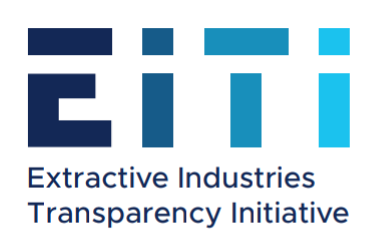 հունիսի 28, 2019թ.ԵրևանՏարեկան կատարողականի ընդհանուր գնահատականը Արդյունահանող ճյուղերի թափանցիկության նախաձեռնությունը (ԱՃԹՆ) բնական պաշարների բաց և հաշվետու կառավարումը խթանող համաշխարհային ստանդարտ է: Այդ նպատակին հասնելու համար խթանվում է հանքարդյունահանող ոլորտում (նավթ, գազ և մետաղներ) ներգրավված կազմակերպությունների և պետական գերատեսչություների կողմից թափանցիկությունը և հաշվետվողականությունը` քաղաքացիների համար բացահայտելով կազմակերպությունների՝ պետական և համայնքային բյուջեներին տրված ընդհանուր վճարումները և իրականացնելով կառավարության հայտարարած մուտքերի հետ անկախ համադրություն: Հայաստանի Հանրապետության ԱՃԹՆ-ի բազմաշահառու խումբը (ԲՇԽ) Հայաստանի Հանրապետության կառավարության կողմից լիազորվել է վերահսկել ԱՃԹՆ-ի իրականացումը: Հայաստանի ԱՃԹՆ ԲՇԽ-ն կազմված է կառավարության, հանքարդյունահանող կազմակեպությունների և քաղաքացիական հասարակության ներկայացուցիչներից: Հայաստանի ԱՃԹՆ ԲՇԽ-ի անդամների ընդհանուր թիվը 15-ն է, որից` 6 պետական գերատեսչությունների ներկայացուցիչներ, 4 հանքարդյունահանող կազմակերպությունների ներկայացուցիչներ, 4 քաղաքացիական հասարակության ներկայացուցիչներ և 1 գիտության ոլորտի ներկայացուցիչ, ինչպես նաև 1 այլընտրանքային անդամ կառավարության խմբակցությունից և 4 այլընտրանքային անդամներ հանքարդյունահանող ընկերությունների խմբակցությունից։ 2019 թվականից ՀՀ ԱՃԹՆ ԲՇԽ-ի նախագահի պաշտոնակատարն է փոխվարչապետ Տիգրան Ավինյանը: Նախաձեռնությունը համարվում է եռակողմ համագործակցության եզակի հարթակ Հայաստանում, երբ շահագրգիռ կողմերը համատեղ աշխատանքի միջոցով լավագույնս են ծառայում երկրի շահերին: 2018 թվականի գարնանը Հայաստանի Հանրապետությունում տեղի ունեցած հեղափոխությունից հետո ձևավորված նոր կառավարությունը նույնպես կարևորեց ԱՃԹՆ-ի ստանդարտի ներդրումը Հայաստանում, մասնավորապես կոռուպցիայի դեմ պայքարի առումով և  հանձն առավ շարունակել սկսած ինստիտուցիոնալ և իրավական համակարգային բարեփոխումները՝ որպես կարևոր առաջընթաց առանձնացնելով 2018 թվականին ԱՃԹՆ-ի առաջին ազգային զեկույցի կազմումը, իրական սեփականատերերի բացահայտումը և հանրային ռեգիստրի ստեղծումն ապահովող օրենքների նախագծերի մշակումը: Փոփոխություններ կատարվեցին նաև ԱՃԹՆ ԲՇԽ-ի կազմում: ՀՀ վարչապետի 2018թ. հուլիսի 16-ի որոշմամբ հաստատվեց ՀՀ ԱՃԹՆ ԲՇԽ-ի նոր կազմը, որի նախագահ նշանակվեց առաջին փոխվարչապետ Արարատ Միրզոյանը: 2018 թվականի Հայաստանի Հանրապետությունում Արդյունահանող ճյուղերի թափանցիկության նախաձեռնության (ԱՃԹՆ) իրականացման աշխատանքներն առավելապես ուղղված են եղել 2018թ. ԱՃԹՆ-ի զեկույցի կազմմանը, դրա նպատակով նախնական ուսումնասիրության և համապատասխան վերլուծությունների իրականացման աշխատանքներին, պետական մարմինների և արդյունահանող կազմակերպությունների կողմից ներկայացվող հաշվետվությունների ձևաչափերը մշակելուն և դրանց իրավական կարգավիճակ շնորհելուն: ԱՃԹՆ-ի շրջանակներում մշակվել և 2018թ․ մարտի 21-ին ընդունվել է համապատասխան օրենքների փաթեթ: ԱՃԹՆ-ի շրջանակում մշակվել  է Հայաստանի Հանրապետության «Ընդերքի մասին օրենսգրքում լրացումներ և փոփոխություն կատարելու մասին», «Վարչական իրավախախտումների վերաբերյալ Հայաստանի Հանրապետության օրենսգրքում լրացումներ կատարելու մասին» և «Հայաստանի Հանրապետության հարկային օրենսգրքում լրացում կատարելու մասին» ՀՀ օրենքների նախագծերի փաթեթը, որն անհետաձգելի կարգով քննարկվել և 2018 թվականի մարտի 21-ին ընդունվել է Ազգային ժողովում: Օրենսդրական փոփոխությունները միտված են օրենսդրության մեջ ԱՃԹՆ-ի ստանդարտով սահմանված ընդերքօգտագործման ոլորտում տեղեկատվության հրապարակումը որպես պարտադիր պահանջ ամրագրմանը: Համաձայն ԱՃԹՆ-ի համապատասխանեցման շրջանակներում ընդունված իրավական ակտերով սահմանված պահանջների՝ Էներգետիկ ենթակառուցվածների և բնական պաշարների նախարարության կողմից հրապարակվեցին մետաղական հանքաքար արդյունահանող կազմակերպությունների հետ կնքված ընդերքօգտագործման պայմանագրերը, ինչպես նաև ԱՃԹՆ-ի ստանդարտով սահմանված՝ օգտակար հանածոյի արդյունահանման և օգտակար հանածոների արդյունահանման նպատակով ընդերքի երկրաբանական ուսումնասիրության մասով գործունեության վերաբերյալ տեղեկատվությունը:2018թ. հունիսի 8-ին ընդունվել է ՀՀ կառավարության «Ընդերքօգտագործման հետ կապված գործունեության վերաբերյալ օգտակար հանածոյի արդյունահանման և օգտակար հանածոների արդյունահանման նպատակով ընդերքի երկրաբանական ուսումնասիրության մասով գործունեության վերաբերյալ տեղեկատվությունը հրապարակելու կարգը, ժամկետները և ձևերը, մետաղական օգտակար հանածոյի արդյունահանման թույլտվություն ստացած ընդերքօգտագործողների գործունեության վերաբերյալ հրապարակային հաշվետվությունը ներկայացնելու կարգը, ժամկետները և ձևերը, ինչպես նաև պետական մարմինների ցանկը սահմանելու մասին» N 666-ն որոշումը:2018 թվականին մշակվել և մեկնարկել է ԱՃԹՆ-ի զեկույցի համար հանքարդյունահանող կազմակերպությունների և պետական մարմինների կողմից հրապարակային առցանց հաշվետվությունների ներկայացման էլեկտոնային համակարգը, որը մեծ քայլ էր ուղղված ոլորտի տվյալների համակարգային բացահայտմանը: Հրապարակային հաշվետվություններ ներկայացնողների համար անցկացվել է հանդիպում-դասընթաց, որի ժամանակ ներկայացվել են հրապարակային հաշվետվությունների ներկայացման կարգերը և էլեկտրոնային համակարգից օգտվելու ուղեցույցը: Հայաստանի ԱՃԹՆ-ի զեկույցի և ընդերքօգտագործողների, և պետական մարմինների բոլոր հաշվետվությունները ներկայացվել են reports.eiti.am հաշվետվությունների հարթակի միջոցով:2018թ. մարտի 27-ին կայացած ԲՇԽ-ի նիստում որոշվել է զեկույցի հրապարակման վերջնաժամկետը 2,5 ամսով հետաձգելու խնդրագրով դիմել ԱՃԹՆ-ի միջազգային խորհրդին՝ հաշվի առնելով հանգամանքը, որ ԱՃԹՆ-ի զեկույցի մշակման համար նախատեսված ժամանակահատվածը բավարար չէր որակյալ աշխատանքի իրականացման համար, իսկ ժամկետի հետաձգումը թույլ կտար ներդնել և առաջին իսկ զեկույցի կազմման համար կիրառել նորարարական գործիք՝ հաշվետվությունների առցանց ներկայացման պլատֆորմ: Ականջալուր լինելով ՀՀ ԱՃԹՆ ԲՇԽ-ի նամակ-խնդրագրին՝ 2018թ. հունիսի 27-30 Բեռլինում կայացած ԱՃԹՆ-ի խորհրդի նիստում որոշում է ընդունվել բավարարել Հայաստանի հայցը և Հայաստանի կողմից 2018թ. ԱՃԹՆ-ի ազգային զեկույցի հրապարակման վերջնաժամկետը հետաձգել մինչև 2019թ. մարտի 9-ը: Համաձայն 2017թ. մարտի 9-ի ԱՃԹՆ խորհրդի որոշման, Հայաստանի Հանրապետության առաջին վավերացումը կսկսվի թեկնածու դառնալուց հետո երկուսուկես տարվա ընթացքում (այն է՝ մինչև 2019թ. սեպտեմբերի 9):ԱՃԹՆ-ի առաջին զեկույցի կազմման նպատակով 2018 թվականի հունիսի մրցութային կարգով ընտրվել է անկախ ադմինիստրատոր՝ «Էրնսթ ընդ Յանգ» աուդիտորական ընկերությունը, որը համագործակցելով բոլոր շահառու կողմերի՝ զեկույցի նախագծի վերաբերյալ պատասխանատու պետական մարմինների, բազմաշահառու խմբի, քարտուղարության և շահագրգիռ այլ կազմակերպությունների ու անձանց հետ և հաշվի առնելով նրանց կողմից ներկայացրած նկատառումները կազմել է ԱՃԹՆ-ի ազգային զեկույցը 2016-2017 ֆինանսական տարիների համար:2018 թվականի դեկպտեմբերի 5-ին տեղի ունեցած Հայաստանի ԱՃԹՆ-ի բազմաշահառու խմբի նիստի ժամանակ ԲՇԽ-ն, ներկայացված առաջարկություններին և նկատառումներին զեկույցում անդրադառնալու նախապայմանով, հաստատել է Հայաստանի ԱՃԹՆ-ի առաջին ազգային զեկույցի նախագիծը։ Նիստին ԲՇԽ-ն հաստատել է նաև, ԱՃԹՆ-ի 2019-2020թթ. ազգային առաջնահերթությունները, ԱՃԹՆ-ի 2019-2020թթ. աշխատանքային ծրագիրը և ԱՃԹՆ-ի պատասխանատու հանքարդյունաբերության գործելաոճի ներդրման ճանապարհային քարտեզը:Հաշվետու ժամանակահատվածում աշխատանքներ են իրականացվել նաև միտված 2020թ. հունվարի 1-ի դրությամբ հանրության համար հասանելի առցանց իրական սեփականատերերի ռեգիստրը հրապարակելուն: 2017 թվականի դեկտեմբերին հրապարակված Իրական սեփականատերերի բացահայտման ճանապարհային քարտեզը վերաձևակերպվել է կառավարության արձանագրային որոշման, և ՀՀ վարչապետի մարտի 27-ի թիվ 297-Ա որոշմամբ կազմվել է իրական սեփականատերերի բացահայտման միջգերատեսչական աշխատանքային խումբ: Խմբում ընդգրկված են եղել ԲՇԽ-ի 3 խմբակցություններից անդամներ և պետական լիազոր մարմինների ներկակացուցիչներ: Խումբը ղեկավարել է Էներգետիկ ենթակառուցվածքների և բնական պաշարների նախարարի տեղակալ, ԱՃԹՆ ԲՇԽ-ի անդամ Վարդան Գևորգյանը:  Խումբն իրականացրել է Հայաստանի մետաղական հանքարդյունաբերության ոլորտում գործունեություն ծավալող ընկերությունների իրական սեփականատերերի բացահայտման իրավական հարցերը կարգավորող օրենքների նախագծերի փաթեթի մշակման աշխատանքները: Հաշվետու ժամանակահատվածում ընկերությունների իրական սեփականատերերի բացահայտման իրավական հարցերը կարգավորող օրենքների նախագծերի փաթեթը հավանության է արժանացել ՀՀ կառավարության նիստում և ներկայացվել Ազգային ժողով: Համաձայն ԱՃԹՆ-ի խորհրդի կողմից Հայաստանի համար սահմանված վերջնաժամկետի՝ հաշվետու ժամանակահատվածում ԲՇԽ-ի կողմից հաստատվել և 2018 թվականի հունիսին հրապարակվել է 2017թ. ԱՃԹՆ-ի տարեկան հաշվետվությունը: Հաշվետվության մեջ ի մի են բերվել 2017 թվականի ընթացքում Հայաստանում ԱՃԹՆ-ի ներդրմանն ուղղված աշխատանքները:Հաշվետու տարվա ընթացքում կառավարության կազմում կատարված փոփոխությունների արդյունքում ԲՇԽ-ի կազմում տեղի են  ունեցել  փոփոխություններ:  ՀՀ վարչապետի 2018թ. հուլիսի 16-ի N 960-Ա որոշմամբ հաստատվել է Հայաստանի ԱՃԹՆ-ի բազմաշահառու խմբի կազմը: ՀՀ ԱՃԹՆ ԲՇԽ-ի նախագահ է նշանակվել առաջին փոխվարչապետ Արարատ Միրզոյանը, որի լիազորությունները դադարեցվել են 2018 թվականի դեկտեմբերին Արարատ Միրզոյանի Հայաստանի Հանրապետության Ազգային ժողովի նախագահ դառնալու կապակցությամբ:Հաշվետու ժամանակահատվածում իրականացվել են նաև ՀՀ ԱՃԹՆ-ի աշխատանքային ծրագրով հաստատված մի շարք միջոցառումներ, մասնավորապես, հանրային իրազեկման, Հայաստանի ԱՃԹՆ-ի պաշտոնական կայքի մշակման, 2017թ. ԱՃԹՆ-ի տարեկան հաշվետվության և այլ փաստաթղթերի կազմման և անգլերեն թարգմանության, ԱՃԹՆ-ի միջազգային քարտուղարության և ԱՃԹՆ-ի միջազգային գործընկեր կազմակերպությունների հետ համագործակցության, 2019թ. տարեսկզբի միջոցառումների նախապատրաստական աշխատանքներ: Հաշվետու տարվա ընթացքում ԲՇԽ-ի կողմից ձեռնարկված հիմնական գործողությունները ուղղված էին.2018 թվականին ԱՃԹՆ-ի առաջին զեկույցի կազմման նպատակով նախնական ուսումնասիրության մշակմանը և հաստատմանը: ԱՃԹՆ-ի առաջին ազգային զեկույցի կազմմանն ու հաստատմանը:ԱՃԹՆ-ին համապատասխանեցման նպատակով ՀՀ օրենքների նախագծերի մշակման աշխատանքներին, որոնք միտված էին օրենսդրության մեջ ԱՃԹՆ-ի ստանդարտով սահմանված ընդերքօգտագործման ոլորտում ԱՃԹՆ-ի ստանդարտով պահանջվող թույլտվությունների ռեգիստրի ամողջական տեղեկատվության և ընդերքօգտագործող ընկերությունների կողմից պտական և տեղական բյուջեներ ու լիազոր մարմիններ վճարված բոլոր հարկերի և վճարիների ապաագրեգացված տվյալների հրապարակումը որպես պարտադիր պահանջ ամրագրմանը,Հայաստանի Հանրապետության մետաղական հանքաքար արդյունահանող կազմակերպությունների իրական սեփականատերերի բացահայտման ճանապարհային քարտեզի միջոցառումների իրականացմանը, որի արդյունքում 2020 թվականի հունվարի 1-ի դրությամբ հանրությանը հասանելի կլինեն ՀՀ մետական հանքարդյունաբերության ոլորտում գործող ընկերությունների իրական սեփականատերերի անունները:Հանրային իրազեկմանը, առանձնապես կարևորելով ՄԱԶԾ-ի աջակցությամբ Հայաստանի ԱՃԹՆ-ի պաշտոնական կայքի մշակումը և գործարկումը,ԱՃԹՆ-ի հիմնական փաստաթղթերի մատչելիության ապահովմանը հանրության լայն շրջանակների համար: Աշխատանքին միջազգային գործընկեր կազմակերպությունների հետ կազմակերպությունների հետ: Հաշվետու տարում ԱՃԹՆ-ի հայաստանյան գործընթացին իրենց աջակցությունն են ցուցաբերել Համաշխարհային բանկը, Հայաստանում Միացյալ Թագավորության (ՄԹ) դեսպանատունը, Հայաստանում ՄԱԿ-ի զարգացման ծրագրի ներկայացուցչությունը, Գերմանիայի միջազգային համագործակցության ընկերության (GIZ)-ը: Հաստատվել է GIZ-ի «Աջակցություն գլոբալ Արդյունահանող ճյուղերի թափանցիկության նախաձեռնության (EITI) իրականացմանը Հայաստանում, Վրաստանում և Ուկրաինայում» ծրագիրը Գերմանիայի Դաշնային Հանրապետության «Հանրային վարչարարության բարեփոխումներ Արևելյան գործընկերության երկրներում» նախաձեռնությամբ:Համագործակցությանը ԱՃԹՆ-ի միջազգային քարտուղարության հետ: Հաշվետու տարվա ընթացքում շարունակվել են ԱՃԹՆ-ի հայաստանյան գործընթացի ինստիտուցիոնալ հիմքերի մշակման, ֆինանսական երաշխիքների հայթայթման, շահագրգիռ բոլոր կողմերի ներգրավմամբ «ԱՃԹՆ-ի համայնք» ձևավորելու, ԲՇԽ-ի անդամների և մյուս ներկայացուցիչների կարողությունների բարձրացման աշխատանքները: ՀՀ ԱՃԹՆ-ի 2018թթ. աշխատանքային ծրագրում սահմանված թիրախների և գործողությունների կատարողականի գնահատում  ԻՐԱԿԱՆԱՑՎԱԾ ԱՇԽԱՏԱՆՔՆԵՐԸ՝ ԸՍՏ ՀԱՅԱՍՏԱՆԻ ՀԱՆՐԱՊԵՏՈՒԹՅԱՆ ԱՃԹՆ-Ի 2018Թ. ԱՇԽԱՏԱՆՔԱՅԻՆ ԾՐԱԳՐԻԱՃԹՆ-ի պահանջների կատարողականի գնահատում ԱՃԹՆ-ի գործընթացում հայտնաբերված ուժեղ և թույլ կողմերը Հայաստանում ԱՃԹՆ-ի ներդրման ընթացքում հայտնաբերված ուժեղ կողմերն են.ԱՃԹՆ-ի՝ Հայաստանում առավել արդյունավետ ներդրման համար համապատասխան օրենսդրական փոփոխությունների նախաձեռնումը, ինչը իրավական հիմքեր նախապատրաստեց ԱՃԹՆ-ի առաջին զեկույցի կազմման համար: Համաձայն օրենսդրական փոփոխությունների՝ ԱՃԹՆ-ին հաշվետու սահմանվեցին մետաղական օգտակար հանածոյի արդյունահանման թույլտվություն ստացած բոլոր ընդերքօգտագործողները և մի շարք գերատեսչություններ՝ Բնապահպանության նախարարությունը, Պետական եկամուտների կոմիտեն, Տարածքային կառավարման և զարգացման նախարարությունը (առցանց համակարգում մուտքագրում է տեղական ինքնակառավարման մարմինների կողմից ներկայացված հաշվետվությունները): Օրենսդրական փոփոխությունների նախագծով սահմանվեց նաև հաշվետու մարմինների և հանքարդյունահանող կազմակերպությունների կողմից տրամադրվելիք տեղեկատվությունը: Համաձայն ԱՃԹՆ-ի համապատասխանեցման շրջանակներում օրենսդրական փոփոխությունների՝ մետաղական օգտակար հանածո արդյունահանող ընդերքօգտագործողների հետ կնքված ընդերքօգտագործման պայմանագրերի հասանելիությունը հանրության համար: 2018 թվականի 2-րդ եռամսյակից պայմանագրերը հասանելի են լիազոր մարմնի պաշտոնական կայքում:ԱՃԹՆ-ի ներդրմանն ուղղված՝ կառավարության կողմից իր հանձնառությունը հավուր պատշաճի իրականացման համար բոլոր հնարավոր քայլերի ձեռնարկումը, օրինակ՝ կառավարության կողմից ստանձնած հանձնառությունների շարունակականության պահպանման նպատակով դրանց ֆորմալ ամրագրումը կարևոր փաստաթղթերում՝ օրինակ կառավարության 2017-2022թթ. ծրագրում, իրական սեփականատերերի բացահայտման ճանապարհային քարտեզի հրապարակումից հետո այն կառավարության արձանագրային որոշմամբ ընդունելը, վարչապետի որոշմամբ միջգերատեսչական աշխատանքային խումբ ստեղծելը, հակակոռուպցիոն նիստի օրակարգում այն ներառելը և ԱՃԹՆ-ի համապատասխանեցման օրենսդրական փոփոխությունների նախագծերի՝ խորհրդարան հատուկ ռեժիմով ուղարկելը: Կառավարության 2019 թվականի ծրագրում ընդերքօգտագործող կազմակերպությունների իրական սեփականատերերի բացահայտումը, իրական սեփականատերերի ռեգիստրի ստեղծումն ու վարումը ներառելը, ինչպես նաև Բաց կառավարման գործընկերության (ԲԿԳ) շրջանակներում մշակվող  ազգային ծրագրում  իրական սեփականատերերի բացահայտման ուղղությամբ հանձնառության ներառումը, որի համաձայն ընդերքօգտագործող կազմակերպությունների իրական սեփականատերերի ռեգիստրը կծառայի որպես միասնական պետական գրանցամատյան հետագայում նաև այլ ոլորտներում գործունեություն ծավալող պետական գրանցում ստացած իրավաբանական անձանց իրական սեփականատերերի բացահայտման համար՝ ապահովելով իրական սեփականատերերի վերաբերյալ տվյալների հրապարակայնությունը։Միջազգային կազմակերպությունների հետաքրքրության բարձր մակարդակը Հայաստանում ԱՃԹՆ-ի ներդրման գործընթացում և ցուցաբերված համակողմանի աջակցությունը: 2018-ին միջազգային կազմակերպությունների կողմից շարունակվել են ֆինանսավորվել ԱՃԹՆ-ի զեկույցի կազմման նպատակով նախնական ուսումնասիրության մշակումը (Հայաստանում ՄԹ դեսպանատան աջակցությամբ), հաղորդակցության ռազմավարության նախագծի մշակումը (Հայաստանում ՄԹ դեսպանատան աջակցությամբ), օրենսդրական և ինստիտուցիոնալ դաշտի վերաբերյալ ուսումնասիրության նախագծի մշակումը (Հայաստանում ՄԹ դեսպանատան աջակցությամբ), Հայաստանի ԱՃԹՆ-ի կայքի մշակում (Հայաստանում ՄԱԶԾ-ի աջակցությամբ), Հայաստանի ԱՃԹՆ-ի առաջին զեկույցի կարողությունների զարգացում, ԱՃԹՆ-ի փաստաթղթերի թարգմանություն, հանրային իրազեկման միջոցառումների իրականացում (Համաշխարհային բանկի աջակցությամբ):Բազմաշահառու խմբի՝ տարբեր խնդիրների շուրջ եռակողմ քննարկման հարթակի արդյունավետ ընթացքը, որտեղ բոլոր շահագրգիռ կողմերը կարող են առաջ քաշել իրենց հուզող հարցերը և հնարավորության սահմաններում՝ ստանալ պատասխաններ, կայացնել կոնսենսուսային որոշումներ: ՀՀ ԱՃԹՆ ԲՇԽ-ի պատասխանատու հանքարդյունաբերության աշխատանքային խմբի ստեղծումը ԱՃԹՆ-ի ստանդարտի պահաջներից դուրս՝ Պատասխանատու հանքարդյունաբերության գործելաոճի ներդրման ճանապարհային քարտեզի մշակման և ՀՀ կառավարության կողմից Համաշխարհային բանկի օժանդակությամբ իրականացվող «Հայաստանի ընդերքի ոլորտի տնտեսական վերլուծությունը և դրա ազդեցությունը կայուն զարգացման վրա» և «Հայաստանի հանքարդյունաբերության ոլորտի բնապահպանական և առողջապահական գնահատում՝ ոլորտի քաղաքականության մշակմանը նպաստելու նպատակով» ուսումնասիրությունների և «Հանքարդյունաբերության ոլորտի ռազմավարության» մշակման գործընթաներում ներգրավված լինելու նպատակով։ Իրական սեփականետերերի բացահայտմանն ուղղված օրենքների նախագծերի փաթեթի հավանության արժանանալը ՀՀ կառավարության կողմից և Ազգային ժողով անհետաձգելի կարգավիճակով ներկայացվելը։Հայաստանի կառավարության պատրաստակամությունը՝ իր վրա վերցնելու ԱՃԹՆ-ի քարտուղարության աշխատանքի վարձատրության և պահպանման ծախսերը և ԱՃԹՆ-ի տարեկան անդամավճարի ծախսերը՝ վերահաստատելով հավատարմությունը ԱՃԹՆ-ն ներդնելու վերաբերյալ հանձնառությանը: ԱՃԹՆ-ի կայունությունը ՀՀ կառավարության փոփոխությունների դեպքում, ինչը արտահայտվեց նրանով, որ ԱՃԹՆ-ի ներդրումն ընկած էր վերջին երկու կառավարությունների օրակարգերում:Հայաստանի ԱՃԹՆ-ի քարտուղարության արհեստավարժությունը:ԱՃԹՆ-ի ներդրման ընթացքում ի հայտ են եկել նաև մի շարք թույլ կողմեր.Կառավարության փոփոխությունից հետո ԲՇԽ-ի կազմի փոփոխության պատճառով ԱՃԹՆ-ի իրականացման աշխատանքների և փաստաթղթերի ընդունման վերջնաժամկետների խախտում:ԲՇԽ-ի կողմից ձևավորված աշխատանքային խմբերը մի շարք հարցերում ցուցաբերել են ցածր արդյունավետություն: ԲՇԽ-ի կարողությունների ոչ պատշաճ մակարդակը, ինչի հետևանքով ԲՇԽ-ի անդամները ներկայացված հարցերը խորությամբ չեն ուսումնասիրում և բարձրացված հարցերի վերաբերյալ  համապատասխան որակավորում պահանջող նկատառումները չեն ներկայացվում կամ ներկայացվում են ուշացումներով։ ԱՃԹՆ-ի քարտուղարության ֆինանսավորման սակավությունը, ինչը չի տալիս հնարավորություն ներգրավել նոր մասնագետներ: Շահագրգիռ կողմերի հետ իրականացվող աշխատանքներում անկանխատեսելի իրողությունների հետևանքով ԱՃԹՆ-ի 2017-2018թթ. աշխատանքային ծրագրի որոշ միջոցառումների ժամանակացույցից շեղումներ, օրինակ՝ ԱՃԹՆ-ի առաջին ազգային զեկույցը կազմող անկախ ադմինիստրատորի կողմից զեկույցի նախագիծը պայմանագրով սահմանված ժամկետներում չներկայացնելը, ինչի պատճառով պայմանագրով երկարաձգվել են ծառայությունների մատուցման և զեկույցի հրապարակման ժամկետները: Չնայած ԲՇԽ-ի իրականացրած գործողություններին՝ ԶԼՄ-ների պրոակտիվ ներգրավվածության ցածր մակարդակը ԱՃԹՆ-ի ներդրման գործընթացում և, ընդհանուր առմամբ, լայն հանրության շրջանում ԱՃԹՆ-ի վերաբերյալ իրազեկվածության մակարդակը բավականին ցածր է: Հանքարդյունահող կազմակերպությունների շրջանում ընդհանուր փորձի պակասը՝ ժամանակակից և թափանցիկ հանքարդյունաբերությամբ զբաղվելու դրական կողմերի մասով։Քաղաքացիական հասարակության լայն շրջանակներում կարողությունների ոչ բավարար լինելը։Իրականացման ընդհանուր ծախսերըՀաշվետու ժամանակահատվածում բազմաշահառու խմբում անդամակցության մանրամասներ  Հայաստանի Հանրապետության ԱՃԹՆ ԲՇԽ-ի անհատական կազմը հաստատվել է ՀՀ վարչապետի 2016 թվականի նոյեմբերի 24-ի «Արդյունահանող ճյուղերի թափանցիկության նախաձեռնության Հայաստանի Հանրապետության բազմաշահառու խումբ ստեղծելու և դրա անհատական կազմը հաստատելու մասին» N 1104-Ա որոշմամբ: 2018թ. հուլիսի 16-ի 960 - Ա որոշմամբ փոփոխություններ են կատարվել ԱՃԹՆ ԲՇԽ-ի կազմում: ՀՀ ԱՃԹՆ ԲՇԽ-ի նախագահ է նշանակվել առաջին փոխվարչապետ Արարատ Միրզոյանը:2018-ին անցկացվել են ԲՇԽ-ի 3 նիստեր:2018 թվականի մարտի 27-ին տեղի ունեցած ՀՀ ԱՃԹՆ-ի բազմաշահառու խմբի նիստի ընթացքում ՀՀ ԱՃԹՆ ԲՇԽ-ի անդամները հաստատել են ԱՃԹՆ-ի ներդրման աշխատանքների 2017 թվականի 4-րդ եռամսյակի հաշվետվությունը, ԱՃԹՆ-ի 2017թ. աշխատանքային ծրագրի կատարողականը, ԱՃԹՆ-ի 2018թ. վերանայված աշխատանքային ծրագիրը, ԱՃԹՆ-ի առաջին զեկույցի նախնական ուսումնասիրությունը, ԱՃԹՆ-ի առաջին զեկույցը կազմելու համար անկախ ադմինիստրատորի տեխնիկական առաջադրանքը, ընդունվեցին մի շարք որոշումներ ԱՃԹՆ-ի ստանդարտի պահանջներով սահմանված հիմնական հարցերի վերաբերյալ:2018 թվականի հուլիսի 31-ին տեղի ունեցած ՀՀ ԱՃԹՆ-ի բազմաշահառու խմբի նիստի ընթացքում ՀՀ ԱՃԹՆ ԲՇԽ-ի անդամները հաստատել են ԱՃԹՆ-ի ներդրման աշխատանքների 2018 թվականի 1-ին և 2-րդ եռամսյակների հաշվետվությունները, ՀՀ ԱՃԹՆ-ի հանրային հաղորդակցության ռազմավարության և գործողությունների ծրագիրը, անկախ աուդիտորի հետ քննարկել են Ազեկույցի կազմմանը առնչվող մի շարք հարցեր: 2018 թվականի դեկտեմբերի 5-ին տեղի ունեցած ՀՀ ԱՃԹՆ-ի բազմաշահառու խմբի նիստի ընթացքում ՀՀ ԱՃԹՆ ԲՇԽ-ի անդամները հաստատեցին Հայաստանի 2018թ. ազգային զեկույցը, ԱՃԹՆ-ի ներդրման աշխատանքների 2018 թվականի 3-րդ եռամսյակի հաշվետվությունը, ՀՀ ԱՃԹՆ-ի 2019-2020թթ. ազգային առաջնահերթությունները, ԱՃԹՆ-ի 2019-2020թթ. աշխատանքային ծրագիրը և ՀՀ ԱՃԹՆ-ի պատասխանատու հանքարդյունաբերության գործելաոճի ներդրման ճանապարհային քարտեզը: Նիստերի ընթացքում ապահովվել է ԲՇԽ-ի աշխատակարգի պահանջները. այն է՝ Հանքարդյունահանող ընկերությունների ներկայացուցիչների բացակայությունները պայմանավորված են նրանց աշխատանքի հիմնական վայրի՝ Երևանից դուրս գտնվելու հետ, իսկ քաղաքացիական հասարակության խմբակցության անդամների բացակայությունը պայմանավորված է Հայաստանից դուրս գտնվող միջոցառումներին մասնակցության հետ: Նշված խնդիրները լուծելու համար նիստերի ընթացքում հնարավորության դեպքում ապահովվում է տեսակապ, և ԲՇԽ-ի անդամները կարող են առցանց՝ տեսակապի միջոցով մասնակցել հանդիպմանը (որոշ նիստերի ԲՇԽ-ի անդամները մասնակցել են տեսակապի միջոցով): Համաձայն աշխատակարգի մեկ այլ պահանջի՝ ԲՇԽ-ի անդամի՝ Նիստերի կեսից ավելիից բացակայել են Պետական մարմինների խմբակցությունը ներկայացնող անդամ Սուրեն Քրմոյանը (նախկին անդամ), ԲՇԽ-ի արդյունահանող կազմակերպությունների խմբակցությունը ներկայացնող այլընտրանքային անդամ Դավիթ Թադևոսյանը: Նշված անդամների բացակայությունները համարվել են հարգելի և ԲՇԽ-ի նախագահը վերջիններիս փոխարինման հարցը չի բարձրացրել: Ստորև բերված աղյուսակում ներկայացված են ԲՇԽ-ի նիստերի և անդամների մասնակցության վերաբերյալ տվյալներ:ՀՀ ԱՃԹՆ ԲՇԽ-ի քաղաքացիական հասարակության և հանքարդյունահանող ընկերությունների խմբակցությունների կողմից լրացված հարցաշարեր  ՀՀ ԱՃԹՆ ԲՇԽ-ի քաղաքացիական հասարակության խմբակցության կողմից լրացված հարցաշարՄասնակցությունը ԲՇԽ-ի աշխատանքներին (ԲՇԽ-ի քանի՞ նիստի են մասնակցել խմբակցության անդամները, որքա՞ն է եղել խմբակցության մասնակցության տոկոսը) Հաշվետու 2018թ. քաղհասարակության խմբակցության անդամները մասնակցել են ՀՀ ԱՃԹՆ ԲՇԽ-ի կայացած երեք հիմնական նիստերին (27.03.2018թ., 31.07.2018թ., և 05.12.2018թ. կայացած նիստեր) և աշխատանքային այլ հանդիպումներին, հիմնական նիստերին խմբակցության մասնակցության ընդհանուր տոկոսը 85 է: ԲՇԽ-ի երեք նիստերից մեկական հարգելի բացակայություն ունեն Ինգա Զարաֆյանը (31.07.2018թ.) և Արթուր Համբարձումյանը (05.12.2018թ.): Սոնա Այվազյանը և Հարություն Մովսիսյանը մասնակցել են բոլոր երեք նիստերին: Խմբակցության նախկին անդամ Արթուր Գրիգորյանը (պետական կառավարման համակարգում պաշտոն ստանձնելու կապակցությամբ դուրս է եկել խմբակցության կազմից) մասնակցել է միայն 1-ին նիստին (27.03.2018թ.):_______________________________________________________________________________Աշխատանքը ավելի լայն խմբակցության հետ (ԲՇԽ-ի անդամներին ընտրողներ, ինչպես նաև այլ շահագրգիռ անձինք) (քանի՞ հանդիպում է անցկացվել լայն խմբակցության ներկայացուցիչների հետ, ի՞նչ թեմաներ են քննարկվել)։Քաղաքացիական հասարակության ավելի լայն խմբակցության հետ առաձին աշխատանքներ հատուկ հանդիպումների տեսքով հաշվետու տարում չեն իրականացվել: Սակայն հայաստանյան ԱՃԹՆ-ի գործընթացի, կատարվող աշխատանքների և նորությունների, հաշվետվությունների մասին ժամանակ առ ժամանակ էլեկտրոնային նամակագրության միջոցով տեղեկատվություն է տարածվել «ՀՀ ԱՃԹՆ-ի հաղորդակցության ռազմավարություն և գործողությունների ծրագիր» փաստաթղթի հավելվածում՝ շահագրգիռ կողմերի ցանկում ընդգրկված հասարակական կազմակերպությունների և շահագրգիռ անձանց էլեկտրոնային փոստի հասցեներով:Խմբակցության անդամները՝ անհատական սկզբունքով (ոչ Խմբակցության անունից) մասնակցել են տարբեր միջոցառումների, որտեղ ներկայացվել են ԱՃԹՆ շրջանակներում կարևորվող հիմնախնդիրները՝ ոլորտի թափանցիկության, պատասխանատվության և հաշվետվողականության վերաբերյալ, ԲՇԽ գործունեության սկզբունքները և այլն:Խմբակցության անդամ Ինգա Զարաֆյանը, ներկայացնելով «ԷկոԼուր» տեղեկատվական ՀԿ-ն, Էկոլուրի կայքում պարբերաբար ապահովել է հայաստանյան ԱՃԹՆ-ի գործընթացի վերաբերյալ տեղեկատվության հրապարակումը: Էկոլուրը կազմակերպվել է նաև մեդիա-տուր դեպի Թեղուտ և Ալավերդի, որին իրենց մասնակցությունն են ունեցել տեղական հասարակական կազմակերպությունները և լրագրողները:Խմբակցության անդամ Սոնա Այվազյանի կողմից՝ «Թրանսփարենսի Ինթերնեշնլ հակակոռուպցիոն կենտրոն» ՀԿ, 2018թ. հունիսի 27-ին  կազմակերպվել է «Թեղուտի պատուհասը. ո՞րն է լուծումը» հանրային քննարկում, որին մասնակցել են հայաստանյան, այդ թվում նաև տեղական հասարակական կազմակերպությունները, լրագրողներ, շահագրգիռ անհատ քաղաքացիական ներկայացուցիչներ, ակտիվիստներ, ինչպես նաև ՀՀ ԱՃԹՆ ԲՇԽ-ի և քարտուղարության, առանձին նախարարությունների ներկայացուցիչներ:Հաշվետու տարում խմբակցության աշխատանքների և հետագա անելիքների քննարկման, բարձրացված հարցերի շուրջ ընդհանուր կարծիքի ձևավորման և այլ հարցերի, խնդիրների քննարկման նպատակներով խմբակցության անդամների կողմից կազմակերպվել են մի շարք առանձին հանդիպումներ խմբակցության անդամների և շահագրգիռ առանձին անձանց մասնակցությամբ: Նշված հանդիպումներին խմբակցության անդամներից բացի, հիմնականում մասնակցել են ՀԱՀ ՊՀԿ ներկայացուցիչներ և առանձին փորձագետներ:_______________________________________________________________________________Կարողությունների զարգացում (ի՞նչ տեղական և միջազգային միջոցառումների են մասնակցել ԲՇԽ-ի խմբակցության անդամները, խմբակցությունից ո՞վքեր են մասնակցել, ի՞նչ թեմաներով են եղել միջոցառումները)։3-5 հուլիս 2018, Կիև - Հարություն Մովսիսյան, Ինգա Զարաֆյան – ԱՃԹՆ-ի աշխատաժողով, դասընթացներ «Եվրոպայի և Կենտրոնական Ասիայի տարածաշրջանի և Մոնղոլիայի քաղաքացիական հասարակության անդամների կարողությունների հզորացում, վերապատրաստում» թեմայովԹԻՀԿ պատվերով ՀԱՀ իրականացնրել է կարիքների գնահատում, որի արդյունքում մշակվել է կարիքների գնահատման հարցաթերթ ԲՇԽ քաղհասարակության խմբակցության անդամների մասնակցությամբ:_____________________________________________________________________________ԱՃԹՆ-ի ներդրման մարտահրավերները (որո՞նք են ԱՃԹՆ-ն ներդրմանը խոչընդոտող խնդիրները, ինչպե՞ս կարելի է դրանք հաղթահարել) Քաղաքացիական հասարակության իրազեկության բարձրացումը և կարողությունների զարգացումը:_____________________________________________________________________________Որքանո՞վ են իրականացվել ԱՃԹՆ-ի նպատակները հաշվետու տարվա ընթացքում. խմբակցության կարծիքը։ Խմբակցության աշխատանքի ընդհանուր գնահատականը (որքանո՞վ է արդյունավետ խմբակցության աշխատանքը, խմբակցության ներսում ի՞նչ խնդիրներ կան, առկա՞ են խնդիրներ ԲՇԽ-ի այլ խմբակցությունների հետ, կա՞ն խնդիրներ լայն խմբակցության հետ, ի՞նչ քայլեր են ձեռնարկվել առկա խնդիրների լուծման ուղղությամբ, 2017 թվականի տարեկան հաշվետվության մեջ ԲՇԽ-ի ներկայացրած խնդիրների լուծման ուղղությամբ ի՞նչ առաջընթաց է արձանագրվել): Խմբակցության աշխատանքն ընդհանուր առմամբ կարելի է գնահատել արդյունավետ: Աշխատանքների արդյունավետության վրա իր ազդեցությունն ունի խմբի ոչ ամբողջական կազմը, որը առաջացել է Արթուր Գրիգորյանի խմբից դուրս գալուց հետո:Խմբակցության ներսում առկա էին շահերի բախման, դրա ընկալման և հասարակական կազմակերպությունների ֆինանսական թափանցիկության հետ կապված սկզբունքային խնդիրներ: Ստեղծված հաշտարարների խումբը (արբիտրներ) 02.11.2018թ. արձանագրեց ԲՇԽ քաղաքացիական հասարակության խմբակցության անդամների մոտ շահերի բախման բացակայությունը: Սակայն խմբակցության ներսում սկզբունքային տարաձայնությունները շարունակում են մնալ:ԲՇԽ այլ խմբակցությունների, ինչպես նաև քաղհասարակության լայն խմբակցության հետ խնդիրներ չկան:Նախորդ հաշվետվության մեջ խմբակցության կողմից մատնանշված ռիսկերը մեր կարծիքով դեռևս առկա են: Դրանց լուծման ուղիներից մեկը Խմբակցության անդամների ընտրակարգում լրացուցիչ պահանջների և երաշխիքների ամրագրումն է:______________________________________________________________________________Այլ նկատառումներ Գնահատելով հանդերձ ընդերքօգտագործմանն առնչվող փաստաթղթերի հրապարակայնացման գործընթացները՝ հարկ ենք համարում նշել, որՈչ բավարար իրազեկման միջոցառումների և ուսուցումների անցկացման պատճառով օգտատերերը դժվարանում են գտնել անհրաժեշտ տեղեկատվությունը www.eiti.am hարթակում: Առաջարկվում է նաև օգտատերերին հնարավորություն տալ կայքում ընկերությունների կողմից ներկայացված տվյալները բեռնել ամբողջական և  xls  ձևաչափով: Նույն խնդիրը առնչվում է նաև Էներգետիկայի և բնական պաշարների նախարարությունում տեղադրված հանքարդյունաբերության մասին տվյալներին, որոնք թեև հասանելի են, սակայն հարմար չեն կիրառության համար:ՀՀ էներգետիկ ենթակացվածքների և բնական պաշարների նախարարության կայքում առկա են պայմանագրերը, մինչդեռ նախագծերը, որոնք հանդիսանում են ընդերքօգտագործման իրավունքի մաս առկա կամ հեշտ հասանելի չեն: ՀՀ բնապահպանության նախարարության կայքում հրապարակվող ՇՄԱԳ հետ առնչվող փաստաթղթերը անհարմար են օգտագործման տեսանկյունից: Կարծում ենք, որ որևէ մեկ կայքում համապարփակ ձևով պետք է ներառված լինեն առանձին հանքավայրերին առնչվող բոլոր տեղեկությունները, որպեսզի դրանք ստանալու համար կարիք չլինի փնտրել տարբեր կայքերում, հաճախ՝ առանց որոնման հնարավորության:ՀՀ ԱՃԹՆ ԲՇԽ-ի հանքարդյունահանող ընկերությունների խմբակցության կողմից լրացված հարցաշարՄասնակցությունը ԲՇԽ-ի աշխատանքներին (ԲՇԽ-ի քանի՞ նիստի են մասնակցել խմբակցության անդամները, որքա՞ն է եղել խմբակցության մասնակցության տոկոսը) Խմբակցությունը հաշվետու տարում անցկացված բոլոր նիստերին ապահովել է առնվազն երեք անդամի (նիստի քվորումն ապահովող) մասնակցություն:Աշխատանքը ավելի լայն խմբակցության հետ (ԲՇԽ-ի անդամներին ընտրողներ, ինչպես նաև այլ շահագրգիռ անձինք) (քանի՞ հանդիպում է անցկացվել լայն խմբակցության ներկայացուցիչների հետ, ի՞նչ թեմաներ են քննարկվել)։Հանդիպումներ են տեղի ունեցել խմբակցության ավելի լայն շրջանակում, որտեղ ներգրավվել են նաև այլընտրանքային անդամները։ Այդպիսի 3-4 հանդիպում է տեղի ունեցել, որտեղ քննարկվել են ԱՃԹՆ-ի Հայաստանյան գործընթացին վերաբորղ թեմաներ։ Հանքարդյունաբերողների և Մետալուրգների միության շրջանակում պարբերաբար կազմակերպվում են հանդիպումներ ոլորտին առնչվող թեմաների շուրջ։ Հանդիպումների ընթացքում քննարկվում են նաև ԱՃԹՆ-ին վերաբերող տվյալ ժամանակաշրջանում արդի խնդիրներ։ Հանքարդյունաբերողների և Մետալուրգների միության շրջանակում գործում է նաև Կայուն Զարգացման աշխատանքային խումբ, որտեղ ներգրավված է ԲՇԽ-ի երկու անդամ, և որի նպատակն է քննարկել ոլորտի կայուն զարգացմանը վերբերող հիմնախնդիրն ու օրենսդրական նախաձեռնությունները, առաջարկությունների ներկայացումը պետական լիազոր մարմնին։ Հանդիպումները կազմակերպում միջինում 5-6 ամիսը մեկ, իսկ հանդիպումների ընթացքում քննարկվել են նաև ԱՃԹՆ-ին վերաբորղ հարցեր՝ ըստ անհրաժեշտության։Կարողությունների զարգացում (ի՞նչ տեղական և միջազգային միջոցառումների են մասնակցել ԲՇԽ-ի խմբակցության անդամները, խմբակցությունից ո՞վքեր են մասնակցել, ի՞նչ թեմաներով են եղել միջոցառումները)։Խմբակցությունը ներկայացնող ԲՇԽ-ի անդամ Արմեն Ստեփանյանը մասնակցել է 2018թ. հունիսի 27-30 Բեռլինում կայացած ԱՃԹՆ-ի խորհրդի նիստին: Խմբակցության անդամները մասնակցել են նաև ԱՃԹՆ-ի շրջանակներում Հայաստանում կայացած միջոցառումներին ու աշխատանքային խմբերի հանդիպումներին:ԱՃԹՆ-ի ներդրման մարտահրավերները (որո՞նք են ԱՃԹՆ-ն ներդրմանը խոչընդոտող խնդիրները, ինչպե՞ս կարելի է դրանք հաղթահարել) ԱՃԹՆ-ի ներդրման հիմնական խնդիրը կամ մարտահրավերը պետական մարմինների, քաղաքացիական հասարակության և նաև շատ դեպքերում մասնավոր ընկերությունների կարողությունների պակասն է, ինչպես նաև երկրում տիրող՝ ԱՃԹՆ-ի և հանքարդյունաբերության վերաբերյալ ընդհանուր ոչ ամբողջական և կարծրատիպային մոտեցումը։Որքանո՞վ են իրականացվել ԱՃԹՆ-ի նպատակները հաշվետու տարվա ընթացքում. խմբակցության կարծիքը։ Խմբակցության աշխատանքի ընդհանուր գնահատականը (որքանո՞վ է արդյունավետ խմբակցության աշխատանքը, խմբակցության ներսում ի՞նչ խնդիրներ կան, առկա՞ են խնդիրներ ԲՇԽ-ի այլ խմբակցությունների հետ, կա՞ն խնդիրներ լայն խմբակցության հետ, ի՞նչ քայլեր են ձեռնարկվել առկա խնդիրների լուծման ուղղությամբ, 2017 թվականի տարեկան հաշվետվության մեջ  ԲՇԽ-ի ներկայացրած խնդիրների լուծման ուղղությամբ ի՞նչ առաջընթաց է արձանագրվել): Խմբակցության ներսում աշխատանքները կարելի գնահատել արդյունավետ՝ չնայած բոլոր անդամների գերզբաղվածությանը։ Որոշումները միշտ ընդունվել են կոնսենսունսով։ Այլ խմբակվցությունների հետ կոնկրետ խնդիրներ չեն ծագել։ Տարբեր խմբակցությունների շահերից ելնելով՝ եղել են անհամաձայնություններ, սակայն աշխատանքի արդյունքում հնարավոր է եղել գալ ընդհանուր համաձայնության։ Աշխատանքներն ավելի արդյունավետ դարձնելու համար առաջարկվում է խմբակցությունների համար կարողությունների զարգացմանն և ոլորտի վերաբերյալ պրակտիկ խնդիրների շուրջ իրազեկվածության բարձրացմանն ուղղված ավելի շատ միջոցառումներ իրականացնել։ Առաջարկվում է նաև կազմակերպել թեմատիկ հանդիպումներ ընկերություններում մասնագետների հետ, որը կնպաստի վերը նշված խնդրի լուծմանը։Այլ նկատառումներԱշխատանքների արդյունավետության բարձրացման համար անհրաժեշտ է ավելի շատ ուշադրություն դարձնել ԲՇԽ-ի բոլոր անդամների կարողությունների զարգացմանն ու բազմակողմանի իրազեկվածության էլ ավելի բարձրացմանը:Հաստատվել է բազմաշահառու խմբի կողմից՝Ամսաթիվ՝ հունիսի 27, 2019թ.Հավելվածներ Հավելված 1ԱՃԹՆ-ի զեկույցի ներկայացման վերջնաժամկետի երկարացման նամակներ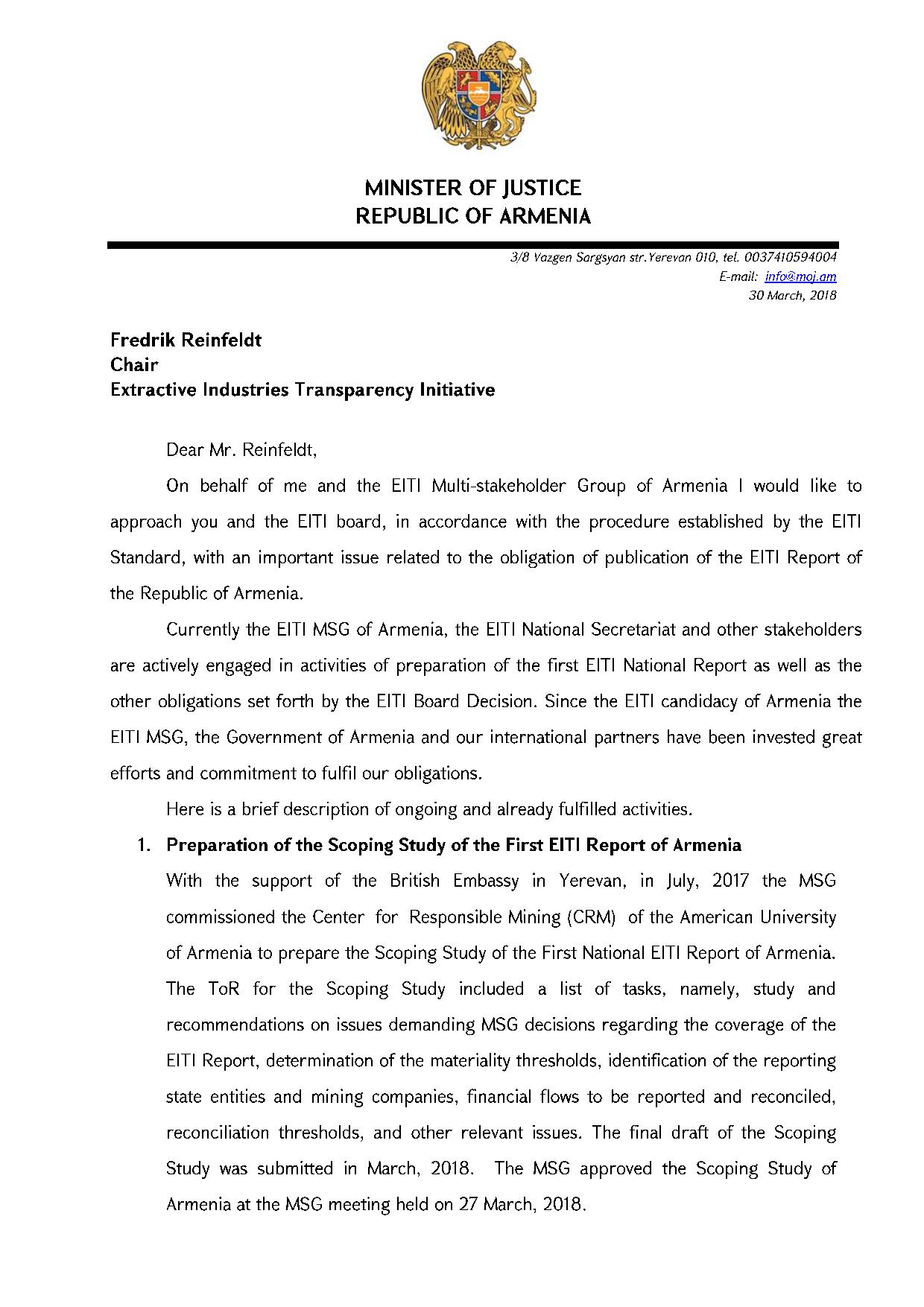 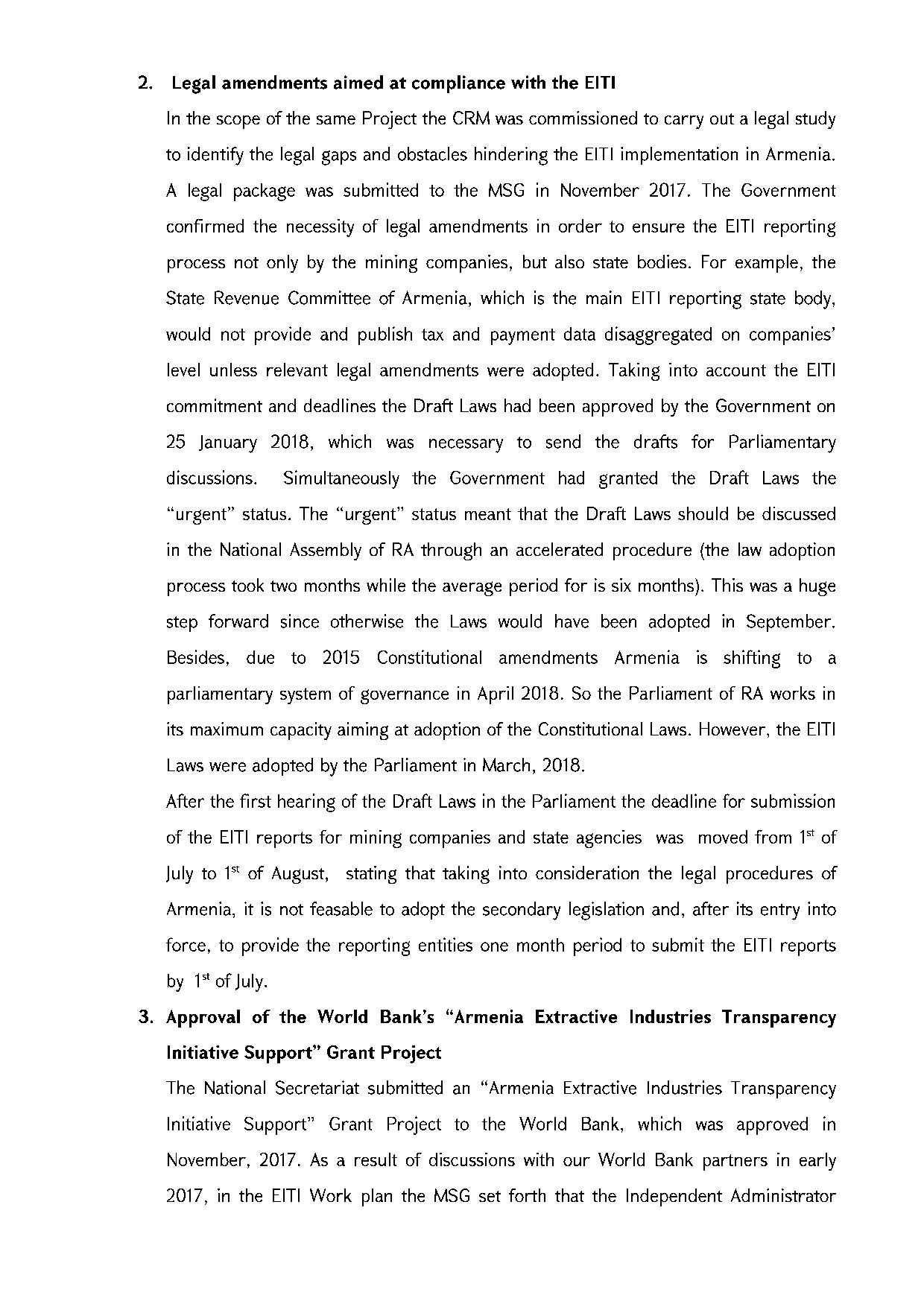 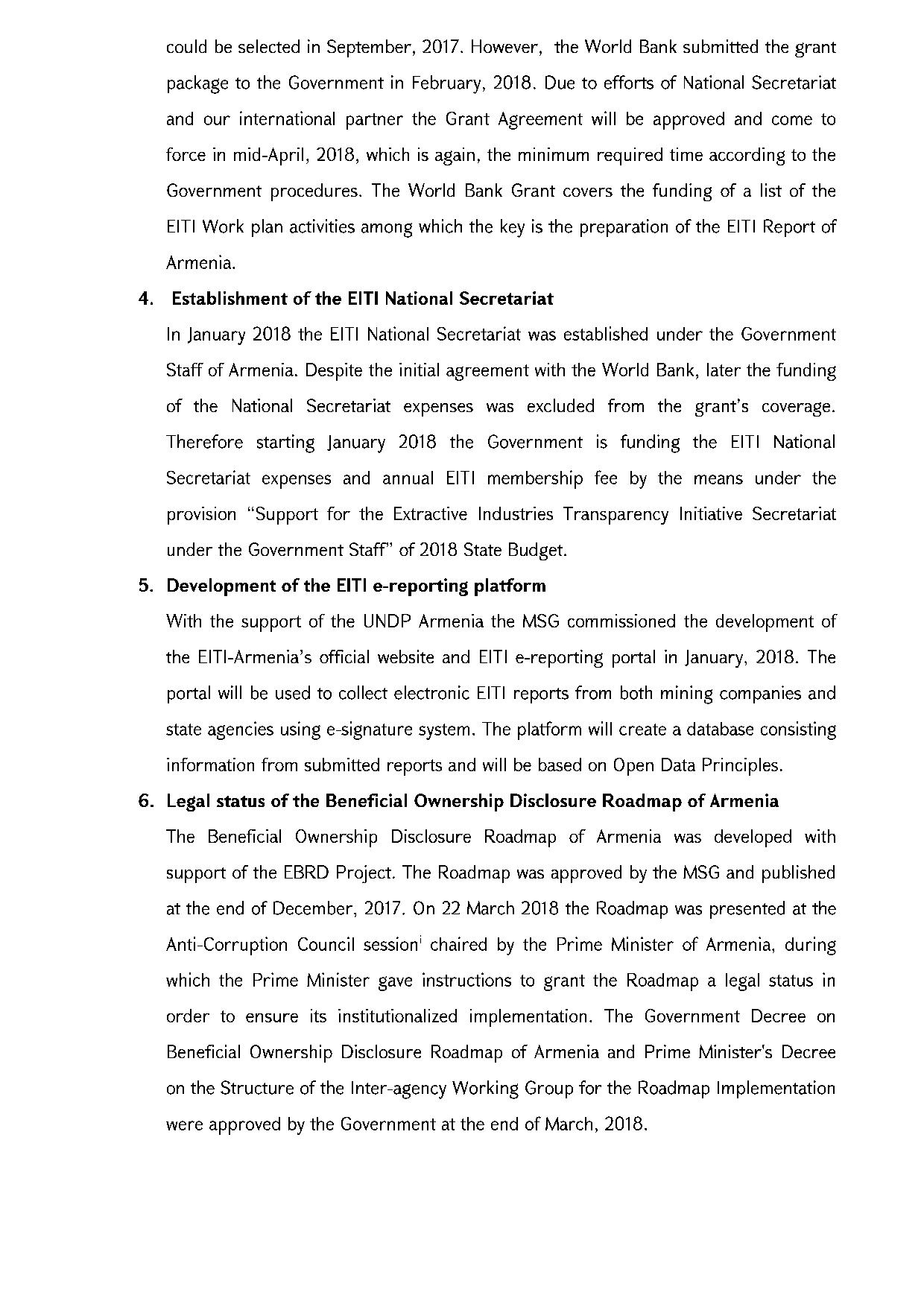 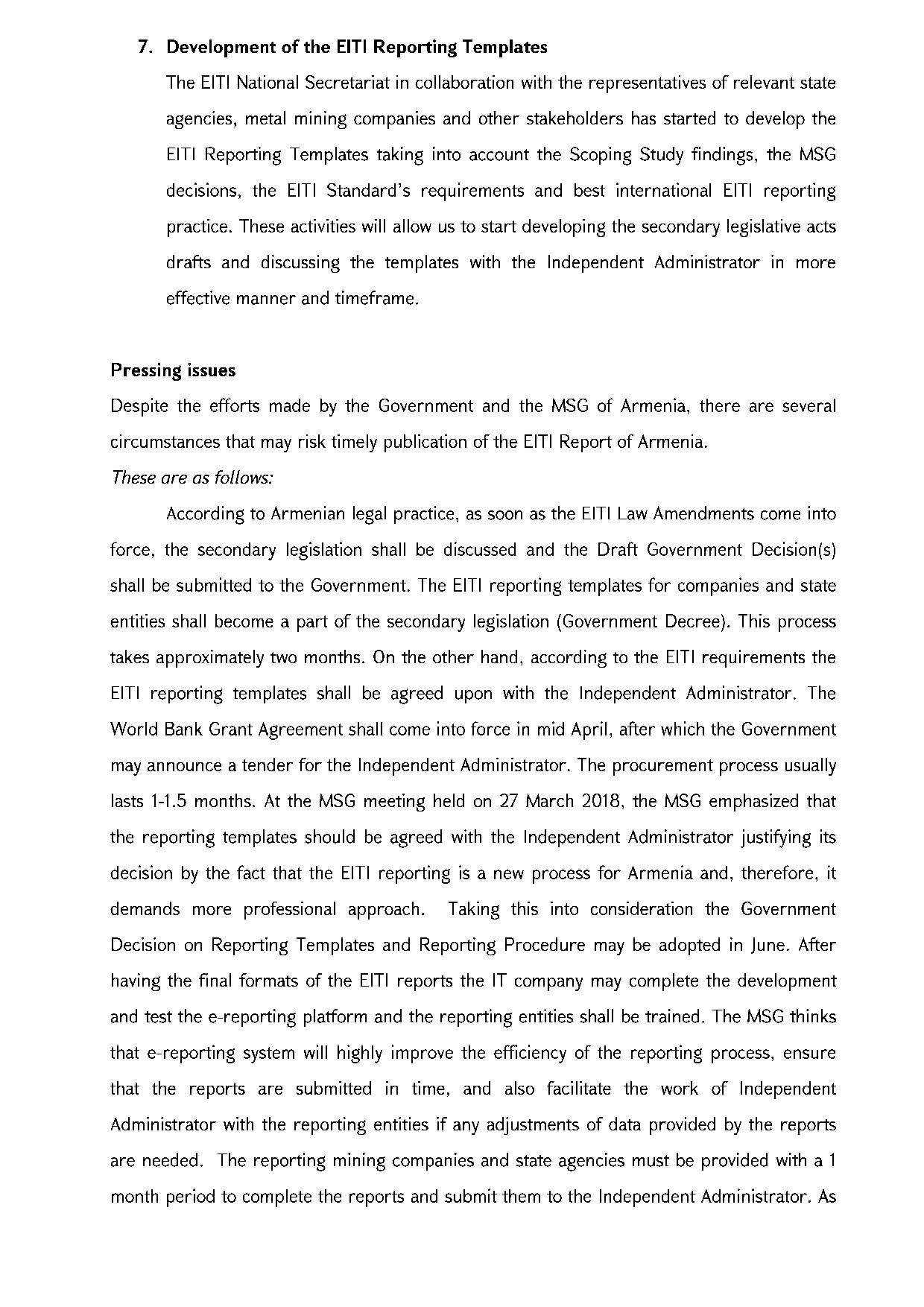 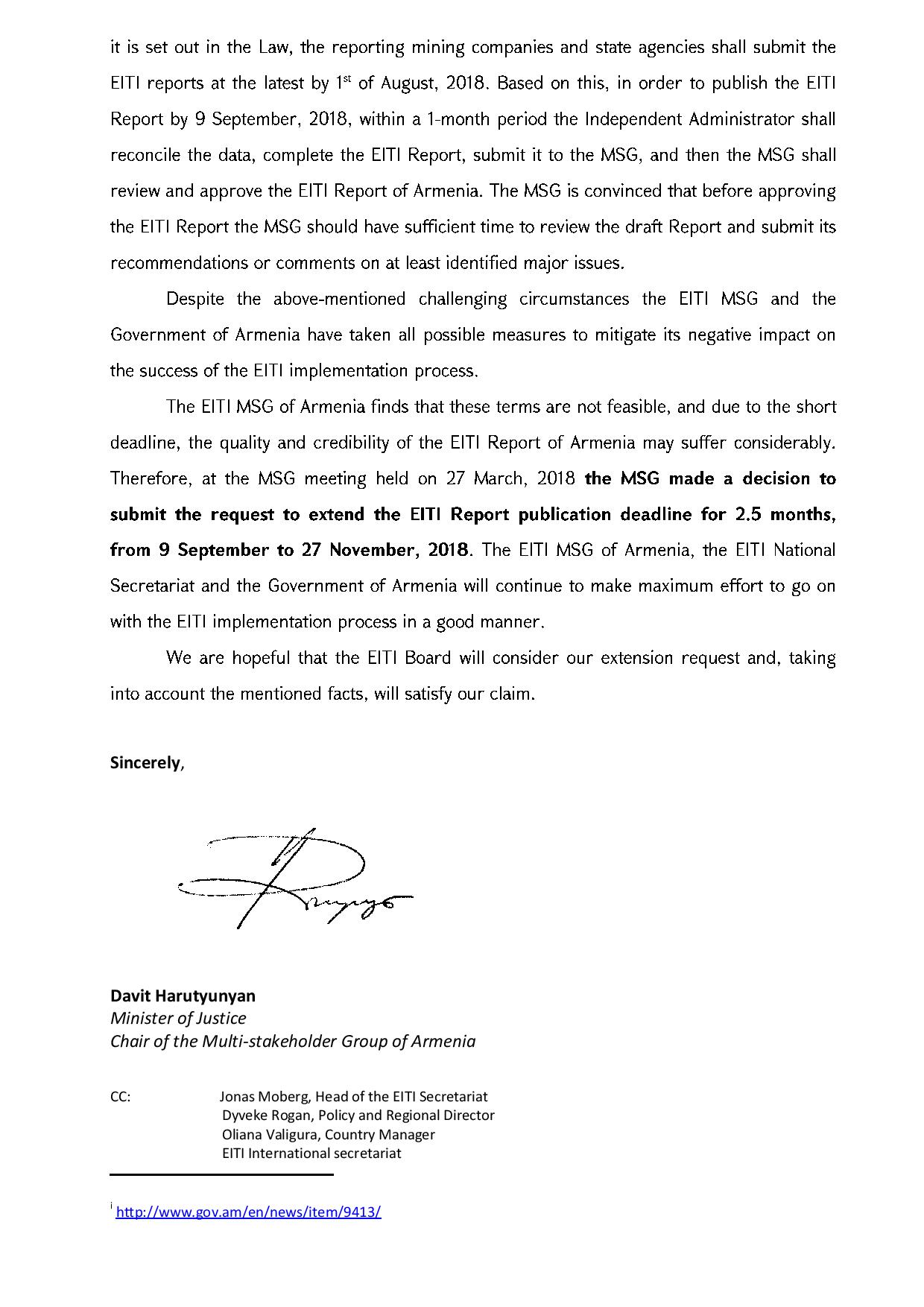 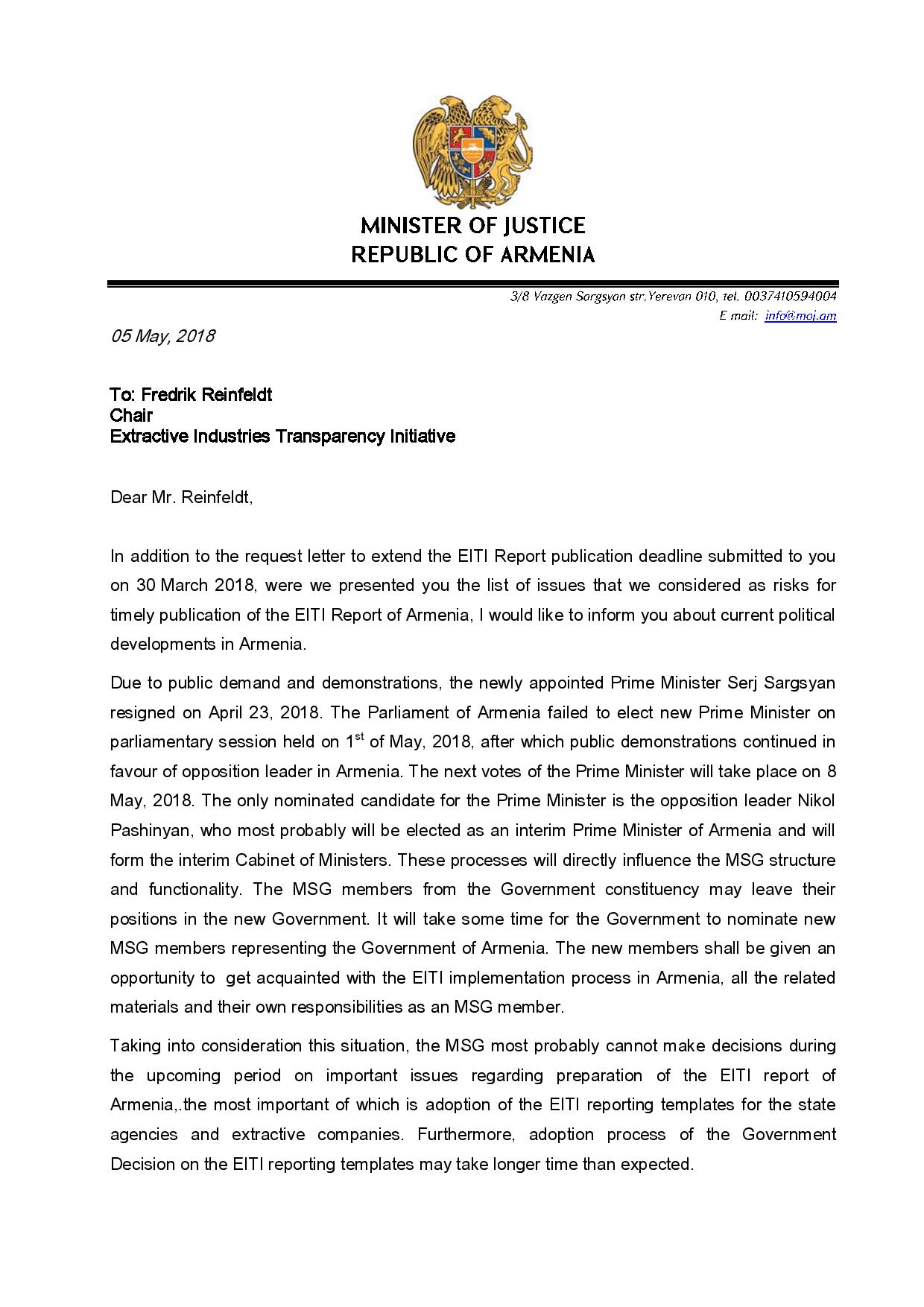 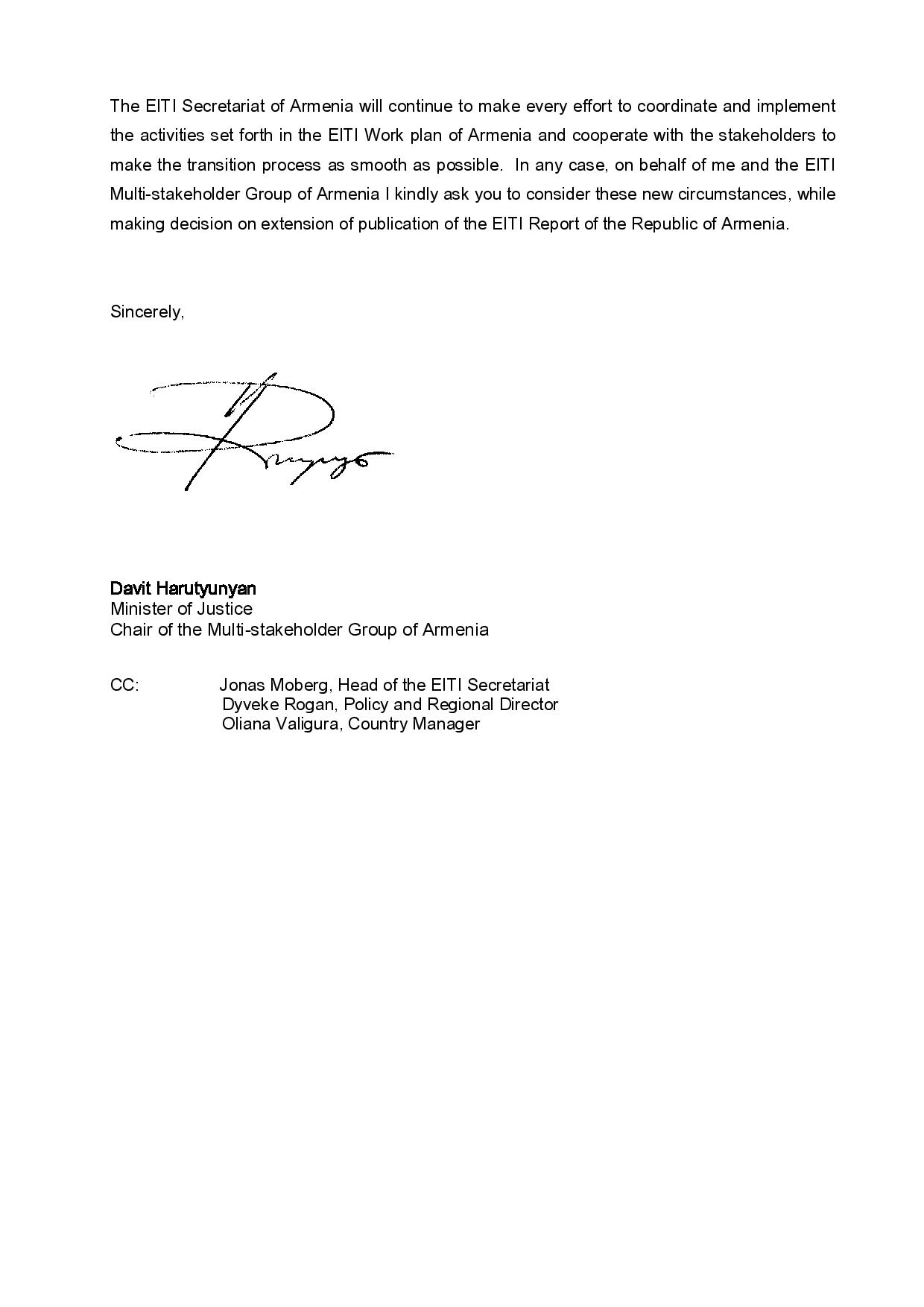 Հավելված 2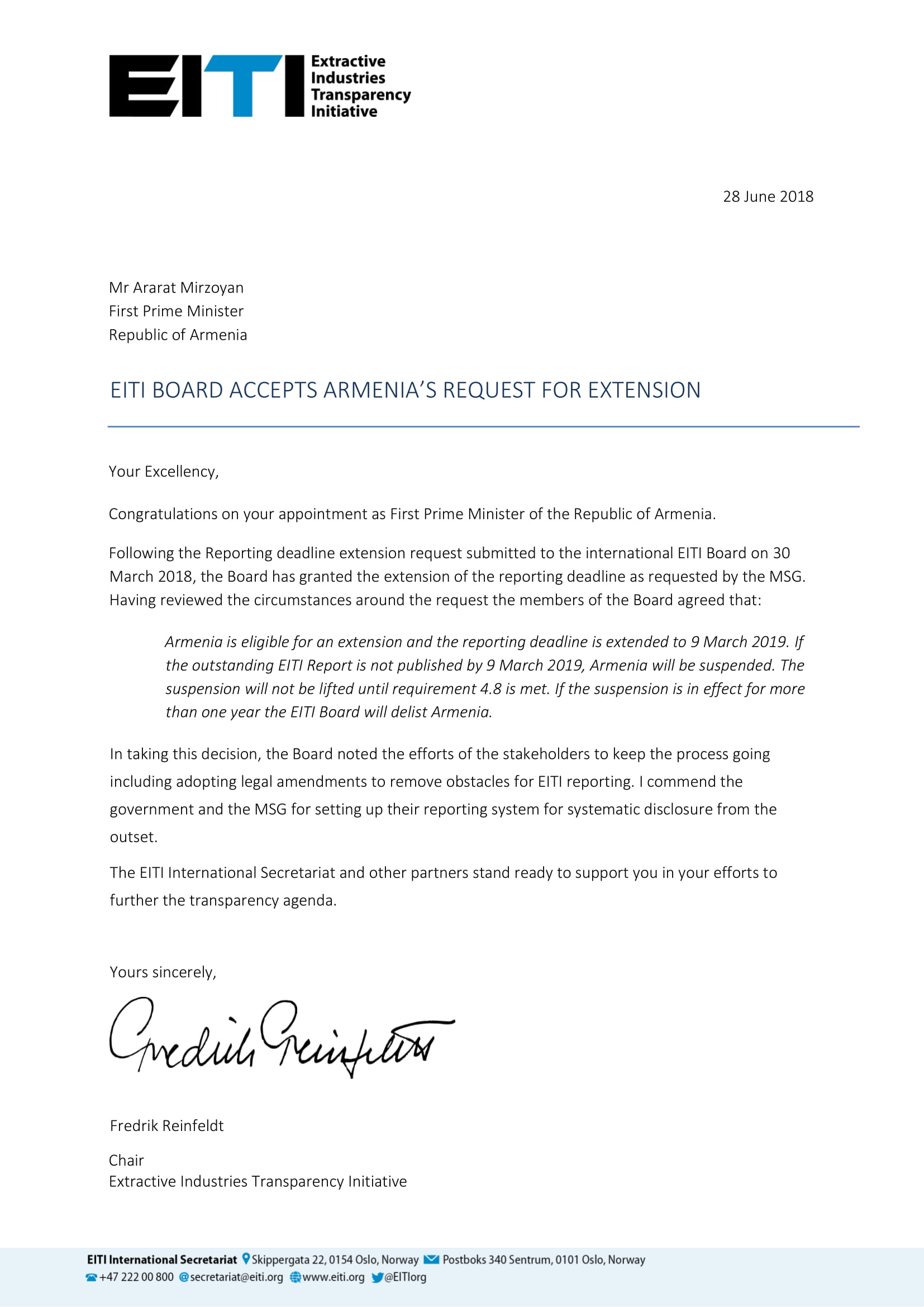 Հավելված 3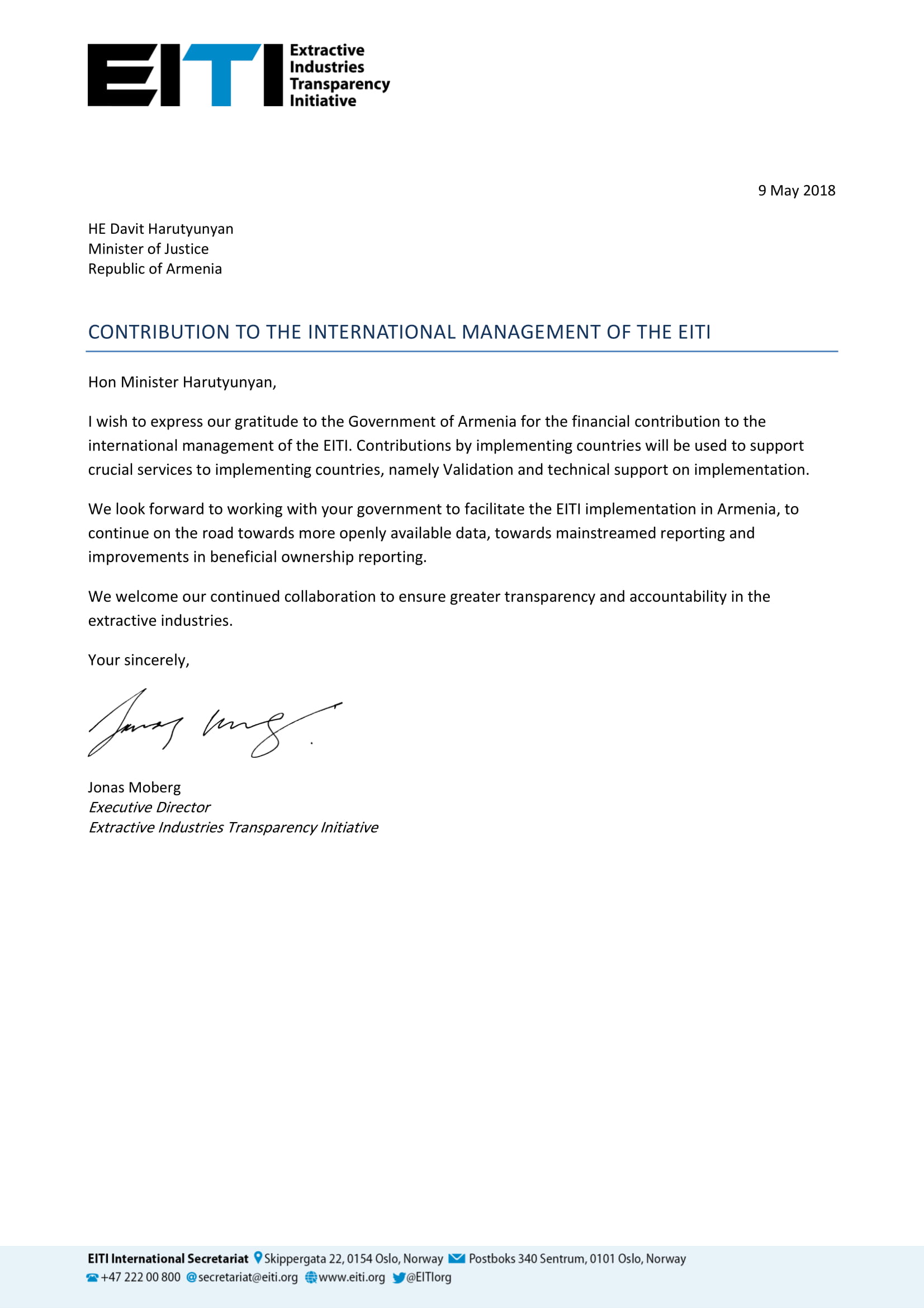 ՆՊԱՏԱԿԸՄատչելի և ժամանակին տեղեկատվության ապահովումՄատչելի և ժամանակին տեղեկատվության ապահովումՄատչելի և ժամանակին տեղեկատվության ապահովումՄԻՋՈՑԱՌՈՒՄ N 2. ՀՀ ԱՃԹՆ-ի կայքի ստեղծումԱրդյունքը և վերջնաժամկետըԻրականացման կարգավիճակըՊատասխանատուներըՄԻՋՈՑԱՌՈՒՄ N 2. ՀՀ ԱՃԹՆ-ի կայքի ստեղծումԱրդյունքները՝ ՀՀ ԱՃԹՆ-ի կայք, տվյալների բազաներ, տվյալների բազաների վերլուծության գործիքներ՝ տեղեկատվությունը մատչելի տեսքով և առցանց ներկայացնելու, հարցումներ կատարելու, տվյալներն ազատ տեսնելու համար, առցանց հաշվետվությունների ներկայացման պորտալի ձևավորումՎերջնաժամկետը՝ 2018թ. ՀունիսԻրականացումը՝ 2018թ.Իրականացվել է հաշվետու ժամանակահատվածում՝ աշխատանքային ծրագրով հաստատված ժամկետում, որից հետո շարունակվել են ստեղծված գործիքները կատարելագործելու և թերությունների շտկման, reports.eiti.am համակարգում գործիքների ու ձևավորված տվյալների բազայի հիման վրա ֆիլտրերի ստեղծման աշխատանքներըՀՀ վարչապետի աշխատակազմ/ ԱՃԹՆ-ի քարտուղարություն, «Հելիքս կոնսալտինգ» ՍՊԸ ՄԻՋՈՑԱՌՈՒՄ N 3. Կայքի ընթացիկ սպասարկումԱրդյունքը և վերջնաժամկետըԻրականացման կարգավիճակըՊատասխանատուներըՄԻՋՈՑԱՌՈՒՄ N 3. Կայքի ընթացիկ սպասարկումԱրդյունքները՝ կայքի ընթացիկ սպասարկում, թերությունների շտկումՎերջնաժամկետը՝ ընթացիկԸնթացիկՀՀ վարչապետի աշխատակազմ / ԱՃԹՆ-ի քարտուղարություն, «Հելիքս կոնսալտինգ» ՍՊԸ ՄԻՋՈՑԱՌՈՒՄ N 4. ԱՃԹՆ-ի կայքի համալրում համապատասխան տեղեկատվությամբ (հաշվետվությունների, տեսագրությունների, արձանագրությունների հրապարակում կայքում)Արդյունքը և վերջնաժամկետըԻրականացման կարգավիճակըՊատասխանատուներըՄԻՋՈՑԱՌՈՒՄ N 4. ԱՃԹՆ-ի կայքի համալրում համապատասխան տեղեկատվությամբ (հաշվետվությունների, տեսագրությունների, արձանագրությունների հրապարակում կայքում)Արդյունքները՝ կայքում հրապարակված հաշվետվություններ, տեսագրություններ, արձանագրություններ Վերջնաժամկետը՝ ընթացիկԸնթացիկԲՇԽ, ՀՀ վարչապետի աշխատակազմ / ԱՃԹՆ-ի քարտուղարությունՄԻՋՈՑԱՌՈՒՄ N 5. Հանքարդյունաբերության ոլորտի վերաբերյալ տեղեկատվության մատչելի լեզվով հրապարակում և տպագրում, սոցիալական գովազդի պատրաստումԱրդյունքը և վերջնաժամկետըԻրականացման կարգավիճակըՊատասխանատուներըՄԻՋՈՑԱՌՈՒՄ N 5. Հանքարդյունաբերության ոլորտի վերաբերյալ տեղեկատվության մատչելի լեզվով հրապարակում և տպագրում, սոցիալական գովազդի պատրաստումԱրդյունքները՝ տեղեկատվական թերթիկներ, ինֆոգրամներ, ԱՃԹՆ-ի հաշվետվություն, ԲՇԽ-ի տարեկան հաշվետվություն, տեղեկատվական տեսահոլովակներ Վերջնաժամկետը՝ ընթացիկԸնթացիկԲՇԽ, ՀՀ վարչապետի աշխատակազմ / ԱՃԹՆ-ի քարտուղարությունՄԻՋՈՑԱՌՈՒՄ N 6. Հանքարդյունաբերության ոլորտի և ԱՃԹՆ-ի վերաբերյալ քարոզչության իրականացում և լուսաբանում սոցիալական ցանցերի միջոցով (YouTube, Twitter, Facebook և այլ ցանցեր)Արդյունքը և վերջնաժամկետըԻրականացման կարգավիճակըՊատասխանատուներըՄԻՋՈՑԱՌՈՒՄ N 6. Հանքարդյունաբերության ոլորտի և ԱՃԹՆ-ի վերաբերյալ քարոզչության իրականացում և լուսաբանում սոցիալական ցանցերի միջոցով (YouTube, Twitter, Facebook և այլ ցանցեր)Արդյունքները՝ սոցիալական ցանցերում հանքարդյունաբերության և ԱՃԹՆ-ի վերաբերյալ հրապարակված տեղեկատվություն Վերջնաժամկետը՝ ընթացիկԸնթացիկԲՇԽ, ՀՀ վարչապետի աշխատակազմ / ԱՃԹՆ-ի քարտուղարությունՄԻՋՈՑԱՌՈՒՄ N 7. Հաղորդակցության ռազմավարության մշակումԱրդյունքը և վերջնաժամկետըԻրականացման կարգավիճակըՊատասխանատուներըՄԻՋՈՑԱՌՈՒՄ N 7. Հաղորդակցության ռազմավարության մշակումԱրդյունքը՝ հաղորդակցության ռազմավարության նախագիծՎերջնաժամկետը՝ 2018թ. ապրիլԻրականացվել էԲՇԽ, Հայաստանի ամերիկյան համալսարանի պատասխանատու հանքարդունաբերության կենտրոն (ՀԱՀ ՊՀԿ), ՀՀ վարչապետի աշխատակազմ / ԱՃԹՆ-ի քարտուղարությունՄԻՋՈՑԱՌՈՒՄ N 8. Հաղորդակցության ռազմավարության հաստատում Արդյունքը և վերջնաժամկետըԻրականացման կարգավիճակըՊատասխանատուներըՄԻՋՈՑԱՌՈՒՄ N 8. Հաղորդակցության ռազմավարության հաստատում Արդյունքը՝ հաղորդակցության ռազմավարություն Վերջնաժամկետը՝ 2018թ. մայիսԻրականացումը՝ 2018թ. հուլիսԻրականացվել է հաշվետու ժամանակահատվածում՝ աշխատանքային ծրագրով հաստատված ժամկետից ուշացումով, քանի որ հաղորդակցության ռազմավարության վերջնական տարբերակի ներկայացումից հետո ԲՇԽ-ի նիստ չի կայացել:ԲՇԽՄԻՋՈՑԱՌՈՒՄ N 9. Իրազեկության բարձրացման միջոցառումների իրականացումԱրդյունքը և վերջնաժամկետըԻրականացման կարգավիճակըՊատասխանատուներըՄԻՋՈՑԱՌՈՒՄ N 9. Իրազեկության բարձրացման միջոցառումների իրականացումԱրդյունքները՝ կլոր սեղաններ, հանդիպումներ, այդ թվում ազդակիր համայնքների ներկայացուցիչների հետ, հանդիպումներ կրթական հաստատությունների հետ Վերջնաժամկետը՝ ընթացիկԸնթացիկԲՇԽ,  ՀՀ վարչապետի աշխատակազմ / ԱՃԹՆ-ի քարտուղարությունՄԻՋՈՑԱՌՈՒՄ N 10. ԱՃԹՆ զեկույցի պաշտոնական ներկայացում / կոնֆերանսԱրդյունքը և վերջնաժամկետըԻրականացման կարգավիճակըՊատասխանատուներըՄԻՋՈՑԱՌՈՒՄ N 10. ԱՃԹՆ զեկույցի պաշտոնական ներկայացում / կոնֆերանսԱրդյունքները՝ ԱՃԹՆ կոնֆերանսՎերջնաժամկետը՝ 2018թ. հոկտեմբեր Իրականացումը՝ 2019թ. հունվարԱՃԹՆ-ի կոնֆերանսը անցկացվել ԱՃԹՆ-ի ազգային զեկույցի հրապարակումից հետո, 2019թ. հունվարի 30-ին՝ համաձայն ԱՃԹՆ-ի 2019-2020թթ. աշխատանքային ծրագրի:ԲՇԽ ՀՀ վարչապետի աշխատակազմ / ԱՃԹՆ-ի քարտուղարությունՆՊԱՏԱԿԻ ԻՐԱԿԱՆԱՑՄԱՆ ԸՆԹԱՑՔԻ ՆԿԱՐԱԳՐՈՒԹՅՈՒՆՆՊԱՏԱԿԻ ԻՐԱԿԱՆԱՑՄԱՆ ԸՆԹԱՑՔԻ ՆԿԱՐԱԳՐՈՒԹՅՈՒՆՆՊԱՏԱԿԻ ԻՐԱԿԱՆԱՑՄԱՆ ԸՆԹԱՑՔԻ ՆԿԱՐԱԳՐՈՒԹՅՈՒՆՆՊԱՏԱԿԻ ԻՐԱԿԱՆԱՑՄԱՆ ԸՆԹԱՑՔԻ ՆԿԱՐԱԳՐՈՒԹՅՈՒՆՄիջոցառում 2. ՀՀ ԱՃԹՆ-ի կայքի ստեղծում  Հայատանում ՄԱԿ-ի զարգացման ծրագրի ներկայացուցչության հետ համագործակցության շրջանակում մրցույթի արդյունքում Հայաստանի ԱՃԹՆ-ի պաշտոնական կայքի մշակումն իրականացնող ընկերություն է ընտրվել «Հելիքս կոնսալտինգ» ՍՊԸ-ն: Հաշվետու ժամանակահատվածում ընթացել են կայքի պատրաստման աշխատանքները:  Քարտուղարությունն ակտիվորեն համագործակցել է ընկերության հետ: Կայացել են 5 հանդիպումներ, որոնց արդյունքում վերջնական տեսքի են բերվել և հաստատվել են կայքի դիզայնը և կառուցվածքը` բաժին, ենթաբաժին, առցանց հաշվետվությունների համակարգ, համապատասխան միավորում պահվող տեղեկատվության տեսակների, բաց տվյալների քաղաքականության հետ կապված հարցերը, ինչպես նաև ընկերությունն իրականացրել է կայքի բովանդակության կառավարման վերաբերյալ դասընթաց քարտուղարության աշխատակիցների համար: Կայքի դիզայնը և կառուցվածքը համաձայնեցվել է նաև ԲՇԽ-ի անդամների հետ: Բացի այդ, կայքի դիզայնի մշակման աշխատանքները ավարտելուց և ԲՇԽ-ի կողմից հաշվետվությունների ձևաթղթերի հաստատումից հետո իրականացվել է ընկերությունների և պետական մարմինների կողմից հաշվետվությունների առցանց ներկայացման էլեկտրոնային համակարգի մշակումը: Համակարգի կիրառման արդյունավետությունը բարձրացնելու նպատակով քարտուղարության կողմից առանձնակի ուշադրություն է հատկացվել ծրագրային լուծումների միջոցով ԱՃԹՆ-ի հրապարակային հաշվետվությունների լրացման և ներկայացման ընթացքում տեխնիկական վրիպակները, բացթողումները և խոտանը առավելագույնս բացառելուն: «Հելիքս կոնսալտինգ» ՍՊԸ-ի կողմից իրականացվել են հրապարակային հաշվետվությունները էլեկտրոնային եղանակով ներկայացնելու համակարգի գործարկման, դրա թեսթավորման, օգտվողների կողմից հաշվետվությունները ներկայացնելու գործընթացում ի հայտ եկած խնդիրների շտկման, համակարգում հանքարդյունահանող կազմակերպությունների և պետական մարմինների կողմից ներկայացված հրապարակային հաշվետվությունների արդյունքում ձևավորված տվյալների ներկայացման գործիքների ստեղծման աշխատանքներ՝ հանրության համար տվյալներն առավել մատչելի ձևով մատուցելու և օգտագործման լայն հնարավորություններ ընձեռելու նպատակով: Հաշվետու ժամանակահատվածում «Հելիքս կոնսալտինգ» ՍՊԸ-ի պատասխանատուները, անկախ ադմինիստրատորը և Հայաստանի ԱՃԹՆ-ի քարտուղարությունը ամենօրյա կտրվածքով հաշվետվություն ներկայացնող հանքարդյունահանող կազմակերպությունների և պետական մարմինների ներկայացուցիչներին տրամադրել են խորհրդատվություն համակարգում գրանցվելու, հրապարակային հաշվետվությունները լրացնելու, ստորագրելու և ներկայացնելու վերաբերյալ: Հաշվետու ժամանակահատվածում «Հելիքս կոնսալտինգ» ՍՊԸ-ն, անկախ ադմինիստրատորը և Հայաստանի ԱՃԹՆ-ի քարտուղարությունը անցկացրել են մի շարք հանդիպումներ ԱՃԹՆ-ի կայքում տվյալների բազաների ներկայացման ֆորմատների, ինչպես նաև հրապարակային հաշվետվությունների միջոցով ներկայացված տվյալները տարբեր ֆիլտրներ գործածելու հնարավորությամբ հանրությանը հասանելի դարձնելու համար գործիքների կառուցվածքը հաստատելու նպատակով: Արդյունքում քարտուղարության կողմից հաստատվել է համապատասխան էջերի դիզայնը, կազմվել է տվյալների բազայից ֆիլտրերի կիրառմամբ անհրաժեշտ տեղեկատվությամբ աղյուսակներ ստանալու համապատասխան բանաձևեր, կատարվել են ֆիլտրերի մշակման աշխատանքները և գործարկվել են համակարգերը: Միջոցառում 4. ԱՃԹՆ-ի կայքի համալրում համապատասխան տեղեկատվությամբ (հաշվետվությունների, տեսագրությունների, արձանագրությունների հրապարակում կայքում) Հայաստանի Հանրապետության կառավարության պաշտոնական կայքի ԱՃԹՆ-ի ենթաէջը, իսկ այնուհետև Հայաստանի ԱՃԹՆ-ի պաշտոնական կայքը, հաշվետու ժամանակահատվածում մշտապես թարմացվել է, ներկայացվել է ԱՃԹՆ-ի ներդրման աշխատանքների իրականացման վերաբերյալ տեղեկատվություն հայերեն և անգլերեն լեզուներով:Հաշվետու ժամանակահատվածում կատարվել են Հայաստանի ԱՃԹՆ-ի կայքի բովանդակության մշակման և զարգացման աշխատանքները, տեղադրվել է ԱՃԹՆ-ի ներդրման աշխատանքների մասին տեղեկատվությունը, որը մինչ այդ հասանելի էր ՀՀ կառավարության պաշտոնական կայքի ԱՃԹՆ-ի ենթաէջում: Կայքում լրացվել է առանձին բաժինների վերաբերյալ տեղեկատվություն, տեղադրվել են ԱՃԹՆ-ի աշխատանքային ծրագրերը, եռամսյակային և 2017 թվականի հաշվետվությունները, ԲՇԽ-ի բոլոր նիստերի արձանագրությունները, իրավական ակտերը, նախագծերը և համապատասխան այլ փաստաթղթեր, որոնք մշակվել են նախաձեռնությանն անդամակցելու ընթացքում: Կայքում տեղեկատվությունը ներկայացված է հայերեն և անգլերեն լեզուներով: Կայքում լրացվել է առանձին բաժինների վերաբերյալ տեղեկատվություն, տեղադրվել են ԱՃԹՆ-ի բաց գործելաոճի կանոններով հանրության համար հասանելի փաստաթղթերը և համապատասխան տեղեկություններն ու նորությունները: Միջոցառում 5. Հանքարդյունաբերության ոլորտի վերաբերյալ տեղեկատվության մատչելի լեզվով հրապարակում և տպագրում, սոցիալական գովազդի պատրաստումՀամաձայն ԱՃԹՆ-ի խորհրդի որոշման՝ Հայաստանը պետք է հրապարակեր Հայաստանի ԱՃԹՆ-ի 2017 թվականի տարեկան հաշվետվությունը մինչև 2018թ. հուլիսի 1-ը: Հաշվետու տարում Հայաստանի ԱՃԹՆ-ի քարտուղարության կողմից ընթացել են Հայաստանի ԱՃԹՆ-ի 2017 թվականի տարեկան հաշվետվության մշակման աշխատանքները: Շահագրգիռ կողմերի հետ քննարկվել և ԲՇԽ-ի կողմից հաստատվել, ապա հանրությանն է ներկայացվել Հայաստանի ԱՃԹՆ-ի 2017 թվականի տարեկան հաշվետվությունը: Հաշվետվությունը էլեկտրոնային եղանակով հաստատվել է ԲՇԽ-ի խմբակցությունների կողմից և 2018թ. հունիսի 29-ին հայերեն և անգլերեն լեզուներով հրապարակվել է կայքում (մանրամասների համար տես Միջոցառում 41): Մշակվել են նաև ԱՃԹՆ-ի ներդրման 2018 թվականի եռամսյակային հաշվետվությունները, որոնք հաստատվել են ԲՇԽ-ի կողմից և հրապարակվել ԱՃԹՆ-ի կայքում: Կայքում հրապարակվել են նաև հաշվետու ժամանակահատվածում իրականացված միջոցառումների վերաբերյալ նորություններ, ԲՇԽ-ի նիստի արձանագրությունները ու ԲՇԽ-ի կարևորագույն նիստերի արձանագրությունների անգլերեն թագմանությունները:ԱՃԹՆ-ի ազգային քարտուղարությունն իրականացրել է 2019թ. առաջին եռամսյակում նախատեսված հանրային իրազեկման միջոցառումների՝ ԱՃԹՆ-ի համաժողովի կազմակերպման, ԱՃԹՆ-ի ներդրման վերաբերյալ սոցիալական հոլովակների պատրաստման, տեղեկատվական նյութերի տպագրության տեխնիկական առաջադրանքների մշակման և գնումների համապատասխան գործընթացների իրականացման աշխատանքներ:  Բաց պայմանագրեր և թույլտվությունների ռեգիստրԱՃԹՆ-ի համապատասխանեցման շրջանակներում օրենսդրական փոփոխությունների արդյունքում 2017 թվականի հունիսին Էներգետիկ ենթակառուցվածների և բնական պաշարների նախարարությունը հրապարակել է մետաղական հանքաքար արդյունահանող կազմակերպությունների հետ կնքված ընդերքօգտագործման պայմանագրերը, ինչպես նաև ներկայացվել է օգտակար հանածոյի արդյունահանման մասով և օգտակար հանածոների արդյունահանման նպատակով ընդերքի երկրաբանական ուսումնասիրության մասով գործունեության վերաբերյալ տեղեկատվություն՝ այդպիսով իրականացնելով ԱՃԹՆ-ի ստանդարտի 2-րդ պահանջը: Միջոցառում 6. Հանքարդյունաբերության ոլորտի և ԱՃԹՆ-ի վերաբերյալ քարոզչության իրականացում և լուսաբանում սոցիալական ցանցերի միջոցով (YouTube, Twitter, Facebook և այլ ցանցեր)Շարունակվել են պարբերաբար թարմացվել Facebook, YouTube և Twitter ցանցերում ստեղծված Հայաստանի ԱՃԹՆ-ի էջերը, որոնցում հրապարակվում է ԱՃԹՆ-ի ներդրման և ոլորտի վերաբերյալ տեղեկատվություն՝ ապահովելով դրա հասանելությունը լայն հանրության համար: ՀՀ ԱՃԹՆ ԲՇԽ-ի քաղաքացիական հասարակության խմբակցությունը ՀՀ ԱՃԹՆ-ի 2017-2018թթ. աշխատանքային ծրագրի 6-րդ միջոցառման անվանման («Հանքարդյունաբերության ոլորտի և ԱՃԹՆ-ի վերաբերյալ քարոզչության իրականացում և լուսաբանում սոցիալական ցանցերի միջոցով») հետ կապված՝ դիտարկում է ներկայացրել. այն է՝ հետագայում տարակարծիք մեկնաբանություններից խուսափելու նպատակով ամրագրել, որ այս միջոցառումն իր մեջ ներառում է զուտ ոլորտի վերաբերյալ հասարակության լայն շրջանակների մոտ իրազեկվածության մակարդակի բարձրացում, նրանց շրջանում խնդիրների ճիշտ պատկերացում և գնահատում:Միջոցառում 7 և 8. Հաղորդակցության ռազմավարության  մշակում և հաստատումՀայաստանում Միացյալ Թագավորության (ՄԹ) դեսպանատան ֆինանսավորմամբ իրականցվող ծրագրի շրջանակներում մարտի 16-ին ՀԱՀ ՊՀԿ-ն Հայաստանի ԱՃԹՆ-ի քարտուղարությանը ներկայացրել է հանրային հաղորդակցության ռազմավարության նախագիծը: ԲՇԽ-ի կողմից առաջարկվել է փաստաթուղթը համապատասխանեցնել ՀՀ ԱՃԹՆ-ի աշխատանքային ծրագրով նախատեսված միջոցառումներին և ֆինանսական միջոցներին, ինչպես նաև նախագծում ինտեգրել իրական սեփականատերերի բացահայտման ճանապարհային քարտեզը՝ միջոցառումների վերջնաժամկետներով, ինչպես նաև Համաշխարհային բանկի դրամաշնորհով նախատեսված միջոցառումները: Առաջարկվել է նաև ռազմավարության տեքստային հատվածը (առանց հավելվածների) կրճատել մինչև 30 էջ, իսկ միջոցառումները հստակեցնել՝ դրանք կիրառելի դարձնելու նպատակով: Հաշվետու տարվա ապրիլի 30-ին ՀԱՀ ՊՀԿ-ն Հայաստանի ԱՃԹՆ-ի քարտուղարությանը ներկայացրել է հանրային հաղորդակցության ռազմավարության լրամշակված նախագիծը, որը շրջանառվել է ԲՇԽ-ի անդամների միջև: ԲՇԽ-ի անդամները նախագծի վերաբերյալ կարծիքներ չեն ներկայացրել: ԱՃԹՆ-ի հանրային հաղորդակցության ռազմավարության լրամշակված նախագիծը հաստատվել է ԲՇԽ-ի կողմից հուլիսի 31-ի կայացած ԲՇԽ-ի նիստին և հրապարակվել կայքում: Միջոցառում 9. Իրազեկության բարձրացման միջոցառումների իրականացումՀաշվետու ժամանակահատվածում Հայաստանի ԱՃԹՆ-ի քարտուղարությունը իրականացրել է հանդիպումներ հանքարդյունահանող կազմակերությունների խմբակցության, ԱՃԹՆ-ի առաջին զեկույցում ընդգրկվելիք արդյունահանող կազմակերպություների պաշտոնյաների և ֆինանսական պատասխանատուների հետ: Հանդիպումների ընթացքում ներկայացվել է Հայաստանում ԱՃԹՆ-ի ներդրման ընթացքը, ինչպես նաև ԱՃԹՆ-ի հաշվետվությունների ներկայացման պահանջը, տեղի են ունեցել հաշվետվություններով ներկայացվող տեղեկատվության շրջանակի վերաբերյալ քննարկումներ:  Երևանում բրիտանական դեսպանատան ֆինանսավորմամբ իրականցվող ծրագրի շրջանակներում Մեդիա նախաձեռնությունների կենտրոնի կողմից կազմակերպվել են դասընթացներ պետական մարմինների և համայնքների (ապրիլի 26-27) ներկայացուցիչների, ինչպես նաև լրագրողների և քաղաքացիական հասարակության կազմակերպությունների (մայիսի 16-17) համար: «Հանքարդյունաբերության թափանցիկությունը հանրային օրակարգում» ընդհանրական խորագիրը կրող դասընթացների ընթացքում Հայաստանի ԱՃԹՆ-ի քարտուղարության փորձագետները ներկայացրել են ԱՃԹՆ-ն, ԱՃԹՆ-ի ներդրման աշխատանքները Հայաստանում, թափանցիկության, հրապարակայնության պահանջը ԱՃԹՆ-ի ստանդարտում և ԱՃԹՆ-ին համապատասխանեցման շրջանակներում կատարված օրենսդրական փոփոխությունները: Լրագրողների և քաղաքացիական հասարակության կազմակերպությունների համար նախատեսված դասընթացում ԲՇԽ-ի քաղաքացիական հասարակության խմբակցության անդամ (նախկին անդամ) Արթուր Գրիգորյանը ներկայացրել է ԱՃԹՆ ԲՇԽ-ի աշխատանքը: Պետական մարմինների և համայնքների ներկայացուցիչների հանդիպման ժամանակ ներկայացվել են նաև նրանց կողմից ներկայացվելիք ԱՃԹՆ-ի հաշվետվությունների ձևաչափերը, որոնց շուրջ ծավալվել են նաև աշխատանքային քննարկումներ:  Համաշխարհային բանկի «Աջակցություն Հայաստանում ԱՃԹՆ-ի ներդրմանը» դրամաշնորհային ծրագրի շրջանակում հուլիսի 10-ին Երևանի «Բեսթ Վեսթերն Կոնգրես» հյուրանոցում կայացել է հանդիպում-դասընթաց Հայաստանի ԱՃԹՆ-ի առաջին զեկույցի համար ընդերքօգտագործողների և պետական մարմինների կողմից 2018թ. հունիսի 8-ի ՀՀ կառավարության N 666-Ն որոշման համաձայն հրապարակային հաշվետվությունները ներկայացնելու կարգի և հաշվետվությունների ներկայացման էլեկտրոնային համակարգի գործածման վերաբերյալ: Հանդիպման մասնակիցները ծանոթացել են անկախ ադմինիստրատորի՝ «Էրնսթ ընդ Յանգ» ՓԲԸ-ի ԱՃԹՆ-ի զեկույցի կազմման համար պատասխանատուների հետ: Հանդիպմանը պետական մարմինների և հանքարդյունահանող ընկերությունների ներկայացուցիչների հետ ընթացել են աշխատանքային քննարկումներ: Քննարկումների արդյունքում, ի հավելումն ՀՀ կառավարության N 666-Ն որոշման՝ անկախ ադմինիստրատորը կազմել և հրապարակային հաշվետվություններ ներկայացնողներին է տրամադրել հաշվետվությունների լրացման պարզաբանումների ուղեցույց:Համաշխարհային բանկի «Աջակցություն Հայաստանում ԱՃԹՆ-ի ներդրմանը» դրամաշնորհային ծրագրի շրջանակում նոյեմբերի 2-3-ը Ծաղկաձորում տեղի է ունեցել աշխատաժողով ԲՇԽ-ի, շահագրգիռ պետական մարմինների և այլ կազմակերպությունների ներկայացուցիչների մասնակցությամբ: Աշխատաժողովին «Էրնսթ ընդ Յանգ» ՓԲԸ-ի ԱՃԹՆ-ի զեկույցի կազմման համար պատասխանատուները ներկայացրել են ԱՃԹՆ-ի զեկույցի նախագիծը: Աշխատաժողովի մասնակիցները քննարկել են նաև ԱՃԹՆ-ի ներդրմանն առնչվող մի շարք այլ հարցեր: Մեդիա ոլորտի կազմակերպության խնդրանքով կազմակերպվել են հարցազրույցներ ԱՃԹՆ-ի և իրական սեփականատերերի հրապարակման վերաբերյալ մշակվող օրենսդրական փաթեթի մասին ԷԲՊՆ-ի նախարարի տեղակալի, քաղաքացիական հասարակության ներկայացուցչի և ազգային քարտուղարության ղեկավարի մասնակցությամբ: Դեկտեմբերի 5-ին ԶԼՄ-ների ներկայացուցիչների մասնակցությամբ և ԱՃԹՆ ԲՇԽ-ի նախագահ, առաջին փոխվարչապետի պաշտոնակատար Արարատ Միրզոյանի նախագահությամբ տեղի է ունեցել ԱՃԹՆ-ի ներդրման 2018թ. աշխատանքների լուսաբանման միջոցառում, ԲՇԽ-ի նիստ, որի ընթացքում ներկայացվել են Հայաստանում ԱՃԹՆ-ի ստանդարտի ներդրման ուղղությամբ 2018 թվականի ընթացքում կատարված աշխատանքները։Ամփոփելով վերը նշված միջոցառումները՝ կարելի է եզրակացնել, որ չնայած մի շարք միջոցառումների հետաձգումով իրականացմանը՝ հաշվետու ժամանակահատվածում ԱՃԹՆ-ի գործընթացների վերաբերյալ մատչելի և ժամանակին տեղեկատվությունն ապահովվել է. հանրության շրջանում ԱՃԹՆ-ի վերաբերյալ իրազեկվածության մակարդակը բարձրացել է:Միջոցառում 2. ՀՀ ԱՃԹՆ-ի կայքի ստեղծում  Հայատանում ՄԱԿ-ի զարգացման ծրագրի ներկայացուցչության հետ համագործակցության շրջանակում մրցույթի արդյունքում Հայաստանի ԱՃԹՆ-ի պաշտոնական կայքի մշակումն իրականացնող ընկերություն է ընտրվել «Հելիքս կոնսալտինգ» ՍՊԸ-ն: Հաշվետու ժամանակահատվածում ընթացել են կայքի պատրաստման աշխատանքները:  Քարտուղարությունն ակտիվորեն համագործակցել է ընկերության հետ: Կայացել են 5 հանդիպումներ, որոնց արդյունքում վերջնական տեսքի են բերվել և հաստատվել են կայքի դիզայնը և կառուցվածքը` բաժին, ենթաբաժին, առցանց հաշվետվությունների համակարգ, համապատասխան միավորում պահվող տեղեկատվության տեսակների, բաց տվյալների քաղաքականության հետ կապված հարցերը, ինչպես նաև ընկերությունն իրականացրել է կայքի բովանդակության կառավարման վերաբերյալ դասընթաց քարտուղարության աշխատակիցների համար: Կայքի դիզայնը և կառուցվածքը համաձայնեցվել է նաև ԲՇԽ-ի անդամների հետ: Բացի այդ, կայքի դիզայնի մշակման աշխատանքները ավարտելուց և ԲՇԽ-ի կողմից հաշվետվությունների ձևաթղթերի հաստատումից հետո իրականացվել է ընկերությունների և պետական մարմինների կողմից հաշվետվությունների առցանց ներկայացման էլեկտրոնային համակարգի մշակումը: Համակարգի կիրառման արդյունավետությունը բարձրացնելու նպատակով քարտուղարության կողմից առանձնակի ուշադրություն է հատկացվել ծրագրային լուծումների միջոցով ԱՃԹՆ-ի հրապարակային հաշվետվությունների լրացման և ներկայացման ընթացքում տեխնիկական վրիպակները, բացթողումները և խոտանը առավելագույնս բացառելուն: «Հելիքս կոնսալտինգ» ՍՊԸ-ի կողմից իրականացվել են հրապարակային հաշվետվությունները էլեկտրոնային եղանակով ներկայացնելու համակարգի գործարկման, դրա թեսթավորման, օգտվողների կողմից հաշվետվությունները ներկայացնելու գործընթացում ի հայտ եկած խնդիրների շտկման, համակարգում հանքարդյունահանող կազմակերպությունների և պետական մարմինների կողմից ներկայացված հրապարակային հաշվետվությունների արդյունքում ձևավորված տվյալների ներկայացման գործիքների ստեղծման աշխատանքներ՝ հանրության համար տվյալներն առավել մատչելի ձևով մատուցելու և օգտագործման լայն հնարավորություններ ընձեռելու նպատակով: Հաշվետու ժամանակահատվածում «Հելիքս կոնսալտինգ» ՍՊԸ-ի պատասխանատուները, անկախ ադմինիստրատորը և Հայաստանի ԱՃԹՆ-ի քարտուղարությունը ամենօրյա կտրվածքով հաշվետվություն ներկայացնող հանքարդյունահանող կազմակերպությունների և պետական մարմինների ներկայացուցիչներին տրամադրել են խորհրդատվություն համակարգում գրանցվելու, հրապարակային հաշվետվությունները լրացնելու, ստորագրելու և ներկայացնելու վերաբերյալ: Հաշվետու ժամանակահատվածում «Հելիքս կոնսալտինգ» ՍՊԸ-ն, անկախ ադմինիստրատորը և Հայաստանի ԱՃԹՆ-ի քարտուղարությունը անցկացրել են մի շարք հանդիպումներ ԱՃԹՆ-ի կայքում տվյալների բազաների ներկայացման ֆորմատների, ինչպես նաև հրապարակային հաշվետվությունների միջոցով ներկայացված տվյալները տարբեր ֆիլտրներ գործածելու հնարավորությամբ հանրությանը հասանելի դարձնելու համար գործիքների կառուցվածքը հաստատելու նպատակով: Արդյունքում քարտուղարության կողմից հաստատվել է համապատասխան էջերի դիզայնը, կազմվել է տվյալների բազայից ֆիլտրերի կիրառմամբ անհրաժեշտ տեղեկատվությամբ աղյուսակներ ստանալու համապատասխան բանաձևեր, կատարվել են ֆիլտրերի մշակման աշխատանքները և գործարկվել են համակարգերը: Միջոցառում 4. ԱՃԹՆ-ի կայքի համալրում համապատասխան տեղեկատվությամբ (հաշվետվությունների, տեսագրությունների, արձանագրությունների հրապարակում կայքում) Հայաստանի Հանրապետության կառավարության պաշտոնական կայքի ԱՃԹՆ-ի ենթաէջը, իսկ այնուհետև Հայաստանի ԱՃԹՆ-ի պաշտոնական կայքը, հաշվետու ժամանակահատվածում մշտապես թարմացվել է, ներկայացվել է ԱՃԹՆ-ի ներդրման աշխատանքների իրականացման վերաբերյալ տեղեկատվություն հայերեն և անգլերեն լեզուներով:Հաշվետու ժամանակահատվածում կատարվել են Հայաստանի ԱՃԹՆ-ի կայքի բովանդակության մշակման և զարգացման աշխատանքները, տեղադրվել է ԱՃԹՆ-ի ներդրման աշխատանքների մասին տեղեկատվությունը, որը մինչ այդ հասանելի էր ՀՀ կառավարության պաշտոնական կայքի ԱՃԹՆ-ի ենթաէջում: Կայքում լրացվել է առանձին բաժինների վերաբերյալ տեղեկատվություն, տեղադրվել են ԱՃԹՆ-ի աշխատանքային ծրագրերը, եռամսյակային և 2017 թվականի հաշվետվությունները, ԲՇԽ-ի բոլոր նիստերի արձանագրությունները, իրավական ակտերը, նախագծերը և համապատասխան այլ փաստաթղթեր, որոնք մշակվել են նախաձեռնությանն անդամակցելու ընթացքում: Կայքում տեղեկատվությունը ներկայացված է հայերեն և անգլերեն լեզուներով: Կայքում լրացվել է առանձին բաժինների վերաբերյալ տեղեկատվություն, տեղադրվել են ԱՃԹՆ-ի բաց գործելաոճի կանոններով հանրության համար հասանելի փաստաթղթերը և համապատասխան տեղեկություններն ու նորությունները: Միջոցառում 5. Հանքարդյունաբերության ոլորտի վերաբերյալ տեղեկատվության մատչելի լեզվով հրապարակում և տպագրում, սոցիալական գովազդի պատրաստումՀամաձայն ԱՃԹՆ-ի խորհրդի որոշման՝ Հայաստանը պետք է հրապարակեր Հայաստանի ԱՃԹՆ-ի 2017 թվականի տարեկան հաշվետվությունը մինչև 2018թ. հուլիսի 1-ը: Հաշվետու տարում Հայաստանի ԱՃԹՆ-ի քարտուղարության կողմից ընթացել են Հայաստանի ԱՃԹՆ-ի 2017 թվականի տարեկան հաշվետվության մշակման աշխատանքները: Շահագրգիռ կողմերի հետ քննարկվել և ԲՇԽ-ի կողմից հաստատվել, ապա հանրությանն է ներկայացվել Հայաստանի ԱՃԹՆ-ի 2017 թվականի տարեկան հաշվետվությունը: Հաշվետվությունը էլեկտրոնային եղանակով հաստատվել է ԲՇԽ-ի խմբակցությունների կողմից և 2018թ. հունիսի 29-ին հայերեն և անգլերեն լեզուներով հրապարակվել է կայքում (մանրամասների համար տես Միջոցառում 41): Մշակվել են նաև ԱՃԹՆ-ի ներդրման 2018 թվականի եռամսյակային հաշվետվությունները, որոնք հաստատվել են ԲՇԽ-ի կողմից և հրապարակվել ԱՃԹՆ-ի կայքում: Կայքում հրապարակվել են նաև հաշվետու ժամանակահատվածում իրականացված միջոցառումների վերաբերյալ նորություններ, ԲՇԽ-ի նիստի արձանագրությունները ու ԲՇԽ-ի կարևորագույն նիստերի արձանագրությունների անգլերեն թագմանությունները:ԱՃԹՆ-ի ազգային քարտուղարությունն իրականացրել է 2019թ. առաջին եռամսյակում նախատեսված հանրային իրազեկման միջոցառումների՝ ԱՃԹՆ-ի համաժողովի կազմակերպման, ԱՃԹՆ-ի ներդրման վերաբերյալ սոցիալական հոլովակների պատրաստման, տեղեկատվական նյութերի տպագրության տեխնիկական առաջադրանքների մշակման և գնումների համապատասխան գործընթացների իրականացման աշխատանքներ:  Բաց պայմանագրեր և թույլտվությունների ռեգիստրԱՃԹՆ-ի համապատասխանեցման շրջանակներում օրենսդրական փոփոխությունների արդյունքում 2017 թվականի հունիսին Էներգետիկ ենթակառուցվածների և բնական պաշարների նախարարությունը հրապարակել է մետաղական հանքաքար արդյունահանող կազմակերպությունների հետ կնքված ընդերքօգտագործման պայմանագրերը, ինչպես նաև ներկայացվել է օգտակար հանածոյի արդյունահանման մասով և օգտակար հանածոների արդյունահանման նպատակով ընդերքի երկրաբանական ուսումնասիրության մասով գործունեության վերաբերյալ տեղեկատվություն՝ այդպիսով իրականացնելով ԱՃԹՆ-ի ստանդարտի 2-րդ պահանջը: Միջոցառում 6. Հանքարդյունաբերության ոլորտի և ԱՃԹՆ-ի վերաբերյալ քարոզչության իրականացում և լուսաբանում սոցիալական ցանցերի միջոցով (YouTube, Twitter, Facebook և այլ ցանցեր)Շարունակվել են պարբերաբար թարմացվել Facebook, YouTube և Twitter ցանցերում ստեղծված Հայաստանի ԱՃԹՆ-ի էջերը, որոնցում հրապարակվում է ԱՃԹՆ-ի ներդրման և ոլորտի վերաբերյալ տեղեկատվություն՝ ապահովելով դրա հասանելությունը լայն հանրության համար: ՀՀ ԱՃԹՆ ԲՇԽ-ի քաղաքացիական հասարակության խմբակցությունը ՀՀ ԱՃԹՆ-ի 2017-2018թթ. աշխատանքային ծրագրի 6-րդ միջոցառման անվանման («Հանքարդյունաբերության ոլորտի և ԱՃԹՆ-ի վերաբերյալ քարոզչության իրականացում և լուսաբանում սոցիալական ցանցերի միջոցով») հետ կապված՝ դիտարկում է ներկայացրել. այն է՝ հետագայում տարակարծիք մեկնաբանություններից խուսափելու նպատակով ամրագրել, որ այս միջոցառումն իր մեջ ներառում է զուտ ոլորտի վերաբերյալ հասարակության լայն շրջանակների մոտ իրազեկվածության մակարդակի բարձրացում, նրանց շրջանում խնդիրների ճիշտ պատկերացում և գնահատում:Միջոցառում 7 և 8. Հաղորդակցության ռազմավարության  մշակում և հաստատումՀայաստանում Միացյալ Թագավորության (ՄԹ) դեսպանատան ֆինանսավորմամբ իրականցվող ծրագրի շրջանակներում մարտի 16-ին ՀԱՀ ՊՀԿ-ն Հայաստանի ԱՃԹՆ-ի քարտուղարությանը ներկայացրել է հանրային հաղորդակցության ռազմավարության նախագիծը: ԲՇԽ-ի կողմից առաջարկվել է փաստաթուղթը համապատասխանեցնել ՀՀ ԱՃԹՆ-ի աշխատանքային ծրագրով նախատեսված միջոցառումներին և ֆինանսական միջոցներին, ինչպես նաև նախագծում ինտեգրել իրական սեփականատերերի բացահայտման ճանապարհային քարտեզը՝ միջոցառումների վերջնաժամկետներով, ինչպես նաև Համաշխարհային բանկի դրամաշնորհով նախատեսված միջոցառումները: Առաջարկվել է նաև ռազմավարության տեքստային հատվածը (առանց հավելվածների) կրճատել մինչև 30 էջ, իսկ միջոցառումները հստակեցնել՝ դրանք կիրառելի դարձնելու նպատակով: Հաշվետու տարվա ապրիլի 30-ին ՀԱՀ ՊՀԿ-ն Հայաստանի ԱՃԹՆ-ի քարտուղարությանը ներկայացրել է հանրային հաղորդակցության ռազմավարության լրամշակված նախագիծը, որը շրջանառվել է ԲՇԽ-ի անդամների միջև: ԲՇԽ-ի անդամները նախագծի վերաբերյալ կարծիքներ չեն ներկայացրել: ԱՃԹՆ-ի հանրային հաղորդակցության ռազմավարության լրամշակված նախագիծը հաստատվել է ԲՇԽ-ի կողմից հուլիսի 31-ի կայացած ԲՇԽ-ի նիստին և հրապարակվել կայքում: Միջոցառում 9. Իրազեկության բարձրացման միջոցառումների իրականացումՀաշվետու ժամանակահատվածում Հայաստանի ԱՃԹՆ-ի քարտուղարությունը իրականացրել է հանդիպումներ հանքարդյունահանող կազմակերությունների խմբակցության, ԱՃԹՆ-ի առաջին զեկույցում ընդգրկվելիք արդյունահանող կազմակերպություների պաշտոնյաների և ֆինանսական պատասխանատուների հետ: Հանդիպումների ընթացքում ներկայացվել է Հայաստանում ԱՃԹՆ-ի ներդրման ընթացքը, ինչպես նաև ԱՃԹՆ-ի հաշվետվությունների ներկայացման պահանջը, տեղի են ունեցել հաշվետվություններով ներկայացվող տեղեկատվության շրջանակի վերաբերյալ քննարկումներ:  Երևանում բրիտանական դեսպանատան ֆինանսավորմամբ իրականցվող ծրագրի շրջանակներում Մեդիա նախաձեռնությունների կենտրոնի կողմից կազմակերպվել են դասընթացներ պետական մարմինների և համայնքների (ապրիլի 26-27) ներկայացուցիչների, ինչպես նաև լրագրողների և քաղաքացիական հասարակության կազմակերպությունների (մայիսի 16-17) համար: «Հանքարդյունաբերության թափանցիկությունը հանրային օրակարգում» ընդհանրական խորագիրը կրող դասընթացների ընթացքում Հայաստանի ԱՃԹՆ-ի քարտուղարության փորձագետները ներկայացրել են ԱՃԹՆ-ն, ԱՃԹՆ-ի ներդրման աշխատանքները Հայաստանում, թափանցիկության, հրապարակայնության պահանջը ԱՃԹՆ-ի ստանդարտում և ԱՃԹՆ-ին համապատասխանեցման շրջանակներում կատարված օրենսդրական փոփոխությունները: Լրագրողների և քաղաքացիական հասարակության կազմակերպությունների համար նախատեսված դասընթացում ԲՇԽ-ի քաղաքացիական հասարակության խմբակցության անդամ (նախկին անդամ) Արթուր Գրիգորյանը ներկայացրել է ԱՃԹՆ ԲՇԽ-ի աշխատանքը: Պետական մարմինների և համայնքների ներկայացուցիչների հանդիպման ժամանակ ներկայացվել են նաև նրանց կողմից ներկայացվելիք ԱՃԹՆ-ի հաշվետվությունների ձևաչափերը, որոնց շուրջ ծավալվել են նաև աշխատանքային քննարկումներ:  Համաշխարհային բանկի «Աջակցություն Հայաստանում ԱՃԹՆ-ի ներդրմանը» դրամաշնորհային ծրագրի շրջանակում հուլիսի 10-ին Երևանի «Բեսթ Վեսթերն Կոնգրես» հյուրանոցում կայացել է հանդիպում-դասընթաց Հայաստանի ԱՃԹՆ-ի առաջին զեկույցի համար ընդերքօգտագործողների և պետական մարմինների կողմից 2018թ. հունիսի 8-ի ՀՀ կառավարության N 666-Ն որոշման համաձայն հրապարակային հաշվետվությունները ներկայացնելու կարգի և հաշվետվությունների ներկայացման էլեկտրոնային համակարգի գործածման վերաբերյալ: Հանդիպման մասնակիցները ծանոթացել են անկախ ադմինիստրատորի՝ «Էրնսթ ընդ Յանգ» ՓԲԸ-ի ԱՃԹՆ-ի զեկույցի կազմման համար պատասխանատուների հետ: Հանդիպմանը պետական մարմինների և հանքարդյունահանող ընկերությունների ներկայացուցիչների հետ ընթացել են աշխատանքային քննարկումներ: Քննարկումների արդյունքում, ի հավելումն ՀՀ կառավարության N 666-Ն որոշման՝ անկախ ադմինիստրատորը կազմել և հրապարակային հաշվետվություններ ներկայացնողներին է տրամադրել հաշվետվությունների լրացման պարզաբանումների ուղեցույց:Համաշխարհային բանկի «Աջակցություն Հայաստանում ԱՃԹՆ-ի ներդրմանը» դրամաշնորհային ծրագրի շրջանակում նոյեմբերի 2-3-ը Ծաղկաձորում տեղի է ունեցել աշխատաժողով ԲՇԽ-ի, շահագրգիռ պետական մարմինների և այլ կազմակերպությունների ներկայացուցիչների մասնակցությամբ: Աշխատաժողովին «Էրնսթ ընդ Յանգ» ՓԲԸ-ի ԱՃԹՆ-ի զեկույցի կազմման համար պատասխանատուները ներկայացրել են ԱՃԹՆ-ի զեկույցի նախագիծը: Աշխատաժողովի մասնակիցները քննարկել են նաև ԱՃԹՆ-ի ներդրմանն առնչվող մի շարք այլ հարցեր: Մեդիա ոլորտի կազմակերպության խնդրանքով կազմակերպվել են հարցազրույցներ ԱՃԹՆ-ի և իրական սեփականատերերի հրապարակման վերաբերյալ մշակվող օրենսդրական փաթեթի մասին ԷԲՊՆ-ի նախարարի տեղակալի, քաղաքացիական հասարակության ներկայացուցչի և ազգային քարտուղարության ղեկավարի մասնակցությամբ: Դեկտեմբերի 5-ին ԶԼՄ-ների ներկայացուցիչների մասնակցությամբ և ԱՃԹՆ ԲՇԽ-ի նախագահ, առաջին փոխվարչապետի պաշտոնակատար Արարատ Միրզոյանի նախագահությամբ տեղի է ունեցել ԱՃԹՆ-ի ներդրման 2018թ. աշխատանքների լուսաբանման միջոցառում, ԲՇԽ-ի նիստ, որի ընթացքում ներկայացվել են Հայաստանում ԱՃԹՆ-ի ստանդարտի ներդրման ուղղությամբ 2018 թվականի ընթացքում կատարված աշխատանքները։Ամփոփելով վերը նշված միջոցառումները՝ կարելի է եզրակացնել, որ չնայած մի շարք միջոցառումների հետաձգումով իրականացմանը՝ հաշվետու ժամանակահատվածում ԱՃԹՆ-ի գործընթացների վերաբերյալ մատչելի և ժամանակին տեղեկատվությունն ապահովվել է. հանրության շրջանում ԱՃԹՆ-ի վերաբերյալ իրազեկվածության մակարդակը բարձրացել է:Միջոցառում 2. ՀՀ ԱՃԹՆ-ի կայքի ստեղծում  Հայատանում ՄԱԿ-ի զարգացման ծրագրի ներկայացուցչության հետ համագործակցության շրջանակում մրցույթի արդյունքում Հայաստանի ԱՃԹՆ-ի պաշտոնական կայքի մշակումն իրականացնող ընկերություն է ընտրվել «Հելիքս կոնսալտինգ» ՍՊԸ-ն: Հաշվետու ժամանակահատվածում ընթացել են կայքի պատրաստման աշխատանքները:  Քարտուղարությունն ակտիվորեն համագործակցել է ընկերության հետ: Կայացել են 5 հանդիպումներ, որոնց արդյունքում վերջնական տեսքի են բերվել և հաստատվել են կայքի դիզայնը և կառուցվածքը` բաժին, ենթաբաժին, առցանց հաշվետվությունների համակարգ, համապատասխան միավորում պահվող տեղեկատվության տեսակների, բաց տվյալների քաղաքականության հետ կապված հարցերը, ինչպես նաև ընկերությունն իրականացրել է կայքի բովանդակության կառավարման վերաբերյալ դասընթաց քարտուղարության աշխատակիցների համար: Կայքի դիզայնը և կառուցվածքը համաձայնեցվել է նաև ԲՇԽ-ի անդամների հետ: Բացի այդ, կայքի դիզայնի մշակման աշխատանքները ավարտելուց և ԲՇԽ-ի կողմից հաշվետվությունների ձևաթղթերի հաստատումից հետո իրականացվել է ընկերությունների և պետական մարմինների կողմից հաշվետվությունների առցանց ներկայացման էլեկտրոնային համակարգի մշակումը: Համակարգի կիրառման արդյունավետությունը բարձրացնելու նպատակով քարտուղարության կողմից առանձնակի ուշադրություն է հատկացվել ծրագրային լուծումների միջոցով ԱՃԹՆ-ի հրապարակային հաշվետվությունների լրացման և ներկայացման ընթացքում տեխնիկական վրիպակները, բացթողումները և խոտանը առավելագույնս բացառելուն: «Հելիքս կոնսալտինգ» ՍՊԸ-ի կողմից իրականացվել են հրապարակային հաշվետվությունները էլեկտրոնային եղանակով ներկայացնելու համակարգի գործարկման, դրա թեսթավորման, օգտվողների կողմից հաշվետվությունները ներկայացնելու գործընթացում ի հայտ եկած խնդիրների շտկման, համակարգում հանքարդյունահանող կազմակերպությունների և պետական մարմինների կողմից ներկայացված հրապարակային հաշվետվությունների արդյունքում ձևավորված տվյալների ներկայացման գործիքների ստեղծման աշխատանքներ՝ հանրության համար տվյալներն առավել մատչելի ձևով մատուցելու և օգտագործման լայն հնարավորություններ ընձեռելու նպատակով: Հաշվետու ժամանակահատվածում «Հելիքս կոնսալտինգ» ՍՊԸ-ի պատասխանատուները, անկախ ադմինիստրատորը և Հայաստանի ԱՃԹՆ-ի քարտուղարությունը ամենօրյա կտրվածքով հաշվետվություն ներկայացնող հանքարդյունահանող կազմակերպությունների և պետական մարմինների ներկայացուցիչներին տրամադրել են խորհրդատվություն համակարգում գրանցվելու, հրապարակային հաշվետվությունները լրացնելու, ստորագրելու և ներկայացնելու վերաբերյալ: Հաշվետու ժամանակահատվածում «Հելիքս կոնսալտինգ» ՍՊԸ-ն, անկախ ադմինիստրատորը և Հայաստանի ԱՃԹՆ-ի քարտուղարությունը անցկացրել են մի շարք հանդիպումներ ԱՃԹՆ-ի կայքում տվյալների բազաների ներկայացման ֆորմատների, ինչպես նաև հրապարակային հաշվետվությունների միջոցով ներկայացված տվյալները տարբեր ֆիլտրներ գործածելու հնարավորությամբ հանրությանը հասանելի դարձնելու համար գործիքների կառուցվածքը հաստատելու նպատակով: Արդյունքում քարտուղարության կողմից հաստատվել է համապատասխան էջերի դիզայնը, կազմվել է տվյալների բազայից ֆիլտրերի կիրառմամբ անհրաժեշտ տեղեկատվությամբ աղյուսակներ ստանալու համապատասխան բանաձևեր, կատարվել են ֆիլտրերի մշակման աշխատանքները և գործարկվել են համակարգերը: Միջոցառում 4. ԱՃԹՆ-ի կայքի համալրում համապատասխան տեղեկատվությամբ (հաշվետվությունների, տեսագրությունների, արձանագրությունների հրապարակում կայքում) Հայաստանի Հանրապետության կառավարության պաշտոնական կայքի ԱՃԹՆ-ի ենթաէջը, իսկ այնուհետև Հայաստանի ԱՃԹՆ-ի պաշտոնական կայքը, հաշվետու ժամանակահատվածում մշտապես թարմացվել է, ներկայացվել է ԱՃԹՆ-ի ներդրման աշխատանքների իրականացման վերաբերյալ տեղեկատվություն հայերեն և անգլերեն լեզուներով:Հաշվետու ժամանակահատվածում կատարվել են Հայաստանի ԱՃԹՆ-ի կայքի բովանդակության մշակման և զարգացման աշխատանքները, տեղադրվել է ԱՃԹՆ-ի ներդրման աշխատանքների մասին տեղեկատվությունը, որը մինչ այդ հասանելի էր ՀՀ կառավարության պաշտոնական կայքի ԱՃԹՆ-ի ենթաէջում: Կայքում լրացվել է առանձին բաժինների վերաբերյալ տեղեկատվություն, տեղադրվել են ԱՃԹՆ-ի աշխատանքային ծրագրերը, եռամսյակային և 2017 թվականի հաշվետվությունները, ԲՇԽ-ի բոլոր նիստերի արձանագրությունները, իրավական ակտերը, նախագծերը և համապատասխան այլ փաստաթղթեր, որոնք մշակվել են նախաձեռնությանն անդամակցելու ընթացքում: Կայքում տեղեկատվությունը ներկայացված է հայերեն և անգլերեն լեզուներով: Կայքում լրացվել է առանձին բաժինների վերաբերյալ տեղեկատվություն, տեղադրվել են ԱՃԹՆ-ի բաց գործելաոճի կանոններով հանրության համար հասանելի փաստաթղթերը և համապատասխան տեղեկություններն ու նորությունները: Միջոցառում 5. Հանքարդյունաբերության ոլորտի վերաբերյալ տեղեկատվության մատչելի լեզվով հրապարակում և տպագրում, սոցիալական գովազդի պատրաստումՀամաձայն ԱՃԹՆ-ի խորհրդի որոշման՝ Հայաստանը պետք է հրապարակեր Հայաստանի ԱՃԹՆ-ի 2017 թվականի տարեկան հաշվետվությունը մինչև 2018թ. հուլիսի 1-ը: Հաշվետու տարում Հայաստանի ԱՃԹՆ-ի քարտուղարության կողմից ընթացել են Հայաստանի ԱՃԹՆ-ի 2017 թվականի տարեկան հաշվետվության մշակման աշխատանքները: Շահագրգիռ կողմերի հետ քննարկվել և ԲՇԽ-ի կողմից հաստատվել, ապա հանրությանն է ներկայացվել Հայաստանի ԱՃԹՆ-ի 2017 թվականի տարեկան հաշվետվությունը: Հաշվետվությունը էլեկտրոնային եղանակով հաստատվել է ԲՇԽ-ի խմբակցությունների կողմից և 2018թ. հունիսի 29-ին հայերեն և անգլերեն լեզուներով հրապարակվել է կայքում (մանրամասների համար տես Միջոցառում 41): Մշակվել են նաև ԱՃԹՆ-ի ներդրման 2018 թվականի եռամսյակային հաշվետվությունները, որոնք հաստատվել են ԲՇԽ-ի կողմից և հրապարակվել ԱՃԹՆ-ի կայքում: Կայքում հրապարակվել են նաև հաշվետու ժամանակահատվածում իրականացված միջոցառումների վերաբերյալ նորություններ, ԲՇԽ-ի նիստի արձանագրությունները ու ԲՇԽ-ի կարևորագույն նիստերի արձանագրությունների անգլերեն թագմանությունները:ԱՃԹՆ-ի ազգային քարտուղարությունն իրականացրել է 2019թ. առաջին եռամսյակում նախատեսված հանրային իրազեկման միջոցառումների՝ ԱՃԹՆ-ի համաժողովի կազմակերպման, ԱՃԹՆ-ի ներդրման վերաբերյալ սոցիալական հոլովակների պատրաստման, տեղեկատվական նյութերի տպագրության տեխնիկական առաջադրանքների մշակման և գնումների համապատասխան գործընթացների իրականացման աշխատանքներ:  Բաց պայմանագրեր և թույլտվությունների ռեգիստրԱՃԹՆ-ի համապատասխանեցման շրջանակներում օրենսդրական փոփոխությունների արդյունքում 2017 թվականի հունիսին Էներգետիկ ենթակառուցվածների և բնական պաշարների նախարարությունը հրապարակել է մետաղական հանքաքար արդյունահանող կազմակերպությունների հետ կնքված ընդերքօգտագործման պայմանագրերը, ինչպես նաև ներկայացվել է օգտակար հանածոյի արդյունահանման մասով և օգտակար հանածոների արդյունահանման նպատակով ընդերքի երկրաբանական ուսումնասիրության մասով գործունեության վերաբերյալ տեղեկատվություն՝ այդպիսով իրականացնելով ԱՃԹՆ-ի ստանդարտի 2-րդ պահանջը: Միջոցառում 6. Հանքարդյունաբերության ոլորտի և ԱՃԹՆ-ի վերաբերյալ քարոզչության իրականացում և լուսաբանում սոցիալական ցանցերի միջոցով (YouTube, Twitter, Facebook և այլ ցանցեր)Շարունակվել են պարբերաբար թարմացվել Facebook, YouTube և Twitter ցանցերում ստեղծված Հայաստանի ԱՃԹՆ-ի էջերը, որոնցում հրապարակվում է ԱՃԹՆ-ի ներդրման և ոլորտի վերաբերյալ տեղեկատվություն՝ ապահովելով դրա հասանելությունը լայն հանրության համար: ՀՀ ԱՃԹՆ ԲՇԽ-ի քաղաքացիական հասարակության խմբակցությունը ՀՀ ԱՃԹՆ-ի 2017-2018թթ. աշխատանքային ծրագրի 6-րդ միջոցառման անվանման («Հանքարդյունաբերության ոլորտի և ԱՃԹՆ-ի վերաբերյալ քարոզչության իրականացում և լուսաբանում սոցիալական ցանցերի միջոցով») հետ կապված՝ դիտարկում է ներկայացրել. այն է՝ հետագայում տարակարծիք մեկնաբանություններից խուսափելու նպատակով ամրագրել, որ այս միջոցառումն իր մեջ ներառում է զուտ ոլորտի վերաբերյալ հասարակության լայն շրջանակների մոտ իրազեկվածության մակարդակի բարձրացում, նրանց շրջանում խնդիրների ճիշտ պատկերացում և գնահատում:Միջոցառում 7 և 8. Հաղորդակցության ռազմավարության  մշակում և հաստատումՀայաստանում Միացյալ Թագավորության (ՄԹ) դեսպանատան ֆինանսավորմամբ իրականցվող ծրագրի շրջանակներում մարտի 16-ին ՀԱՀ ՊՀԿ-ն Հայաստանի ԱՃԹՆ-ի քարտուղարությանը ներկայացրել է հանրային հաղորդակցության ռազմավարության նախագիծը: ԲՇԽ-ի կողմից առաջարկվել է փաստաթուղթը համապատասխանեցնել ՀՀ ԱՃԹՆ-ի աշխատանքային ծրագրով նախատեսված միջոցառումներին և ֆինանսական միջոցներին, ինչպես նաև նախագծում ինտեգրել իրական սեփականատերերի բացահայտման ճանապարհային քարտեզը՝ միջոցառումների վերջնաժամկետներով, ինչպես նաև Համաշխարհային բանկի դրամաշնորհով նախատեսված միջոցառումները: Առաջարկվել է նաև ռազմավարության տեքստային հատվածը (առանց հավելվածների) կրճատել մինչև 30 էջ, իսկ միջոցառումները հստակեցնել՝ դրանք կիրառելի դարձնելու նպատակով: Հաշվետու տարվա ապրիլի 30-ին ՀԱՀ ՊՀԿ-ն Հայաստանի ԱՃԹՆ-ի քարտուղարությանը ներկայացրել է հանրային հաղորդակցության ռազմավարության լրամշակված նախագիծը, որը շրջանառվել է ԲՇԽ-ի անդամների միջև: ԲՇԽ-ի անդամները նախագծի վերաբերյալ կարծիքներ չեն ներկայացրել: ԱՃԹՆ-ի հանրային հաղորդակցության ռազմավարության լրամշակված նախագիծը հաստատվել է ԲՇԽ-ի կողմից հուլիսի 31-ի կայացած ԲՇԽ-ի նիստին և հրապարակվել կայքում: Միջոցառում 9. Իրազեկության բարձրացման միջոցառումների իրականացումՀաշվետու ժամանակահատվածում Հայաստանի ԱՃԹՆ-ի քարտուղարությունը իրականացրել է հանդիպումներ հանքարդյունահանող կազմակերությունների խմբակցության, ԱՃԹՆ-ի առաջին զեկույցում ընդգրկվելիք արդյունահանող կազմակերպություների պաշտոնյաների և ֆինանսական պատասխանատուների հետ: Հանդիպումների ընթացքում ներկայացվել է Հայաստանում ԱՃԹՆ-ի ներդրման ընթացքը, ինչպես նաև ԱՃԹՆ-ի հաշվետվությունների ներկայացման պահանջը, տեղի են ունեցել հաշվետվություններով ներկայացվող տեղեկատվության շրջանակի վերաբերյալ քննարկումներ:  Երևանում բրիտանական դեսպանատան ֆինանսավորմամբ իրականցվող ծրագրի շրջանակներում Մեդիա նախաձեռնությունների կենտրոնի կողմից կազմակերպվել են դասընթացներ պետական մարմինների և համայնքների (ապրիլի 26-27) ներկայացուցիչների, ինչպես նաև լրագրողների և քաղաքացիական հասարակության կազմակերպությունների (մայիսի 16-17) համար: «Հանքարդյունաբերության թափանցիկությունը հանրային օրակարգում» ընդհանրական խորագիրը կրող դասընթացների ընթացքում Հայաստանի ԱՃԹՆ-ի քարտուղարության փորձագետները ներկայացրել են ԱՃԹՆ-ն, ԱՃԹՆ-ի ներդրման աշխատանքները Հայաստանում, թափանցիկության, հրապարակայնության պահանջը ԱՃԹՆ-ի ստանդարտում և ԱՃԹՆ-ին համապատասխանեցման շրջանակներում կատարված օրենսդրական փոփոխությունները: Լրագրողների և քաղաքացիական հասարակության կազմակերպությունների համար նախատեսված դասընթացում ԲՇԽ-ի քաղաքացիական հասարակության խմբակցության անդամ (նախկին անդամ) Արթուր Գրիգորյանը ներկայացրել է ԱՃԹՆ ԲՇԽ-ի աշխատանքը: Պետական մարմինների և համայնքների ներկայացուցիչների հանդիպման ժամանակ ներկայացվել են նաև նրանց կողմից ներկայացվելիք ԱՃԹՆ-ի հաշվետվությունների ձևաչափերը, որոնց շուրջ ծավալվել են նաև աշխատանքային քննարկումներ:  Համաշխարհային բանկի «Աջակցություն Հայաստանում ԱՃԹՆ-ի ներդրմանը» դրամաշնորհային ծրագրի շրջանակում հուլիսի 10-ին Երևանի «Բեսթ Վեսթերն Կոնգրես» հյուրանոցում կայացել է հանդիպում-դասընթաց Հայաստանի ԱՃԹՆ-ի առաջին զեկույցի համար ընդերքօգտագործողների և պետական մարմինների կողմից 2018թ. հունիսի 8-ի ՀՀ կառավարության N 666-Ն որոշման համաձայն հրապարակային հաշվետվությունները ներկայացնելու կարգի և հաշվետվությունների ներկայացման էլեկտրոնային համակարգի գործածման վերաբերյալ: Հանդիպման մասնակիցները ծանոթացել են անկախ ադմինիստրատորի՝ «Էրնսթ ընդ Յանգ» ՓԲԸ-ի ԱՃԹՆ-ի զեկույցի կազմման համար պատասխանատուների հետ: Հանդիպմանը պետական մարմինների և հանքարդյունահանող ընկերությունների ներկայացուցիչների հետ ընթացել են աշխատանքային քննարկումներ: Քննարկումների արդյունքում, ի հավելումն ՀՀ կառավարության N 666-Ն որոշման՝ անկախ ադմինիստրատորը կազմել և հրապարակային հաշվետվություններ ներկայացնողներին է տրամադրել հաշվետվությունների լրացման պարզաբանումների ուղեցույց:Համաշխարհային բանկի «Աջակցություն Հայաստանում ԱՃԹՆ-ի ներդրմանը» դրամաշնորհային ծրագրի շրջանակում նոյեմբերի 2-3-ը Ծաղկաձորում տեղի է ունեցել աշխատաժողով ԲՇԽ-ի, շահագրգիռ պետական մարմինների և այլ կազմակերպությունների ներկայացուցիչների մասնակցությամբ: Աշխատաժողովին «Էրնսթ ընդ Յանգ» ՓԲԸ-ի ԱՃԹՆ-ի զեկույցի կազմման համար պատասխանատուները ներկայացրել են ԱՃԹՆ-ի զեկույցի նախագիծը: Աշխատաժողովի մասնակիցները քննարկել են նաև ԱՃԹՆ-ի ներդրմանն առնչվող մի շարք այլ հարցեր: Մեդիա ոլորտի կազմակերպության խնդրանքով կազմակերպվել են հարցազրույցներ ԱՃԹՆ-ի և իրական սեփականատերերի հրապարակման վերաբերյալ մշակվող օրենսդրական փաթեթի մասին ԷԲՊՆ-ի նախարարի տեղակալի, քաղաքացիական հասարակության ներկայացուցչի և ազգային քարտուղարության ղեկավարի մասնակցությամբ: Դեկտեմբերի 5-ին ԶԼՄ-ների ներկայացուցիչների մասնակցությամբ և ԱՃԹՆ ԲՇԽ-ի նախագահ, առաջին փոխվարչապետի պաշտոնակատար Արարատ Միրզոյանի նախագահությամբ տեղի է ունեցել ԱՃԹՆ-ի ներդրման 2018թ. աշխատանքների լուսաբանման միջոցառում, ԲՇԽ-ի նիստ, որի ընթացքում ներկայացվել են Հայաստանում ԱՃԹՆ-ի ստանդարտի ներդրման ուղղությամբ 2018 թվականի ընթացքում կատարված աշխատանքները։Ամփոփելով վերը նշված միջոցառումները՝ կարելի է եզրակացնել, որ չնայած մի շարք միջոցառումների հետաձգումով իրականացմանը՝ հաշվետու ժամանակահատվածում ԱՃԹՆ-ի գործընթացների վերաբերյալ մատչելի և ժամանակին տեղեկատվությունն ապահովվել է. հանրության շրջանում ԱՃԹՆ-ի վերաբերյալ իրազեկվածության մակարդակը բարձրացել է:Միջոցառում 2. ՀՀ ԱՃԹՆ-ի կայքի ստեղծում  Հայատանում ՄԱԿ-ի զարգացման ծրագրի ներկայացուցչության հետ համագործակցության շրջանակում մրցույթի արդյունքում Հայաստանի ԱՃԹՆ-ի պաշտոնական կայքի մշակումն իրականացնող ընկերություն է ընտրվել «Հելիքս կոնսալտինգ» ՍՊԸ-ն: Հաշվետու ժամանակահատվածում ընթացել են կայքի պատրաստման աշխատանքները:  Քարտուղարությունն ակտիվորեն համագործակցել է ընկերության հետ: Կայացել են 5 հանդիպումներ, որոնց արդյունքում վերջնական տեսքի են բերվել և հաստատվել են կայքի դիզայնը և կառուցվածքը` բաժին, ենթաբաժին, առցանց հաշվետվությունների համակարգ, համապատասխան միավորում պահվող տեղեկատվության տեսակների, բաց տվյալների քաղաքականության հետ կապված հարցերը, ինչպես նաև ընկերությունն իրականացրել է կայքի բովանդակության կառավարման վերաբերյալ դասընթաց քարտուղարության աշխատակիցների համար: Կայքի դիզայնը և կառուցվածքը համաձայնեցվել է նաև ԲՇԽ-ի անդամների հետ: Բացի այդ, կայքի դիզայնի մշակման աշխատանքները ավարտելուց և ԲՇԽ-ի կողմից հաշվետվությունների ձևաթղթերի հաստատումից հետո իրականացվել է ընկերությունների և պետական մարմինների կողմից հաշվետվությունների առցանց ներկայացման էլեկտրոնային համակարգի մշակումը: Համակարգի կիրառման արդյունավետությունը բարձրացնելու նպատակով քարտուղարության կողմից առանձնակի ուշադրություն է հատկացվել ծրագրային լուծումների միջոցով ԱՃԹՆ-ի հրապարակային հաշվետվությունների լրացման և ներկայացման ընթացքում տեխնիկական վրիպակները, բացթողումները և խոտանը առավելագույնս բացառելուն: «Հելիքս կոնսալտինգ» ՍՊԸ-ի կողմից իրականացվել են հրապարակային հաշվետվությունները էլեկտրոնային եղանակով ներկայացնելու համակարգի գործարկման, դրա թեսթավորման, օգտվողների կողմից հաշվետվությունները ներկայացնելու գործընթացում ի հայտ եկած խնդիրների շտկման, համակարգում հանքարդյունահանող կազմակերպությունների և պետական մարմինների կողմից ներկայացված հրապարակային հաշվետվությունների արդյունքում ձևավորված տվյալների ներկայացման գործիքների ստեղծման աշխատանքներ՝ հանրության համար տվյալներն առավել մատչելի ձևով մատուցելու և օգտագործման լայն հնարավորություններ ընձեռելու նպատակով: Հաշվետու ժամանակահատվածում «Հելիքս կոնսալտինգ» ՍՊԸ-ի պատասխանատուները, անկախ ադմինիստրատորը և Հայաստանի ԱՃԹՆ-ի քարտուղարությունը ամենօրյա կտրվածքով հաշվետվություն ներկայացնող հանքարդյունահանող կազմակերպությունների և պետական մարմինների ներկայացուցիչներին տրամադրել են խորհրդատվություն համակարգում գրանցվելու, հրապարակային հաշվետվությունները լրացնելու, ստորագրելու և ներկայացնելու վերաբերյալ: Հաշվետու ժամանակահատվածում «Հելիքս կոնսալտինգ» ՍՊԸ-ն, անկախ ադմինիստրատորը և Հայաստանի ԱՃԹՆ-ի քարտուղարությունը անցկացրել են մի շարք հանդիպումներ ԱՃԹՆ-ի կայքում տվյալների բազաների ներկայացման ֆորմատների, ինչպես նաև հրապարակային հաշվետվությունների միջոցով ներկայացված տվյալները տարբեր ֆիլտրներ գործածելու հնարավորությամբ հանրությանը հասանելի դարձնելու համար գործիքների կառուցվածքը հաստատելու նպատակով: Արդյունքում քարտուղարության կողմից հաստատվել է համապատասխան էջերի դիզայնը, կազմվել է տվյալների բազայից ֆիլտրերի կիրառմամբ անհրաժեշտ տեղեկատվությամբ աղյուսակներ ստանալու համապատասխան բանաձևեր, կատարվել են ֆիլտրերի մշակման աշխատանքները և գործարկվել են համակարգերը: Միջոցառում 4. ԱՃԹՆ-ի կայքի համալրում համապատասխան տեղեկատվությամբ (հաշվետվությունների, տեսագրությունների, արձանագրությունների հրապարակում կայքում) Հայաստանի Հանրապետության կառավարության պաշտոնական կայքի ԱՃԹՆ-ի ենթաէջը, իսկ այնուհետև Հայաստանի ԱՃԹՆ-ի պաշտոնական կայքը, հաշվետու ժամանակահատվածում մշտապես թարմացվել է, ներկայացվել է ԱՃԹՆ-ի ներդրման աշխատանքների իրականացման վերաբերյալ տեղեկատվություն հայերեն և անգլերեն լեզուներով:Հաշվետու ժամանակահատվածում կատարվել են Հայաստանի ԱՃԹՆ-ի կայքի բովանդակության մշակման և զարգացման աշխատանքները, տեղադրվել է ԱՃԹՆ-ի ներդրման աշխատանքների մասին տեղեկատվությունը, որը մինչ այդ հասանելի էր ՀՀ կառավարության պաշտոնական կայքի ԱՃԹՆ-ի ենթաէջում: Կայքում լրացվել է առանձին բաժինների վերաբերյալ տեղեկատվություն, տեղադրվել են ԱՃԹՆ-ի աշխատանքային ծրագրերը, եռամսյակային և 2017 թվականի հաշվետվությունները, ԲՇԽ-ի բոլոր նիստերի արձանագրությունները, իրավական ակտերը, նախագծերը և համապատասխան այլ փաստաթղթեր, որոնք մշակվել են նախաձեռնությանն անդամակցելու ընթացքում: Կայքում տեղեկատվությունը ներկայացված է հայերեն և անգլերեն լեզուներով: Կայքում լրացվել է առանձին բաժինների վերաբերյալ տեղեկատվություն, տեղադրվել են ԱՃԹՆ-ի բաց գործելաոճի կանոններով հանրության համար հասանելի փաստաթղթերը և համապատասխան տեղեկություններն ու նորությունները: Միջոցառում 5. Հանքարդյունաբերության ոլորտի վերաբերյալ տեղեկատվության մատչելի լեզվով հրապարակում և տպագրում, սոցիալական գովազդի պատրաստումՀամաձայն ԱՃԹՆ-ի խորհրդի որոշման՝ Հայաստանը պետք է հրապարակեր Հայաստանի ԱՃԹՆ-ի 2017 թվականի տարեկան հաշվետվությունը մինչև 2018թ. հուլիսի 1-ը: Հաշվետու տարում Հայաստանի ԱՃԹՆ-ի քարտուղարության կողմից ընթացել են Հայաստանի ԱՃԹՆ-ի 2017 թվականի տարեկան հաշվետվության մշակման աշխատանքները: Շահագրգիռ կողմերի հետ քննարկվել և ԲՇԽ-ի կողմից հաստատվել, ապա հանրությանն է ներկայացվել Հայաստանի ԱՃԹՆ-ի 2017 թվականի տարեկան հաշվետվությունը: Հաշվետվությունը էլեկտրոնային եղանակով հաստատվել է ԲՇԽ-ի խմբակցությունների կողմից և 2018թ. հունիսի 29-ին հայերեն և անգլերեն լեզուներով հրապարակվել է կայքում (մանրամասների համար տես Միջոցառում 41): Մշակվել են նաև ԱՃԹՆ-ի ներդրման 2018 թվականի եռամսյակային հաշվետվությունները, որոնք հաստատվել են ԲՇԽ-ի կողմից և հրապարակվել ԱՃԹՆ-ի կայքում: Կայքում հրապարակվել են նաև հաշվետու ժամանակահատվածում իրականացված միջոցառումների վերաբերյալ նորություններ, ԲՇԽ-ի նիստի արձանագրությունները ու ԲՇԽ-ի կարևորագույն նիստերի արձանագրությունների անգլերեն թագմանությունները:ԱՃԹՆ-ի ազգային քարտուղարությունն իրականացրել է 2019թ. առաջին եռամսյակում նախատեսված հանրային իրազեկման միջոցառումների՝ ԱՃԹՆ-ի համաժողովի կազմակերպման, ԱՃԹՆ-ի ներդրման վերաբերյալ սոցիալական հոլովակների պատրաստման, տեղեկատվական նյութերի տպագրության տեխնիկական առաջադրանքների մշակման և գնումների համապատասխան գործընթացների իրականացման աշխատանքներ:  Բաց պայմանագրեր և թույլտվությունների ռեգիստրԱՃԹՆ-ի համապատասխանեցման շրջանակներում օրենսդրական փոփոխությունների արդյունքում 2017 թվականի հունիսին Էներգետիկ ենթակառուցվածների և բնական պաշարների նախարարությունը հրապարակել է մետաղական հանքաքար արդյունահանող կազմակերպությունների հետ կնքված ընդերքօգտագործման պայմանագրերը, ինչպես նաև ներկայացվել է օգտակար հանածոյի արդյունահանման մասով և օգտակար հանածոների արդյունահանման նպատակով ընդերքի երկրաբանական ուսումնասիրության մասով գործունեության վերաբերյալ տեղեկատվություն՝ այդպիսով իրականացնելով ԱՃԹՆ-ի ստանդարտի 2-րդ պահանջը: Միջոցառում 6. Հանքարդյունաբերության ոլորտի և ԱՃԹՆ-ի վերաբերյալ քարոզչության իրականացում և լուսաբանում սոցիալական ցանցերի միջոցով (YouTube, Twitter, Facebook և այլ ցանցեր)Շարունակվել են պարբերաբար թարմացվել Facebook, YouTube և Twitter ցանցերում ստեղծված Հայաստանի ԱՃԹՆ-ի էջերը, որոնցում հրապարակվում է ԱՃԹՆ-ի ներդրման և ոլորտի վերաբերյալ տեղեկատվություն՝ ապահովելով դրա հասանելությունը լայն հանրության համար: ՀՀ ԱՃԹՆ ԲՇԽ-ի քաղաքացիական հասարակության խմբակցությունը ՀՀ ԱՃԹՆ-ի 2017-2018թթ. աշխատանքային ծրագրի 6-րդ միջոցառման անվանման («Հանքարդյունաբերության ոլորտի և ԱՃԹՆ-ի վերաբերյալ քարոզչության իրականացում և լուսաբանում սոցիալական ցանցերի միջոցով») հետ կապված՝ դիտարկում է ներկայացրել. այն է՝ հետագայում տարակարծիք մեկնաբանություններից խուսափելու նպատակով ամրագրել, որ այս միջոցառումն իր մեջ ներառում է զուտ ոլորտի վերաբերյալ հասարակության լայն շրջանակների մոտ իրազեկվածության մակարդակի բարձրացում, նրանց շրջանում խնդիրների ճիշտ պատկերացում և գնահատում:Միջոցառում 7 և 8. Հաղորդակցության ռազմավարության  մշակում և հաստատումՀայաստանում Միացյալ Թագավորության (ՄԹ) դեսպանատան ֆինանսավորմամբ իրականցվող ծրագրի շրջանակներում մարտի 16-ին ՀԱՀ ՊՀԿ-ն Հայաստանի ԱՃԹՆ-ի քարտուղարությանը ներկայացրել է հանրային հաղորդակցության ռազմավարության նախագիծը: ԲՇԽ-ի կողմից առաջարկվել է փաստաթուղթը համապատասխանեցնել ՀՀ ԱՃԹՆ-ի աշխատանքային ծրագրով նախատեսված միջոցառումներին և ֆինանսական միջոցներին, ինչպես նաև նախագծում ինտեգրել իրական սեփականատերերի բացահայտման ճանապարհային քարտեզը՝ միջոցառումների վերջնաժամկետներով, ինչպես նաև Համաշխարհային բանկի դրամաշնորհով նախատեսված միջոցառումները: Առաջարկվել է նաև ռազմավարության տեքստային հատվածը (առանց հավելվածների) կրճատել մինչև 30 էջ, իսկ միջոցառումները հստակեցնել՝ դրանք կիրառելի դարձնելու նպատակով: Հաշվետու տարվա ապրիլի 30-ին ՀԱՀ ՊՀԿ-ն Հայաստանի ԱՃԹՆ-ի քարտուղարությանը ներկայացրել է հանրային հաղորդակցության ռազմավարության լրամշակված նախագիծը, որը շրջանառվել է ԲՇԽ-ի անդամների միջև: ԲՇԽ-ի անդամները նախագծի վերաբերյալ կարծիքներ չեն ներկայացրել: ԱՃԹՆ-ի հանրային հաղորդակցության ռազմավարության լրամշակված նախագիծը հաստատվել է ԲՇԽ-ի կողմից հուլիսի 31-ի կայացած ԲՇԽ-ի նիստին և հրապարակվել կայքում: Միջոցառում 9. Իրազեկության բարձրացման միջոցառումների իրականացումՀաշվետու ժամանակահատվածում Հայաստանի ԱՃԹՆ-ի քարտուղարությունը իրականացրել է հանդիպումներ հանքարդյունահանող կազմակերությունների խմբակցության, ԱՃԹՆ-ի առաջին զեկույցում ընդգրկվելիք արդյունահանող կազմակերպություների պաշտոնյաների և ֆինանսական պատասխանատուների հետ: Հանդիպումների ընթացքում ներկայացվել է Հայաստանում ԱՃԹՆ-ի ներդրման ընթացքը, ինչպես նաև ԱՃԹՆ-ի հաշվետվությունների ներկայացման պահանջը, տեղի են ունեցել հաշվետվություններով ներկայացվող տեղեկատվության շրջանակի վերաբերյալ քննարկումներ:  Երևանում բրիտանական դեսպանատան ֆինանսավորմամբ իրականցվող ծրագրի շրջանակներում Մեդիա նախաձեռնությունների կենտրոնի կողմից կազմակերպվել են դասընթացներ պետական մարմինների և համայնքների (ապրիլի 26-27) ներկայացուցիչների, ինչպես նաև լրագրողների և քաղաքացիական հասարակության կազմակերպությունների (մայիսի 16-17) համար: «Հանքարդյունաբերության թափանցիկությունը հանրային օրակարգում» ընդհանրական խորագիրը կրող դասընթացների ընթացքում Հայաստանի ԱՃԹՆ-ի քարտուղարության փորձագետները ներկայացրել են ԱՃԹՆ-ն, ԱՃԹՆ-ի ներդրման աշխատանքները Հայաստանում, թափանցիկության, հրապարակայնության պահանջը ԱՃԹՆ-ի ստանդարտում և ԱՃԹՆ-ին համապատասխանեցման շրջանակներում կատարված օրենսդրական փոփոխությունները: Լրագրողների և քաղաքացիական հասարակության կազմակերպությունների համար նախատեսված դասընթացում ԲՇԽ-ի քաղաքացիական հասարակության խմբակցության անդամ (նախկին անդամ) Արթուր Գրիգորյանը ներկայացրել է ԱՃԹՆ ԲՇԽ-ի աշխատանքը: Պետական մարմինների և համայնքների ներկայացուցիչների հանդիպման ժամանակ ներկայացվել են նաև նրանց կողմից ներկայացվելիք ԱՃԹՆ-ի հաշվետվությունների ձևաչափերը, որոնց շուրջ ծավալվել են նաև աշխատանքային քննարկումներ:  Համաշխարհային բանկի «Աջակցություն Հայաստանում ԱՃԹՆ-ի ներդրմանը» դրամաշնորհային ծրագրի շրջանակում հուլիսի 10-ին Երևանի «Բեսթ Վեսթերն Կոնգրես» հյուրանոցում կայացել է հանդիպում-դասընթաց Հայաստանի ԱՃԹՆ-ի առաջին զեկույցի համար ընդերքօգտագործողների և պետական մարմինների կողմից 2018թ. հունիսի 8-ի ՀՀ կառավարության N 666-Ն որոշման համաձայն հրապարակային հաշվետվությունները ներկայացնելու կարգի և հաշվետվությունների ներկայացման էլեկտրոնային համակարգի գործածման վերաբերյալ: Հանդիպման մասնակիցները ծանոթացել են անկախ ադմինիստրատորի՝ «Էրնսթ ընդ Յանգ» ՓԲԸ-ի ԱՃԹՆ-ի զեկույցի կազմման համար պատասխանատուների հետ: Հանդիպմանը պետական մարմինների և հանքարդյունահանող ընկերությունների ներկայացուցիչների հետ ընթացել են աշխատանքային քննարկումներ: Քննարկումների արդյունքում, ի հավելումն ՀՀ կառավարության N 666-Ն որոշման՝ անկախ ադմինիստրատորը կազմել և հրապարակային հաշվետվություններ ներկայացնողներին է տրամադրել հաշվետվությունների լրացման պարզաբանումների ուղեցույց:Համաշխարհային բանկի «Աջակցություն Հայաստանում ԱՃԹՆ-ի ներդրմանը» դրամաշնորհային ծրագրի շրջանակում նոյեմբերի 2-3-ը Ծաղկաձորում տեղի է ունեցել աշխատաժողով ԲՇԽ-ի, շահագրգիռ պետական մարմինների և այլ կազմակերպությունների ներկայացուցիչների մասնակցությամբ: Աշխատաժողովին «Էրնսթ ընդ Յանգ» ՓԲԸ-ի ԱՃԹՆ-ի զեկույցի կազմման համար պատասխանատուները ներկայացրել են ԱՃԹՆ-ի զեկույցի նախագիծը: Աշխատաժողովի մասնակիցները քննարկել են նաև ԱՃԹՆ-ի ներդրմանն առնչվող մի շարք այլ հարցեր: Մեդիա ոլորտի կազմակերպության խնդրանքով կազմակերպվել են հարցազրույցներ ԱՃԹՆ-ի և իրական սեփականատերերի հրապարակման վերաբերյալ մշակվող օրենսդրական փաթեթի մասին ԷԲՊՆ-ի նախարարի տեղակալի, քաղաքացիական հասարակության ներկայացուցչի և ազգային քարտուղարության ղեկավարի մասնակցությամբ: Դեկտեմբերի 5-ին ԶԼՄ-ների ներկայացուցիչների մասնակցությամբ և ԱՃԹՆ ԲՇԽ-ի նախագահ, առաջին փոխվարչապետի պաշտոնակատար Արարատ Միրզոյանի նախագահությամբ տեղի է ունեցել ԱՃԹՆ-ի ներդրման 2018թ. աշխատանքների լուսաբանման միջոցառում, ԲՇԽ-ի նիստ, որի ընթացքում ներկայացվել են Հայաստանում ԱՃԹՆ-ի ստանդարտի ներդրման ուղղությամբ 2018 թվականի ընթացքում կատարված աշխատանքները։Ամփոփելով վերը նշված միջոցառումները՝ կարելի է եզրակացնել, որ չնայած մի շարք միջոցառումների հետաձգումով իրականացմանը՝ հաշվետու ժամանակահատվածում ԱՃԹՆ-ի գործընթացների վերաբերյալ մատչելի և ժամանակին տեղեկատվությունն ապահովվել է. հանրության շրջանում ԱՃԹՆ-ի վերաբերյալ իրազեկվածության մակարդակը բարձրացել է:ՆՊԱՏԱԿԸԻրական սեփականատերերի բացահայտման ճանապարհային քարտեզի մշակումԻրական սեփականատերերի բացահայտման ճանապարհային քարտեզի մշակումԻրական սեփականատերերի բացահայտման ճանապարհային քարտեզի մշակումՄԻՋՈՑԱՌՈՒՄ N 12. Ճանապարհային քարտեզի նախագծի հանրային քննարկումներԱրդյունքը և վերջնաժամկետըԻրականացման կարգավիճակըՊատասխանատուներըՄԻՋՈՑԱՌՈՒՄ N 12. Ճանապարհային քարտեզի նախագծի հանրային քննարկումներԱրդյունքը՝ ճանապարհային քարտեզի նախագծի հրապարակում, հանդիպումներ Վերջնաժամկետը՝ ընթացիկԸնթացիկԲՇԽ, ՀՀ վարչապետի աշխատակազմ / ԱՃԹՆ-ի քարտուղարությունՄԻՋՈՑԱՌՈՒՄ N 14.1. Իրական սեփականատերերի բացահայտման միջգերատեսչական աշխատանքային խմբի (ԱԽ) ստեղծում և օրենսդրական փաթեթի մշակման համար հանդիպումների իրականացումԱրդյունքը և վերջնաժամկետըԻրականացման կարգավիճակըՊատասխանատուներըՄԻՋՈՑԱՌՈՒՄ N 14.1. Իրական սեփականատերերի բացահայտման միջգերատեսչական աշխատանքային խմբի (ԱԽ) ստեղծում և օրենսդրական փաթեթի մշակման համար հանդիպումների իրականացումԱրդյունքը՝ միջգերատեսչական աշխատանքային խումբ, հանդիպումներՎերջնաժամկետը՝ 2018թ. մարտ-մայիսԻրականացվել է ՀՀ վարչապետի աշխատակազմ / ԱՃԹՆ-ի քարտուղարություն, ԲՇԽ, ԱԽՄԻՋՈՑԱՌՈՒՄ N 14.2. Իրական սեփականատերերի բացահայտման օրենսդրական փաթեթի շրջանառում և ներկայացում ՀՀ կառավարություն, այնուհետև ՀՀ Ազգային ժողովԱրդյունքը և վերջնաժամկետըԻրականացման կարգավիճակըՊատասխանատուներըՄԻՋՈՑԱՌՈՒՄ N 14.2. Իրական սեփականատերերի բացահայտման օրենսդրական փաթեթի շրջանառում և ներկայացում ՀՀ կառավարություն, այնուհետև ՀՀ Ազգային ժողովԱրդյունքը՝ իրական սեփականատերերի բացահայտման օրենսդրական փաթեթՎերջնաժամկետը՝ 2018թ. մայիս-հոկտեմբերԸնթացիկՀՀ վարչապետի աշխատակազմ / ԱՃԹՆ-ի քարտուղարություն, ԲՇԽ, ԱԽՄԻՋՈՑԱՌՈՒՄ N 14.3. Իրական սեփականատերերի բացահայտման օրենսդրական փաթեթի քննարկումներ շահագրգիռ կողմերի հետԱրդյունքը և վերջնաժամկետըԻրականացման կարգավիճակըՊատասխանատուներըՄԻՋՈՑԱՌՈՒՄ N 14.3. Իրական սեփականատերերի բացահայտման օրենսդրական փաթեթի քննարկումներ շահագրգիռ կողմերի հետԱրդյունքը՝ հանդիպումներՎերջնաժամկետը՝ 2018թ. ապրիլ-հոկտեմբերԸնթացիկՀՀ վարչապետի աշխատակազմ / ԱՃԹՆ-ի քարտուղարություն, ԲՇԽ, ԱԽՄԻՋՈՑԱՌՈՒՄ N 14.4. Հետագա տարիներին իրական սեփականատերերի բացահայտման շրջանակի ընդլայնման նպատակահարմարության վերաբերյալ ուսումնասիրություն և դրա հեետ կապված միջոցառումների ժամանակացույցի կազմումԱրդյունքը և վերջնաժամկետըԻրականացման կարգավիճակըՊատասխանատուներըՄԻՋՈՑԱՌՈՒՄ N 14.4. Հետագա տարիներին իրական սեփականատերերի բացահայտման շրջանակի ընդլայնման նպատակահարմարության վերաբերյալ ուսումնասիրություն և դրա հեետ կապված միջոցառումների ժամանակացույցի կազմումԱրդյունքը՝ վերանայված ճանապարհային քարտեզՎերջնաժամկետը՝ 2018թ. դեկտեմբերՉի իրականցվելԻրական սեփականատերերի բացահայտման շրջանակի ընդլայնման հարցը քննարկվել է իրավական ակտերի նախագծերի մշակմանը զուգընթաց և արդյունքները ներառվել են իրավական ակտերի նախագծերում:ՀՀ վարչապետի աշխատակազմ / ԱՃԹՆ-ի քարտուղարություն, ԲՇԽՆՊԱՏԱԿԻ ԻՐԱԿԱՆԱՑՄԱՆ ԸՆԹԱՑՔԻ ՆԿԱՐԱԳՐՈՒԹՅՈՒՆՆՊԱՏԱԿԻ ԻՐԱԿԱՆԱՑՄԱՆ ԸՆԹԱՑՔԻ ՆԿԱՐԱԳՐՈՒԹՅՈՒՆՆՊԱՏԱԿԻ ԻՐԱԿԱՆԱՑՄԱՆ ԸՆԹԱՑՔԻ ՆԿԱՐԱԳՐՈՒԹՅՈՒՆՆՊԱՏԱԿԻ ԻՐԱԿԱՆԱՑՄԱՆ ԸՆԹԱՑՔԻ ՆԿԱՐԱԳՐՈՒԹՅՈՒՆՄիջոցառում 14.1, 14.2, 14.3Համաձայն ՀՀ՝ ԱՃԹՆ-ի միջազգային խորհրդի որոշմամբ սահմանված միջազգային պարտավորության՝ Հայաստանի ԱՃԹՆ ԲՇԽ-ն մինչև 2018թ. հունվարի 1-ը հաստատել, հրապարակել և ԱՃԹՆ-ի միջազգային քարտուղարություն է ներկայացրել ՀՀ մետաղական հանքաքար արդյունահանող կազմակերպությունների իրական սեփականատերերի   բացահայտման համար անհրաժեշտ միջոցառումների ճանապարհային քարտեզը: Ճանապարհային քարտեզը ներկայացվել է մարտի 22-ին կայացած ՀՀ կոռուպցիայի դեմ պայքարի խորհրդի նիստին՝ իրազեկման և հետագայում նաև կառավարության որոշման տեսքի բերելու նպատակով: Այնուհետև ճանապարհային քարտեզն ամրագրվել է 2018թ. մարտի 29-ի «ՀՀ մետաղական հանքաքար արդյունահանող կազմակերպությունների իրական սեփականատերերի բացահայտման համար անհրաժեշտ միջոցառումների ցանկին հավանություն տալու մասին» ՀՀ կառավարության N12 արձանագրային որոշմամբ, և իրավական ակտերի նախագծերի մշակման նպատակով ստեղծվել է միջգերատեսչական աշխատանքային խումբ (2018թ․ մարտի 27-ի «Միջգերատեսչական աշխատանքային խումբ ստեղծելու մասին» ՀՀ վարչապետի N 297-Ա որոշում): Համաձայն որոշման՝ աշխատանքային խմբում քննարկված և կայացրած որոշումների իրավական ձևակերպումները պետք է ապահովեր Արդարադատության նախարարությունը, իսկ Էներգետիկ ենթակառուցվածքների և բնական պաշարների նախարարությունը պետք է երկամսյա ժամկետում սահմանված կարգով կառավարության աշխատակազմ ներկայացներ աշխատանքային խմբի կողմից մշակված ՀՀ մետաղական հանքաքար արդյունահանող կազմակերպությունների իրական սեփականատերերի բացահայտման նպատակով օրենսդրական փոփոխությունների նախագծերի փաթեթը: Խմբում ընդգրկվել են ինչպես ԲՇԽ-ի համապատասխան աշխատանքային խմբի անդամները, այնպես էլ ներկայացուցիչներ այլ մարմիններից (Կենտրոնական բանկ, Բարձրաստիճան պաշտոնատար անձանց էթիկայի հանձնաժողով) և ոլորտային փորձագետներ: Միջգերատեսչական աշխատանքային խմբի անդրանիկ հանդիպումը կայացել է մարտի 30-ին, որի ընթացքում շոշափվել են իրական սեփականատիրոջ, քաղաքական ազդեցություն ունեցող անձի սահմանումները և մի շարք այլ հարցեր:Հաշվետու ժամանակահատվածում միջգերատեսչական աշխատանքային խումբն անցկացրել է մի շարք հանդիպումներ: Էներգետիկ ենթակառուցվածքների և բնական պաշարների նախարարության և Արդարադատության նախարարության ներկայացուցիչների կողմից մշակվել և լրամշակվել են համապատասխան օրենքների նախագծերը՝ «Ընդերքի մասին օրենսգրքում փոփոխություններ և լրացումներ կատարելու մասին», «Իրավաբանական անձանց պետական գրանցման, իրավաբանական անձանց առանձնացված ստորաբաժանումների, հիմնարկների և անհատ ձեռնարկատերերի պետական հաշվառման մասին» օրենքում լրացումներ և փոփոխություններ կատարելու  մասին» և  «Հանրային ծառայության մասին» Հայաստանի Հանրապետության օրենքում փոփոխություն կատարելու մասին» ՀՀ օրենքների նախագծերը, որոնք ներկայացվել են աշխատանքային խմբի քննարկմանը: Աշխատանքային խմբի կողմից քննարկվելուց հետո օրենքների փաթեթը ներկայացվել է ՀՀ ԱՃԹՆ ԲՇԽ-ի անդամներին: Հուլիսի 31-ի կայացած ՀՀ ԱՃԹՆ ԲՇԽ-ի նիստին ԲՇԽ-ն հաստատել է ՀՀ օրենքների փաթեթը, որն այնուհետև Էներգետիկայի և բնական պաշարների նախարարության կողմից շրջանառվել է ՀՀ պետական մարմինների միջև դիտողությունների և առաջարկությունների ներկայացման նպատակով: Օրենքների փաթեթը տեղադրվել է նաև e-draft.am պորտալում՝ այն հանրության համար հասանելի դարձնելու և հանրության կողմից նկատառումներ ստանալու նպատակով: Պորտալում օրենքների փաթեթը դիտվել է 318 անգամ, հանրության կողմից նկատառումներ չեն ստացվել, սակայն գերակշիռ հատվածը կողմ է քվեարկել նախագծերին: Պետական մարմինների կարծիքները ստանալուց և նախագծերը լրամշակելուց հետո Էներգետիկայի և բնական պաշարների նախարարության կողմից փաթեթը ներկայացվել է ՀՀ վաչապետի աշխատակազմ այն կառավարության նիտում ներկայացնելու նպատակով: Վարչապետի աշխատակազմի համապատասխան ստորաբաժանումներից ստացված առաջարկությունների և դիտողությունների քննարկման արդյունքում քարտուղարությունը վերջնական լրամշակված տարբերակները ներկայացրել է նախանիստի հաստատման:ՀՀ օրենքների նախագծերը քննարկվել և աննշան լրամշակումներով հաստատվել են ՀՀ վարչապետի աշխատակազմի նախանիստի և նախարարական կոմիտեի ժամանակ և հոկտեմբերի 10-ին հավանության են արժանացել ՀՀ կառավարության կողմից: Օրենքների փաթեթը ներկայացվել է Ազգային ժողով անհետաձգելի կարգավիճակով և քննարկվել ու հաստատվել է Ազգային ժողովի տնտեսական հարցերի մշտական հաձնաժողովի կողմից: Օրենքների փաթեթը ներառվել է նոյեմբերի 13-16-ին գումարված հերթական նիստերի օրակարգում, սակայն չի ընդունվել Ազգային ժողովի նիստում քվեարկության ժամանակ քվորումի բացակայության պատճառով, չնայած այն հանգամանքին, որ քվեարկության արդյունքները դրական էին՝ կողմ` 51, դեմ` 0, ձեռնպահ` 1: Ազգային քարտուղարության ներկայացուցիչները մասնակցել են նաև Բաց կառավարման գործընկերության (ԲԿԳ) շրջանակներում մշակվող ազգային ծրագրի աշխատանքներին, ներկայացրել առաջարկ՝ իրական սեփականատերերի բացահայտման ուղղությամբ համապատասխան հանձնառություն ներառելու մասով, որի արդյունքում այն ընդգրկվել է ԲԿԳ հայաստանյան ծրագրում: Ամփոփելով կարելի է փաստել, որ հաշվետու ժամանակահատվածում ստեղծվել է բազմաշահառու՝ իրական սեփականատերերի բացահայտման միջգերատեսչական աշխատանքային խումբ (ԱԽ), իրականցվել ենօրենսդրական փաթեթի մշակման համար հանդիպումներ, որոնց արդյունքում մշակվել է իրական սեփականատերերի բացահայտման օրենսդրական փաթեթը, վերջինս այնուհետև շրջանառվել, քննարկվել է շահագրգիռ կողմերի հետ և ներկայացվել ՀՀ կառավարություն, այնուհետև ՀՀ Ազգային ժողով, սակայն չի ընդունվել Ազգային ժողովի նիստում քվեարկության ժամանակ քվորումի բացակայության պատճառով, ինչի պատճառով օրենքների ընդունումը հետաձգվել է հաջորդ տարի՝ 2019 թվական: Միջոցառում 14.1, 14.2, 14.3Համաձայն ՀՀ՝ ԱՃԹՆ-ի միջազգային խորհրդի որոշմամբ սահմանված միջազգային պարտավորության՝ Հայաստանի ԱՃԹՆ ԲՇԽ-ն մինչև 2018թ. հունվարի 1-ը հաստատել, հրապարակել և ԱՃԹՆ-ի միջազգային քարտուղարություն է ներկայացրել ՀՀ մետաղական հանքաքար արդյունահանող կազմակերպությունների իրական սեփականատերերի   բացահայտման համար անհրաժեշտ միջոցառումների ճանապարհային քարտեզը: Ճանապարհային քարտեզը ներկայացվել է մարտի 22-ին կայացած ՀՀ կոռուպցիայի դեմ պայքարի խորհրդի նիստին՝ իրազեկման և հետագայում նաև կառավարության որոշման տեսքի բերելու նպատակով: Այնուհետև ճանապարհային քարտեզն ամրագրվել է 2018թ. մարտի 29-ի «ՀՀ մետաղական հանքաքար արդյունահանող կազմակերպությունների իրական սեփականատերերի բացահայտման համար անհրաժեշտ միջոցառումների ցանկին հավանություն տալու մասին» ՀՀ կառավարության N12 արձանագրային որոշմամբ, և իրավական ակտերի նախագծերի մշակման նպատակով ստեղծվել է միջգերատեսչական աշխատանքային խումբ (2018թ․ մարտի 27-ի «Միջգերատեսչական աշխատանքային խումբ ստեղծելու մասին» ՀՀ վարչապետի N 297-Ա որոշում): Համաձայն որոշման՝ աշխատանքային խմբում քննարկված և կայացրած որոշումների իրավական ձևակերպումները պետք է ապահովեր Արդարադատության նախարարությունը, իսկ Էներգետիկ ենթակառուցվածքների և բնական պաշարների նախարարությունը պետք է երկամսյա ժամկետում սահմանված կարգով կառավարության աշխատակազմ ներկայացներ աշխատանքային խմբի կողմից մշակված ՀՀ մետաղական հանքաքար արդյունահանող կազմակերպությունների իրական սեփականատերերի բացահայտման նպատակով օրենսդրական փոփոխությունների նախագծերի փաթեթը: Խմբում ընդգրկվել են ինչպես ԲՇԽ-ի համապատասխան աշխատանքային խմբի անդամները, այնպես էլ ներկայացուցիչներ այլ մարմիններից (Կենտրոնական բանկ, Բարձրաստիճան պաշտոնատար անձանց էթիկայի հանձնաժողով) և ոլորտային փորձագետներ: Միջգերատեսչական աշխատանքային խմբի անդրանիկ հանդիպումը կայացել է մարտի 30-ին, որի ընթացքում շոշափվել են իրական սեփականատիրոջ, քաղաքական ազդեցություն ունեցող անձի սահմանումները և մի շարք այլ հարցեր:Հաշվետու ժամանակահատվածում միջգերատեսչական աշխատանքային խումբն անցկացրել է մի շարք հանդիպումներ: Էներգետիկ ենթակառուցվածքների և բնական պաշարների նախարարության և Արդարադատության նախարարության ներկայացուցիչների կողմից մշակվել և լրամշակվել են համապատասխան օրենքների նախագծերը՝ «Ընդերքի մասին օրենսգրքում փոփոխություններ և լրացումներ կատարելու մասին», «Իրավաբանական անձանց պետական գրանցման, իրավաբանական անձանց առանձնացված ստորաբաժանումների, հիմնարկների և անհատ ձեռնարկատերերի պետական հաշվառման մասին» օրենքում լրացումներ և փոփոխություններ կատարելու  մասին» և  «Հանրային ծառայության մասին» Հայաստանի Հանրապետության օրենքում փոփոխություն կատարելու մասին» ՀՀ օրենքների նախագծերը, որոնք ներկայացվել են աշխատանքային խմբի քննարկմանը: Աշխատանքային խմբի կողմից քննարկվելուց հետո օրենքների փաթեթը ներկայացվել է ՀՀ ԱՃԹՆ ԲՇԽ-ի անդամներին: Հուլիսի 31-ի կայացած ՀՀ ԱՃԹՆ ԲՇԽ-ի նիստին ԲՇԽ-ն հաստատել է ՀՀ օրենքների փաթեթը, որն այնուհետև Էներգետիկայի և բնական պաշարների նախարարության կողմից շրջանառվել է ՀՀ պետական մարմինների միջև դիտողությունների և առաջարկությունների ներկայացման նպատակով: Օրենքների փաթեթը տեղադրվել է նաև e-draft.am պորտալում՝ այն հանրության համար հասանելի դարձնելու և հանրության կողմից նկատառումներ ստանալու նպատակով: Պորտալում օրենքների փաթեթը դիտվել է 318 անգամ, հանրության կողմից նկատառումներ չեն ստացվել, սակայն գերակշիռ հատվածը կողմ է քվեարկել նախագծերին: Պետական մարմինների կարծիքները ստանալուց և նախագծերը լրամշակելուց հետո Էներգետիկայի և բնական պաշարների նախարարության կողմից փաթեթը ներկայացվել է ՀՀ վաչապետի աշխատակազմ այն կառավարության նիտում ներկայացնելու նպատակով: Վարչապետի աշխատակազմի համապատասխան ստորաբաժանումներից ստացված առաջարկությունների և դիտողությունների քննարկման արդյունքում քարտուղարությունը վերջնական լրամշակված տարբերակները ներկայացրել է նախանիստի հաստատման:ՀՀ օրենքների նախագծերը քննարկվել և աննշան լրամշակումներով հաստատվել են ՀՀ վարչապետի աշխատակազմի նախանիստի և նախարարական կոմիտեի ժամանակ և հոկտեմբերի 10-ին հավանության են արժանացել ՀՀ կառավարության կողմից: Օրենքների փաթեթը ներկայացվել է Ազգային ժողով անհետաձգելի կարգավիճակով և քննարկվել ու հաստատվել է Ազգային ժողովի տնտեսական հարցերի մշտական հաձնաժողովի կողմից: Օրենքների փաթեթը ներառվել է նոյեմբերի 13-16-ին գումարված հերթական նիստերի օրակարգում, սակայն չի ընդունվել Ազգային ժողովի նիստում քվեարկության ժամանակ քվորումի բացակայության պատճառով, չնայած այն հանգամանքին, որ քվեարկության արդյունքները դրական էին՝ կողմ` 51, դեմ` 0, ձեռնպահ` 1: Ազգային քարտուղարության ներկայացուցիչները մասնակցել են նաև Բաց կառավարման գործընկերության (ԲԿԳ) շրջանակներում մշակվող ազգային ծրագրի աշխատանքներին, ներկայացրել առաջարկ՝ իրական սեփականատերերի բացահայտման ուղղությամբ համապատասխան հանձնառություն ներառելու մասով, որի արդյունքում այն ընդգրկվել է ԲԿԳ հայաստանյան ծրագրում: Ամփոփելով կարելի է փաստել, որ հաշվետու ժամանակահատվածում ստեղծվել է բազմաշահառու՝ իրական սեփականատերերի բացահայտման միջգերատեսչական աշխատանքային խումբ (ԱԽ), իրականցվել ենօրենսդրական փաթեթի մշակման համար հանդիպումներ, որոնց արդյունքում մշակվել է իրական սեփականատերերի բացահայտման օրենսդրական փաթեթը, վերջինս այնուհետև շրջանառվել, քննարկվել է շահագրգիռ կողմերի հետ և ներկայացվել ՀՀ կառավարություն, այնուհետև ՀՀ Ազգային ժողով, սակայն չի ընդունվել Ազգային ժողովի նիստում քվեարկության ժամանակ քվորումի բացակայության պատճառով, ինչի պատճառով օրենքների ընդունումը հետաձգվել է հաջորդ տարի՝ 2019 թվական: Միջոցառում 14.1, 14.2, 14.3Համաձայն ՀՀ՝ ԱՃԹՆ-ի միջազգային խորհրդի որոշմամբ սահմանված միջազգային պարտավորության՝ Հայաստանի ԱՃԹՆ ԲՇԽ-ն մինչև 2018թ. հունվարի 1-ը հաստատել, հրապարակել և ԱՃԹՆ-ի միջազգային քարտուղարություն է ներկայացրել ՀՀ մետաղական հանքաքար արդյունահանող կազմակերպությունների իրական սեփականատերերի   բացահայտման համար անհրաժեշտ միջոցառումների ճանապարհային քարտեզը: Ճանապարհային քարտեզը ներկայացվել է մարտի 22-ին կայացած ՀՀ կոռուպցիայի դեմ պայքարի խորհրդի նիստին՝ իրազեկման և հետագայում նաև կառավարության որոշման տեսքի բերելու նպատակով: Այնուհետև ճանապարհային քարտեզն ամրագրվել է 2018թ. մարտի 29-ի «ՀՀ մետաղական հանքաքար արդյունահանող կազմակերպությունների իրական սեփականատերերի բացահայտման համար անհրաժեշտ միջոցառումների ցանկին հավանություն տալու մասին» ՀՀ կառավարության N12 արձանագրային որոշմամբ, և իրավական ակտերի նախագծերի մշակման նպատակով ստեղծվել է միջգերատեսչական աշխատանքային խումբ (2018թ․ մարտի 27-ի «Միջգերատեսչական աշխատանքային խումբ ստեղծելու մասին» ՀՀ վարչապետի N 297-Ա որոշում): Համաձայն որոշման՝ աշխատանքային խմբում քննարկված և կայացրած որոշումների իրավական ձևակերպումները պետք է ապահովեր Արդարադատության նախարարությունը, իսկ Էներգետիկ ենթակառուցվածքների և բնական պաշարների նախարարությունը պետք է երկամսյա ժամկետում սահմանված կարգով կառավարության աշխատակազմ ներկայացներ աշխատանքային խմբի կողմից մշակված ՀՀ մետաղական հանքաքար արդյունահանող կազմակերպությունների իրական սեփականատերերի բացահայտման նպատակով օրենսդրական փոփոխությունների նախագծերի փաթեթը: Խմբում ընդգրկվել են ինչպես ԲՇԽ-ի համապատասխան աշխատանքային խմբի անդամները, այնպես էլ ներկայացուցիչներ այլ մարմիններից (Կենտրոնական բանկ, Բարձրաստիճան պաշտոնատար անձանց էթիկայի հանձնաժողով) և ոլորտային փորձագետներ: Միջգերատեսչական աշխատանքային խմբի անդրանիկ հանդիպումը կայացել է մարտի 30-ին, որի ընթացքում շոշափվել են իրական սեփականատիրոջ, քաղաքական ազդեցություն ունեցող անձի սահմանումները և մի շարք այլ հարցեր:Հաշվետու ժամանակահատվածում միջգերատեսչական աշխատանքային խումբն անցկացրել է մի շարք հանդիպումներ: Էներգետիկ ենթակառուցվածքների և բնական պաշարների նախարարության և Արդարադատության նախարարության ներկայացուցիչների կողմից մշակվել և լրամշակվել են համապատասխան օրենքների նախագծերը՝ «Ընդերքի մասին օրենսգրքում փոփոխություններ և լրացումներ կատարելու մասին», «Իրավաբանական անձանց պետական գրանցման, իրավաբանական անձանց առանձնացված ստորաբաժանումների, հիմնարկների և անհատ ձեռնարկատերերի պետական հաշվառման մասին» օրենքում լրացումներ և փոփոխություններ կատարելու  մասին» և  «Հանրային ծառայության մասին» Հայաստանի Հանրապետության օրենքում փոփոխություն կատարելու մասին» ՀՀ օրենքների նախագծերը, որոնք ներկայացվել են աշխատանքային խմբի քննարկմանը: Աշխատանքային խմբի կողմից քննարկվելուց հետո օրենքների փաթեթը ներկայացվել է ՀՀ ԱՃԹՆ ԲՇԽ-ի անդամներին: Հուլիսի 31-ի կայացած ՀՀ ԱՃԹՆ ԲՇԽ-ի նիստին ԲՇԽ-ն հաստատել է ՀՀ օրենքների փաթեթը, որն այնուհետև Էներգետիկայի և բնական պաշարների նախարարության կողմից շրջանառվել է ՀՀ պետական մարմինների միջև դիտողությունների և առաջարկությունների ներկայացման նպատակով: Օրենքների փաթեթը տեղադրվել է նաև e-draft.am պորտալում՝ այն հանրության համար հասանելի դարձնելու և հանրության կողմից նկատառումներ ստանալու նպատակով: Պորտալում օրենքների փաթեթը դիտվել է 318 անգամ, հանրության կողմից նկատառումներ չեն ստացվել, սակայն գերակշիռ հատվածը կողմ է քվեարկել նախագծերին: Պետական մարմինների կարծիքները ստանալուց և նախագծերը լրամշակելուց հետո Էներգետիկայի և բնական պաշարների նախարարության կողմից փաթեթը ներկայացվել է ՀՀ վաչապետի աշխատակազմ այն կառավարության նիտում ներկայացնելու նպատակով: Վարչապետի աշխատակազմի համապատասխան ստորաբաժանումներից ստացված առաջարկությունների և դիտողությունների քննարկման արդյունքում քարտուղարությունը վերջնական լրամշակված տարբերակները ներկայացրել է նախանիստի հաստատման:ՀՀ օրենքների նախագծերը քննարկվել և աննշան լրամշակումներով հաստատվել են ՀՀ վարչապետի աշխատակազմի նախանիստի և նախարարական կոմիտեի ժամանակ և հոկտեմբերի 10-ին հավանության են արժանացել ՀՀ կառավարության կողմից: Օրենքների փաթեթը ներկայացվել է Ազգային ժողով անհետաձգելի կարգավիճակով և քննարկվել ու հաստատվել է Ազգային ժողովի տնտեսական հարցերի մշտական հաձնաժողովի կողմից: Օրենքների փաթեթը ներառվել է նոյեմբերի 13-16-ին գումարված հերթական նիստերի օրակարգում, սակայն չի ընդունվել Ազգային ժողովի նիստում քվեարկության ժամանակ քվորումի բացակայության պատճառով, չնայած այն հանգամանքին, որ քվեարկության արդյունքները դրական էին՝ կողմ` 51, դեմ` 0, ձեռնպահ` 1: Ազգային քարտուղարության ներկայացուցիչները մասնակցել են նաև Բաց կառավարման գործընկերության (ԲԿԳ) շրջանակներում մշակվող ազգային ծրագրի աշխատանքներին, ներկայացրել առաջարկ՝ իրական սեփականատերերի բացահայտման ուղղությամբ համապատասխան հանձնառություն ներառելու մասով, որի արդյունքում այն ընդգրկվել է ԲԿԳ հայաստանյան ծրագրում: Ամփոփելով կարելի է փաստել, որ հաշվետու ժամանակահատվածում ստեղծվել է բազմաշահառու՝ իրական սեփականատերերի բացահայտման միջգերատեսչական աշխատանքային խումբ (ԱԽ), իրականցվել ենօրենսդրական փաթեթի մշակման համար հանդիպումներ, որոնց արդյունքում մշակվել է իրական սեփականատերերի բացահայտման օրենսդրական փաթեթը, վերջինս այնուհետև շրջանառվել, քննարկվել է շահագրգիռ կողմերի հետ և ներկայացվել ՀՀ կառավարություն, այնուհետև ՀՀ Ազգային ժողով, սակայն չի ընդունվել Ազգային ժողովի նիստում քվեարկության ժամանակ քվորումի բացակայության պատճառով, ինչի պատճառով օրենքների ընդունումը հետաձգվել է հաջորդ տարի՝ 2019 թվական: Միջոցառում 14.1, 14.2, 14.3Համաձայն ՀՀ՝ ԱՃԹՆ-ի միջազգային խորհրդի որոշմամբ սահմանված միջազգային պարտավորության՝ Հայաստանի ԱՃԹՆ ԲՇԽ-ն մինչև 2018թ. հունվարի 1-ը հաստատել, հրապարակել և ԱՃԹՆ-ի միջազգային քարտուղարություն է ներկայացրել ՀՀ մետաղական հանքաքար արդյունահանող կազմակերպությունների իրական սեփականատերերի   բացահայտման համար անհրաժեշտ միջոցառումների ճանապարհային քարտեզը: Ճանապարհային քարտեզը ներկայացվել է մարտի 22-ին կայացած ՀՀ կոռուպցիայի դեմ պայքարի խորհրդի նիստին՝ իրազեկման և հետագայում նաև կառավարության որոշման տեսքի բերելու նպատակով: Այնուհետև ճանապարհային քարտեզն ամրագրվել է 2018թ. մարտի 29-ի «ՀՀ մետաղական հանքաքար արդյունահանող կազմակերպությունների իրական սեփականատերերի բացահայտման համար անհրաժեշտ միջոցառումների ցանկին հավանություն տալու մասին» ՀՀ կառավարության N12 արձանագրային որոշմամբ, և իրավական ակտերի նախագծերի մշակման նպատակով ստեղծվել է միջգերատեսչական աշխատանքային խումբ (2018թ․ մարտի 27-ի «Միջգերատեսչական աշխատանքային խումբ ստեղծելու մասին» ՀՀ վարչապետի N 297-Ա որոշում): Համաձայն որոշման՝ աշխատանքային խմբում քննարկված և կայացրած որոշումների իրավական ձևակերպումները պետք է ապահովեր Արդարադատության նախարարությունը, իսկ Էներգետիկ ենթակառուցվածքների և բնական պաշարների նախարարությունը պետք է երկամսյա ժամկետում սահմանված կարգով կառավարության աշխատակազմ ներկայացներ աշխատանքային խմբի կողմից մշակված ՀՀ մետաղական հանքաքար արդյունահանող կազմակերպությունների իրական սեփականատերերի բացահայտման նպատակով օրենսդրական փոփոխությունների նախագծերի փաթեթը: Խմբում ընդգրկվել են ինչպես ԲՇԽ-ի համապատասխան աշխատանքային խմբի անդամները, այնպես էլ ներկայացուցիչներ այլ մարմիններից (Կենտրոնական բանկ, Բարձրաստիճան պաշտոնատար անձանց էթիկայի հանձնաժողով) և ոլորտային փորձագետներ: Միջգերատեսչական աշխատանքային խմբի անդրանիկ հանդիպումը կայացել է մարտի 30-ին, որի ընթացքում շոշափվել են իրական սեփականատիրոջ, քաղաքական ազդեցություն ունեցող անձի սահմանումները և մի շարք այլ հարցեր:Հաշվետու ժամանակահատվածում միջգերատեսչական աշխատանքային խումբն անցկացրել է մի շարք հանդիպումներ: Էներգետիկ ենթակառուցվածքների և բնական պաշարների նախարարության և Արդարադատության նախարարության ներկայացուցիչների կողմից մշակվել և լրամշակվել են համապատասխան օրենքների նախագծերը՝ «Ընդերքի մասին օրենսգրքում փոփոխություններ և լրացումներ կատարելու մասին», «Իրավաբանական անձանց պետական գրանցման, իրավաբանական անձանց առանձնացված ստորաբաժանումների, հիմնարկների և անհատ ձեռնարկատերերի պետական հաշվառման մասին» օրենքում լրացումներ և փոփոխություններ կատարելու  մասին» և  «Հանրային ծառայության մասին» Հայաստանի Հանրապետության օրենքում փոփոխություն կատարելու մասին» ՀՀ օրենքների նախագծերը, որոնք ներկայացվել են աշխատանքային խմբի քննարկմանը: Աշխատանքային խմբի կողմից քննարկվելուց հետո օրենքների փաթեթը ներկայացվել է ՀՀ ԱՃԹՆ ԲՇԽ-ի անդամներին: Հուլիսի 31-ի կայացած ՀՀ ԱՃԹՆ ԲՇԽ-ի նիստին ԲՇԽ-ն հաստատել է ՀՀ օրենքների փաթեթը, որն այնուհետև Էներգետիկայի և բնական պաշարների նախարարության կողմից շրջանառվել է ՀՀ պետական մարմինների միջև դիտողությունների և առաջարկությունների ներկայացման նպատակով: Օրենքների փաթեթը տեղադրվել է նաև e-draft.am պորտալում՝ այն հանրության համար հասանելի դարձնելու և հանրության կողմից նկատառումներ ստանալու նպատակով: Պորտալում օրենքների փաթեթը դիտվել է 318 անգամ, հանրության կողմից նկատառումներ չեն ստացվել, սակայն գերակշիռ հատվածը կողմ է քվեարկել նախագծերին: Պետական մարմինների կարծիքները ստանալուց և նախագծերը լրամշակելուց հետո Էներգետիկայի և բնական պաշարների նախարարության կողմից փաթեթը ներկայացվել է ՀՀ վաչապետի աշխատակազմ այն կառավարության նիտում ներկայացնելու նպատակով: Վարչապետի աշխատակազմի համապատասխան ստորաբաժանումներից ստացված առաջարկությունների և դիտողությունների քննարկման արդյունքում քարտուղարությունը վերջնական լրամշակված տարբերակները ներկայացրել է նախանիստի հաստատման:ՀՀ օրենքների նախագծերը քննարկվել և աննշան լրամշակումներով հաստատվել են ՀՀ վարչապետի աշխատակազմի նախանիստի և նախարարական կոմիտեի ժամանակ և հոկտեմբերի 10-ին հավանության են արժանացել ՀՀ կառավարության կողմից: Օրենքների փաթեթը ներկայացվել է Ազգային ժողով անհետաձգելի կարգավիճակով և քննարկվել ու հաստատվել է Ազգային ժողովի տնտեսական հարցերի մշտական հաձնաժողովի կողմից: Օրենքների փաթեթը ներառվել է նոյեմբերի 13-16-ին գումարված հերթական նիստերի օրակարգում, սակայն չի ընդունվել Ազգային ժողովի նիստում քվեարկության ժամանակ քվորումի բացակայության պատճառով, չնայած այն հանգամանքին, որ քվեարկության արդյունքները դրական էին՝ կողմ` 51, դեմ` 0, ձեռնպահ` 1: Ազգային քարտուղարության ներկայացուցիչները մասնակցել են նաև Բաց կառավարման գործընկերության (ԲԿԳ) շրջանակներում մշակվող ազգային ծրագրի աշխատանքներին, ներկայացրել առաջարկ՝ իրական սեփականատերերի բացահայտման ուղղությամբ համապատասխան հանձնառություն ներառելու մասով, որի արդյունքում այն ընդգրկվել է ԲԿԳ հայաստանյան ծրագրում: Ամփոփելով կարելի է փաստել, որ հաշվետու ժամանակահատվածում ստեղծվել է բազմաշահառու՝ իրական սեփականատերերի բացահայտման միջգերատեսչական աշխատանքային խումբ (ԱԽ), իրականցվել ենօրենսդրական փաթեթի մշակման համար հանդիպումներ, որոնց արդյունքում մշակվել է իրական սեփականատերերի բացահայտման օրենսդրական փաթեթը, վերջինս այնուհետև շրջանառվել, քննարկվել է շահագրգիռ կողմերի հետ և ներկայացվել ՀՀ կառավարություն, այնուհետև ՀՀ Ազգային ժողով, սակայն չի ընդունվել Ազգային ժողովի նիստում քվեարկության ժամանակ քվորումի բացակայության պատճառով, ինչի պատճառով օրենքների ընդունումը հետաձգվել է հաջորդ տարի՝ 2019 թվական: ՆՊԱՏԱԿԸՀՀ իրավական դաշտի ուսումնասիրություն, ԱՃԹՆ-ին անհամապատասխանությունների և բացերի բացահայտումՀՀ իրավական դաշտի ուսումնասիրություն, ԱՃԹՆ-ին անհամապատասխանությունների և բացերի բացահայտումՀՀ իրավական դաշտի ուսումնասիրություն, ԱՃԹՆ-ին անհամապատասխանությունների և բացերի բացահայտումՄԻՋՈՑԱՌՈՒՄ N 16. Օրենսդրության ուսումնասիրություն, բացերի բացահայտում, դրանց վերացմանն ուղղված առաջարկությունների ներկայացումԱրդյունքը և վերջնաժամկետըԻրականացման կարգավիճակըՊատասխանատուներըՄԻՋՈՑԱՌՈՒՄ N 16. Օրենսդրության ուսումնասիրություն, բացերի բացահայտում, դրանց վերացմանն ուղղված առաջարկությունների ներկայացումԱրդյունքները՝ հաշվետվություն, գործողությունների պլան Վերջնաժամկետը՝ 2018թ. մայիսԻրականացվել էԲՇԽ, ՀՀ վարչապետի աշխատակազմ / ԱՃԹՆ-ի քարտուղարություն, ՀԱՀ ՊՀԿՄԻՋՈՑԱՌՈՒՄ N 17. Հաշվետվության և գործողությունների պլանի ներկայացում ԲՇԽ-ինԱրդյունքը և վերջնաժամկետըԻրականացման կարգավիճակըՊատասխանատուներըՄԻՋՈՑԱՌՈՒՄ N 17. Հաշվետվության և գործողությունների պլանի ներկայացում ԲՇԽ-ինԱրդյունքը՝ հաշվետվության և գործողությունների պլանի ներկայացում ԲՇԽ-ին Վերջնաժամկետը՝ 2018թ. մայիսԻրականացվել էԲՇԽ, ՀՀ վարչապետի աշխատակազմ / ԱՃԹՆ-ի քարտուղարություն, ՀԱՀ ՊՀԿՄԻՋՈՑԱՌՈՒՄ N 18. ԲՇԽ-ի կողմից հաշվետվության և գործողությունների պլանի քննարկում և հաստատումԱրդյունքը և վերջնաժամկետըԻրականացման կարգավիճակըՊատասխանատուներըՄԻՋՈՑԱՌՈՒՄ N 18. ԲՇԽ-ի կողմից հաշվետվության և գործողությունների պլանի քննարկում և հաստատումԱրդյունքը՝ ԲՇԽ-ի կողմից հաշվետվության և գործողությունների պլանի քննարկում և հաստատումՎերջնաժամկետը՝ 2018թ. հունիսԻրականացվել էԲՇԽՄԻՋՈՑԱՌՈՒՄ N 18.1. ԱՃԹՆ-ի հետագա զեկույցներում ֆինանսական հոսքերը ծրագրերի (յուրաքանչյուր արդյունահանման թույլտվության) մակարդակով ներկայացման հնարավորությունների վերաբերյալ ուսումնասիրություն և այդ, ինչպես նաև ԱՃԹՆ-ի առաջին զեկույցի առաջարկությունների իրականացման համար ճանապարհային քարտեզի մշակում Արդյունքը և վերջնաժամկետըԻրականացման կարգավիճակըՊատասխանատուներըՄԻՋՈՑԱՌՈՒՄ N 18.1. ԱՃԹՆ-ի հետագա զեկույցներում ֆինանսական հոսքերը ծրագրերի (յուրաքանչյուր արդյունահանման թույլտվության) մակարդակով ներկայացման հնարավորությունների վերաբերյալ ուսումնասիրություն և այդ, ինչպես նաև ԱՃԹՆ-ի առաջին զեկույցի առաջարկությունների իրականացման համար ճանապարհային քարտեզի մշակում Արդյունքները՝ ուսումնասիրություն, ճանապարհային քարտեզՎերջնաժամկետը՝ 2018թ. հունիս-նոյեմբերԻրականացվել է մասամբ / ընթացիկԲՇԽ, ՀՀ վարչապետի աշխատակազմ/ ԱՃԹՆ-ի քարտուղարություն, Անկախ ադմինիստրատորՄԻՋՈՑԱՌՈՒՄ N 18.2. ճանապարհային քարտեզի հաստատումԱրդյունքը և վերջնաժամկետըԻրականացման կարգավիճակըՊատասխանատուներըՄԻՋՈՑԱՌՈՒՄ N 18.2. ճանապարհային քարտեզի հաստատումԱրդյունքը՝ ճանապարհային քարտեզՎերջնաժամկետը՝ 2018թ. դեկտեմբերՉի իրականացվելԲՇԽՆՊԱՏԱԿԻ ԻՐԱԿԱՆԱՑՄԱՆ ԸՆԹԱՑՔԻ ՆԿԱՐԱԳՐՈՒԹՅՈՒՆՆՊԱՏԱԿԻ ԻՐԱԿԱՆԱՑՄԱՆ ԸՆԹԱՑՔԻ ՆԿԱՐԱԳՐՈՒԹՅՈՒՆՆՊԱՏԱԿԻ ԻՐԱԿԱՆԱՑՄԱՆ ԸՆԹԱՑՔԻ ՆԿԱՐԱԳՐՈՒԹՅՈՒՆՆՊԱՏԱԿԻ ԻՐԱԿԱՆԱՑՄԱՆ ԸՆԹԱՑՔԻ ՆԿԱՐԱԳՐՈՒԹՅՈՒՆՄիջոցառում 16. Օրենսդրության ուսումնասիրություն, բացերի բացահայտում, դրանց վերացմանն ուղղված առաջարկությունների ներկայացումՀամաձայն ԱՃԹՆ-ի 2018թ. վերանայված աշխատանքային ծրագրի՝ օրենսդրական և ինստիտուցիոնալ դաշտի վերաբերյալ ուսումնասիրության համար վերջնաժամկետ է սահմանվել 2018թ. մայիսը: Մինչ այդ ՀԱՀ ՊՀԿ-ի կողմից մշակված՝ ԱՃԹՆ-ի համապատասխանեցման շրջանակներում օրենսդրական փոփոխությունների փաթեթը նախ կառավարության որոշմամբ հավանության է արժանացել, որոշում է կայացվել փաթեթի՝ անհետաձգելի կարգով ԱԺ-ում քննարկելու վերաբերյալ, ապա քննարկվել և ընդունվել է Ազգային ժողովում: Ընդունվել  են 2018թ. մարտի 21-ի «ՀՀ ընդերքի մասին օրենսգրքում լրացումներ և փոփոխություն կատարելու մասին» N Հօ-191-Ն ՀՀ օրենքը, 2018թ. մարտի 21-ի «ՀՀ հարկային օրենսգրքում լրացում կատարելու մասին» N Հօ-193-Ն ՀՀ օրենքը, 2018թ. մարտի 21-ի «Վարչական իրավախախտումների վերաբերյալ ՀՀ օրենսգրքում լրացումներ կատարելու մասին» N Հօ-192-Ն ՀՀ օրենքը : Դրանով ոչ միայն մետաղական հանքաքար արդյունահանող ընկերությունների և պետական լիազոր մարմինների համար սահմանվել է ԱՃԹՆ-ի հաշվետվությունների ներկայացման պարտադիր պահանջ, այլև սահմանվել են հանքարդյունահանողների հետ պայմանագրերի բացահայտման, համայնքներին, ոչ առևտրային իրավաբանական անձանց և ֆիզիկական անձանց վճարված գումարների բացահայտման իրավական հիմքեր: Հաշվետու ժամանակահատվածում ընթացել են վերոնշյալ օրենքներից բխող ՀՀ կառավարության որոշման մշակման աշխատանքներ:Համաձայն 2018թ․ մարտի 21-ի «Վարչական իրավախախտումների վերաբերյալ Հայաստանի Հանրապետության օրենսգրքում լրացումներ կատարելու մասին» թիվ ՀՕ-192-Ն ՀՀ օրենքի՝ հրապարակային հաշվետվություն ներկայացնելու պարտավորություն ունեցող իրավաբանական անձանց կողմից համապատասխան հաշվետվությունը սահմանված ժամկետում չներկայացնելը՝ առաջացնում է տուգանքի նշանակում կազմակերպության պաշտոնատար անձանց նկատմամբ` նվազագույն աշխատավարձի հարյուրհիսնապատիկի չափով, իսկ նախատեսված պատասխանատվությունը կիրառելուց հետո լիազոր պետական կառավարման մարմնի` հաշվետվությունը ներկայացնելու գրավոր պահանջն ստանալուց հետո` 10 աշխատանքային օրվա ընթացքում չկատարելու դեպքում՝ նվազագույն աշխատավարձի երկուհարյուրապատիկի չափով, յուրաքանչյուր հաջորդ անգամ չկատարելու դեպքում՝ նվազագույն աշխատավարձի երեքհարյուրապատիկի չափով:Միջոցառում 17. Հաշվետվության և գործողությունների պլանի ներկայացում ԲՇԽ-ինԵրևանում բրիտանական դեսպանատան ֆինանսավորմամբ իրականցվող ծրագրի շրջանակներում ՀԱՀ ՊՀԿ-ի կողմից մայիսի 7-ին ներկայացվել է ԱՃԹՆ-ի օրենսդրական և ինստիտուցիոնալ վերլուծության նախագիծը: Նախագծում ընդգրկված է նաև պատասխանատու հանքարդյունաբերության որոշակի խնդիրների վերաբերյալ նախնական ճանապարհային քարտեզը: Նախագիծը շրջանառվել է ԲՇԽ-ի անդամների միջև, ինչպես նաև ԱՃԹՆ-ի քարտուղարության կողմից ուղարկվել է կարծիքի 15 գերատեսչությունների (նախարարություններ, մարզպետարաններ, Կենտրոնական բանկ, Բարձրաստիճան պաշտոնատար անձանց էթիկայի հանձնաժողով): ԱՃԹՆ-ի քարտուղարության, ԲՇԽ-ի և գերատեսչությունների ներկայացված առաջարկությունները և դիտողությունները տրամադրվել են ՀԱՀ ՊՀԿ-ին՝ նախագիծը լրամշակելու նպատակով: Հաշվետու ժամանակահատվածում ընդունվել է ՀՀ կառավարության 2018թ. հունիսի 8-ի «Ընդերքօգտագործման հետ կապված գործունեության վերաբերյալ օգտակար հանածոյի արդյունահանման և օգտակար հանածոների արդյունահանման նպատակով ընդերքի երկրաբանական ուսումնասիրության մասով գործունեության վերաբերյալ տեղեկատվությունը հրապարակելու կարգը, ժամկետները և ձևերը, մետաղական օգտակար հանածոյի արդյունահանման թույլտվություն ստացած ընդերքօգտագործողների գործունեության վերաբերյալ հրապարակային հաշվետվությունը ներկայացնելու կարգը, ժամկետները և ձևերը, ինչպես նաև պետական մարմինների ցանկը սահմանելու մասին» N 666-Ն որոշումը, որով մասնավորապես հաստատվել են ԱՃԹՆ-ի համապատասխանեցման  շրջանակներում օրենսդրական փոփոխություններից բխող ԱՃԹՆ-ի հաշվետվությունների ձևաչափերը, հաշվետվությունների ներկայացման, ինչպես նաև պայմանագրերի և թույլտվությունների մասին ընդհանուր տեղեկությունների հրապարակման կարգերը: Համաձայն որոշմամբ սահմանված կարգի՝ մետաղական օգտակար հանածո արդյունահանող ընդերքօգտագործողները և պետական մարմինները մինչև հաշվետու տարվա օգոստոսի 1-ը էլեկտրոնային եղանակով ներկայացրել են հրապարակային հաշվետվություններ 2016 թվականի համար կամավոր և 2017 թվականի համար պարտադիր կարգով:Միջոցառում 18. ԲՇԽ-ի կողմից հաշվետվության և գործողությունների պլանի քննարկում և  հաստատումՀԱՀ ՊՀԿ-ի կողմից ԱՃԹՆ-ի օրենսդրական և ինստիտուցիոնալ վերլուծության նախագիծը մայիսի 7-ին տրամադրվել է ԲՇԽ-ի անդամներին՝ մինչև մայիսի 23-ը կարծիքներ ներկայացնելու վերջնաժամկետով: ԱՃԹՆ-ի օրենսդրական և ինստիտուցիոնալ վերլուծության նախագծի վերաբերյալ ԱՃԹՆ-ի քարտուղարության, ԲՇԽ-ի և շահագրգիռ գերատեսչությունների ներկայացված առաջարկությունները և դիտողությունները տրամադրվել են ՀԱՀ ՊՀԿ-ին հունիսի 25-ին: Միջոցառման ժամանակին չկատարումը պայմանավորված է եղել գերատեսչությունների կարծիքների ուշ ներկայացման հետ: Այնուհետև ներկայացվել է ԱՃԹՆ-ի օրենսդրական և ինստիտուցիոնալ վերլուծության լրամշակված վերջնական տարբերակը՝ որում որոշ չափով հասցեագրված են 15 գերատեսչությունների (նախարարություններ, մարզպետարաններ, Կենտրոնական բանկ, Բարձրաստիճան պաշտոնատար անձանց էթիկայի հանձնաժողով), ԱՃԹՆ-ի քարտուղարության և ԲՇԽ-ի կողմից ներկայացված կարծիքները: ԲՇխ-ի նիստին ԲՇԽ-ն հանաձայնության է եկել հաստատել վերլուծության լրամշակված տարբերակը:   Միջոցառում 18.1. ԱՃԹՆ-ի հետագա զեկույցներում ֆինանսական հոսքերը ծրագրերի (յուրաքանչյուր արդյունահանման թույլտվության) մակարդակով ներկայացման հնարավորությունների վերաբերյալ ուսումնասիրություն և այդ, ինչպես նաև ԱՃԹՆ-ի առաջին զեկույցի առաջարկությունների իրականացման համար ճանապարհային քարտեզի մշակումՀամաձայն ԱՃԹՆ-ի միջազգային խորհրդի որոշման արդեն 2018 թվականը ընդգրկող Հայաստանի ԱՃԹՆ-ի զեկույցում (պատրաստվելու և հրապարակվելու է 2019 թվականին) հարկերի և վճարների հոսքերը հնարավորինս պետք է ներկայացվեն ապաագրեգացված՝ ոչ թե ընկերությունների, այլ ծրագրերի մակարդակով: Իրավական և ինստիտուցիոնալ առումով դրանց տեղայնացումը ապահովելու նպատակով հաշվետու ժամանակահատվածում քարտուղարության կողմից իրականացվել են ԱՃԹՆ-ի ուղեցույցների և առաջարկություններ ներառող այլ փաստաթղթերի ուսումնասիրություն: Ընթացել են քննարկումներ համապատասխան գերատեսչության (Ֆինանսների նախարարություն) ներկայացուցչի հետ՝ պահանջի կատարման ուղղությամբ աշխատանքներն առավել արդյունավետ կազմակերպելու նպատակով: Այնուհետև ԲՇԽ-ի նիստում քննարկվել է ԱՃԹՆ-ի զեկույցում ներկայացվող հարկերի և վճարների հոսքերը ծրագրի մակարդակով ներկայացնելու հնարավորության հարցը: Ներկայացվել են, որ առկա են մի շարք բարդություններ. համաձայն ՀՀ ոլորտային օրեսդրության՝ մի շարք հարկատեսակների ու վճարների համար անհնար է ծրագրի մակարդակով տվյալների ներկայացումը, կազմակերպությունների մի շարք ծախսումներ հնարավոր չէ վերագրել որևէ ծրագրի կամ թույլտվության: Որոշվել է, որ 2018 թվականի զեկույցի համար հաստատված հաշվետվություններում բոլոր այն ֆինանսական հոսքերը, որոնք ներկայումս հնարավոր է ներկայացնել արդյունահանման թույլտվությունների մակարդակով, ներկայացվելու են այդ մակարդակում: Առաջարկվել է՝ անկախ ադմինիստրատորից զեկույցում ստանալ հարցի վերաբերյալ որոշակի վերլուծություն և առաջարկներ, որի հիմքով կիրականացվեն աշխատանքային քննարկումներ պարզելու՝ ապագայում լրացուցիչ որ հոսքերը կարող են ներկայացվել ծրագրերի մակարդակով: ԲՇԽ-ն որոշել է որպես ծրագիր դիտարկել ընդերքօգտագործման իրավունքով (թույլտվությամբ) իրականացվող գործունեությունը:   Համաձայն ԱՃԹՆ-ի զեկույցի՝ Հայաստանում հաշվետու ժամանակահատվածում գործունեություն ծավալող բոլոր ընկերությունները, բացառությամբ մեկի, ունեն ընդերքօգտագործման մեկ իրավունք (մեկ հանքավայրում արդյունահանման թույլտվություն) և գործունեության հիմնական ուղղությունն արդյունահանումն է: Այս ի նկատի ունենանլով՝ կարող ենք փաստել, որ հաշվետվություններով ներկայացված հարկերի և վճարումների վերաբերյալ տվյալները փաստացի վերաբերում են մեկ ընդերքօգտագործման իրավունքով (թույլտվությամբ) իրականացվող գործունեությանը:Իրականացված աշխատանքների արդյունքում՝ ճանապարհային քարտեզի մշակման անհրաժեշտությունը վերացել է:Ամփոփելով կարելի է փաստել, որ հաշվետու ժամանականահատվածում իրականացվել է ՀՀ իրավական դաշտի ուսումնասիրություն, ԱՃԹՆ-ին անհամապատասխանությունների և բացերի բացահայտում, ընդունվել են ԱՃԹՆ-ի ամենամյա հաշվետվությունների ներկայացման և ԱՃԹՆ-ի ստանդարտով պահանջվող տեղեկատվության, ինչպես նաև մետաղական հանքաքարի արդյունահանման պայմանագրերի հրապարակման օրենսդրական պարտադիր պահաջներ, դրանով իսկ ապահովելով մետաղական հանքարդյունահանման ոլորտում տեղեկատվության բացահայտման և թափանցիկության ապահովման գործընթացների կայունությունը:Միջոցառում 16. Օրենսդրության ուսումնասիրություն, բացերի բացահայտում, դրանց վերացմանն ուղղված առաջարկությունների ներկայացումՀամաձայն ԱՃԹՆ-ի 2018թ. վերանայված աշխատանքային ծրագրի՝ օրենսդրական և ինստիտուցիոնալ դաշտի վերաբերյալ ուսումնասիրության համար վերջնաժամկետ է սահմանվել 2018թ. մայիսը: Մինչ այդ ՀԱՀ ՊՀԿ-ի կողմից մշակված՝ ԱՃԹՆ-ի համապատասխանեցման շրջանակներում օրենսդրական փոփոխությունների փաթեթը նախ կառավարության որոշմամբ հավանության է արժանացել, որոշում է կայացվել փաթեթի՝ անհետաձգելի կարգով ԱԺ-ում քննարկելու վերաբերյալ, ապա քննարկվել և ընդունվել է Ազգային ժողովում: Ընդունվել  են 2018թ. մարտի 21-ի «ՀՀ ընդերքի մասին օրենսգրքում լրացումներ և փոփոխություն կատարելու մասին» N Հօ-191-Ն ՀՀ օրենքը, 2018թ. մարտի 21-ի «ՀՀ հարկային օրենսգրքում լրացում կատարելու մասին» N Հօ-193-Ն ՀՀ օրենքը, 2018թ. մարտի 21-ի «Վարչական իրավախախտումների վերաբերյալ ՀՀ օրենսգրքում լրացումներ կատարելու մասին» N Հօ-192-Ն ՀՀ օրենքը : Դրանով ոչ միայն մետաղական հանքաքար արդյունահանող ընկերությունների և պետական լիազոր մարմինների համար սահմանվել է ԱՃԹՆ-ի հաշվետվությունների ներկայացման պարտադիր պահանջ, այլև սահմանվել են հանքարդյունահանողների հետ պայմանագրերի բացահայտման, համայնքներին, ոչ առևտրային իրավաբանական անձանց և ֆիզիկական անձանց վճարված գումարների բացահայտման իրավական հիմքեր: Հաշվետու ժամանակահատվածում ընթացել են վերոնշյալ օրենքներից բխող ՀՀ կառավարության որոշման մշակման աշխատանքներ:Համաձայն 2018թ․ մարտի 21-ի «Վարչական իրավախախտումների վերաբերյալ Հայաստանի Հանրապետության օրենսգրքում լրացումներ կատարելու մասին» թիվ ՀՕ-192-Ն ՀՀ օրենքի՝ հրապարակային հաշվետվություն ներկայացնելու պարտավորություն ունեցող իրավաբանական անձանց կողմից համապատասխան հաշվետվությունը սահմանված ժամկետում չներկայացնելը՝ առաջացնում է տուգանքի նշանակում կազմակերպության պաշտոնատար անձանց նկատմամբ` նվազագույն աշխատավարձի հարյուրհիսնապատիկի չափով, իսկ նախատեսված պատասխանատվությունը կիրառելուց հետո լիազոր պետական կառավարման մարմնի` հաշվետվությունը ներկայացնելու գրավոր պահանջն ստանալուց հետո` 10 աշխատանքային օրվա ընթացքում չկատարելու դեպքում՝ նվազագույն աշխատավարձի երկուհարյուրապատիկի չափով, յուրաքանչյուր հաջորդ անգամ չկատարելու դեպքում՝ նվազագույն աշխատավարձի երեքհարյուրապատիկի չափով:Միջոցառում 17. Հաշվետվության և գործողությունների պլանի ներկայացում ԲՇԽ-ինԵրևանում բրիտանական դեսպանատան ֆինանսավորմամբ իրականցվող ծրագրի շրջանակներում ՀԱՀ ՊՀԿ-ի կողմից մայիսի 7-ին ներկայացվել է ԱՃԹՆ-ի օրենսդրական և ինստիտուցիոնալ վերլուծության նախագիծը: Նախագծում ընդգրկված է նաև պատասխանատու հանքարդյունաբերության որոշակի խնդիրների վերաբերյալ նախնական ճանապարհային քարտեզը: Նախագիծը շրջանառվել է ԲՇԽ-ի անդամների միջև, ինչպես նաև ԱՃԹՆ-ի քարտուղարության կողմից ուղարկվել է կարծիքի 15 գերատեսչությունների (նախարարություններ, մարզպետարաններ, Կենտրոնական բանկ, Բարձրաստիճան պաշտոնատար անձանց էթիկայի հանձնաժողով): ԱՃԹՆ-ի քարտուղարության, ԲՇԽ-ի և գերատեսչությունների ներկայացված առաջարկությունները և դիտողությունները տրամադրվել են ՀԱՀ ՊՀԿ-ին՝ նախագիծը լրամշակելու նպատակով: Հաշվետու ժամանակահատվածում ընդունվել է ՀՀ կառավարության 2018թ. հունիսի 8-ի «Ընդերքօգտագործման հետ կապված գործունեության վերաբերյալ օգտակար հանածոյի արդյունահանման և օգտակար հանածոների արդյունահանման նպատակով ընդերքի երկրաբանական ուսումնասիրության մասով գործունեության վերաբերյալ տեղեկատվությունը հրապարակելու կարգը, ժամկետները և ձևերը, մետաղական օգտակար հանածոյի արդյունահանման թույլտվություն ստացած ընդերքօգտագործողների գործունեության վերաբերյալ հրապարակային հաշվետվությունը ներկայացնելու կարգը, ժամկետները և ձևերը, ինչպես նաև պետական մարմինների ցանկը սահմանելու մասին» N 666-Ն որոշումը, որով մասնավորապես հաստատվել են ԱՃԹՆ-ի համապատասխանեցման  շրջանակներում օրենսդրական փոփոխություններից բխող ԱՃԹՆ-ի հաշվետվությունների ձևաչափերը, հաշվետվությունների ներկայացման, ինչպես նաև պայմանագրերի և թույլտվությունների մասին ընդհանուր տեղեկությունների հրապարակման կարգերը: Համաձայն որոշմամբ սահմանված կարգի՝ մետաղական օգտակար հանածո արդյունահանող ընդերքօգտագործողները և պետական մարմինները մինչև հաշվետու տարվա օգոստոսի 1-ը էլեկտրոնային եղանակով ներկայացրել են հրապարակային հաշվետվություններ 2016 թվականի համար կամավոր և 2017 թվականի համար պարտադիր կարգով:Միջոցառում 18. ԲՇԽ-ի կողմից հաշվետվության և գործողությունների պլանի քննարկում և  հաստատումՀԱՀ ՊՀԿ-ի կողմից ԱՃԹՆ-ի օրենսդրական և ինստիտուցիոնալ վերլուծության նախագիծը մայիսի 7-ին տրամադրվել է ԲՇԽ-ի անդամներին՝ մինչև մայիսի 23-ը կարծիքներ ներկայացնելու վերջնաժամկետով: ԱՃԹՆ-ի օրենսդրական և ինստիտուցիոնալ վերլուծության նախագծի վերաբերյալ ԱՃԹՆ-ի քարտուղարության, ԲՇԽ-ի և շահագրգիռ գերատեսչությունների ներկայացված առաջարկությունները և դիտողությունները տրամադրվել են ՀԱՀ ՊՀԿ-ին հունիսի 25-ին: Միջոցառման ժամանակին չկատարումը պայմանավորված է եղել գերատեսչությունների կարծիքների ուշ ներկայացման հետ: Այնուհետև ներկայացվել է ԱՃԹՆ-ի օրենսդրական և ինստիտուցիոնալ վերլուծության լրամշակված վերջնական տարբերակը՝ որում որոշ չափով հասցեագրված են 15 գերատեսչությունների (նախարարություններ, մարզպետարաններ, Կենտրոնական բանկ, Բարձրաստիճան պաշտոնատար անձանց էթիկայի հանձնաժողով), ԱՃԹՆ-ի քարտուղարության և ԲՇԽ-ի կողմից ներկայացված կարծիքները: ԲՇխ-ի նիստին ԲՇԽ-ն հանաձայնության է եկել հաստատել վերլուծության լրամշակված տարբերակը:   Միջոցառում 18.1. ԱՃԹՆ-ի հետագա զեկույցներում ֆինանսական հոսքերը ծրագրերի (յուրաքանչյուր արդյունահանման թույլտվության) մակարդակով ներկայացման հնարավորությունների վերաբերյալ ուսումնասիրություն և այդ, ինչպես նաև ԱՃԹՆ-ի առաջին զեկույցի առաջարկությունների իրականացման համար ճանապարհային քարտեզի մշակումՀամաձայն ԱՃԹՆ-ի միջազգային խորհրդի որոշման արդեն 2018 թվականը ընդգրկող Հայաստանի ԱՃԹՆ-ի զեկույցում (պատրաստվելու և հրապարակվելու է 2019 թվականին) հարկերի և վճարների հոսքերը հնարավորինս պետք է ներկայացվեն ապաագրեգացված՝ ոչ թե ընկերությունների, այլ ծրագրերի մակարդակով: Իրավական և ինստիտուցիոնալ առումով դրանց տեղայնացումը ապահովելու նպատակով հաշվետու ժամանակահատվածում քարտուղարության կողմից իրականացվել են ԱՃԹՆ-ի ուղեցույցների և առաջարկություններ ներառող այլ փաստաթղթերի ուսումնասիրություն: Ընթացել են քննարկումներ համապատասխան գերատեսչության (Ֆինանսների նախարարություն) ներկայացուցչի հետ՝ պահանջի կատարման ուղղությամբ աշխատանքներն առավել արդյունավետ կազմակերպելու նպատակով: Այնուհետև ԲՇԽ-ի նիստում քննարկվել է ԱՃԹՆ-ի զեկույցում ներկայացվող հարկերի և վճարների հոսքերը ծրագրի մակարդակով ներկայացնելու հնարավորության հարցը: Ներկայացվել են, որ առկա են մի շարք բարդություններ. համաձայն ՀՀ ոլորտային օրեսդրության՝ մի շարք հարկատեսակների ու վճարների համար անհնար է ծրագրի մակարդակով տվյալների ներկայացումը, կազմակերպությունների մի շարք ծախսումներ հնարավոր չէ վերագրել որևէ ծրագրի կամ թույլտվության: Որոշվել է, որ 2018 թվականի զեկույցի համար հաստատված հաշվետվություններում բոլոր այն ֆինանսական հոսքերը, որոնք ներկայումս հնարավոր է ներկայացնել արդյունահանման թույլտվությունների մակարդակով, ներկայացվելու են այդ մակարդակում: Առաջարկվել է՝ անկախ ադմինիստրատորից զեկույցում ստանալ հարցի վերաբերյալ որոշակի վերլուծություն և առաջարկներ, որի հիմքով կիրականացվեն աշխատանքային քննարկումներ պարզելու՝ ապագայում լրացուցիչ որ հոսքերը կարող են ներկայացվել ծրագրերի մակարդակով: ԲՇԽ-ն որոշել է որպես ծրագիր դիտարկել ընդերքօգտագործման իրավունքով (թույլտվությամբ) իրականացվող գործունեությունը:   Համաձայն ԱՃԹՆ-ի զեկույցի՝ Հայաստանում հաշվետու ժամանակահատվածում գործունեություն ծավալող բոլոր ընկերությունները, բացառությամբ մեկի, ունեն ընդերքօգտագործման մեկ իրավունք (մեկ հանքավայրում արդյունահանման թույլտվություն) և գործունեության հիմնական ուղղությունն արդյունահանումն է: Այս ի նկատի ունենանլով՝ կարող ենք փաստել, որ հաշվետվություններով ներկայացված հարկերի և վճարումների վերաբերյալ տվյալները փաստացի վերաբերում են մեկ ընդերքօգտագործման իրավունքով (թույլտվությամբ) իրականացվող գործունեությանը:Իրականացված աշխատանքների արդյունքում՝ ճանապարհային քարտեզի մշակման անհրաժեշտությունը վերացել է:Ամփոփելով կարելի է փաստել, որ հաշվետու ժամանականահատվածում իրականացվել է ՀՀ իրավական դաշտի ուսումնասիրություն, ԱՃԹՆ-ին անհամապատասխանությունների և բացերի բացահայտում, ընդունվել են ԱՃԹՆ-ի ամենամյա հաշվետվությունների ներկայացման և ԱՃԹՆ-ի ստանդարտով պահանջվող տեղեկատվության, ինչպես նաև մետաղական հանքաքարի արդյունահանման պայմանագրերի հրապարակման օրենսդրական պարտադիր պահաջներ, դրանով իսկ ապահովելով մետաղական հանքարդյունահանման ոլորտում տեղեկատվության բացահայտման և թափանցիկության ապահովման գործընթացների կայունությունը:Միջոցառում 16. Օրենսդրության ուսումնասիրություն, բացերի բացահայտում, դրանց վերացմանն ուղղված առաջարկությունների ներկայացումՀամաձայն ԱՃԹՆ-ի 2018թ. վերանայված աշխատանքային ծրագրի՝ օրենսդրական և ինստիտուցիոնալ դաշտի վերաբերյալ ուսումնասիրության համար վերջնաժամկետ է սահմանվել 2018թ. մայիսը: Մինչ այդ ՀԱՀ ՊՀԿ-ի կողմից մշակված՝ ԱՃԹՆ-ի համապատասխանեցման շրջանակներում օրենսդրական փոփոխությունների փաթեթը նախ կառավարության որոշմամբ հավանության է արժանացել, որոշում է կայացվել փաթեթի՝ անհետաձգելի կարգով ԱԺ-ում քննարկելու վերաբերյալ, ապա քննարկվել և ընդունվել է Ազգային ժողովում: Ընդունվել  են 2018թ. մարտի 21-ի «ՀՀ ընդերքի մասին օրենսգրքում լրացումներ և փոփոխություն կատարելու մասին» N Հօ-191-Ն ՀՀ օրենքը, 2018թ. մարտի 21-ի «ՀՀ հարկային օրենսգրքում լրացում կատարելու մասին» N Հօ-193-Ն ՀՀ օրենքը, 2018թ. մարտի 21-ի «Վարչական իրավախախտումների վերաբերյալ ՀՀ օրենսգրքում լրացումներ կատարելու մասին» N Հօ-192-Ն ՀՀ օրենքը : Դրանով ոչ միայն մետաղական հանքաքար արդյունահանող ընկերությունների և պետական լիազոր մարմինների համար սահմանվել է ԱՃԹՆ-ի հաշվետվությունների ներկայացման պարտադիր պահանջ, այլև սահմանվել են հանքարդյունահանողների հետ պայմանագրերի բացահայտման, համայնքներին, ոչ առևտրային իրավաբանական անձանց և ֆիզիկական անձանց վճարված գումարների բացահայտման իրավական հիմքեր: Հաշվետու ժամանակահատվածում ընթացել են վերոնշյալ օրենքներից բխող ՀՀ կառավարության որոշման մշակման աշխատանքներ:Համաձայն 2018թ․ մարտի 21-ի «Վարչական իրավախախտումների վերաբերյալ Հայաստանի Հանրապետության օրենսգրքում լրացումներ կատարելու մասին» թիվ ՀՕ-192-Ն ՀՀ օրենքի՝ հրապարակային հաշվետվություն ներկայացնելու պարտավորություն ունեցող իրավաբանական անձանց կողմից համապատասխան հաշվետվությունը սահմանված ժամկետում չներկայացնելը՝ առաջացնում է տուգանքի նշանակում կազմակերպության պաշտոնատար անձանց նկատմամբ` նվազագույն աշխատավարձի հարյուրհիսնապատիկի չափով, իսկ նախատեսված պատասխանատվությունը կիրառելուց հետո լիազոր պետական կառավարման մարմնի` հաշվետվությունը ներկայացնելու գրավոր պահանջն ստանալուց հետո` 10 աշխատանքային օրվա ընթացքում չկատարելու դեպքում՝ նվազագույն աշխատավարձի երկուհարյուրապատիկի չափով, յուրաքանչյուր հաջորդ անգամ չկատարելու դեպքում՝ նվազագույն աշխատավարձի երեքհարյուրապատիկի չափով:Միջոցառում 17. Հաշվետվության և գործողությունների պլանի ներկայացում ԲՇԽ-ինԵրևանում բրիտանական դեսպանատան ֆինանսավորմամբ իրականցվող ծրագրի շրջանակներում ՀԱՀ ՊՀԿ-ի կողմից մայիսի 7-ին ներկայացվել է ԱՃԹՆ-ի օրենսդրական և ինստիտուցիոնալ վերլուծության նախագիծը: Նախագծում ընդգրկված է նաև պատասխանատու հանքարդյունաբերության որոշակի խնդիրների վերաբերյալ նախնական ճանապարհային քարտեզը: Նախագիծը շրջանառվել է ԲՇԽ-ի անդամների միջև, ինչպես նաև ԱՃԹՆ-ի քարտուղարության կողմից ուղարկվել է կարծիքի 15 գերատեսչությունների (նախարարություններ, մարզպետարաններ, Կենտրոնական բանկ, Բարձրաստիճան պաշտոնատար անձանց էթիկայի հանձնաժողով): ԱՃԹՆ-ի քարտուղարության, ԲՇԽ-ի և գերատեսչությունների ներկայացված առաջարկությունները և դիտողությունները տրամադրվել են ՀԱՀ ՊՀԿ-ին՝ նախագիծը լրամշակելու նպատակով: Հաշվետու ժամանակահատվածում ընդունվել է ՀՀ կառավարության 2018թ. հունիսի 8-ի «Ընդերքօգտագործման հետ կապված գործունեության վերաբերյալ օգտակար հանածոյի արդյունահանման և օգտակար հանածոների արդյունահանման նպատակով ընդերքի երկրաբանական ուսումնասիրության մասով գործունեության վերաբերյալ տեղեկատվությունը հրապարակելու կարգը, ժամկետները և ձևերը, մետաղական օգտակար հանածոյի արդյունահանման թույլտվություն ստացած ընդերքօգտագործողների գործունեության վերաբերյալ հրապարակային հաշվետվությունը ներկայացնելու կարգը, ժամկետները և ձևերը, ինչպես նաև պետական մարմինների ցանկը սահմանելու մասին» N 666-Ն որոշումը, որով մասնավորապես հաստատվել են ԱՃԹՆ-ի համապատասխանեցման  շրջանակներում օրենսդրական փոփոխություններից բխող ԱՃԹՆ-ի հաշվետվությունների ձևաչափերը, հաշվետվությունների ներկայացման, ինչպես նաև պայմանագրերի և թույլտվությունների մասին ընդհանուր տեղեկությունների հրապարակման կարգերը: Համաձայն որոշմամբ սահմանված կարգի՝ մետաղական օգտակար հանածո արդյունահանող ընդերքօգտագործողները և պետական մարմինները մինչև հաշվետու տարվա օգոստոսի 1-ը էլեկտրոնային եղանակով ներկայացրել են հրապարակային հաշվետվություններ 2016 թվականի համար կամավոր և 2017 թվականի համար պարտադիր կարգով:Միջոցառում 18. ԲՇԽ-ի կողմից հաշվետվության և գործողությունների պլանի քննարկում և  հաստատումՀԱՀ ՊՀԿ-ի կողմից ԱՃԹՆ-ի օրենսդրական և ինստիտուցիոնալ վերլուծության նախագիծը մայիսի 7-ին տրամադրվել է ԲՇԽ-ի անդամներին՝ մինչև մայիսի 23-ը կարծիքներ ներկայացնելու վերջնաժամկետով: ԱՃԹՆ-ի օրենսդրական և ինստիտուցիոնալ վերլուծության նախագծի վերաբերյալ ԱՃԹՆ-ի քարտուղարության, ԲՇԽ-ի և շահագրգիռ գերատեսչությունների ներկայացված առաջարկությունները և դիտողությունները տրամադրվել են ՀԱՀ ՊՀԿ-ին հունիսի 25-ին: Միջոցառման ժամանակին չկատարումը պայմանավորված է եղել գերատեսչությունների կարծիքների ուշ ներկայացման հետ: Այնուհետև ներկայացվել է ԱՃԹՆ-ի օրենսդրական և ինստիտուցիոնալ վերլուծության լրամշակված վերջնական տարբերակը՝ որում որոշ չափով հասցեագրված են 15 գերատեսչությունների (նախարարություններ, մարզպետարաններ, Կենտրոնական բանկ, Բարձրաստիճան պաշտոնատար անձանց էթիկայի հանձնաժողով), ԱՃԹՆ-ի քարտուղարության և ԲՇԽ-ի կողմից ներկայացված կարծիքները: ԲՇխ-ի նիստին ԲՇԽ-ն հանաձայնության է եկել հաստատել վերլուծության լրամշակված տարբերակը:   Միջոցառում 18.1. ԱՃԹՆ-ի հետագա զեկույցներում ֆինանսական հոսքերը ծրագրերի (յուրաքանչյուր արդյունահանման թույլտվության) մակարդակով ներկայացման հնարավորությունների վերաբերյալ ուսումնասիրություն և այդ, ինչպես նաև ԱՃԹՆ-ի առաջին զեկույցի առաջարկությունների իրականացման համար ճանապարհային քարտեզի մշակումՀամաձայն ԱՃԹՆ-ի միջազգային խորհրդի որոշման արդեն 2018 թվականը ընդգրկող Հայաստանի ԱՃԹՆ-ի զեկույցում (պատրաստվելու և հրապարակվելու է 2019 թվականին) հարկերի և վճարների հոսքերը հնարավորինս պետք է ներկայացվեն ապաագրեգացված՝ ոչ թե ընկերությունների, այլ ծրագրերի մակարդակով: Իրավական և ինստիտուցիոնալ առումով դրանց տեղայնացումը ապահովելու նպատակով հաշվետու ժամանակահատվածում քարտուղարության կողմից իրականացվել են ԱՃԹՆ-ի ուղեցույցների և առաջարկություններ ներառող այլ փաստաթղթերի ուսումնասիրություն: Ընթացել են քննարկումներ համապատասխան գերատեսչության (Ֆինանսների նախարարություն) ներկայացուցչի հետ՝ պահանջի կատարման ուղղությամբ աշխատանքներն առավել արդյունավետ կազմակերպելու նպատակով: Այնուհետև ԲՇԽ-ի նիստում քննարկվել է ԱՃԹՆ-ի զեկույցում ներկայացվող հարկերի և վճարների հոսքերը ծրագրի մակարդակով ներկայացնելու հնարավորության հարցը: Ներկայացվել են, որ առկա են մի շարք բարդություններ. համաձայն ՀՀ ոլորտային օրեսդրության՝ մի շարք հարկատեսակների ու վճարների համար անհնար է ծրագրի մակարդակով տվյալների ներկայացումը, կազմակերպությունների մի շարք ծախսումներ հնարավոր չէ վերագրել որևէ ծրագրի կամ թույլտվության: Որոշվել է, որ 2018 թվականի զեկույցի համար հաստատված հաշվետվություններում բոլոր այն ֆինանսական հոսքերը, որոնք ներկայումս հնարավոր է ներկայացնել արդյունահանման թույլտվությունների մակարդակով, ներկայացվելու են այդ մակարդակում: Առաջարկվել է՝ անկախ ադմինիստրատորից զեկույցում ստանալ հարցի վերաբերյալ որոշակի վերլուծություն և առաջարկներ, որի հիմքով կիրականացվեն աշխատանքային քննարկումներ պարզելու՝ ապագայում լրացուցիչ որ հոսքերը կարող են ներկայացվել ծրագրերի մակարդակով: ԲՇԽ-ն որոշել է որպես ծրագիր դիտարկել ընդերքօգտագործման իրավունքով (թույլտվությամբ) իրականացվող գործունեությունը:   Համաձայն ԱՃԹՆ-ի զեկույցի՝ Հայաստանում հաշվետու ժամանակահատվածում գործունեություն ծավալող բոլոր ընկերությունները, բացառությամբ մեկի, ունեն ընդերքօգտագործման մեկ իրավունք (մեկ հանքավայրում արդյունահանման թույլտվություն) և գործունեության հիմնական ուղղությունն արդյունահանումն է: Այս ի նկատի ունենանլով՝ կարող ենք փաստել, որ հաշվետվություններով ներկայացված հարկերի և վճարումների վերաբերյալ տվյալները փաստացի վերաբերում են մեկ ընդերքօգտագործման իրավունքով (թույլտվությամբ) իրականացվող գործունեությանը:Իրականացված աշխատանքների արդյունքում՝ ճանապարհային քարտեզի մշակման անհրաժեշտությունը վերացել է:Ամփոփելով կարելի է փաստել, որ հաշվետու ժամանականահատվածում իրականացվել է ՀՀ իրավական դաշտի ուսումնասիրություն, ԱՃԹՆ-ին անհամապատասխանությունների և բացերի բացահայտում, ընդունվել են ԱՃԹՆ-ի ամենամյա հաշվետվությունների ներկայացման և ԱՃԹՆ-ի ստանդարտով պահանջվող տեղեկատվության, ինչպես նաև մետաղական հանքաքարի արդյունահանման պայմանագրերի հրապարակման օրենսդրական պարտադիր պահաջներ, դրանով իսկ ապահովելով մետաղական հանքարդյունահանման ոլորտում տեղեկատվության բացահայտման և թափանցիկության ապահովման գործընթացների կայունությունը:Միջոցառում 16. Օրենսդրության ուսումնասիրություն, բացերի բացահայտում, դրանց վերացմանն ուղղված առաջարկությունների ներկայացումՀամաձայն ԱՃԹՆ-ի 2018թ. վերանայված աշխատանքային ծրագրի՝ օրենսդրական և ինստիտուցիոնալ դաշտի վերաբերյալ ուսումնասիրության համար վերջնաժամկետ է սահմանվել 2018թ. մայիսը: Մինչ այդ ՀԱՀ ՊՀԿ-ի կողմից մշակված՝ ԱՃԹՆ-ի համապատասխանեցման շրջանակներում օրենսդրական փոփոխությունների փաթեթը նախ կառավարության որոշմամբ հավանության է արժանացել, որոշում է կայացվել փաթեթի՝ անհետաձգելի կարգով ԱԺ-ում քննարկելու վերաբերյալ, ապա քննարկվել և ընդունվել է Ազգային ժողովում: Ընդունվել  են 2018թ. մարտի 21-ի «ՀՀ ընդերքի մասին օրենսգրքում լրացումներ և փոփոխություն կատարելու մասին» N Հօ-191-Ն ՀՀ օրենքը, 2018թ. մարտի 21-ի «ՀՀ հարկային օրենսգրքում լրացում կատարելու մասին» N Հօ-193-Ն ՀՀ օրենքը, 2018թ. մարտի 21-ի «Վարչական իրավախախտումների վերաբերյալ ՀՀ օրենսգրքում լրացումներ կատարելու մասին» N Հօ-192-Ն ՀՀ օրենքը : Դրանով ոչ միայն մետաղական հանքաքար արդյունահանող ընկերությունների և պետական լիազոր մարմինների համար սահմանվել է ԱՃԹՆ-ի հաշվետվությունների ներկայացման պարտադիր պահանջ, այլև սահմանվել են հանքարդյունահանողների հետ պայմանագրերի բացահայտման, համայնքներին, ոչ առևտրային իրավաբանական անձանց և ֆիզիկական անձանց վճարված գումարների բացահայտման իրավական հիմքեր: Հաշվետու ժամանակահատվածում ընթացել են վերոնշյալ օրենքներից բխող ՀՀ կառավարության որոշման մշակման աշխատանքներ:Համաձայն 2018թ․ մարտի 21-ի «Վարչական իրավախախտումների վերաբերյալ Հայաստանի Հանրապետության օրենսգրքում լրացումներ կատարելու մասին» թիվ ՀՕ-192-Ն ՀՀ օրենքի՝ հրապարակային հաշվետվություն ներկայացնելու պարտավորություն ունեցող իրավաբանական անձանց կողմից համապատասխան հաշվետվությունը սահմանված ժամկետում չներկայացնելը՝ առաջացնում է տուգանքի նշանակում կազմակերպության պաշտոնատար անձանց նկատմամբ` նվազագույն աշխատավարձի հարյուրհիսնապատիկի չափով, իսկ նախատեսված պատասխանատվությունը կիրառելուց հետո լիազոր պետական կառավարման մարմնի` հաշվետվությունը ներկայացնելու գրավոր պահանջն ստանալուց հետո` 10 աշխատանքային օրվա ընթացքում չկատարելու դեպքում՝ նվազագույն աշխատավարձի երկուհարյուրապատիկի չափով, յուրաքանչյուր հաջորդ անգամ չկատարելու դեպքում՝ նվազագույն աշխատավարձի երեքհարյուրապատիկի չափով:Միջոցառում 17. Հաշվետվության և գործողությունների պլանի ներկայացում ԲՇԽ-ինԵրևանում բրիտանական դեսպանատան ֆինանսավորմամբ իրականցվող ծրագրի շրջանակներում ՀԱՀ ՊՀԿ-ի կողմից մայիսի 7-ին ներկայացվել է ԱՃԹՆ-ի օրենսդրական և ինստիտուցիոնալ վերլուծության նախագիծը: Նախագծում ընդգրկված է նաև պատասխանատու հանքարդյունաբերության որոշակի խնդիրների վերաբերյալ նախնական ճանապարհային քարտեզը: Նախագիծը շրջանառվել է ԲՇԽ-ի անդամների միջև, ինչպես նաև ԱՃԹՆ-ի քարտուղարության կողմից ուղարկվել է կարծիքի 15 գերատեսչությունների (նախարարություններ, մարզպետարաններ, Կենտրոնական բանկ, Բարձրաստիճան պաշտոնատար անձանց էթիկայի հանձնաժողով): ԱՃԹՆ-ի քարտուղարության, ԲՇԽ-ի և գերատեսչությունների ներկայացված առաջարկությունները և դիտողությունները տրամադրվել են ՀԱՀ ՊՀԿ-ին՝ նախագիծը լրամշակելու նպատակով: Հաշվետու ժամանակահատվածում ընդունվել է ՀՀ կառավարության 2018թ. հունիսի 8-ի «Ընդերքօգտագործման հետ կապված գործունեության վերաբերյալ օգտակար հանածոյի արդյունահանման և օգտակար հանածոների արդյունահանման նպատակով ընդերքի երկրաբանական ուսումնասիրության մասով գործունեության վերաբերյալ տեղեկատվությունը հրապարակելու կարգը, ժամկետները և ձևերը, մետաղական օգտակար հանածոյի արդյունահանման թույլտվություն ստացած ընդերքօգտագործողների գործունեության վերաբերյալ հրապարակային հաշվետվությունը ներկայացնելու կարգը, ժամկետները և ձևերը, ինչպես նաև պետական մարմինների ցանկը սահմանելու մասին» N 666-Ն որոշումը, որով մասնավորապես հաստատվել են ԱՃԹՆ-ի համապատասխանեցման  շրջանակներում օրենսդրական փոփոխություններից բխող ԱՃԹՆ-ի հաշվետվությունների ձևաչափերը, հաշվետվությունների ներկայացման, ինչպես նաև պայմանագրերի և թույլտվությունների մասին ընդհանուր տեղեկությունների հրապարակման կարգերը: Համաձայն որոշմամբ սահմանված կարգի՝ մետաղական օգտակար հանածո արդյունահանող ընդերքօգտագործողները և պետական մարմինները մինչև հաշվետու տարվա օգոստոսի 1-ը էլեկտրոնային եղանակով ներկայացրել են հրապարակային հաշվետվություններ 2016 թվականի համար կամավոր և 2017 թվականի համար պարտադիր կարգով:Միջոցառում 18. ԲՇԽ-ի կողմից հաշվետվության և գործողությունների պլանի քննարկում և  հաստատումՀԱՀ ՊՀԿ-ի կողմից ԱՃԹՆ-ի օրենսդրական և ինստիտուցիոնալ վերլուծության նախագիծը մայիսի 7-ին տրամադրվել է ԲՇԽ-ի անդամներին՝ մինչև մայիսի 23-ը կարծիքներ ներկայացնելու վերջնաժամկետով: ԱՃԹՆ-ի օրենսդրական և ինստիտուցիոնալ վերլուծության նախագծի վերաբերյալ ԱՃԹՆ-ի քարտուղարության, ԲՇԽ-ի և շահագրգիռ գերատեսչությունների ներկայացված առաջարկությունները և դիտողությունները տրամադրվել են ՀԱՀ ՊՀԿ-ին հունիսի 25-ին: Միջոցառման ժամանակին չկատարումը պայմանավորված է եղել գերատեսչությունների կարծիքների ուշ ներկայացման հետ: Այնուհետև ներկայացվել է ԱՃԹՆ-ի օրենսդրական և ինստիտուցիոնալ վերլուծության լրամշակված վերջնական տարբերակը՝ որում որոշ չափով հասցեագրված են 15 գերատեսչությունների (նախարարություններ, մարզպետարաններ, Կենտրոնական բանկ, Բարձրաստիճան պաշտոնատար անձանց էթիկայի հանձնաժողով), ԱՃԹՆ-ի քարտուղարության և ԲՇԽ-ի կողմից ներկայացված կարծիքները: ԲՇխ-ի նիստին ԲՇԽ-ն հանաձայնության է եկել հաստատել վերլուծության լրամշակված տարբերակը:   Միջոցառում 18.1. ԱՃԹՆ-ի հետագա զեկույցներում ֆինանսական հոսքերը ծրագրերի (յուրաքանչյուր արդյունահանման թույլտվության) մակարդակով ներկայացման հնարավորությունների վերաբերյալ ուսումնասիրություն և այդ, ինչպես նաև ԱՃԹՆ-ի առաջին զեկույցի առաջարկությունների իրականացման համար ճանապարհային քարտեզի մշակումՀամաձայն ԱՃԹՆ-ի միջազգային խորհրդի որոշման արդեն 2018 թվականը ընդգրկող Հայաստանի ԱՃԹՆ-ի զեկույցում (պատրաստվելու և հրապարակվելու է 2019 թվականին) հարկերի և վճարների հոսքերը հնարավորինս պետք է ներկայացվեն ապաագրեգացված՝ ոչ թե ընկերությունների, այլ ծրագրերի մակարդակով: Իրավական և ինստիտուցիոնալ առումով դրանց տեղայնացումը ապահովելու նպատակով հաշվետու ժամանակահատվածում քարտուղարության կողմից իրականացվել են ԱՃԹՆ-ի ուղեցույցների և առաջարկություններ ներառող այլ փաստաթղթերի ուսումնասիրություն: Ընթացել են քննարկումներ համապատասխան գերատեսչության (Ֆինանսների նախարարություն) ներկայացուցչի հետ՝ պահանջի կատարման ուղղությամբ աշխատանքներն առավել արդյունավետ կազմակերպելու նպատակով: Այնուհետև ԲՇԽ-ի նիստում քննարկվել է ԱՃԹՆ-ի զեկույցում ներկայացվող հարկերի և վճարների հոսքերը ծրագրի մակարդակով ներկայացնելու հնարավորության հարցը: Ներկայացվել են, որ առկա են մի շարք բարդություններ. համաձայն ՀՀ ոլորտային օրեսդրության՝ մի շարք հարկատեսակների ու վճարների համար անհնար է ծրագրի մակարդակով տվյալների ներկայացումը, կազմակերպությունների մի շարք ծախսումներ հնարավոր չէ վերագրել որևէ ծրագրի կամ թույլտվության: Որոշվել է, որ 2018 թվականի զեկույցի համար հաստատված հաշվետվություններում բոլոր այն ֆինանսական հոսքերը, որոնք ներկայումս հնարավոր է ներկայացնել արդյունահանման թույլտվությունների մակարդակով, ներկայացվելու են այդ մակարդակում: Առաջարկվել է՝ անկախ ադմինիստրատորից զեկույցում ստանալ հարցի վերաբերյալ որոշակի վերլուծություն և առաջարկներ, որի հիմքով կիրականացվեն աշխատանքային քննարկումներ պարզելու՝ ապագայում լրացուցիչ որ հոսքերը կարող են ներկայացվել ծրագրերի մակարդակով: ԲՇԽ-ն որոշել է որպես ծրագիր դիտարկել ընդերքօգտագործման իրավունքով (թույլտվությամբ) իրականացվող գործունեությունը:   Համաձայն ԱՃԹՆ-ի զեկույցի՝ Հայաստանում հաշվետու ժամանակահատվածում գործունեություն ծավալող բոլոր ընկերությունները, բացառությամբ մեկի, ունեն ընդերքօգտագործման մեկ իրավունք (մեկ հանքավայրում արդյունահանման թույլտվություն) և գործունեության հիմնական ուղղությունն արդյունահանումն է: Այս ի նկատի ունենանլով՝ կարող ենք փաստել, որ հաշվետվություններով ներկայացված հարկերի և վճարումների վերաբերյալ տվյալները փաստացի վերաբերում են մեկ ընդերքօգտագործման իրավունքով (թույլտվությամբ) իրականացվող գործունեությանը:Իրականացված աշխատանքների արդյունքում՝ ճանապարհային քարտեզի մշակման անհրաժեշտությունը վերացել է:Ամփոփելով կարելի է փաստել, որ հաշվետու ժամանականահատվածում իրականացվել է ՀՀ իրավական դաշտի ուսումնասիրություն, ԱՃԹՆ-ին անհամապատասխանությունների և բացերի բացահայտում, ընդունվել են ԱՃԹՆ-ի ամենամյա հաշվետվությունների ներկայացման և ԱՃԹՆ-ի ստանդարտով պահանջվող տեղեկատվության, ինչպես նաև մետաղական հանքաքարի արդյունահանման պայմանագրերի հրապարակման օրենսդրական պարտադիր պահաջներ, դրանով իսկ ապահովելով մետաղական հանքարդյունահանման ոլորտում տեղեկատվության բացահայտման և թափանցիկության ապահովման գործընթացների կայունությունը:ՆՊԱՏԱԿԸԼավագույն միջազգային փորձի ուսումնասիրություն և ԱՃԹՆ-ին և պատասխանատու հանքարդյունաբերության լավագույն միջազգային փորձին համապատասխանեցման ճանապարհային քարտեզի մշակումԼավագույն միջազգային փորձի ուսումնասիրություն և ԱՃԹՆ-ին և պատասխանատու հանքարդյունաբերության լավագույն միջազգային փորձին համապատասխանեցման ճանապարհային քարտեզի մշակումԼավագույն միջազգային փորձի ուսումնասիրություն և ԱՃԹՆ-ին և պատասխանատու հանքարդյունաբերության լավագույն միջազգային փորձին համապատասխանեցման ճանապարհային քարտեզի մշակումՄԻՋՈՑԱՌՈՒՄ N 20. Ճանապարհային քարտեզի մշակում միջազգային փորձի ուսումնասիրության նպատակովԱրդյունքը և վերջնաժամկետըԻրականացման կարգավիճակըՊատասխանատուներըՄԻՋՈՑԱՌՈՒՄ N 20. Ճանապարհային քարտեզի մշակում միջազգային փորձի ուսումնասիրության նպատակովԱրդյունքը՝ ճանապարհային քարտեզՎերջնաժամկետը՝ 2018թ. մայիսԻրականացվել էԲՇԽ, ՀՀ վարչապետի աշխատակազմ / ԱՃԹՆ-ի քարտուղարություն, ՀԱՀ ՊՀԿՄԻՋՈՑԱՌՈՒՄ N 21. Ճանապարհային քարտեզի հաստատում ԲՇԽ-ի կողմիցԱրդյունքը և վերջնաժամկետըԻրականացման կարգավիճակըՊատասխանատուներըՄԻՋՈՑԱՌՈՒՄ N 21. Ճանապարհային քարտեզի հաստատում ԲՇԽ-ի կողմիցԱրդյունքները՝ գործողությունների պլան, բյուջեՎերջնաժամկետը՝ 2018թ. մայիսԻրականացվել է հաշվետու ժամանակահատվածում՝ աշխատանքային ծրագրով հաստատված ժամկետից ուշացումով (ԲՇԽ-ի կազմի փոփոխությունների պատճառով համապարփակ ճանապարհային քարտեզի մշակման աշխատանքները հետաձգվել են):ԲՇԽՄԻՋՈՑԱՌՈՒՄ N 22. Գործողությունների պլանի իրականացումԱրդյունքը և վերջնաժամկետըԻրականացման կարգավիճակըՊատասխանատուներըՄԻՋՈՑԱՌՈՒՄ N 22. Գործողությունների պլանի իրականացումԱրդյունքները՝ ճանապարհային քարտեզի միջոցառումներՎերջնաժամկետը՝ 2018թ. դեկտեմբերԸնթացիկԲՇԽ, ՀՀ վարչապետի աշխատակազմ / ԱՃԹՆ-ի քարտուղարություն,  ՀՀ պետական գերատեսչություններՄԻՋՈՑԱՌՈՒՄ N 23. Մասնակցություն ոլորտին վերաբերող  քաղաքականության մշակմանըԱրդյունքը և վերջնաժամկետըԻրականացման կարգավիճակըՊատասխանատուներըՄԻՋՈՑԱՌՈՒՄ N 23. Մասնակցություն ոլորտին վերաբերող  քաղաքականության մշակմանըԱրդյունքները՝ ներգրավում, կարծիքի ներկայացում Վերջնաժամկետը՝ ընթացիկԸնթացիկԲՇԽ,  ՀՀ վարչապետի աշխատակազմ / ԱՃԹՆ-ի քարտուղարությունՆՊԱՏԱԿԻ ԻՐԱԿԱՆԱՑՄԱՆ ԸՆԹԱՑՔԻ ՆԿԱՐԱԳՐՈՒԹՅՈՒՆՆՊԱՏԱԿԻ ԻՐԱԿԱՆԱՑՄԱՆ ԸՆԹԱՑՔԻ ՆԿԱՐԱԳՐՈՒԹՅՈՒՆՆՊԱՏԱԿԻ ԻՐԱԿԱՆԱՑՄԱՆ ԸՆԹԱՑՔԻ ՆԿԱՐԱԳՐՈՒԹՅՈՒՆՆՊԱՏԱԿԻ ԻՐԱԿԱՆԱՑՄԱՆ ԸՆԹԱՑՔԻ ՆԿԱՐԱԳՐՈՒԹՅՈՒՆՄիջոցառում 20. Ճանապարհային քարտեզի մշակում միջազգային փորձի ուսումնասիրության նպատակովՀունվարի 26-ին ԲՇԽ-ի քաղաքացիական հասարակության խմբակցության անդամ (նախկին անդամ) Արթուր Գրիգորյանի նախաձեռնությամբ տեղի ունեցավ պատասխանատու հանքարդյունաբերության աշխատանքային խմբի հանդիպում, որի արդյունքում ուրվագծվեց հիմնախնդիրների բավականին մանրակրկիտ շրջանակ, որ անհրաժեշտ է մշակել և ամբողջականացնել ԱՃԹՆ-ի աշխատանքային ծրագրի շրջանակներում մշակվելիք ճանապարհային քարտեզում: Որոշ հարցերի շուրջ առկա էին տարբերվող մոտեցումներ, որոնք հետագայում քննարկվեցին ԲՇԽ-ի ընդլայնված կազմով հանդիպումների ժամանակ:ԱՃԹՆ-ի օրենսդրական և ինստիտուցիոնալ դաշտի վերաբերյալ ուսումնասիրությունը ՀԱՀ ՊՀԿ-ի կողմից ներկայացվել է 2018 թվականի մայիսի 7-ին: Ուսումնասիրության շրջանակներում քննվել են պատասխանատու հանքարդյունաբերության լավագույն միջազգային փորձին համապատասխանեցման տարրեր: Մասնավորապես, քննարկվել են կոնկրետ բարեփոխումներ, որոնք կարող են մեծ ազդեցություն ունենալ պատասխանատու հանքարդյունաբերության մշակույթի ձևավորման վրա: Մշակվել է պատասխանատու հանքարդյունաբերության նախնական ճանապարհային քարտեզը և հիմք ընդունելով Օրենսդրական և ինստիտուցոնալ վերլուծության մաս հանդիսացող այդ ճանապարհային քարտեզը, Բնապահպանության նախարարության ԲՇԽ-ի անդամի՝ Բնապահպանության նախարարի առաջին տեղակալ Իրինա Ղափլանյանի գլխավորությամբ ԲՇԽ-ի պատասխանատու հանքարդյունաբերության աշխատանքային խմբի կազմը իրականացրել է ՀՀ ԱՃԹՆ-ի՝ Հայաստանի Հանրապետությունում պատասխանատու հանքարդյունաբերության մշակույթի ներդրման ճանապարհային քարտեզի մշակման աշխատանքներ: Հայաստանի ԱՃԹՆ-ի քարտուղարության կողմից մշակվել է պատասխանատու հանքարդյունաբերության մշակույթի ներդրման ճանապարհային քարտեզի միջոցառումների առաջարկությունների ներկայացման ձևաչափ, որը ԱՃԹՆ-ի օրենսդրական և ինստիտուցիոնալ վերլուծության հետ միասին տրամադրվել է ԲՇԽ-ի անդամներին, ԲՇԽ-ի պատասխանատու հանքարդյունաբերության աշխատանքային խմբի անդամներին, համայնքն?երին և շահագրգիռ մարմիններին՝ առաջարկություններ ներկայացնելու նպատակով, որի հիման վրա, մասնավորապես՝ ԲՇԽ-ի պատասխանատու հանքարդյունաբերության աշխատանքային խումբը հետագայում մշակել է ՀՀ ԱՃԹՆ-ի պատասխանատու հանքարդյունաբերության գործելաոճի ներդրման ճանապարհային քարտեզը:ԲՇԽ-ի կազմում փոփոխությունների հետևանքով աշխատանքային խմբի աշխատանքներն իրականցվել են հաշվետու ժամանակահատվածում՝ աշխատանքային ծրագրով հաստատված ժամկետից ուշացումով: Անհրաժեշտությունից ելներով՝ փոփոխվել է նաև աշխատանքային խմբի կազմը:Միջոցառում 21. Ճանապարհային քարտեզի հաստատում ԲՇԽ-ի կողմիցՀԱՀ ՊՀԿ-ի կողմից ԱՃԹՆ-ի օրենսդրական և ինստիտուցիոնալ դաշտի վերաբերյալ ուսումնասիրության շրջանակներում ներկայացված պատասխանատու հանքարդյունաբերության որոշակի խնդիրների վերաբերյալ նախնական ճանապարհային քարտեզի հաստատումն իրականցվել է հաշվետու ժամանակահատվածում՝ աշխատանքային ծրագրով հաստատված ժամկետից ուշացումով (տես՝ Միջոցառում 20): ԲՇԽ-ի պատասխանատու հանքարդյունաբերության աշխատանքային խմբի հոկտեմբերի 5-ին և 16-ին կայացած հանդիպումների արդյունքում մշակվել է պատասխանատու հանքարդյունաբերության գործելաոճի ներդրման ճանապարհային քարտեզի նախագիծը: Նախագիծը քննարկվել է նոյեմբերի 2-3-ը Ծաղկաձորում տեղի ունեցած աշխատաժողովի ժամանակ:  Ճանապարհային քարտեզը հաստատվել է ԲՇԽ-ի կողմից դեկտեմբերի 5-ին կայացած ԲՇԽ-ի նիստի ժամանակ: Միջոցառում 22. Գործողությունների պլանի իրականացումՀաշվետու ժամանակահատվածում սկսվել են պատասխանատու հանքարդյունաբերության գործելաոճի ներդրման ճանապարհային քարտեզի 1-ին միջոցառման՝ «Հայաստանի ԱՃԹՆ ԲՇԽ-ի մոտեցումը պատասխանատու հանքարդյունաբերության վերաբերյալ» հայեցակարգային փաստաթղթի մշակման աշխատանքները:Միջոցառում 23. Մասնակցություն ոլորտին վերաբերող քաղաքականության մշակմանըՔարտուղարության նախաձեռնությամբ ԲՇԽ-ն ներգրավվել է Համաշխարհային բանկի ֆինանսավորմամբ իրականացվող «Հանքարդյունաբերության ոլորտում ռազմավարության մշակման» ծրագրի շրջանակներում կատարվող աշխատանքներին: Մասնավորապես, ծրագրի շրջանակում համապատասխան տեխնիկական առաջադրանքները (Հայաստանի հանքարդյունաբերության ոլորտի բնապահպանական և առողջապահական գնահատում, Հայաստանի ընդերքի ոլորտի տնտեսական վերլուծություն) ուղարկվել են ԲՇԽ-ի անդամներին կարծիքի, որից հետո ստացված կարծիքների հիման վրա նախագծերը լրամշակվել են:Ամփոփելով՝ կարելի է փաստել, որ հաշվետու ժամանակահատվածում իրականցվել է լավագույն միջազգային փորձի ուսումնասիրություն ու մշակվել է ԱՃԹՆ-ին պատասխանատու հանքարդյունաբերության լավագույն միջազգային փորձին համապատասխանեցման ճանապարհային քարտեզը, որը իրականացվելու է աշխատանքային խմբի և ԲՇԽ-ի կողմից հետագա տարիների ընթացքում:Միջոցառում 20. Ճանապարհային քարտեզի մշակում միջազգային փորձի ուսումնասիրության նպատակովՀունվարի 26-ին ԲՇԽ-ի քաղաքացիական հասարակության խմբակցության անդամ (նախկին անդամ) Արթուր Գրիգորյանի նախաձեռնությամբ տեղի ունեցավ պատասխանատու հանքարդյունաբերության աշխատանքային խմբի հանդիպում, որի արդյունքում ուրվագծվեց հիմնախնդիրների բավականին մանրակրկիտ շրջանակ, որ անհրաժեշտ է մշակել և ամբողջականացնել ԱՃԹՆ-ի աշխատանքային ծրագրի շրջանակներում մշակվելիք ճանապարհային քարտեզում: Որոշ հարցերի շուրջ առկա էին տարբերվող մոտեցումներ, որոնք հետագայում քննարկվեցին ԲՇԽ-ի ընդլայնված կազմով հանդիպումների ժամանակ:ԱՃԹՆ-ի օրենսդրական և ինստիտուցիոնալ դաշտի վերաբերյալ ուսումնասիրությունը ՀԱՀ ՊՀԿ-ի կողմից ներկայացվել է 2018 թվականի մայիսի 7-ին: Ուսումնասիրության շրջանակներում քննվել են պատասխանատու հանքարդյունաբերության լավագույն միջազգային փորձին համապատասխանեցման տարրեր: Մասնավորապես, քննարկվել են կոնկրետ բարեփոխումներ, որոնք կարող են մեծ ազդեցություն ունենալ պատասխանատու հանքարդյունաբերության մշակույթի ձևավորման վրա: Մշակվել է պատասխանատու հանքարդյունաբերության նախնական ճանապարհային քարտեզը և հիմք ընդունելով Օրենսդրական և ինստիտուցոնալ վերլուծության մաս հանդիսացող այդ ճանապարհային քարտեզը, Բնապահպանության նախարարության ԲՇԽ-ի անդամի՝ Բնապահպանության նախարարի առաջին տեղակալ Իրինա Ղափլանյանի գլխավորությամբ ԲՇԽ-ի պատասխանատու հանքարդյունաբերության աշխատանքային խմբի կազմը իրականացրել է ՀՀ ԱՃԹՆ-ի՝ Հայաստանի Հանրապետությունում պատասխանատու հանքարդյունաբերության մշակույթի ներդրման ճանապարհային քարտեզի մշակման աշխատանքներ: Հայաստանի ԱՃԹՆ-ի քարտուղարության կողմից մշակվել է պատասխանատու հանքարդյունաբերության մշակույթի ներդրման ճանապարհային քարտեզի միջոցառումների առաջարկությունների ներկայացման ձևաչափ, որը ԱՃԹՆ-ի օրենսդրական և ինստիտուցիոնալ վերլուծության հետ միասին տրամադրվել է ԲՇԽ-ի անդամներին, ԲՇԽ-ի պատասխանատու հանքարդյունաբերության աշխատանքային խմբի անդամներին, համայնքն?երին և շահագրգիռ մարմիններին՝ առաջարկություններ ներկայացնելու նպատակով, որի հիման վրա, մասնավորապես՝ ԲՇԽ-ի պատասխանատու հանքարդյունաբերության աշխատանքային խումբը հետագայում մշակել է ՀՀ ԱՃԹՆ-ի պատասխանատու հանքարդյունաբերության գործելաոճի ներդրման ճանապարհային քարտեզը:ԲՇԽ-ի կազմում փոփոխությունների հետևանքով աշխատանքային խմբի աշխատանքներն իրականցվել են հաշվետու ժամանակահատվածում՝ աշխատանքային ծրագրով հաստատված ժամկետից ուշացումով: Անհրաժեշտությունից ելներով՝ փոփոխվել է նաև աշխատանքային խմբի կազմը:Միջոցառում 21. Ճանապարհային քարտեզի հաստատում ԲՇԽ-ի կողմիցՀԱՀ ՊՀԿ-ի կողմից ԱՃԹՆ-ի օրենսդրական և ինստիտուցիոնալ դաշտի վերաբերյալ ուսումնասիրության շրջանակներում ներկայացված պատասխանատու հանքարդյունաբերության որոշակի խնդիրների վերաբերյալ նախնական ճանապարհային քարտեզի հաստատումն իրականցվել է հաշվետու ժամանակահատվածում՝ աշխատանքային ծրագրով հաստատված ժամկետից ուշացումով (տես՝ Միջոցառում 20): ԲՇԽ-ի պատասխանատու հանքարդյունաբերության աշխատանքային խմբի հոկտեմբերի 5-ին և 16-ին կայացած հանդիպումների արդյունքում մշակվել է պատասխանատու հանքարդյունաբերության գործելաոճի ներդրման ճանապարհային քարտեզի նախագիծը: Նախագիծը քննարկվել է նոյեմբերի 2-3-ը Ծաղկաձորում տեղի ունեցած աշխատաժողովի ժամանակ:  Ճանապարհային քարտեզը հաստատվել է ԲՇԽ-ի կողմից դեկտեմբերի 5-ին կայացած ԲՇԽ-ի նիստի ժամանակ: Միջոցառում 22. Գործողությունների պլանի իրականացումՀաշվետու ժամանակահատվածում սկսվել են պատասխանատու հանքարդյունաբերության գործելաոճի ներդրման ճանապարհային քարտեզի 1-ին միջոցառման՝ «Հայաստանի ԱՃԹՆ ԲՇԽ-ի մոտեցումը պատասխանատու հանքարդյունաբերության վերաբերյալ» հայեցակարգային փաստաթղթի մշակման աշխատանքները:Միջոցառում 23. Մասնակցություն ոլորտին վերաբերող քաղաքականության մշակմանըՔարտուղարության նախաձեռնությամբ ԲՇԽ-ն ներգրավվել է Համաշխարհային բանկի ֆինանսավորմամբ իրականացվող «Հանքարդյունաբերության ոլորտում ռազմավարության մշակման» ծրագրի շրջանակներում կատարվող աշխատանքներին: Մասնավորապես, ծրագրի շրջանակում համապատասխան տեխնիկական առաջադրանքները (Հայաստանի հանքարդյունաբերության ոլորտի բնապահպանական և առողջապահական գնահատում, Հայաստանի ընդերքի ոլորտի տնտեսական վերլուծություն) ուղարկվել են ԲՇԽ-ի անդամներին կարծիքի, որից հետո ստացված կարծիքների հիման վրա նախագծերը լրամշակվել են:Ամփոփելով՝ կարելի է փաստել, որ հաշվետու ժամանակահատվածում իրականցվել է լավագույն միջազգային փորձի ուսումնասիրություն ու մշակվել է ԱՃԹՆ-ին պատասխանատու հանքարդյունաբերության լավագույն միջազգային փորձին համապատասխանեցման ճանապարհային քարտեզը, որը իրականացվելու է աշխատանքային խմբի և ԲՇԽ-ի կողմից հետագա տարիների ընթացքում:Միջոցառում 20. Ճանապարհային քարտեզի մշակում միջազգային փորձի ուսումնասիրության նպատակովՀունվարի 26-ին ԲՇԽ-ի քաղաքացիական հասարակության խմբակցության անդամ (նախկին անդամ) Արթուր Գրիգորյանի նախաձեռնությամբ տեղի ունեցավ պատասխանատու հանքարդյունաբերության աշխատանքային խմբի հանդիպում, որի արդյունքում ուրվագծվեց հիմնախնդիրների բավականին մանրակրկիտ շրջանակ, որ անհրաժեշտ է մշակել և ամբողջականացնել ԱՃԹՆ-ի աշխատանքային ծրագրի շրջանակներում մշակվելիք ճանապարհային քարտեզում: Որոշ հարցերի շուրջ առկա էին տարբերվող մոտեցումներ, որոնք հետագայում քննարկվեցին ԲՇԽ-ի ընդլայնված կազմով հանդիպումների ժամանակ:ԱՃԹՆ-ի օրենսդրական և ինստիտուցիոնալ դաշտի վերաբերյալ ուսումնասիրությունը ՀԱՀ ՊՀԿ-ի կողմից ներկայացվել է 2018 թվականի մայիսի 7-ին: Ուսումնասիրության շրջանակներում քննվել են պատասխանատու հանքարդյունաբերության լավագույն միջազգային փորձին համապատասխանեցման տարրեր: Մասնավորապես, քննարկվել են կոնկրետ բարեփոխումներ, որոնք կարող են մեծ ազդեցություն ունենալ պատասխանատու հանքարդյունաբերության մշակույթի ձևավորման վրա: Մշակվել է պատասխանատու հանքարդյունաբերության նախնական ճանապարհային քարտեզը և հիմք ընդունելով Օրենսդրական և ինստիտուցոնալ վերլուծության մաս հանդիսացող այդ ճանապարհային քարտեզը, Բնապահպանության նախարարության ԲՇԽ-ի անդամի՝ Բնապահպանության նախարարի առաջին տեղակալ Իրինա Ղափլանյանի գլխավորությամբ ԲՇԽ-ի պատասխանատու հանքարդյունաբերության աշխատանքային խմբի կազմը իրականացրել է ՀՀ ԱՃԹՆ-ի՝ Հայաստանի Հանրապետությունում պատասխանատու հանքարդյունաբերության մշակույթի ներդրման ճանապարհային քարտեզի մշակման աշխատանքներ: Հայաստանի ԱՃԹՆ-ի քարտուղարության կողմից մշակվել է պատասխանատու հանքարդյունաբերության մշակույթի ներդրման ճանապարհային քարտեզի միջոցառումների առաջարկությունների ներկայացման ձևաչափ, որը ԱՃԹՆ-ի օրենսդրական և ինստիտուցիոնալ վերլուծության հետ միասին տրամադրվել է ԲՇԽ-ի անդամներին, ԲՇԽ-ի պատասխանատու հանքարդյունաբերության աշխատանքային խմբի անդամներին, համայնքն?երին և շահագրգիռ մարմիններին՝ առաջարկություններ ներկայացնելու նպատակով, որի հիման վրա, մասնավորապես՝ ԲՇԽ-ի պատասխանատու հանքարդյունաբերության աշխատանքային խումբը հետագայում մշակել է ՀՀ ԱՃԹՆ-ի պատասխանատու հանքարդյունաբերության գործելաոճի ներդրման ճանապարհային քարտեզը:ԲՇԽ-ի կազմում փոփոխությունների հետևանքով աշխատանքային խմբի աշխատանքներն իրականցվել են հաշվետու ժամանակահատվածում՝ աշխատանքային ծրագրով հաստատված ժամկետից ուշացումով: Անհրաժեշտությունից ելներով՝ փոփոխվել է նաև աշխատանքային խմբի կազմը:Միջոցառում 21. Ճանապարհային քարտեզի հաստատում ԲՇԽ-ի կողմիցՀԱՀ ՊՀԿ-ի կողմից ԱՃԹՆ-ի օրենսդրական և ինստիտուցիոնալ դաշտի վերաբերյալ ուսումնասիրության շրջանակներում ներկայացված պատասխանատու հանքարդյունաբերության որոշակի խնդիրների վերաբերյալ նախնական ճանապարհային քարտեզի հաստատումն իրականցվել է հաշվետու ժամանակահատվածում՝ աշխատանքային ծրագրով հաստատված ժամկետից ուշացումով (տես՝ Միջոցառում 20): ԲՇԽ-ի պատասխանատու հանքարդյունաբերության աշխատանքային խմբի հոկտեմբերի 5-ին և 16-ին կայացած հանդիպումների արդյունքում մշակվել է պատասխանատու հանքարդյունաբերության գործելաոճի ներդրման ճանապարհային քարտեզի նախագիծը: Նախագիծը քննարկվել է նոյեմբերի 2-3-ը Ծաղկաձորում տեղի ունեցած աշխատաժողովի ժամանակ:  Ճանապարհային քարտեզը հաստատվել է ԲՇԽ-ի կողմից դեկտեմբերի 5-ին կայացած ԲՇԽ-ի նիստի ժամանակ: Միջոցառում 22. Գործողությունների պլանի իրականացումՀաշվետու ժամանակահատվածում սկսվել են պատասխանատու հանքարդյունաբերության գործելաոճի ներդրման ճանապարհային քարտեզի 1-ին միջոցառման՝ «Հայաստանի ԱՃԹՆ ԲՇԽ-ի մոտեցումը պատասխանատու հանքարդյունաբերության վերաբերյալ» հայեցակարգային փաստաթղթի մշակման աշխատանքները:Միջոցառում 23. Մասնակցություն ոլորտին վերաբերող քաղաքականության մշակմանըՔարտուղարության նախաձեռնությամբ ԲՇԽ-ն ներգրավվել է Համաշխարհային բանկի ֆինանսավորմամբ իրականացվող «Հանքարդյունաբերության ոլորտում ռազմավարության մշակման» ծրագրի շրջանակներում կատարվող աշխատանքներին: Մասնավորապես, ծրագրի շրջանակում համապատասխան տեխնիկական առաջադրանքները (Հայաստանի հանքարդյունաբերության ոլորտի բնապահպանական և առողջապահական գնահատում, Հայաստանի ընդերքի ոլորտի տնտեսական վերլուծություն) ուղարկվել են ԲՇԽ-ի անդամներին կարծիքի, որից հետո ստացված կարծիքների հիման վրա նախագծերը լրամշակվել են:Ամփոփելով՝ կարելի է փաստել, որ հաշվետու ժամանակահատվածում իրականցվել է լավագույն միջազգային փորձի ուսումնասիրություն ու մշակվել է ԱՃԹՆ-ին պատասխանատու հանքարդյունաբերության լավագույն միջազգային փորձին համապատասխանեցման ճանապարհային քարտեզը, որը իրականացվելու է աշխատանքային խմբի և ԲՇԽ-ի կողմից հետագա տարիների ընթացքում:Միջոցառում 20. Ճանապարհային քարտեզի մշակում միջազգային փորձի ուսումնասիրության նպատակովՀունվարի 26-ին ԲՇԽ-ի քաղաքացիական հասարակության խմբակցության անդամ (նախկին անդամ) Արթուր Գրիգորյանի նախաձեռնությամբ տեղի ունեցավ պատասխանատու հանքարդյունաբերության աշխատանքային խմբի հանդիպում, որի արդյունքում ուրվագծվեց հիմնախնդիրների բավականին մանրակրկիտ շրջանակ, որ անհրաժեշտ է մշակել և ամբողջականացնել ԱՃԹՆ-ի աշխատանքային ծրագրի շրջանակներում մշակվելիք ճանապարհային քարտեզում: Որոշ հարցերի շուրջ առկա էին տարբերվող մոտեցումներ, որոնք հետագայում քննարկվեցին ԲՇԽ-ի ընդլայնված կազմով հանդիպումների ժամանակ:ԱՃԹՆ-ի օրենսդրական և ինստիտուցիոնալ դաշտի վերաբերյալ ուսումնասիրությունը ՀԱՀ ՊՀԿ-ի կողմից ներկայացվել է 2018 թվականի մայիսի 7-ին: Ուսումնասիրության շրջանակներում քննվել են պատասխանատու հանքարդյունաբերության լավագույն միջազգային փորձին համապատասխանեցման տարրեր: Մասնավորապես, քննարկվել են կոնկրետ բարեփոխումներ, որոնք կարող են մեծ ազդեցություն ունենալ պատասխանատու հանքարդյունաբերության մշակույթի ձևավորման վրա: Մշակվել է պատասխանատու հանքարդյունաբերության նախնական ճանապարհային քարտեզը և հիմք ընդունելով Օրենսդրական և ինստիտուցոնալ վերլուծության մաս հանդիսացող այդ ճանապարհային քարտեզը, Բնապահպանության նախարարության ԲՇԽ-ի անդամի՝ Բնապահպանության նախարարի առաջին տեղակալ Իրինա Ղափլանյանի գլխավորությամբ ԲՇԽ-ի պատասխանատու հանքարդյունաբերության աշխատանքային խմբի կազմը իրականացրել է ՀՀ ԱՃԹՆ-ի՝ Հայաստանի Հանրապետությունում պատասխանատու հանքարդյունաբերության մշակույթի ներդրման ճանապարհային քարտեզի մշակման աշխատանքներ: Հայաստանի ԱՃԹՆ-ի քարտուղարության կողմից մշակվել է պատասխանատու հանքարդյունաբերության մշակույթի ներդրման ճանապարհային քարտեզի միջոցառումների առաջարկությունների ներկայացման ձևաչափ, որը ԱՃԹՆ-ի օրենսդրական և ինստիտուցիոնալ վերլուծության հետ միասին տրամադրվել է ԲՇԽ-ի անդամներին, ԲՇԽ-ի պատասխանատու հանքարդյունաբերության աշխատանքային խմբի անդամներին, համայնքն?երին և շահագրգիռ մարմիններին՝ առաջարկություններ ներկայացնելու նպատակով, որի հիման վրա, մասնավորապես՝ ԲՇԽ-ի պատասխանատու հանքարդյունաբերության աշխատանքային խումբը հետագայում մշակել է ՀՀ ԱՃԹՆ-ի պատասխանատու հանքարդյունաբերության գործելաոճի ներդրման ճանապարհային քարտեզը:ԲՇԽ-ի կազմում փոփոխությունների հետևանքով աշխատանքային խմբի աշխատանքներն իրականցվել են հաշվետու ժամանակահատվածում՝ աշխատանքային ծրագրով հաստատված ժամկետից ուշացումով: Անհրաժեշտությունից ելներով՝ փոփոխվել է նաև աշխատանքային խմբի կազմը:Միջոցառում 21. Ճանապարհային քարտեզի հաստատում ԲՇԽ-ի կողմիցՀԱՀ ՊՀԿ-ի կողմից ԱՃԹՆ-ի օրենսդրական և ինստիտուցիոնալ դաշտի վերաբերյալ ուսումնասիրության շրջանակներում ներկայացված պատասխանատու հանքարդյունաբերության որոշակի խնդիրների վերաբերյալ նախնական ճանապարհային քարտեզի հաստատումն իրականցվել է հաշվետու ժամանակահատվածում՝ աշխատանքային ծրագրով հաստատված ժամկետից ուշացումով (տես՝ Միջոցառում 20): ԲՇԽ-ի պատասխանատու հանքարդյունաբերության աշխատանքային խմբի հոկտեմբերի 5-ին և 16-ին կայացած հանդիպումների արդյունքում մշակվել է պատասխանատու հանքարդյունաբերության գործելաոճի ներդրման ճանապարհային քարտեզի նախագիծը: Նախագիծը քննարկվել է նոյեմբերի 2-3-ը Ծաղկաձորում տեղի ունեցած աշխատաժողովի ժամանակ:  Ճանապարհային քարտեզը հաստատվել է ԲՇԽ-ի կողմից դեկտեմբերի 5-ին կայացած ԲՇԽ-ի նիստի ժամանակ: Միջոցառում 22. Գործողությունների պլանի իրականացումՀաշվետու ժամանակահատվածում սկսվել են պատասխանատու հանքարդյունաբերության գործելաոճի ներդրման ճանապարհային քարտեզի 1-ին միջոցառման՝ «Հայաստանի ԱՃԹՆ ԲՇԽ-ի մոտեցումը պատասխանատու հանքարդյունաբերության վերաբերյալ» հայեցակարգային փաստաթղթի մշակման աշխատանքները:Միջոցառում 23. Մասնակցություն ոլորտին վերաբերող քաղաքականության մշակմանըՔարտուղարության նախաձեռնությամբ ԲՇԽ-ն ներգրավվել է Համաշխարհային բանկի ֆինանսավորմամբ իրականացվող «Հանքարդյունաբերության ոլորտում ռազմավարության մշակման» ծրագրի շրջանակներում կատարվող աշխատանքներին: Մասնավորապես, ծրագրի շրջանակում համապատասխան տեխնիկական առաջադրանքները (Հայաստանի հանքարդյունաբերության ոլորտի բնապահպանական և առողջապահական գնահատում, Հայաստանի ընդերքի ոլորտի տնտեսական վերլուծություն) ուղարկվել են ԲՇԽ-ի անդամներին կարծիքի, որից հետո ստացված կարծիքների հիման վրա նախագծերը լրամշակվել են:Ամփոփելով՝ կարելի է փաստել, որ հաշվետու ժամանակահատվածում իրականցվել է լավագույն միջազգային փորձի ուսումնասիրություն ու մշակվել է ԱՃԹՆ-ին պատասխանատու հանքարդյունաբերության լավագույն միջազգային փորձին համապատասխանեցման ճանապարհային քարտեզը, որը իրականացվելու է աշխատանքային խմբի և ԲՇԽ-ի կողմից հետագա տարիների ընթացքում:ՆՊԱՏԱԿԸՀայաստանի ԱՃԹՆ-ի թեկնածության կարգավիճակի ապահովումՀայաստանի ԱՃԹՆ-ի թեկնածության կարգավիճակի ապահովումՀայաստանի ԱՃԹՆ-ի թեկնածության կարգավիճակի ապահովումՄԻՋՈՑԱՌՈՒՄ N 38. Դոնոր կազմակերպությունների հետ համագործակցությունԱրդյունքը և վերջնաժամկետըԻրականացման կարգավիճակըՊատասխանատուներըՄԻՋՈՑԱՌՈՒՄ N 38. Դոնոր կազմակերպությունների հետ համագործակցությունԱրդյունքը՝ դոնոր կազմակերպությունների հետ հանդիպումՎերջնաժամկետը՝ ընթացիկԸնթացիկՀՀ վարչապետի աշխատակազմ / ԱՃԹՆ-ի քարտուղարությունՄԻՋՈՑԱՌՈՒՄ N 40. Հայաստանի ԱՃԹՆ-ի քարտուղարության հիմնում և աշխատանքների ընթացքԱրդյունքը և վերջնաժամկետըԻրականացման կարգավիճակըՊատասխանատուներըՄԻՋՈՑԱՌՈՒՄ N 40. Հայաստանի ԱՃԹՆ-ի քարտուղարության հիմնում և աշխատանքների ընթացքԱրդյունքը՝ Հայաստանի ԱՃԹՆ-ի քարտուղարությունՎերջնաժամկետը՝ ընթացիկ Իրականացվել էՀՀ վարչապետի աշխատակազմ / ԱՃԹՆ-ի քարտուղարությունՄԻՋՈՑԱՌՈՒՄ N 41. ՀՀ ԱՃԹՆ ԲՇԽ-ի տարեկան հաշվետության կազմում և հաստատումԱրդյունքը և վերջնաժամկետըԻրականացման կարգավիճակըՊատասխանատուներըՄԻՋՈՑԱՌՈՒՄ N 41. ՀՀ ԱՃԹՆ ԲՇԽ-ի տարեկան հաշվետության կազմում և հաստատումԱրդյունքը՝ ՀՀ ԱՃԹՆ ԲՇԽ-ի տարեկան հաշվետությունՎերջնաժամկետը՝ 2018թ. հունիսԻրականցվել էՀՀ վարչապետի աշխատակազմ /Հ-ԱՃԹՆ քարտուղարությունՄԻՋՈՑԱՌՈՒՄ N 42. ՀՀ ԱՃԹՆ ԲՇԽ-ի գործունեության և ԱՃԹՆ-ի ներդրման աշխատանքների, գործողությունների պլանի մոնիթորինգի վերաբերյալ հաշվետվությունների կազմում (եռամսյակային, տարեկան)Արդյունքը և վերջնաժամկետըԻրականացման կարգավիճակըՊատասխանատուներըՄԻՋՈՑԱՌՈՒՄ N 42. ՀՀ ԱՃԹՆ ԲՇԽ-ի գործունեության և ԱՃԹՆ-ի ներդրման աշխատանքների, գործողությունների պլանի մոնիթորինգի վերաբերյալ հաշվետվությունների կազմում (եռամսյակային, տարեկան)Արդյունքները՝ հաշվետվություններՎերջնաժամկետը՝ եռամսյակը մեկԻրականացվել էԲՇԽ, ՀՀ վարչապետի աշխատակազմ / ԱՃԹՆ-ի քարտուղարությունՄԻՋՈՑԱՌՈՒՄ N 43. Համագործակցություն ԱՃԹՆ-ի միջազգային քարտուղարության և ԱՃԹՆ-ի անդամ այլ երկրների հետԱրդյունքը և վերջնաժամկետըԻրականացման կարգավիճակըՊատասխանատուներըՄԻՋՈՑԱՌՈՒՄ N 43. Համագործակցություն ԱՃԹՆ-ի միջազգային քարտուղարության և ԱՃԹՆ-ի անդամ այլ երկրների հետԱրդյունքները՝ գրություններ, հանդիպումներ, կոնֆերանս զանգերՎերջնաժամկետը՝ ընթացիկԸնթացիկՀՀ վարչապետի աշխատակազմ / ԱՃԹՆ-ի քարտուղարություն, ԲՇԽՄԻՋՈՑԱՌՈՒՄ N 44. Մասնակցություն ԱՃԹՆ-ի խորհրդի նիստերին և կոնֆերանսներիԱրդյունքը և վերջնաժամկետըԻրականացման կարգավիճակըՊատասխանատուներըՄԻՋՈՑԱՌՈՒՄ N 44. Մասնակցություն ԱՃԹՆ-ի խորհրդի նիստերին և կոնֆերանսներիՎերջնաժամկետը՝ ընթացիկԸնթացիկԲՇԽ, ՀՀ վարչապետի աշխատակազմ / ԱՃԹՆ-ի քարտուղարությունՄԻՋՈՑԱՌՈՒՄ N 45. ՀՀ ԱՃԹՆ ԲՇԽ-ի նիստերի անցկացումԱրդյունքը և վերջնաժամկետըԻրականացման կարգավիճակըՊատասխանատուներըՄԻՋՈՑԱՌՈՒՄ N 45. ՀՀ ԱՃԹՆ ԲՇԽ-ի նիստերի անցկացումԱրդյունքը՝ ՀՀ ԱՃԹՆ ԲՇԽ-ի նիստեր Վերջնաժամկետը՝ եռամսյակը մեկԸնթացիկՀՀ վարչապետի աշխատակազմ / ԱՃԹՆ-ի քարտուղարություն, ԲՇԽՄԻՋՈՑԱՌՈՒՄ N 46. ԱՃԹՆ-ի աշխատանքային պլանի վերանայում և հաստատումԱրդյունքը և վերջնաժամկետըԻրականացման կարգավիճակըՊատասխանատուներըՄԻՋՈՑԱՌՈՒՄ N 46. ԱՃԹՆ-ի աշխատանքային պլանի վերանայում և հաստատումԱրդյունքը՝ վերանայված ԱՃԹՆ-ի աշխատանքային պլանՎերջնաժամկետը՝ 2018թ. մարտԻրականցվել է ԲՇԽ,  ՀՀ վարչապետի աշխատակազմ / ԱՃԹՆ-ի քարտուղարությունՄԻՋՈՑԱՌՈՒՄ N 47. ԲՇԽ-ի աշխատանքային խմբերի ձևավորումԱրդյունքը և վերջնաժամկետըԻրականացման կարգավիճակըՊատասխանատուներըՄԻՋՈՑԱՌՈՒՄ N 47. ԲՇԽ-ի աշխատանքային խմբերի ձևավորումՎերջնաժամկետը՝ ընթացիկԸնթացիկԲՇԽՄԻՋՈՑԱՌՈՒՄ N 48. 2019-2020 ԱՃԹՆ աշխատանքային ծրագրի մշակում և հաստատումԱրդյունքը և վերջնաժամկետըԻրականացման կարգավիճակըՊատասխանատուներըՄԻՋՈՑԱՌՈՒՄ N 48. 2019-2020 ԱՃԹՆ աշխատանքային ծրագրի մշակում և հաստատումԱրդյունքը՝ 2019-2020թթ. ԱՃԹՆ աշխատանքային ծրագիրՎերջնաժամկետը՝ 2018թ. հոկտեմբերԻրականացվել էԲՇԽ,  ՀՀ վարչապետի աշխատակազմ / ԱՃԹՆ քարտուղարությունՄԻՋՈՑԱՌՈՒՄ N 49. ԱՃԹՆ-ի անդամավճարի վճարումԱրդյունքը և վերջնաժամկետըԻրականացման կարգավիճակըՊատասխանատուներըՄԻՋՈՑԱՌՈՒՄ N 49. ԱՃԹՆ-ի անդամավճարի վճարումՎերջնաժամկետը՝  2018թ. ապրիլԻրականացվել է ՀՀ վարչապետի աշխատակազմ / ԱՃԹՆ քարտուղարությունՄԻՋՈՑԱՌՈՒՄ N 49.1. ԲՇԽ-ի և շահագրգիռ մարմինների ներկայացուցիչների կարողությունների հզորացումԱրդյունքը և վերջնաժամկետըԻրականացման կարգավիճակըՊատասխանատուներըՄԻՋՈՑԱՌՈՒՄ N 49.1. ԲՇԽ-ի և շահագրգիռ մարմինների ներկայացուցիչների կարողությունների հզորացումԱրդյունքը՝ դասընթացներ, աշխատաժողովներՎերջնաժամկետը՝ ընթացիկԸնթացիկՀՀ վարչապետի աշխատակազմ / ԱՃԹՆ քարտուղարությունՆՊԱՏԱԿԻ ԻՐԱԿԱՆԱՑՄԱՆ ԸՆԹԱՑՔԻ ՆԿԱՐԱԳՐՈՒԹՅՈՒՆՆՊԱՏԱԿԻ ԻՐԱԿԱՆԱՑՄԱՆ ԸՆԹԱՑՔԻ ՆԿԱՐԱԳՐՈՒԹՅՈՒՆՆՊԱՏԱԿԻ ԻՐԱԿԱՆԱՑՄԱՆ ԸՆԹԱՑՔԻ ՆԿԱՐԱԳՐՈՒԹՅՈՒՆՆՊԱՏԱԿԻ ԻՐԱԿԱՆԱՑՄԱՆ ԸՆԹԱՑՔԻ ՆԿԱՐԱԳՐՈՒԹՅՈՒՆՄիջոցառում 38. Միջազգային գործընկեր կազմակերպությունների հետ համագործակցությունՀաշվետու ժամանակահատվածում շարունակվել են միջազգային գործընկեր կազմակերությունների աջակցությամբ ԱՃԹՆ-ի աշխատանքային ծրագրի միջոցառումների իրականացումը: ՀՀ վարչապետի աշխատակազմի ԱՃԹՆ-ի քարտուղարությունը հանդիպումներ է ունեցել գործընկեր միջազգային կազմակերպությունների, մասնավորապես, Համաշխարհային բանկի և  Գերմանական միջազգային համագործակցության (GIZ) ներկայացուցիչների հետ, որոնց հետ քննարկվել են համապատասխանաբար դրամաշնորհային ծրագիրը և ԱՃԹՆ-ի աշխատանքային ծրագրի իրականացմանն ուղղված աշխատանքներին միջազգային կազմակերպությունների մասնակցության հնարավոր ուղղությունները և տրամադրել անհրաժեշտ տեղեկատվություն:Հաստատվել է Համաշխարհային բանկի դրամաշնորհային հայտադիմումը, որի շրջանակներում ակնկալվում է ֆինանսավորել Հայաստանի ԱՃԹՆ-ի առաջին և երկրորդ զեկույցների ու  զեկույցի նախնական ուսումնասիրության կազմումը, ԲՇԽ-ի ու ԱՃԹՆ-ի ազգային քարտուղարության կարողությունների զարգացումը, իրազեկության բարձրացման միջոցառումների իրականացում, ինչպես նաև օժանդակություն է ցուցաբերվելու անհրաժեշտ օրենսդրական փոփոխությունների նախագծերի մշակման և իրական սեփականատերերի ռեգիստրի ծրագրային ապահովման մշակման աշխատանքներին: Հաշվետու ժամանակահատվածում վերջնական փաստաթղթերի վերաբերյալ լրացուցիչ տեղեկատվություն է տրամադրվել Համաշխարհային բանկի երևանյան և վաշինգտոնյան գրասենյակներին՝ իրենց կողմից քննարկումները կազմակերպելու նպատակով: Արդյունքում,  Համաշխարհային բանկի կողմից 2018 թվականի մարտի 20-ին ստորագրվեց դրամաշնորհի համաձայնագիրը, այնուհետև ՀՀ կառավարության համապատասխան մարմինների կողմից համաձայնությունների և ստորագրումից հետո 2018 թվականի ապրիլից մեկնարկեց Համաշխարհային բանկի դրամաշնորհային ծրագիրը: Ծրագիրը ավարտվելու է 2020 թվականի ապրիլի 30-ին: Հաշվետու տարում ԱՃԹՆ-ի ազգային քարտուղարությունը հանդիպել է Համաշխարհային բանկի հանքարդյունաբերության առաջատար մասնագետ Կրիստեն Հունդի հետ: Հանդիպման ժամանակ ներկայացվել են Համաշխարհային բանկի «Աջակցություն Հայաստանում ԱՃԹՆ-ի ներդրմանը» դրամաշնորհային ծրագրի շրջանակում Հայաստանում ԱՃԹՆ-ի ներդրման աշխատանքների ընթացքը:ԱՃԹՆ-ի ազգային քարտուղարության ներկայացուցիչը մասնակցել է Հանքարդյունաբերության քաղաքականության մշակման ծրագրի վերաբերյալ Համաշխարհային բանկի գրասենյակում կայացած հանդիպմանը, որտեղ քննարկվել են քաղաքականության մշակման անհրաժեշտության հարցեր, հնարավոր մոդելներն ու միջազգային փորձը: Հայաստանի ԱՃԹՆ-ի կայքի և առցանց հաշվետվությունների հարթակի մշակման աշխատանքները շարունակվել են ֆինանսավորվել Հայաստանում ՄԱԿ-ի զարգացման ծրագրի կողմից:Հայաստանի ԱՃԹՆ-ի գործընթացին աջակցության համատեքստում ԱՃԹՆ-ի քարտուղարությունն անցկացրել է հանդիպումներ GIZ-ի հայաստանյան գրասենյակի ներկայացուցիչների հետ: Վարչական բարեփոխումների տարածաշրջանային հիմնադրամի (Արևելյան գործընկերության շրջանակում) ծրագրի շրջանակում հաստատվել է «Աջակցություն գլոբալ Արդյունահանող ճյուղերի թափանցիկության նախաձեռնության (EITI) իրականացմանը Հայաստանում, Վրաստանում և Ուկրաինայում» ծրագիրը: Հայաստանում GIZ-ի գրասենյակի ներկայացուցիչները պարոն Յենս Պետերսեն-Թումզերի գլխավորությամբ մասնակցել են դեկտեմբերի 5-ին կայացած ԲՇԽ-ի նիստին և ներկայացրել են ԱՃԹՆ-ին աջակցության ծրագիրը:  ԱՃԹՆ-ի ազգային քարտուղարությունը և ԲՇԽ-ի քաղաքացիական հասարակության անդամները հանդիպում են ունեցել ԱՄՆ ՄԶԳ-ի աջակցությամբ «Թրանսփարենսի Ինթերնեշնլ հակակոռուպցիոն կենտրոն» հասարակական կազմակերպության և ՀԱՀ Պատասխանատու հանքարդյունաբերության կենտրոնի կողմից իրականացվող «Հանքարդյունաբերության ոլորտում թափանցիկ և հաշվետու կառավարման խթանում» ծրագրի ներկայացուցիչների հետ ծրագրի շրջանակի և իրականացման ժամանակացույցի  քննարկման նպատակով:Միջոցառում 40. Հայաստանի ԱՃԹՆ-ի քարտուղարության հիմնում և աշխատանքների ընթացք2018 թվականի հունվարից ՀՀ վարչապետի աշխատակազմի ներքո հիմնվել է Հայաստանի ԱՃԹՆ-ի քարտուղարությունը, որի պահպանման ծախսերը և աշխատանքի վարձատրությունն իրականացվում է ՀՀ պետական բյուջեի միջոցներից: Միջոցառում 41. ՀՀ ԱՃԹՆ ԲՇԽ-ի տարեկան հաշվետության կազմում և հաստատումԱՃԹՆ-ի քարտուղարությանը  կազմել է Հայաստանի ԱՃԹՆ-ի 2017 թվականի տարեկան հաշվետվության նախագիծը, հիմնվելով ԱՃԹՆ-ի միջազգային քարտուղարության սահմանած պահանջների վրա: Քարտուղարության կողմից  մինչ հաշվետվության նախագծի մշակումը կազմվել էր հատուկ հարցաթերթ, որը տրամադրվե էր ԲՇԽ-ի խմբակցություններին՝ նախապես անհրաժեշտ տեղեկատվություն լրացնելու նպատակով, ինչը թույլ է տվել դեռևս նախագծի առաջնային տարբերակի կազմումը դարձնել առավել մասնակցային և արդյունավետ: Տարեկան հաշվետվությունը ներառում է նախորդ տարվա՝ 2017 թվականի ընթացքում ԱՃԹՆ-ի իրականացման շրջանակներում ձեռնարկված գործողությունների ամփոփ նկարագրությունը, ԱՃԹՆ-ի պահանջներին համապատասխանության գնահատումը, ինչպես նաև աշխատանքային ծրագրում սահմանված նպատակներին հասնելու առումով գրանցված առաջընթացի գնահատականը: Բոլոր շահագրգիռ կողմերը հնարավորություն են ունեցել մասնակցելու տարեկան հաշվետվության կազմման և ԱՃԹՆ-ի իրականացման ազդեցության ուսումնասիրության գործընթացներին: Մասնավորապես, ԱՃԹՆ-ի գործընթացում ներգրավված քաղաքացիական հասարակության խմբերը և արդյունահանողները, չսահմանափակվելով բազմաշահառու խմբի անդամներով, կարծիք են տրամադրել ԱՃԹՆ-ի իրականացման վերաբերյալ, ինչն արտացոլվել է տարեկան հաշվետվության մեջ: Տարածքային կառավարման և զարգացման նախարարության կողմից տարեկան հաշվետվությունն էլեկտրոնային եղանակով տրամադրվել է նաև շահագրգիռ տեղական ինքնակառավարման մարմինների ներկայացուցիչներին, ովքեր սակայն դիտողություններ և առաջարկություններ չեն ներկայացվել:Հաշվետվությունը էլեկտրոնային եղանակով հաստատվել է ԲՇԽ-ի խմբակցությունների կողմից և հրապարակվել է 2018թ. հունիսի 29-ին:Միջոցառում 42. ՀՀ ԱՃԹՆ ԲՇԽ-ի գործունեության և ԱՃԹՆ-ի ներդրման աշխատանքների, գործողությունների պլանի մոնիթորինգի վերաբերյալ հաշվետվությունների կազմում (եռամսյակային, կիսամյակային, տարեկան)Հաշվետու ժամանակահատվածում ԱՃԹՆ-ի քարտուղարության կողմից մշակվել են ԱՃԹՆ-ի ներդրման աշխատանքների 2018թ. եռամսյակային հաշվետվությունները, որոնք հաստատվել են ԲՇԽ-ի կողմից և հրապարակվել կայքում:Միջոցառում 43. Համագործակցություն ԱՃԹՆ-ի միջազգային քարտուղարության և ԱՃԹՆ-ի անդամ այլ երկրների հետՀաշվետու ժամանակահատվածում ՀՀ կառավարության աշխատակազմի ԱՃԹՆ-ի պատասխանատուները համագործակցել են ԱՃԹՆ-ի միջազգային քարտուղարության տարածաշրջանային պատասխանատուների հետ Հայաստանում ԱՃԹՆ-ի ստանդարտի ներդրման և ԱՃԹՆ-ի զեկույցի կազմման հետ կապված մեկնաբանությունների և խորհրդատվության ստացման նպատակով: Կազմակերպվել են տեսազանգեր, որոնց ընացքում քննարկվել են ԱՃԹՆ-ի ներդրման աշխատանքների առաջընթացը, ինչպես նաև ԱՃԹՆ-ի միջազգային քարտուղարության  կողմից բարձարացված հարցեր առցանց հաշվետվության համակարգի ներդրման, իրական սեփականատերերի բացահայտման ճանապարհային քարտեզի իրականացման, տարեկան հաշվետվության անգլերեն թարգմանության, զեկույցի կազմման և ներկայացման վերաբերյալ, իրականացվել է նամակագրություն ԱՃԹՆ-ի միջազգային քարտուղարության հետ անկախ ադմինիստրատորի ընտրության, հաշվետվության ձևաթղթերի, իրական սեփականատերերի բացահայտման, ծրագրային մակարդակով հաշվետվությունների ներկայացման, երկարացման նամակում արծարծված հարցերի վերաբերյալ մանրամասն պարզաբանումների, տարեկան հաշվետվության հրապարակման և մի շարք այլ հարցերի շուրջ: Ի լրումն ազգային զեկույցի հրապարակման ժամկետի երկարաձգման խնդրանքով ուղարկված նամակին՝ Խորհրդի կողմից որոշման կայացման համար որպես հավելյալ տեղեկատվություն, մայիսին միջազգային քարտուղարությանն է փոխանցվել նաև կառավարության կազմի փոփոխությամբ պայմանավորված երկարացման նոր հիմքերի վերաբերյալ ԲՇԽ-ի նախագահի նամակը: Իրական սեփականատերերի բացահայտման մասով փորձի փոխանակման նպատակով կապ է հաստատվել Ղազախստանի ԱՃԹՆ-ի ազգային համակարգողի հետ, ում կողմից տրամադրված օրենքները փոխանցվել են համապատասխան միջգերատեսչական խմբի անդամներին: Բացի այդ, միջազգային քարտուղարությանն են ներկայացվել ԱՃԹՆ-ի ազգային քարտուղարության կողմից մշակված ֆինանսական և այլ հաշվետվությունների նախագծերը:ԱՃԹՆ-ի միջազգային քարտուղարության նախաձեռնությամբ ստեղծվել է Ազգային համակարգողների խորհրդատվական խումբ, որի աշխատանքներին մասնակցում է նաև ԱՃԹՆ-ի քարտուղարության ղեկավարը և որը նպատակ ունի ԱՃԹՆ-ի ստանդարտի վերանայման գործընթացում ապահովել նաև անդամ երկրների ներդրումը: Միջոցառում 44. Մասնակցություն ԱՃԹՆ-ի խորհրդի նիստերին և կոնֆերանսներիՀունիսի 27-30-ը Բեռլինում ԱՃԹՆ-ի միջազգային քարտուղարության կողմից կազմակերպված ԱՃԹՆ-ի խորհրդի նիստին Հայաստանից մասնակցել են ԲՇԽ-ի կառավարության խմբակցությունը ներկայացնող անդամ Վարդան Գևորգյանը, ԲՇԽ-ի արդյունահանող կազմակերպությունների խմբակցությունը ներկայացնող անդամ Արմեն Ստեփանյանը և Հայաստանի ԱՃԹՆ-ի քարտուղարության ղեկավար Լիլիա Շուշանյանը: Լիլիա Շուշանյանի և Վարդան Գևորգյանի գործուղման հետ կապված ծախսերն իրականացվել են Համաշխարհային բանկի դրամաշնորհային ծրագրի միջոցների հաշվին:ԱՃԹՆ-ի խորհրդի նիստի ընթացքում որոշում է ընդունվել բավարարել Հայաստանի հայցը և հետաձգել Հայաստանի կողմից 2018թ. ԱՃԹՆ-ի ազգային զեկույցի հրապարակման վերջնաժամկետը՝ մինչև 2019թ. մարտի 9-ը: Մասնավորապես, ԱՃԹՆ-ի խորհուրդը որոշել է. «Հայաստանին թույլատրվում է հետաձգել զեկույցի հրապարակումը, և զեկույցի հրապարակման վերջնաժամկետը երկարացվել է մինչև 2019թ. մարտի 9-ը: Եթե 2019թ. մարտի 9-ի դրությամբ Հայաստանը չհրապարակի ԱՃԹՆ-ի զեկույցը, Հայաստանի անդամակցությունն ԱՃԹՆ-ին կկասեցվի: Կասեցումը չի վերացվի մինչև 4.8 պահանջի բավարարումը: Եթե կասեցումը ուժի մեջ մնա մեկ տարուց ավելի, ապա ԱՃԹՆ-ի խորհուրդը Հայաստանին կզրկի ԱՃԹՆ-ի անդամակցությունից»:ԱՃԹՆ-ի խորհրդի որոշման վերաբերյալ ԱՃԹՆ-ի խորհրդի նախագահ Ֆրեդրիկ Ռեյնֆելդտի նամակը ներկայացված է Հավելված 2-ում: Միջազգային քարտուղարության հրավերով ԱՃԹՆ-ի քարտուղարության ղեկավար Լիլիա Շուշանյանը և Արդարադատության նախարարության աշխատակազմի հակակոռուպցիոն և քրեակատարողական քաղաքականության մշակման վարչության հակակոռուպցիոն քաղաքականության մշակման բաժնի պետ Մարիամ Գալստյանը հուլիսի 18-19-ը մասնակցել են Վրաստանի մայրաքաղաք Թբիլիսիում անցկացվող Իրական սեփականատերերի բացահայտման թեմայով աշխատաժողովին: Լիլիա Շուշանյանը հուլիսի 18-ին կայացած կլոր-սեղան քննարկմանը ներկայացրել է Հայաստանի կողմից ձեռնարկված քայլերը, իսկ հուլիսի 19-ին Մարիամ Գալստյանը ներկայացրել է Հայաստանում եկամուտների հայտարարագրման համակարգը: Աշխատաժողովի ընթացքում քննարկվել են մշակման ընթացքում գտնվող նախագծերի առանձին դրույթների վերաբերյալ հարցեր և ուսումնասիրվել է գործընկեր պետությունների փորձառությունը:Միջոցառում 45. ՀՀ ԱՃԹՆ ԲՇԽ-ի նիստերի անցկացումՀաշվետու ժամանակահատվածում տեղի է ունեցել ՀՀ ԱՃԹՆ ԲՇԽ-ի 3 նիստ, որոնց արձանագրությունները կազմվել, հաստատվել և հրապարակվել են կայքում:Առաջին նիստը տեղի է ունեցել մարտի 27-ին, որի ժամանակ ՀՀ ԱՃԹՆ ԲՇԽ-ի անդամները հաստատել են ԱՃԹՆ-ի ներդրման աշխատանքների 2017 թվականի 4-րդ եռամսյակի հաշվետվությունը, ԱՃԹՆ-ի 2017թ. աշխատանքային ծրագրի կատարողականը, ԱՃԹՆ-ի 2018թ. վերանայված աշխատանքային ծրագիրը, ԱՃԹՆ-ի առաջին զեկույցի նախնական ուսումնասիրությունը, ԱՃԹՆ-ի առաջին զեկույցը կազմելու համար անկախ ադմինիստրատորի տեխնիկական առաջադրանքը, ընդունվել են մի շարք որոշումներ ԱՃԹՆ-ի ստանդարտի պահանջներով սահմանված հիմնական հարցերի վերաբերյալ: Երկրորդ եռամսյակում ՀՀ կառավարության և ԲՇԽ-ի կազմում փոփոխությունների պատճառով ՀՀ ԱՃԹՆ ԲՇԽ-ի պաշտոնական նիստեր չեն անցկացվել: Հունիսի 8-ին տեղի է ունեցել ԲՇԽ-ի հանդիպում, որն ուներ ճանաչողական նպատակ: Միջոցառումը վարել է ՀՀ առաջին փոխվարչապետ Արարատ Միրզոյանը՝ որպես ԱՃԹՆ ԲՇԽ-ի նախագահ: Հանդիպման ընթացքում ներկայացվել են Հայաստանում ԱՃԹՆ-ի ներդրման ընթացիկ աշխատանքները, քննարկվել են Հայաստանի ԱՃԹՆ ԲՇԽ-ի կազմի վերանայմանն առնչվող և ԲՇԽ-ի անդամների կողմից բարձրացված այլ հարցեր: Կառավարության փոփոխությունների արդյունքում ԲՇԽ-ի խմբակցությունները ներկայացրել են ԲՇԽ-ի նոր անդամների և այլընտրանքային անդամների թեկնածուներ: ԱՃԹՆ-ի քարտուղարության կողմից մշակվել և շրջանառվել է ՀՀ Վարչապետի «ՀՀ վարչապետի 2016 թվականի նոյեմբերի 24-ի  N 1104-Ա որոշման մեջ փոփոխություններ կատարելու մասին» որոշման նախագիծը:Երկրորդ նիստը տեղի է ունեցել հուլիսի 31-ին, որի ժամանակ առաջին փոխվարչապետ, ԲՇԽ-ի նախագահ Արարատ Միրզոյանը ներկայացրել է ԲՇԽ-ի նոր անդամներին՝ Բնապահպանության նախարարի առաջին տեղակալ Իրինա Ղափլանյանին, Արդարադատության նախարարի տեղակալ Սուրեն Քրմոյանին (նախկին անդամ), Ֆինանսների նախարարի տեղակալ Արման Պողասյանին՝ որպես այլընտրանքային անդամ, ԲՇԽ-ի արդյունահանող  ընկերությունների խմբակցության այլընտրանքային անդամներ «ԱՍՍԱԹ» ՍՊԸ-ի գլխավոր տնօրեն Արամ Օսիկյանին, «Գեոէկոնոմիկա» ՓԲԸ-ի գլխավոր տնօրենի տեղակալ Անդրանիկ Աղաբալյանին, «Թեղուտ» ՓԲԸ-ի  գլխավոր տնօրենի տեղակալ Դավիթ Թադևոսյանին և «Մեղրաձոր գոլդ» ՍՊԸ-ի գլխավոր հաշվապահ Մանվել Եղիազարյանին: ԲՇԽ-ի խմբակցությունները նոր անդամներին և այլընտանքային անդամներին ընտրել են անկախ ընթացակագով՝ համաձայն ԱՃԹՆ-ի ստանդարտի և ՀՀ ԱՃԹՆ ԲՇԽ-ի աշխատակարգի պահանջների: Նիստին ԲՇԽ-ի անդամներին ներկայացվել է Հայաստանի ԱՃԹՆ-ի առաջին զեկույցը կազմող աուդիտորական ընկերությունը՝ անկախ ադմինիստրատորը, քննարկվել են զեկույցի կազմման վերաբերյալ մի շարք հարցեր և կայացվել համապատասխան որոշումներ: Երրորդ նիստը կայացել է դեկտեմբերի 5-ին, որի ժամանական տեղի է ունեցել ԱՃԹՆ-ի ներդրման 2018թ. աշխատանքների լուսաբանում՝ ԲՇԽ-ի նիստ առաջին փոխվարչապետի պաշտոնակատար Արարատ Միրզոյանի նախագահությամբ: Նիստին մասնակցել են նաև ԱՃԹՆ-ի գործընկեր միջազգային կազմակերպությունների, շահագրգիռ պետական մարմինների ներկայացուցիչներ: Միջոցառման առաջին հատվածում զանգվածային լրատվական միջոցների ներկայացուցիչներին ներկայացվել են 2018թ. Հայաստանում ԱՃԹՆ-ի ստանդարտի ներդրման ուղղությամբ իրականացված աշխատանքներն ու ձեռքբերումները: ԲՇԽ-ի նիստին ԲՇԽ-ն հաստատել է Հայաստանի 2018թ. ազգային զեկույցը, ԱՃԹՆ-ի ներդրման աշխատանքների 2018 թվականի 3-րդ եռամսյակի հաշվետվությունը, ՀՀ ԱՃԹՆ-ի 2019-2020թթ. ազգային առաջնահերթությունները, ԱՃԹՆ-ի 2019-2020թթ. աշխատանքային ծրագիրը և ՀՀ ԱՃԹՆ-ի պատասխանատու հանքարդյունաբերության գործելաոճի ներդրման ճանապարհային քարտեզը:Միջոցառում 46. ԱՃԹՆ-ի աշխատանքային պլանի վերանայում և հաստատումՀաշվետու ժամանակահատվածում կազմվել է ԱՃԹՆ-ի 2018թ. վերանայված աշխատանքային ծրագիրը, որում արտացոլված են գործընկեր միջազգային կազմակերպությունների հետ համագործակցության շրջանակում հաստատված միջոցառումները՝ վերանայված վերջնաժամկետներով: ԱՃԹՆ-ի 2018թ. վերանայված աշխատանքային ծրագիրը հաստատվել է մարտի 27-ին կայացած ԲՇԽ-ի նիստի ընթացքում: Կազմվել և հաստատվել է նաև 2017 թվականի ԱՃԹՆ-ի աշխատանքային ծրագրի կատարողականը:Միջոցառում 47. ԲՇԽ-ի աշխատանքային խմբերի ձևավորումՀաշվետու ժամանակահատվածում տեղի է ունեցել պատասխանատու հանքարդյունաբերության աշխատանքային խմբի հանդիպումներ: Տես՝ Միջոցառում 20:Միջոցառում 48. 2019-2020թթ. ԱՃԹՆ-ի աշխատանքային ծրագրի մշակում և հաստատումՀաշվետու ժամանակահատվածում ՀՀ ԱՃԹՆ-ի ազգային քարտուղարության կողմից մշակվել և ԲՇԽ-ի քննարկմանն են տրամադրվել 2019-2020թթ. ԱՃԹՆ-ի աշխատանքային ծրագրի և ԱՃԹՆ-ի ազգային առաջնահերթությունների նախագծերը: Նախագծերը քննարկվել են նաև նոյեմբերի 2-3-ը Ծաղկաձորում տեղի ունեցած աշխատաժողովի ժամանակ: 2019-2020թթ. ԱՃԹՆ-ի աշխատանքային ծրագրի նախագիծը տրամադրվել է ԱՃԹՆ-ի միջազգային քարտուղարությանը, որի կողմից ստացված առաջարկությունները ներառվել են նախագծում: 2019-2020թթ. ԱՃԹՆ-ի աշխատանքային ծրագիրը և ԱՃԹՆ-ի ազգային առաջնահերթությունները  հաստատվել են ԲՇԽ-ի կողմից դեկտեմբերի 5-ին կայացած ԲՇԽ-ի նիստի ժամանակ:  Միջոցառում 49. ԱՃԹՆ-ի անդամավճարի վճարումՀաշվետու ժամանակահատվածում վճարվել է ԱՃԹՆ-ի տարեկան անդամավճարը (10 հազար ԱՄՆ դոլար): ԱՃԹՆ-ի գործադիր տնօրեն Յոնաս Մոբերգի՝ անդամավճարի ստացումն հավաստող նամակը ներկայացված է Հավելված 3-ում: Միջոցառում 49.1. ԲՇԽ-ի և շահագրգիռ մարմինների ներկայացուցիչների կարողությունների հզորացումՀաշվետու եռամսյակում Երևանում բրիտանական դեսպանատան ֆինանսավորմամբ իրականցվող ծրագրի շրջանակներում Մեդիա նախաձեռնությունների կենտրոնի կողմից կազմակերպվել են դասընթացներ պետական մարմինների և համայնքների (ապրիլի 26-27) ներկայացուցիչների, ինչպես նաև լրագրողների և քաղաքացիական հասարակության կազմակերպությունների (մայիսի 16-17) համար (մանրամասների համար տես Միջոցառում 9):Ամփոփելով վերոնշյալը՝ կարելի է փաստել, որ նպատակն իրագործվել է՝ Հայաստանի ԱՃԹՆ-ի թեկնածության/անդամակցության կարգավիճակն ապահովվել է:Միջոցառում 38. Միջազգային գործընկեր կազմակերպությունների հետ համագործակցությունՀաշվետու ժամանակահատվածում շարունակվել են միջազգային գործընկեր կազմակերությունների աջակցությամբ ԱՃԹՆ-ի աշխատանքային ծրագրի միջոցառումների իրականացումը: ՀՀ վարչապետի աշխատակազմի ԱՃԹՆ-ի քարտուղարությունը հանդիպումներ է ունեցել գործընկեր միջազգային կազմակերպությունների, մասնավորապես, Համաշխարհային բանկի և  Գերմանական միջազգային համագործակցության (GIZ) ներկայացուցիչների հետ, որոնց հետ քննարկվել են համապատասխանաբար դրամաշնորհային ծրագիրը և ԱՃԹՆ-ի աշխատանքային ծրագրի իրականացմանն ուղղված աշխատանքներին միջազգային կազմակերպությունների մասնակցության հնարավոր ուղղությունները և տրամադրել անհրաժեշտ տեղեկատվություն:Հաստատվել է Համաշխարհային բանկի դրամաշնորհային հայտադիմումը, որի շրջանակներում ակնկալվում է ֆինանսավորել Հայաստանի ԱՃԹՆ-ի առաջին և երկրորդ զեկույցների ու  զեկույցի նախնական ուսումնասիրության կազմումը, ԲՇԽ-ի ու ԱՃԹՆ-ի ազգային քարտուղարության կարողությունների զարգացումը, իրազեկության բարձրացման միջոցառումների իրականացում, ինչպես նաև օժանդակություն է ցուցաբերվելու անհրաժեշտ օրենսդրական փոփոխությունների նախագծերի մշակման և իրական սեփականատերերի ռեգիստրի ծրագրային ապահովման մշակման աշխատանքներին: Հաշվետու ժամանակահատվածում վերջնական փաստաթղթերի վերաբերյալ լրացուցիչ տեղեկատվություն է տրամադրվել Համաշխարհային բանկի երևանյան և վաշինգտոնյան գրասենյակներին՝ իրենց կողմից քննարկումները կազմակերպելու նպատակով: Արդյունքում,  Համաշխարհային բանկի կողմից 2018 թվականի մարտի 20-ին ստորագրվեց դրամաշնորհի համաձայնագիրը, այնուհետև ՀՀ կառավարության համապատասխան մարմինների կողմից համաձայնությունների և ստորագրումից հետո 2018 թվականի ապրիլից մեկնարկեց Համաշխարհային բանկի դրամաշնորհային ծրագիրը: Ծրագիրը ավարտվելու է 2020 թվականի ապրիլի 30-ին: Հաշվետու տարում ԱՃԹՆ-ի ազգային քարտուղարությունը հանդիպել է Համաշխարհային բանկի հանքարդյունաբերության առաջատար մասնագետ Կրիստեն Հունդի հետ: Հանդիպման ժամանակ ներկայացվել են Համաշխարհային բանկի «Աջակցություն Հայաստանում ԱՃԹՆ-ի ներդրմանը» դրամաշնորհային ծրագրի շրջանակում Հայաստանում ԱՃԹՆ-ի ներդրման աշխատանքների ընթացքը:ԱՃԹՆ-ի ազգային քարտուղարության ներկայացուցիչը մասնակցել է Հանքարդյունաբերության քաղաքականության մշակման ծրագրի վերաբերյալ Համաշխարհային բանկի գրասենյակում կայացած հանդիպմանը, որտեղ քննարկվել են քաղաքականության մշակման անհրաժեշտության հարցեր, հնարավոր մոդելներն ու միջազգային փորձը: Հայաստանի ԱՃԹՆ-ի կայքի և առցանց հաշվետվությունների հարթակի մշակման աշխատանքները շարունակվել են ֆինանսավորվել Հայաստանում ՄԱԿ-ի զարգացման ծրագրի կողմից:Հայաստանի ԱՃԹՆ-ի գործընթացին աջակցության համատեքստում ԱՃԹՆ-ի քարտուղարությունն անցկացրել է հանդիպումներ GIZ-ի հայաստանյան գրասենյակի ներկայացուցիչների հետ: Վարչական բարեփոխումների տարածաշրջանային հիմնադրամի (Արևելյան գործընկերության շրջանակում) ծրագրի շրջանակում հաստատվել է «Աջակցություն գլոբալ Արդյունահանող ճյուղերի թափանցիկության նախաձեռնության (EITI) իրականացմանը Հայաստանում, Վրաստանում և Ուկրաինայում» ծրագիրը: Հայաստանում GIZ-ի գրասենյակի ներկայացուցիչները պարոն Յենս Պետերսեն-Թումզերի գլխավորությամբ մասնակցել են դեկտեմբերի 5-ին կայացած ԲՇԽ-ի նիստին և ներկայացրել են ԱՃԹՆ-ին աջակցության ծրագիրը:  ԱՃԹՆ-ի ազգային քարտուղարությունը և ԲՇԽ-ի քաղաքացիական հասարակության անդամները հանդիպում են ունեցել ԱՄՆ ՄԶԳ-ի աջակցությամբ «Թրանսփարենսի Ինթերնեշնլ հակակոռուպցիոն կենտրոն» հասարակական կազմակերպության և ՀԱՀ Պատասխանատու հանքարդյունաբերության կենտրոնի կողմից իրականացվող «Հանքարդյունաբերության ոլորտում թափանցիկ և հաշվետու կառավարման խթանում» ծրագրի ներկայացուցիչների հետ ծրագրի շրջանակի և իրականացման ժամանակացույցի  քննարկման նպատակով:Միջոցառում 40. Հայաստանի ԱՃԹՆ-ի քարտուղարության հիմնում և աշխատանքների ընթացք2018 թվականի հունվարից ՀՀ վարչապետի աշխատակազմի ներքո հիմնվել է Հայաստանի ԱՃԹՆ-ի քարտուղարությունը, որի պահպանման ծախսերը և աշխատանքի վարձատրությունն իրականացվում է ՀՀ պետական բյուջեի միջոցներից: Միջոցառում 41. ՀՀ ԱՃԹՆ ԲՇԽ-ի տարեկան հաշվետության կազմում և հաստատումԱՃԹՆ-ի քարտուղարությանը  կազմել է Հայաստանի ԱՃԹՆ-ի 2017 թվականի տարեկան հաշվետվության նախագիծը, հիմնվելով ԱՃԹՆ-ի միջազգային քարտուղարության սահմանած պահանջների վրա: Քարտուղարության կողմից  մինչ հաշվետվության նախագծի մշակումը կազմվել էր հատուկ հարցաթերթ, որը տրամադրվե էր ԲՇԽ-ի խմբակցություններին՝ նախապես անհրաժեշտ տեղեկատվություն լրացնելու նպատակով, ինչը թույլ է տվել դեռևս նախագծի առաջնային տարբերակի կազմումը դարձնել առավել մասնակցային և արդյունավետ: Տարեկան հաշվետվությունը ներառում է նախորդ տարվա՝ 2017 թվականի ընթացքում ԱՃԹՆ-ի իրականացման շրջանակներում ձեռնարկված գործողությունների ամփոփ նկարագրությունը, ԱՃԹՆ-ի պահանջներին համապատասխանության գնահատումը, ինչպես նաև աշխատանքային ծրագրում սահմանված նպատակներին հասնելու առումով գրանցված առաջընթացի գնահատականը: Բոլոր շահագրգիռ կողմերը հնարավորություն են ունեցել մասնակցելու տարեկան հաշվետվության կազմման և ԱՃԹՆ-ի իրականացման ազդեցության ուսումնասիրության գործընթացներին: Մասնավորապես, ԱՃԹՆ-ի գործընթացում ներգրավված քաղաքացիական հասարակության խմբերը և արդյունահանողները, չսահմանափակվելով բազմաշահառու խմբի անդամներով, կարծիք են տրամադրել ԱՃԹՆ-ի իրականացման վերաբերյալ, ինչն արտացոլվել է տարեկան հաշվետվության մեջ: Տարածքային կառավարման և զարգացման նախարարության կողմից տարեկան հաշվետվությունն էլեկտրոնային եղանակով տրամադրվել է նաև շահագրգիռ տեղական ինքնակառավարման մարմինների ներկայացուցիչներին, ովքեր սակայն դիտողություններ և առաջարկություններ չեն ներկայացվել:Հաշվետվությունը էլեկտրոնային եղանակով հաստատվել է ԲՇԽ-ի խմբակցությունների կողմից և հրապարակվել է 2018թ. հունիսի 29-ին:Միջոցառում 42. ՀՀ ԱՃԹՆ ԲՇԽ-ի գործունեության և ԱՃԹՆ-ի ներդրման աշխատանքների, գործողությունների պլանի մոնիթորինգի վերաբերյալ հաշվետվությունների կազմում (եռամսյակային, կիսամյակային, տարեկան)Հաշվետու ժամանակահատվածում ԱՃԹՆ-ի քարտուղարության կողմից մշակվել են ԱՃԹՆ-ի ներդրման աշխատանքների 2018թ. եռամսյակային հաշվետվությունները, որոնք հաստատվել են ԲՇԽ-ի կողմից և հրապարակվել կայքում:Միջոցառում 43. Համագործակցություն ԱՃԹՆ-ի միջազգային քարտուղարության և ԱՃԹՆ-ի անդամ այլ երկրների հետՀաշվետու ժամանակահատվածում ՀՀ կառավարության աշխատակազմի ԱՃԹՆ-ի պատասխանատուները համագործակցել են ԱՃԹՆ-ի միջազգային քարտուղարության տարածաշրջանային պատասխանատուների հետ Հայաստանում ԱՃԹՆ-ի ստանդարտի ներդրման և ԱՃԹՆ-ի զեկույցի կազմման հետ կապված մեկնաբանությունների և խորհրդատվության ստացման նպատակով: Կազմակերպվել են տեսազանգեր, որոնց ընացքում քննարկվել են ԱՃԹՆ-ի ներդրման աշխատանքների առաջընթացը, ինչպես նաև ԱՃԹՆ-ի միջազգային քարտուղարության  կողմից բարձարացված հարցեր առցանց հաշվետվության համակարգի ներդրման, իրական սեփականատերերի բացահայտման ճանապարհային քարտեզի իրականացման, տարեկան հաշվետվության անգլերեն թարգմանության, զեկույցի կազմման և ներկայացման վերաբերյալ, իրականացվել է նամակագրություն ԱՃԹՆ-ի միջազգային քարտուղարության հետ անկախ ադմինիստրատորի ընտրության, հաշվետվության ձևաթղթերի, իրական սեփականատերերի բացահայտման, ծրագրային մակարդակով հաշվետվությունների ներկայացման, երկարացման նամակում արծարծված հարցերի վերաբերյալ մանրամասն պարզաբանումների, տարեկան հաշվետվության հրապարակման և մի շարք այլ հարցերի շուրջ: Ի լրումն ազգային զեկույցի հրապարակման ժամկետի երկարաձգման խնդրանքով ուղարկված նամակին՝ Խորհրդի կողմից որոշման կայացման համար որպես հավելյալ տեղեկատվություն, մայիսին միջազգային քարտուղարությանն է փոխանցվել նաև կառավարության կազմի փոփոխությամբ պայմանավորված երկարացման նոր հիմքերի վերաբերյալ ԲՇԽ-ի նախագահի նամակը: Իրական սեփականատերերի բացահայտման մասով փորձի փոխանակման նպատակով կապ է հաստատվել Ղազախստանի ԱՃԹՆ-ի ազգային համակարգողի հետ, ում կողմից տրամադրված օրենքները փոխանցվել են համապատասխան միջգերատեսչական խմբի անդամներին: Բացի այդ, միջազգային քարտուղարությանն են ներկայացվել ԱՃԹՆ-ի ազգային քարտուղարության կողմից մշակված ֆինանսական և այլ հաշվետվությունների նախագծերը:ԱՃԹՆ-ի միջազգային քարտուղարության նախաձեռնությամբ ստեղծվել է Ազգային համակարգողների խորհրդատվական խումբ, որի աշխատանքներին մասնակցում է նաև ԱՃԹՆ-ի քարտուղարության ղեկավարը և որը նպատակ ունի ԱՃԹՆ-ի ստանդարտի վերանայման գործընթացում ապահովել նաև անդամ երկրների ներդրումը: Միջոցառում 44. Մասնակցություն ԱՃԹՆ-ի խորհրդի նիստերին և կոնֆերանսներիՀունիսի 27-30-ը Բեռլինում ԱՃԹՆ-ի միջազգային քարտուղարության կողմից կազմակերպված ԱՃԹՆ-ի խորհրդի նիստին Հայաստանից մասնակցել են ԲՇԽ-ի կառավարության խմբակցությունը ներկայացնող անդամ Վարդան Գևորգյանը, ԲՇԽ-ի արդյունահանող կազմակերպությունների խմբակցությունը ներկայացնող անդամ Արմեն Ստեփանյանը և Հայաստանի ԱՃԹՆ-ի քարտուղարության ղեկավար Լիլիա Շուշանյանը: Լիլիա Շուշանյանի և Վարդան Գևորգյանի գործուղման հետ կապված ծախսերն իրականացվել են Համաշխարհային բանկի դրամաշնորհային ծրագրի միջոցների հաշվին:ԱՃԹՆ-ի խորհրդի նիստի ընթացքում որոշում է ընդունվել բավարարել Հայաստանի հայցը և հետաձգել Հայաստանի կողմից 2018թ. ԱՃԹՆ-ի ազգային զեկույցի հրապարակման վերջնաժամկետը՝ մինչև 2019թ. մարտի 9-ը: Մասնավորապես, ԱՃԹՆ-ի խորհուրդը որոշել է. «Հայաստանին թույլատրվում է հետաձգել զեկույցի հրապարակումը, և զեկույցի հրապարակման վերջնաժամկետը երկարացվել է մինչև 2019թ. մարտի 9-ը: Եթե 2019թ. մարտի 9-ի դրությամբ Հայաստանը չհրապարակի ԱՃԹՆ-ի զեկույցը, Հայաստանի անդամակցությունն ԱՃԹՆ-ին կկասեցվի: Կասեցումը չի վերացվի մինչև 4.8 պահանջի բավարարումը: Եթե կասեցումը ուժի մեջ մնա մեկ տարուց ավելի, ապա ԱՃԹՆ-ի խորհուրդը Հայաստանին կզրկի ԱՃԹՆ-ի անդամակցությունից»:ԱՃԹՆ-ի խորհրդի որոշման վերաբերյալ ԱՃԹՆ-ի խորհրդի նախագահ Ֆրեդրիկ Ռեյնֆելդտի նամակը ներկայացված է Հավելված 2-ում: Միջազգային քարտուղարության հրավերով ԱՃԹՆ-ի քարտուղարության ղեկավար Լիլիա Շուշանյանը և Արդարադատության նախարարության աշխատակազմի հակակոռուպցիոն և քրեակատարողական քաղաքականության մշակման վարչության հակակոռուպցիոն քաղաքականության մշակման բաժնի պետ Մարիամ Գալստյանը հուլիսի 18-19-ը մասնակցել են Վրաստանի մայրաքաղաք Թբիլիսիում անցկացվող Իրական սեփականատերերի բացահայտման թեմայով աշխատաժողովին: Լիլիա Շուշանյանը հուլիսի 18-ին կայացած կլոր-սեղան քննարկմանը ներկայացրել է Հայաստանի կողմից ձեռնարկված քայլերը, իսկ հուլիսի 19-ին Մարիամ Գալստյանը ներկայացրել է Հայաստանում եկամուտների հայտարարագրման համակարգը: Աշխատաժողովի ընթացքում քննարկվել են մշակման ընթացքում գտնվող նախագծերի առանձին դրույթների վերաբերյալ հարցեր և ուսումնասիրվել է գործընկեր պետությունների փորձառությունը:Միջոցառում 45. ՀՀ ԱՃԹՆ ԲՇԽ-ի նիստերի անցկացումՀաշվետու ժամանակահատվածում տեղի է ունեցել ՀՀ ԱՃԹՆ ԲՇԽ-ի 3 նիստ, որոնց արձանագրությունները կազմվել, հաստատվել և հրապարակվել են կայքում:Առաջին նիստը տեղի է ունեցել մարտի 27-ին, որի ժամանակ ՀՀ ԱՃԹՆ ԲՇԽ-ի անդամները հաստատել են ԱՃԹՆ-ի ներդրման աշխատանքների 2017 թվականի 4-րդ եռամսյակի հաշվետվությունը, ԱՃԹՆ-ի 2017թ. աշխատանքային ծրագրի կատարողականը, ԱՃԹՆ-ի 2018թ. վերանայված աշխատանքային ծրագիրը, ԱՃԹՆ-ի առաջին զեկույցի նախնական ուսումնասիրությունը, ԱՃԹՆ-ի առաջին զեկույցը կազմելու համար անկախ ադմինիստրատորի տեխնիկական առաջադրանքը, ընդունվել են մի շարք որոշումներ ԱՃԹՆ-ի ստանդարտի պահանջներով սահմանված հիմնական հարցերի վերաբերյալ: Երկրորդ եռամսյակում ՀՀ կառավարության և ԲՇԽ-ի կազմում փոփոխությունների պատճառով ՀՀ ԱՃԹՆ ԲՇԽ-ի պաշտոնական նիստեր չեն անցկացվել: Հունիսի 8-ին տեղի է ունեցել ԲՇԽ-ի հանդիպում, որն ուներ ճանաչողական նպատակ: Միջոցառումը վարել է ՀՀ առաջին փոխվարչապետ Արարատ Միրզոյանը՝ որպես ԱՃԹՆ ԲՇԽ-ի նախագահ: Հանդիպման ընթացքում ներկայացվել են Հայաստանում ԱՃԹՆ-ի ներդրման ընթացիկ աշխատանքները, քննարկվել են Հայաստանի ԱՃԹՆ ԲՇԽ-ի կազմի վերանայմանն առնչվող և ԲՇԽ-ի անդամների կողմից բարձրացված այլ հարցեր: Կառավարության փոփոխությունների արդյունքում ԲՇԽ-ի խմբակցությունները ներկայացրել են ԲՇԽ-ի նոր անդամների և այլընտրանքային անդամների թեկնածուներ: ԱՃԹՆ-ի քարտուղարության կողմից մշակվել և շրջանառվել է ՀՀ Վարչապետի «ՀՀ վարչապետի 2016 թվականի նոյեմբերի 24-ի  N 1104-Ա որոշման մեջ փոփոխություններ կատարելու մասին» որոշման նախագիծը:Երկրորդ նիստը տեղի է ունեցել հուլիսի 31-ին, որի ժամանակ առաջին փոխվարչապետ, ԲՇԽ-ի նախագահ Արարատ Միրզոյանը ներկայացրել է ԲՇԽ-ի նոր անդամներին՝ Բնապահպանության նախարարի առաջին տեղակալ Իրինա Ղափլանյանին, Արդարադատության նախարարի տեղակալ Սուրեն Քրմոյանին (նախկին անդամ), Ֆինանսների նախարարի տեղակալ Արման Պողասյանին՝ որպես այլընտրանքային անդամ, ԲՇԽ-ի արդյունահանող  ընկերությունների խմբակցության այլընտրանքային անդամներ «ԱՍՍԱԹ» ՍՊԸ-ի գլխավոր տնօրեն Արամ Օսիկյանին, «Գեոէկոնոմիկա» ՓԲԸ-ի գլխավոր տնօրենի տեղակալ Անդրանիկ Աղաբալյանին, «Թեղուտ» ՓԲԸ-ի  գլխավոր տնօրենի տեղակալ Դավիթ Թադևոսյանին և «Մեղրաձոր գոլդ» ՍՊԸ-ի գլխավոր հաշվապահ Մանվել Եղիազարյանին: ԲՇԽ-ի խմբակցությունները նոր անդամներին և այլընտանքային անդամներին ընտրել են անկախ ընթացակագով՝ համաձայն ԱՃԹՆ-ի ստանդարտի և ՀՀ ԱՃԹՆ ԲՇԽ-ի աշխատակարգի պահանջների: Նիստին ԲՇԽ-ի անդամներին ներկայացվել է Հայաստանի ԱՃԹՆ-ի առաջին զեկույցը կազմող աուդիտորական ընկերությունը՝ անկախ ադմինիստրատորը, քննարկվել են զեկույցի կազմման վերաբերյալ մի շարք հարցեր և կայացվել համապատասխան որոշումներ: Երրորդ նիստը կայացել է դեկտեմբերի 5-ին, որի ժամանական տեղի է ունեցել ԱՃԹՆ-ի ներդրման 2018թ. աշխատանքների լուսաբանում՝ ԲՇԽ-ի նիստ առաջին փոխվարչապետի պաշտոնակատար Արարատ Միրզոյանի նախագահությամբ: Նիստին մասնակցել են նաև ԱՃԹՆ-ի գործընկեր միջազգային կազմակերպությունների, շահագրգիռ պետական մարմինների ներկայացուցիչներ: Միջոցառման առաջին հատվածում զանգվածային լրատվական միջոցների ներկայացուցիչներին ներկայացվել են 2018թ. Հայաստանում ԱՃԹՆ-ի ստանդարտի ներդրման ուղղությամբ իրականացված աշխատանքներն ու ձեռքբերումները: ԲՇԽ-ի նիստին ԲՇԽ-ն հաստատել է Հայաստանի 2018թ. ազգային զեկույցը, ԱՃԹՆ-ի ներդրման աշխատանքների 2018 թվականի 3-րդ եռամսյակի հաշվետվությունը, ՀՀ ԱՃԹՆ-ի 2019-2020թթ. ազգային առաջնահերթությունները, ԱՃԹՆ-ի 2019-2020թթ. աշխատանքային ծրագիրը և ՀՀ ԱՃԹՆ-ի պատասխանատու հանքարդյունաբերության գործելաոճի ներդրման ճանապարհային քարտեզը:Միջոցառում 46. ԱՃԹՆ-ի աշխատանքային պլանի վերանայում և հաստատումՀաշվետու ժամանակահատվածում կազմվել է ԱՃԹՆ-ի 2018թ. վերանայված աշխատանքային ծրագիրը, որում արտացոլված են գործընկեր միջազգային կազմակերպությունների հետ համագործակցության շրջանակում հաստատված միջոցառումները՝ վերանայված վերջնաժամկետներով: ԱՃԹՆ-ի 2018թ. վերանայված աշխատանքային ծրագիրը հաստատվել է մարտի 27-ին կայացած ԲՇԽ-ի նիստի ընթացքում: Կազմվել և հաստատվել է նաև 2017 թվականի ԱՃԹՆ-ի աշխատանքային ծրագրի կատարողականը:Միջոցառում 47. ԲՇԽ-ի աշխատանքային խմբերի ձևավորումՀաշվետու ժամանակահատվածում տեղի է ունեցել պատասխանատու հանքարդյունաբերության աշխատանքային խմբի հանդիպումներ: Տես՝ Միջոցառում 20:Միջոցառում 48. 2019-2020թթ. ԱՃԹՆ-ի աշխատանքային ծրագրի մշակում և հաստատումՀաշվետու ժամանակահատվածում ՀՀ ԱՃԹՆ-ի ազգային քարտուղարության կողմից մշակվել և ԲՇԽ-ի քննարկմանն են տրամադրվել 2019-2020թթ. ԱՃԹՆ-ի աշխատանքային ծրագրի և ԱՃԹՆ-ի ազգային առաջնահերթությունների նախագծերը: Նախագծերը քննարկվել են նաև նոյեմբերի 2-3-ը Ծաղկաձորում տեղի ունեցած աշխատաժողովի ժամանակ: 2019-2020թթ. ԱՃԹՆ-ի աշխատանքային ծրագրի նախագիծը տրամադրվել է ԱՃԹՆ-ի միջազգային քարտուղարությանը, որի կողմից ստացված առաջարկությունները ներառվել են նախագծում: 2019-2020թթ. ԱՃԹՆ-ի աշխատանքային ծրագիրը և ԱՃԹՆ-ի ազգային առաջնահերթությունները  հաստատվել են ԲՇԽ-ի կողմից դեկտեմբերի 5-ին կայացած ԲՇԽ-ի նիստի ժամանակ:  Միջոցառում 49. ԱՃԹՆ-ի անդամավճարի վճարումՀաշվետու ժամանակահատվածում վճարվել է ԱՃԹՆ-ի տարեկան անդամավճարը (10 հազար ԱՄՆ դոլար): ԱՃԹՆ-ի գործադիր տնօրեն Յոնաս Մոբերգի՝ անդամավճարի ստացումն հավաստող նամակը ներկայացված է Հավելված 3-ում: Միջոցառում 49.1. ԲՇԽ-ի և շահագրգիռ մարմինների ներկայացուցիչների կարողությունների հզորացումՀաշվետու եռամսյակում Երևանում բրիտանական դեսպանատան ֆինանսավորմամբ իրականցվող ծրագրի շրջանակներում Մեդիա նախաձեռնությունների կենտրոնի կողմից կազմակերպվել են դասընթացներ պետական մարմինների և համայնքների (ապրիլի 26-27) ներկայացուցիչների, ինչպես նաև լրագրողների և քաղաքացիական հասարակության կազմակերպությունների (մայիսի 16-17) համար (մանրամասների համար տես Միջոցառում 9):Ամփոփելով վերոնշյալը՝ կարելի է փաստել, որ նպատակն իրագործվել է՝ Հայաստանի ԱՃԹՆ-ի թեկնածության/անդամակցության կարգավիճակն ապահովվել է:Միջոցառում 38. Միջազգային գործընկեր կազմակերպությունների հետ համագործակցությունՀաշվետու ժամանակահատվածում շարունակվել են միջազգային գործընկեր կազմակերությունների աջակցությամբ ԱՃԹՆ-ի աշխատանքային ծրագրի միջոցառումների իրականացումը: ՀՀ վարչապետի աշխատակազմի ԱՃԹՆ-ի քարտուղարությունը հանդիպումներ է ունեցել գործընկեր միջազգային կազմակերպությունների, մասնավորապես, Համաշխարհային բանկի և  Գերմանական միջազգային համագործակցության (GIZ) ներկայացուցիչների հետ, որոնց հետ քննարկվել են համապատասխանաբար դրամաշնորհային ծրագիրը և ԱՃԹՆ-ի աշխատանքային ծրագրի իրականացմանն ուղղված աշխատանքներին միջազգային կազմակերպությունների մասնակցության հնարավոր ուղղությունները և տրամադրել անհրաժեշտ տեղեկատվություն:Հաստատվել է Համաշխարհային բանկի դրամաշնորհային հայտադիմումը, որի շրջանակներում ակնկալվում է ֆինանսավորել Հայաստանի ԱՃԹՆ-ի առաջին և երկրորդ զեկույցների ու  զեկույցի նախնական ուսումնասիրության կազմումը, ԲՇԽ-ի ու ԱՃԹՆ-ի ազգային քարտուղարության կարողությունների զարգացումը, իրազեկության բարձրացման միջոցառումների իրականացում, ինչպես նաև օժանդակություն է ցուցաբերվելու անհրաժեշտ օրենսդրական փոփոխությունների նախագծերի մշակման և իրական սեփականատերերի ռեգիստրի ծրագրային ապահովման մշակման աշխատանքներին: Հաշվետու ժամանակահատվածում վերջնական փաստաթղթերի վերաբերյալ լրացուցիչ տեղեկատվություն է տրամադրվել Համաշխարհային բանկի երևանյան և վաշինգտոնյան գրասենյակներին՝ իրենց կողմից քննարկումները կազմակերպելու նպատակով: Արդյունքում,  Համաշխարհային բանկի կողմից 2018 թվականի մարտի 20-ին ստորագրվեց դրամաշնորհի համաձայնագիրը, այնուհետև ՀՀ կառավարության համապատասխան մարմինների կողմից համաձայնությունների և ստորագրումից հետո 2018 թվականի ապրիլից մեկնարկեց Համաշխարհային բանկի դրամաշնորհային ծրագիրը: Ծրագիրը ավարտվելու է 2020 թվականի ապրիլի 30-ին: Հաշվետու տարում ԱՃԹՆ-ի ազգային քարտուղարությունը հանդիպել է Համաշխարհային բանկի հանքարդյունաբերության առաջատար մասնագետ Կրիստեն Հունդի հետ: Հանդիպման ժամանակ ներկայացվել են Համաշխարհային բանկի «Աջակցություն Հայաստանում ԱՃԹՆ-ի ներդրմանը» դրամաշնորհային ծրագրի շրջանակում Հայաստանում ԱՃԹՆ-ի ներդրման աշխատանքների ընթացքը:ԱՃԹՆ-ի ազգային քարտուղարության ներկայացուցիչը մասնակցել է Հանքարդյունաբերության քաղաքականության մշակման ծրագրի վերաբերյալ Համաշխարհային բանկի գրասենյակում կայացած հանդիպմանը, որտեղ քննարկվել են քաղաքականության մշակման անհրաժեշտության հարցեր, հնարավոր մոդելներն ու միջազգային փորձը: Հայաստանի ԱՃԹՆ-ի կայքի և առցանց հաշվետվությունների հարթակի մշակման աշխատանքները շարունակվել են ֆինանսավորվել Հայաստանում ՄԱԿ-ի զարգացման ծրագրի կողմից:Հայաստանի ԱՃԹՆ-ի գործընթացին աջակցության համատեքստում ԱՃԹՆ-ի քարտուղարությունն անցկացրել է հանդիպումներ GIZ-ի հայաստանյան գրասենյակի ներկայացուցիչների հետ: Վարչական բարեփոխումների տարածաշրջանային հիմնադրամի (Արևելյան գործընկերության շրջանակում) ծրագրի շրջանակում հաստատվել է «Աջակցություն գլոբալ Արդյունահանող ճյուղերի թափանցիկության նախաձեռնության (EITI) իրականացմանը Հայաստանում, Վրաստանում և Ուկրաինայում» ծրագիրը: Հայաստանում GIZ-ի գրասենյակի ներկայացուցիչները պարոն Յենս Պետերսեն-Թումզերի գլխավորությամբ մասնակցել են դեկտեմբերի 5-ին կայացած ԲՇԽ-ի նիստին և ներկայացրել են ԱՃԹՆ-ին աջակցության ծրագիրը:  ԱՃԹՆ-ի ազգային քարտուղարությունը և ԲՇԽ-ի քաղաքացիական հասարակության անդամները հանդիպում են ունեցել ԱՄՆ ՄԶԳ-ի աջակցությամբ «Թրանսփարենսի Ինթերնեշնլ հակակոռուպցիոն կենտրոն» հասարակական կազմակերպության և ՀԱՀ Պատասխանատու հանքարդյունաբերության կենտրոնի կողմից իրականացվող «Հանքարդյունաբերության ոլորտում թափանցիկ և հաշվետու կառավարման խթանում» ծրագրի ներկայացուցիչների հետ ծրագրի շրջանակի և իրականացման ժամանակացույցի  քննարկման նպատակով:Միջոցառում 40. Հայաստանի ԱՃԹՆ-ի քարտուղարության հիմնում և աշխատանքների ընթացք2018 թվականի հունվարից ՀՀ վարչապետի աշխատակազմի ներքո հիմնվել է Հայաստանի ԱՃԹՆ-ի քարտուղարությունը, որի պահպանման ծախսերը և աշխատանքի վարձատրությունն իրականացվում է ՀՀ պետական բյուջեի միջոցներից: Միջոցառում 41. ՀՀ ԱՃԹՆ ԲՇԽ-ի տարեկան հաշվետության կազմում և հաստատումԱՃԹՆ-ի քարտուղարությանը  կազմել է Հայաստանի ԱՃԹՆ-ի 2017 թվականի տարեկան հաշվետվության նախագիծը, հիմնվելով ԱՃԹՆ-ի միջազգային քարտուղարության սահմանած պահանջների վրա: Քարտուղարության կողմից  մինչ հաշվետվության նախագծի մշակումը կազմվել էր հատուկ հարցաթերթ, որը տրամադրվե էր ԲՇԽ-ի խմբակցություններին՝ նախապես անհրաժեշտ տեղեկատվություն լրացնելու նպատակով, ինչը թույլ է տվել դեռևս նախագծի առաջնային տարբերակի կազմումը դարձնել առավել մասնակցային և արդյունավետ: Տարեկան հաշվետվությունը ներառում է նախորդ տարվա՝ 2017 թվականի ընթացքում ԱՃԹՆ-ի իրականացման շրջանակներում ձեռնարկված գործողությունների ամփոփ նկարագրությունը, ԱՃԹՆ-ի պահանջներին համապատասխանության գնահատումը, ինչպես նաև աշխատանքային ծրագրում սահմանված նպատակներին հասնելու առումով գրանցված առաջընթացի գնահատականը: Բոլոր շահագրգիռ կողմերը հնարավորություն են ունեցել մասնակցելու տարեկան հաշվետվության կազմման և ԱՃԹՆ-ի իրականացման ազդեցության ուսումնասիրության գործընթացներին: Մասնավորապես, ԱՃԹՆ-ի գործընթացում ներգրավված քաղաքացիական հասարակության խմբերը և արդյունահանողները, չսահմանափակվելով բազմաշահառու խմբի անդամներով, կարծիք են տրամադրել ԱՃԹՆ-ի իրականացման վերաբերյալ, ինչն արտացոլվել է տարեկան հաշվետվության մեջ: Տարածքային կառավարման և զարգացման նախարարության կողմից տարեկան հաշվետվությունն էլեկտրոնային եղանակով տրամադրվել է նաև շահագրգիռ տեղական ինքնակառավարման մարմինների ներկայացուցիչներին, ովքեր սակայն դիտողություններ և առաջարկություններ չեն ներկայացվել:Հաշվետվությունը էլեկտրոնային եղանակով հաստատվել է ԲՇԽ-ի խմբակցությունների կողմից և հրապարակվել է 2018թ. հունիսի 29-ին:Միջոցառում 42. ՀՀ ԱՃԹՆ ԲՇԽ-ի գործունեության և ԱՃԹՆ-ի ներդրման աշխատանքների, գործողությունների պլանի մոնիթորինգի վերաբերյալ հաշվետվությունների կազմում (եռամսյակային, կիսամյակային, տարեկան)Հաշվետու ժամանակահատվածում ԱՃԹՆ-ի քարտուղարության կողմից մշակվել են ԱՃԹՆ-ի ներդրման աշխատանքների 2018թ. եռամսյակային հաշվետվությունները, որոնք հաստատվել են ԲՇԽ-ի կողմից և հրապարակվել կայքում:Միջոցառում 43. Համագործակցություն ԱՃԹՆ-ի միջազգային քարտուղարության և ԱՃԹՆ-ի անդամ այլ երկրների հետՀաշվետու ժամանակահատվածում ՀՀ կառավարության աշխատակազմի ԱՃԹՆ-ի պատասխանատուները համագործակցել են ԱՃԹՆ-ի միջազգային քարտուղարության տարածաշրջանային պատասխանատուների հետ Հայաստանում ԱՃԹՆ-ի ստանդարտի ներդրման և ԱՃԹՆ-ի զեկույցի կազմման հետ կապված մեկնաբանությունների և խորհրդատվության ստացման նպատակով: Կազմակերպվել են տեսազանգեր, որոնց ընացքում քննարկվել են ԱՃԹՆ-ի ներդրման աշխատանքների առաջընթացը, ինչպես նաև ԱՃԹՆ-ի միջազգային քարտուղարության  կողմից բարձարացված հարցեր առցանց հաշվետվության համակարգի ներդրման, իրական սեփականատերերի բացահայտման ճանապարհային քարտեզի իրականացման, տարեկան հաշվետվության անգլերեն թարգմանության, զեկույցի կազմման և ներկայացման վերաբերյալ, իրականացվել է նամակագրություն ԱՃԹՆ-ի միջազգային քարտուղարության հետ անկախ ադմինիստրատորի ընտրության, հաշվետվության ձևաթղթերի, իրական սեփականատերերի բացահայտման, ծրագրային մակարդակով հաշվետվությունների ներկայացման, երկարացման նամակում արծարծված հարցերի վերաբերյալ մանրամասն պարզաբանումների, տարեկան հաշվետվության հրապարակման և մի շարք այլ հարցերի շուրջ: Ի լրումն ազգային զեկույցի հրապարակման ժամկետի երկարաձգման խնդրանքով ուղարկված նամակին՝ Խորհրդի կողմից որոշման կայացման համար որպես հավելյալ տեղեկատվություն, մայիսին միջազգային քարտուղարությանն է փոխանցվել նաև կառավարության կազմի փոփոխությամբ պայմանավորված երկարացման նոր հիմքերի վերաբերյալ ԲՇԽ-ի նախագահի նամակը: Իրական սեփականատերերի բացահայտման մասով փորձի փոխանակման նպատակով կապ է հաստատվել Ղազախստանի ԱՃԹՆ-ի ազգային համակարգողի հետ, ում կողմից տրամադրված օրենքները փոխանցվել են համապատասխան միջգերատեսչական խմբի անդամներին: Բացի այդ, միջազգային քարտուղարությանն են ներկայացվել ԱՃԹՆ-ի ազգային քարտուղարության կողմից մշակված ֆինանսական և այլ հաշվետվությունների նախագծերը:ԱՃԹՆ-ի միջազգային քարտուղարության նախաձեռնությամբ ստեղծվել է Ազգային համակարգողների խորհրդատվական խումբ, որի աշխատանքներին մասնակցում է նաև ԱՃԹՆ-ի քարտուղարության ղեկավարը և որը նպատակ ունի ԱՃԹՆ-ի ստանդարտի վերանայման գործընթացում ապահովել նաև անդամ երկրների ներդրումը: Միջոցառում 44. Մասնակցություն ԱՃԹՆ-ի խորհրդի նիստերին և կոնֆերանսներիՀունիսի 27-30-ը Բեռլինում ԱՃԹՆ-ի միջազգային քարտուղարության կողմից կազմակերպված ԱՃԹՆ-ի խորհրդի նիստին Հայաստանից մասնակցել են ԲՇԽ-ի կառավարության խմբակցությունը ներկայացնող անդամ Վարդան Գևորգյանը, ԲՇԽ-ի արդյունահանող կազմակերպությունների խմբակցությունը ներկայացնող անդամ Արմեն Ստեփանյանը և Հայաստանի ԱՃԹՆ-ի քարտուղարության ղեկավար Լիլիա Շուշանյանը: Լիլիա Շուշանյանի և Վարդան Գևորգյանի գործուղման հետ կապված ծախսերն իրականացվել են Համաշխարհային բանկի դրամաշնորհային ծրագրի միջոցների հաշվին:ԱՃԹՆ-ի խորհրդի նիստի ընթացքում որոշում է ընդունվել բավարարել Հայաստանի հայցը և հետաձգել Հայաստանի կողմից 2018թ. ԱՃԹՆ-ի ազգային զեկույցի հրապարակման վերջնաժամկետը՝ մինչև 2019թ. մարտի 9-ը: Մասնավորապես, ԱՃԹՆ-ի խորհուրդը որոշել է. «Հայաստանին թույլատրվում է հետաձգել զեկույցի հրապարակումը, և զեկույցի հրապարակման վերջնաժամկետը երկարացվել է մինչև 2019թ. մարտի 9-ը: Եթե 2019թ. մարտի 9-ի դրությամբ Հայաստանը չհրապարակի ԱՃԹՆ-ի զեկույցը, Հայաստանի անդամակցությունն ԱՃԹՆ-ին կկասեցվի: Կասեցումը չի վերացվի մինչև 4.8 պահանջի բավարարումը: Եթե կասեցումը ուժի մեջ մնա մեկ տարուց ավելի, ապա ԱՃԹՆ-ի խորհուրդը Հայաստանին կզրկի ԱՃԹՆ-ի անդամակցությունից»:ԱՃԹՆ-ի խորհրդի որոշման վերաբերյալ ԱՃԹՆ-ի խորհրդի նախագահ Ֆրեդրիկ Ռեյնֆելդտի նամակը ներկայացված է Հավելված 2-ում: Միջազգային քարտուղարության հրավերով ԱՃԹՆ-ի քարտուղարության ղեկավար Լիլիա Շուշանյանը և Արդարադատության նախարարության աշխատակազմի հակակոռուպցիոն և քրեակատարողական քաղաքականության մշակման վարչության հակակոռուպցիոն քաղաքականության մշակման բաժնի պետ Մարիամ Գալստյանը հուլիսի 18-19-ը մասնակցել են Վրաստանի մայրաքաղաք Թբիլիսիում անցկացվող Իրական սեփականատերերի բացահայտման թեմայով աշխատաժողովին: Լիլիա Շուշանյանը հուլիսի 18-ին կայացած կլոր-սեղան քննարկմանը ներկայացրել է Հայաստանի կողմից ձեռնարկված քայլերը, իսկ հուլիսի 19-ին Մարիամ Գալստյանը ներկայացրել է Հայաստանում եկամուտների հայտարարագրման համակարգը: Աշխատաժողովի ընթացքում քննարկվել են մշակման ընթացքում գտնվող նախագծերի առանձին դրույթների վերաբերյալ հարցեր և ուսումնասիրվել է գործընկեր պետությունների փորձառությունը:Միջոցառում 45. ՀՀ ԱՃԹՆ ԲՇԽ-ի նիստերի անցկացումՀաշվետու ժամանակահատվածում տեղի է ունեցել ՀՀ ԱՃԹՆ ԲՇԽ-ի 3 նիստ, որոնց արձանագրությունները կազմվել, հաստատվել և հրապարակվել են կայքում:Առաջին նիստը տեղի է ունեցել մարտի 27-ին, որի ժամանակ ՀՀ ԱՃԹՆ ԲՇԽ-ի անդամները հաստատել են ԱՃԹՆ-ի ներդրման աշխատանքների 2017 թվականի 4-րդ եռամսյակի հաշվետվությունը, ԱՃԹՆ-ի 2017թ. աշխատանքային ծրագրի կատարողականը, ԱՃԹՆ-ի 2018թ. վերանայված աշխատանքային ծրագիրը, ԱՃԹՆ-ի առաջին զեկույցի նախնական ուսումնասիրությունը, ԱՃԹՆ-ի առաջին զեկույցը կազմելու համար անկախ ադմինիստրատորի տեխնիկական առաջադրանքը, ընդունվել են մի շարք որոշումներ ԱՃԹՆ-ի ստանդարտի պահանջներով սահմանված հիմնական հարցերի վերաբերյալ: Երկրորդ եռամսյակում ՀՀ կառավարության և ԲՇԽ-ի կազմում փոփոխությունների պատճառով ՀՀ ԱՃԹՆ ԲՇԽ-ի պաշտոնական նիստեր չեն անցկացվել: Հունիսի 8-ին տեղի է ունեցել ԲՇԽ-ի հանդիպում, որն ուներ ճանաչողական նպատակ: Միջոցառումը վարել է ՀՀ առաջին փոխվարչապետ Արարատ Միրզոյանը՝ որպես ԱՃԹՆ ԲՇԽ-ի նախագահ: Հանդիպման ընթացքում ներկայացվել են Հայաստանում ԱՃԹՆ-ի ներդրման ընթացիկ աշխատանքները, քննարկվել են Հայաստանի ԱՃԹՆ ԲՇԽ-ի կազմի վերանայմանն առնչվող և ԲՇԽ-ի անդամների կողմից բարձրացված այլ հարցեր: Կառավարության փոփոխությունների արդյունքում ԲՇԽ-ի խմբակցությունները ներկայացրել են ԲՇԽ-ի նոր անդամների և այլընտրանքային անդամների թեկնածուներ: ԱՃԹՆ-ի քարտուղարության կողմից մշակվել և շրջանառվել է ՀՀ Վարչապետի «ՀՀ վարչապետի 2016 թվականի նոյեմբերի 24-ի  N 1104-Ա որոշման մեջ փոփոխություններ կատարելու մասին» որոշման նախագիծը:Երկրորդ նիստը տեղի է ունեցել հուլիսի 31-ին, որի ժամանակ առաջին փոխվարչապետ, ԲՇԽ-ի նախագահ Արարատ Միրզոյանը ներկայացրել է ԲՇԽ-ի նոր անդամներին՝ Բնապահպանության նախարարի առաջին տեղակալ Իրինա Ղափլանյանին, Արդարադատության նախարարի տեղակալ Սուրեն Քրմոյանին (նախկին անդամ), Ֆինանսների նախարարի տեղակալ Արման Պողասյանին՝ որպես այլընտրանքային անդամ, ԲՇԽ-ի արդյունահանող  ընկերությունների խմբակցության այլընտրանքային անդամներ «ԱՍՍԱԹ» ՍՊԸ-ի գլխավոր տնօրեն Արամ Օսիկյանին, «Գեոէկոնոմիկա» ՓԲԸ-ի գլխավոր տնօրենի տեղակալ Անդրանիկ Աղաբալյանին, «Թեղուտ» ՓԲԸ-ի  գլխավոր տնօրենի տեղակալ Դավիթ Թադևոսյանին և «Մեղրաձոր գոլդ» ՍՊԸ-ի գլխավոր հաշվապահ Մանվել Եղիազարյանին: ԲՇԽ-ի խմբակցությունները նոր անդամներին և այլընտանքային անդամներին ընտրել են անկախ ընթացակագով՝ համաձայն ԱՃԹՆ-ի ստանդարտի և ՀՀ ԱՃԹՆ ԲՇԽ-ի աշխատակարգի պահանջների: Նիստին ԲՇԽ-ի անդամներին ներկայացվել է Հայաստանի ԱՃԹՆ-ի առաջին զեկույցը կազմող աուդիտորական ընկերությունը՝ անկախ ադմինիստրատորը, քննարկվել են զեկույցի կազմման վերաբերյալ մի շարք հարցեր և կայացվել համապատասխան որոշումներ: Երրորդ նիստը կայացել է դեկտեմբերի 5-ին, որի ժամանական տեղի է ունեցել ԱՃԹՆ-ի ներդրման 2018թ. աշխատանքների լուսաբանում՝ ԲՇԽ-ի նիստ առաջին փոխվարչապետի պաշտոնակատար Արարատ Միրզոյանի նախագահությամբ: Նիստին մասնակցել են նաև ԱՃԹՆ-ի գործընկեր միջազգային կազմակերպությունների, շահագրգիռ պետական մարմինների ներկայացուցիչներ: Միջոցառման առաջին հատվածում զանգվածային լրատվական միջոցների ներկայացուցիչներին ներկայացվել են 2018թ. Հայաստանում ԱՃԹՆ-ի ստանդարտի ներդրման ուղղությամբ իրականացված աշխատանքներն ու ձեռքբերումները: ԲՇԽ-ի նիստին ԲՇԽ-ն հաստատել է Հայաստանի 2018թ. ազգային զեկույցը, ԱՃԹՆ-ի ներդրման աշխատանքների 2018 թվականի 3-րդ եռամսյակի հաշվետվությունը, ՀՀ ԱՃԹՆ-ի 2019-2020թթ. ազգային առաջնահերթությունները, ԱՃԹՆ-ի 2019-2020թթ. աշխատանքային ծրագիրը և ՀՀ ԱՃԹՆ-ի պատասխանատու հանքարդյունաբերության գործելաոճի ներդրման ճանապարհային քարտեզը:Միջոցառում 46. ԱՃԹՆ-ի աշխատանքային պլանի վերանայում և հաստատումՀաշվետու ժամանակահատվածում կազմվել է ԱՃԹՆ-ի 2018թ. վերանայված աշխատանքային ծրագիրը, որում արտացոլված են գործընկեր միջազգային կազմակերպությունների հետ համագործակցության շրջանակում հաստատված միջոցառումները՝ վերանայված վերջնաժամկետներով: ԱՃԹՆ-ի 2018թ. վերանայված աշխատանքային ծրագիրը հաստատվել է մարտի 27-ին կայացած ԲՇԽ-ի նիստի ընթացքում: Կազմվել և հաստատվել է նաև 2017 թվականի ԱՃԹՆ-ի աշխատանքային ծրագրի կատարողականը:Միջոցառում 47. ԲՇԽ-ի աշխատանքային խմբերի ձևավորումՀաշվետու ժամանակահատվածում տեղի է ունեցել պատասխանատու հանքարդյունաբերության աշխատանքային խմբի հանդիպումներ: Տես՝ Միջոցառում 20:Միջոցառում 48. 2019-2020թթ. ԱՃԹՆ-ի աշխատանքային ծրագրի մշակում և հաստատումՀաշվետու ժամանակահատվածում ՀՀ ԱՃԹՆ-ի ազգային քարտուղարության կողմից մշակվել և ԲՇԽ-ի քննարկմանն են տրամադրվել 2019-2020թթ. ԱՃԹՆ-ի աշխատանքային ծրագրի և ԱՃԹՆ-ի ազգային առաջնահերթությունների նախագծերը: Նախագծերը քննարկվել են նաև նոյեմբերի 2-3-ը Ծաղկաձորում տեղի ունեցած աշխատաժողովի ժամանակ: 2019-2020թթ. ԱՃԹՆ-ի աշխատանքային ծրագրի նախագիծը տրամադրվել է ԱՃԹՆ-ի միջազգային քարտուղարությանը, որի կողմից ստացված առաջարկությունները ներառվել են նախագծում: 2019-2020թթ. ԱՃԹՆ-ի աշխատանքային ծրագիրը և ԱՃԹՆ-ի ազգային առաջնահերթությունները  հաստատվել են ԲՇԽ-ի կողմից դեկտեմբերի 5-ին կայացած ԲՇԽ-ի նիստի ժամանակ:  Միջոցառում 49. ԱՃԹՆ-ի անդամավճարի վճարումՀաշվետու ժամանակահատվածում վճարվել է ԱՃԹՆ-ի տարեկան անդամավճարը (10 հազար ԱՄՆ դոլար): ԱՃԹՆ-ի գործադիր տնօրեն Յոնաս Մոբերգի՝ անդամավճարի ստացումն հավաստող նամակը ներկայացված է Հավելված 3-ում: Միջոցառում 49.1. ԲՇԽ-ի և շահագրգիռ մարմինների ներկայացուցիչների կարողությունների հզորացումՀաշվետու եռամսյակում Երևանում բրիտանական դեսպանատան ֆինանսավորմամբ իրականցվող ծրագրի շրջանակներում Մեդիա նախաձեռնությունների կենտրոնի կողմից կազմակերպվել են դասընթացներ պետական մարմինների և համայնքների (ապրիլի 26-27) ներկայացուցիչների, ինչպես նաև լրագրողների և քաղաքացիական հասարակության կազմակերպությունների (մայիսի 16-17) համար (մանրամասների համար տես Միջոցառում 9):Ամփոփելով վերոնշյալը՝ կարելի է փաստել, որ նպատակն իրագործվել է՝ Հայաստանի ԱՃԹՆ-ի թեկնածության/անդամակցության կարգավիճակն ապահովվել է:Միջոցառում 38. Միջազգային գործընկեր կազմակերպությունների հետ համագործակցությունՀաշվետու ժամանակահատվածում շարունակվել են միջազգային գործընկեր կազմակերությունների աջակցությամբ ԱՃԹՆ-ի աշխատանքային ծրագրի միջոցառումների իրականացումը: ՀՀ վարչապետի աշխատակազմի ԱՃԹՆ-ի քարտուղարությունը հանդիպումներ է ունեցել գործընկեր միջազգային կազմակերպությունների, մասնավորապես, Համաշխարհային բանկի և  Գերմանական միջազգային համագործակցության (GIZ) ներկայացուցիչների հետ, որոնց հետ քննարկվել են համապատասխանաբար դրամաշնորհային ծրագիրը և ԱՃԹՆ-ի աշխատանքային ծրագրի իրականացմանն ուղղված աշխատանքներին միջազգային կազմակերպությունների մասնակցության հնարավոր ուղղությունները և տրամադրել անհրաժեշտ տեղեկատվություն:Հաստատվել է Համաշխարհային բանկի դրամաշնորհային հայտադիմումը, որի շրջանակներում ակնկալվում է ֆինանսավորել Հայաստանի ԱՃԹՆ-ի առաջին և երկրորդ զեկույցների ու  զեկույցի նախնական ուսումնասիրության կազմումը, ԲՇԽ-ի ու ԱՃԹՆ-ի ազգային քարտուղարության կարողությունների զարգացումը, իրազեկության բարձրացման միջոցառումների իրականացում, ինչպես նաև օժանդակություն է ցուցաբերվելու անհրաժեշտ օրենսդրական փոփոխությունների նախագծերի մշակման և իրական սեփականատերերի ռեգիստրի ծրագրային ապահովման մշակման աշխատանքներին: Հաշվետու ժամանակահատվածում վերջնական փաստաթղթերի վերաբերյալ լրացուցիչ տեղեկատվություն է տրամադրվել Համաշխարհային բանկի երևանյան և վաշինգտոնյան գրասենյակներին՝ իրենց կողմից քննարկումները կազմակերպելու նպատակով: Արդյունքում,  Համաշխարհային բանկի կողմից 2018 թվականի մարտի 20-ին ստորագրվեց դրամաշնորհի համաձայնագիրը, այնուհետև ՀՀ կառավարության համապատասխան մարմինների կողմից համաձայնությունների և ստորագրումից հետո 2018 թվականի ապրիլից մեկնարկեց Համաշխարհային բանկի դրամաշնորհային ծրագիրը: Ծրագիրը ավարտվելու է 2020 թվականի ապրիլի 30-ին: Հաշվետու տարում ԱՃԹՆ-ի ազգային քարտուղարությունը հանդիպել է Համաշխարհային բանկի հանքարդյունաբերության առաջատար մասնագետ Կրիստեն Հունդի հետ: Հանդիպման ժամանակ ներկայացվել են Համաշխարհային բանկի «Աջակցություն Հայաստանում ԱՃԹՆ-ի ներդրմանը» դրամաշնորհային ծրագրի շրջանակում Հայաստանում ԱՃԹՆ-ի ներդրման աշխատանքների ընթացքը:ԱՃԹՆ-ի ազգային քարտուղարության ներկայացուցիչը մասնակցել է Հանքարդյունաբերության քաղաքականության մշակման ծրագրի վերաբերյալ Համաշխարհային բանկի գրասենյակում կայացած հանդիպմանը, որտեղ քննարկվել են քաղաքականության մշակման անհրաժեշտության հարցեր, հնարավոր մոդելներն ու միջազգային փորձը: Հայաստանի ԱՃԹՆ-ի կայքի և առցանց հաշվետվությունների հարթակի մշակման աշխատանքները շարունակվել են ֆինանսավորվել Հայաստանում ՄԱԿ-ի զարգացման ծրագրի կողմից:Հայաստանի ԱՃԹՆ-ի գործընթացին աջակցության համատեքստում ԱՃԹՆ-ի քարտուղարությունն անցկացրել է հանդիպումներ GIZ-ի հայաստանյան գրասենյակի ներկայացուցիչների հետ: Վարչական բարեփոխումների տարածաշրջանային հիմնադրամի (Արևելյան գործընկերության շրջանակում) ծրագրի շրջանակում հաստատվել է «Աջակցություն գլոբալ Արդյունահանող ճյուղերի թափանցիկության նախաձեռնության (EITI) իրականացմանը Հայաստանում, Վրաստանում և Ուկրաինայում» ծրագիրը: Հայաստանում GIZ-ի գրասենյակի ներկայացուցիչները պարոն Յենս Պետերսեն-Թումզերի գլխավորությամբ մասնակցել են դեկտեմբերի 5-ին կայացած ԲՇԽ-ի նիստին և ներկայացրել են ԱՃԹՆ-ին աջակցության ծրագիրը:  ԱՃԹՆ-ի ազգային քարտուղարությունը և ԲՇԽ-ի քաղաքացիական հասարակության անդամները հանդիպում են ունեցել ԱՄՆ ՄԶԳ-ի աջակցությամբ «Թրանսփարենսի Ինթերնեշնլ հակակոռուպցիոն կենտրոն» հասարակական կազմակերպության և ՀԱՀ Պատասխանատու հանքարդյունաբերության կենտրոնի կողմից իրականացվող «Հանքարդյունաբերության ոլորտում թափանցիկ և հաշվետու կառավարման խթանում» ծրագրի ներկայացուցիչների հետ ծրագրի շրջանակի և իրականացման ժամանակացույցի  քննարկման նպատակով:Միջոցառում 40. Հայաստանի ԱՃԹՆ-ի քարտուղարության հիմնում և աշխատանքների ընթացք2018 թվականի հունվարից ՀՀ վարչապետի աշխատակազմի ներքո հիմնվել է Հայաստանի ԱՃԹՆ-ի քարտուղարությունը, որի պահպանման ծախսերը և աշխատանքի վարձատրությունն իրականացվում է ՀՀ պետական բյուջեի միջոցներից: Միջոցառում 41. ՀՀ ԱՃԹՆ ԲՇԽ-ի տարեկան հաշվետության կազմում և հաստատումԱՃԹՆ-ի քարտուղարությանը  կազմել է Հայաստանի ԱՃԹՆ-ի 2017 թվականի տարեկան հաշվետվության նախագիծը, հիմնվելով ԱՃԹՆ-ի միջազգային քարտուղարության սահմանած պահանջների վրա: Քարտուղարության կողմից  մինչ հաշվետվության նախագծի մշակումը կազմվել էր հատուկ հարցաթերթ, որը տրամադրվե էր ԲՇԽ-ի խմբակցություններին՝ նախապես անհրաժեշտ տեղեկատվություն լրացնելու նպատակով, ինչը թույլ է տվել դեռևս նախագծի առաջնային տարբերակի կազմումը դարձնել առավել մասնակցային և արդյունավետ: Տարեկան հաշվետվությունը ներառում է նախորդ տարվա՝ 2017 թվականի ընթացքում ԱՃԹՆ-ի իրականացման շրջանակներում ձեռնարկված գործողությունների ամփոփ նկարագրությունը, ԱՃԹՆ-ի պահանջներին համապատասխանության գնահատումը, ինչպես նաև աշխատանքային ծրագրում սահմանված նպատակներին հասնելու առումով գրանցված առաջընթացի գնահատականը: Բոլոր շահագրգիռ կողմերը հնարավորություն են ունեցել մասնակցելու տարեկան հաշվետվության կազմման և ԱՃԹՆ-ի իրականացման ազդեցության ուսումնասիրության գործընթացներին: Մասնավորապես, ԱՃԹՆ-ի գործընթացում ներգրավված քաղաքացիական հասարակության խմբերը և արդյունահանողները, չսահմանափակվելով բազմաշահառու խմբի անդամներով, կարծիք են տրամադրել ԱՃԹՆ-ի իրականացման վերաբերյալ, ինչն արտացոլվել է տարեկան հաշվետվության մեջ: Տարածքային կառավարման և զարգացման նախարարության կողմից տարեկան հաշվետվությունն էլեկտրոնային եղանակով տրամադրվել է նաև շահագրգիռ տեղական ինքնակառավարման մարմինների ներկայացուցիչներին, ովքեր սակայն դիտողություններ և առաջարկություններ չեն ներկայացվել:Հաշվետվությունը էլեկտրոնային եղանակով հաստատվել է ԲՇԽ-ի խմբակցությունների կողմից և հրապարակվել է 2018թ. հունիսի 29-ին:Միջոցառում 42. ՀՀ ԱՃԹՆ ԲՇԽ-ի գործունեության և ԱՃԹՆ-ի ներդրման աշխատանքների, գործողությունների պլանի մոնիթորինգի վերաբերյալ հաշվետվությունների կազմում (եռամսյակային, կիսամյակային, տարեկան)Հաշվետու ժամանակահատվածում ԱՃԹՆ-ի քարտուղարության կողմից մշակվել են ԱՃԹՆ-ի ներդրման աշխատանքների 2018թ. եռամսյակային հաշվետվությունները, որոնք հաստատվել են ԲՇԽ-ի կողմից և հրապարակվել կայքում:Միջոցառում 43. Համագործակցություն ԱՃԹՆ-ի միջազգային քարտուղարության և ԱՃԹՆ-ի անդամ այլ երկրների հետՀաշվետու ժամանակահատվածում ՀՀ կառավարության աշխատակազմի ԱՃԹՆ-ի պատասխանատուները համագործակցել են ԱՃԹՆ-ի միջազգային քարտուղարության տարածաշրջանային պատասխանատուների հետ Հայաստանում ԱՃԹՆ-ի ստանդարտի ներդրման և ԱՃԹՆ-ի զեկույցի կազմման հետ կապված մեկնաբանությունների և խորհրդատվության ստացման նպատակով: Կազմակերպվել են տեսազանգեր, որոնց ընացքում քննարկվել են ԱՃԹՆ-ի ներդրման աշխատանքների առաջընթացը, ինչպես նաև ԱՃԹՆ-ի միջազգային քարտուղարության  կողմից բարձարացված հարցեր առցանց հաշվետվության համակարգի ներդրման, իրական սեփականատերերի բացահայտման ճանապարհային քարտեզի իրականացման, տարեկան հաշվետվության անգլերեն թարգմանության, զեկույցի կազմման և ներկայացման վերաբերյալ, իրականացվել է նամակագրություն ԱՃԹՆ-ի միջազգային քարտուղարության հետ անկախ ադմինիստրատորի ընտրության, հաշվետվության ձևաթղթերի, իրական սեփականատերերի բացահայտման, ծրագրային մակարդակով հաշվետվությունների ներկայացման, երկարացման նամակում արծարծված հարցերի վերաբերյալ մանրամասն պարզաբանումների, տարեկան հաշվետվության հրապարակման և մի շարք այլ հարցերի շուրջ: Ի լրումն ազգային զեկույցի հրապարակման ժամկետի երկարաձգման խնդրանքով ուղարկված նամակին՝ Խորհրդի կողմից որոշման կայացման համար որպես հավելյալ տեղեկատվություն, մայիսին միջազգային քարտուղարությանն է փոխանցվել նաև կառավարության կազմի փոփոխությամբ պայմանավորված երկարացման նոր հիմքերի վերաբերյալ ԲՇԽ-ի նախագահի նամակը: Իրական սեփականատերերի բացահայտման մասով փորձի փոխանակման նպատակով կապ է հաստատվել Ղազախստանի ԱՃԹՆ-ի ազգային համակարգողի հետ, ում կողմից տրամադրված օրենքները փոխանցվել են համապատասխան միջգերատեսչական խմբի անդամներին: Բացի այդ, միջազգային քարտուղարությանն են ներկայացվել ԱՃԹՆ-ի ազգային քարտուղարության կողմից մշակված ֆինանսական և այլ հաշվետվությունների նախագծերը:ԱՃԹՆ-ի միջազգային քարտուղարության նախաձեռնությամբ ստեղծվել է Ազգային համակարգողների խորհրդատվական խումբ, որի աշխատանքներին մասնակցում է նաև ԱՃԹՆ-ի քարտուղարության ղեկավարը և որը նպատակ ունի ԱՃԹՆ-ի ստանդարտի վերանայման գործընթացում ապահովել նաև անդամ երկրների ներդրումը: Միջոցառում 44. Մասնակցություն ԱՃԹՆ-ի խորհրդի նիստերին և կոնֆերանսներիՀունիսի 27-30-ը Բեռլինում ԱՃԹՆ-ի միջազգային քարտուղարության կողմից կազմակերպված ԱՃԹՆ-ի խորհրդի նիստին Հայաստանից մասնակցել են ԲՇԽ-ի կառավարության խմբակցությունը ներկայացնող անդամ Վարդան Գևորգյանը, ԲՇԽ-ի արդյունահանող կազմակերպությունների խմբակցությունը ներկայացնող անդամ Արմեն Ստեփանյանը և Հայաստանի ԱՃԹՆ-ի քարտուղարության ղեկավար Լիլիա Շուշանյանը: Լիլիա Շուշանյանի և Վարդան Գևորգյանի գործուղման հետ կապված ծախսերն իրականացվել են Համաշխարհային բանկի դրամաշնորհային ծրագրի միջոցների հաշվին:ԱՃԹՆ-ի խորհրդի նիստի ընթացքում որոշում է ընդունվել բավարարել Հայաստանի հայցը և հետաձգել Հայաստանի կողմից 2018թ. ԱՃԹՆ-ի ազգային զեկույցի հրապարակման վերջնաժամկետը՝ մինչև 2019թ. մարտի 9-ը: Մասնավորապես, ԱՃԹՆ-ի խորհուրդը որոշել է. «Հայաստանին թույլատրվում է հետաձգել զեկույցի հրապարակումը, և զեկույցի հրապարակման վերջնաժամկետը երկարացվել է մինչև 2019թ. մարտի 9-ը: Եթե 2019թ. մարտի 9-ի դրությամբ Հայաստանը չհրապարակի ԱՃԹՆ-ի զեկույցը, Հայաստանի անդամակցությունն ԱՃԹՆ-ին կկասեցվի: Կասեցումը չի վերացվի մինչև 4.8 պահանջի բավարարումը: Եթե կասեցումը ուժի մեջ մնա մեկ տարուց ավելի, ապա ԱՃԹՆ-ի խորհուրդը Հայաստանին կզրկի ԱՃԹՆ-ի անդամակցությունից»:ԱՃԹՆ-ի խորհրդի որոշման վերաբերյալ ԱՃԹՆ-ի խորհրդի նախագահ Ֆրեդրիկ Ռեյնֆելդտի նամակը ներկայացված է Հավելված 2-ում: Միջազգային քարտուղարության հրավերով ԱՃԹՆ-ի քարտուղարության ղեկավար Լիլիա Շուշանյանը և Արդարադատության նախարարության աշխատակազմի հակակոռուպցիոն և քրեակատարողական քաղաքականության մշակման վարչության հակակոռուպցիոն քաղաքականության մշակման բաժնի պետ Մարիամ Գալստյանը հուլիսի 18-19-ը մասնակցել են Վրաստանի մայրաքաղաք Թբիլիսիում անցկացվող Իրական սեփականատերերի բացահայտման թեմայով աշխատաժողովին: Լիլիա Շուշանյանը հուլիսի 18-ին կայացած կլոր-սեղան քննարկմանը ներկայացրել է Հայաստանի կողմից ձեռնարկված քայլերը, իսկ հուլիսի 19-ին Մարիամ Գալստյանը ներկայացրել է Հայաստանում եկամուտների հայտարարագրման համակարգը: Աշխատաժողովի ընթացքում քննարկվել են մշակման ընթացքում գտնվող նախագծերի առանձին դրույթների վերաբերյալ հարցեր և ուսումնասիրվել է գործընկեր պետությունների փորձառությունը:Միջոցառում 45. ՀՀ ԱՃԹՆ ԲՇԽ-ի նիստերի անցկացումՀաշվետու ժամանակահատվածում տեղի է ունեցել ՀՀ ԱՃԹՆ ԲՇԽ-ի 3 նիստ, որոնց արձանագրությունները կազմվել, հաստատվել և հրապարակվել են կայքում:Առաջին նիստը տեղի է ունեցել մարտի 27-ին, որի ժամանակ ՀՀ ԱՃԹՆ ԲՇԽ-ի անդամները հաստատել են ԱՃԹՆ-ի ներդրման աշխատանքների 2017 թվականի 4-րդ եռամսյակի հաշվետվությունը, ԱՃԹՆ-ի 2017թ. աշխատանքային ծրագրի կատարողականը, ԱՃԹՆ-ի 2018թ. վերանայված աշխատանքային ծրագիրը, ԱՃԹՆ-ի առաջին զեկույցի նախնական ուսումնասիրությունը, ԱՃԹՆ-ի առաջին զեկույցը կազմելու համար անկախ ադմինիստրատորի տեխնիկական առաջադրանքը, ընդունվել են մի շարք որոշումներ ԱՃԹՆ-ի ստանդարտի պահանջներով սահմանված հիմնական հարցերի վերաբերյալ: Երկրորդ եռամսյակում ՀՀ կառավարության և ԲՇԽ-ի կազմում փոփոխությունների պատճառով ՀՀ ԱՃԹՆ ԲՇԽ-ի պաշտոնական նիստեր չեն անցկացվել: Հունիսի 8-ին տեղի է ունեցել ԲՇԽ-ի հանդիպում, որն ուներ ճանաչողական նպատակ: Միջոցառումը վարել է ՀՀ առաջին փոխվարչապետ Արարատ Միրզոյանը՝ որպես ԱՃԹՆ ԲՇԽ-ի նախագահ: Հանդիպման ընթացքում ներկայացվել են Հայաստանում ԱՃԹՆ-ի ներդրման ընթացիկ աշխատանքները, քննարկվել են Հայաստանի ԱՃԹՆ ԲՇԽ-ի կազմի վերանայմանն առնչվող և ԲՇԽ-ի անդամների կողմից բարձրացված այլ հարցեր: Կառավարության փոփոխությունների արդյունքում ԲՇԽ-ի խմբակցությունները ներկայացրել են ԲՇԽ-ի նոր անդամների և այլընտրանքային անդամների թեկնածուներ: ԱՃԹՆ-ի քարտուղարության կողմից մշակվել և շրջանառվել է ՀՀ Վարչապետի «ՀՀ վարչապետի 2016 թվականի նոյեմբերի 24-ի  N 1104-Ա որոշման մեջ փոփոխություններ կատարելու մասին» որոշման նախագիծը:Երկրորդ նիստը տեղի է ունեցել հուլիսի 31-ին, որի ժամանակ առաջին փոխվարչապետ, ԲՇԽ-ի նախագահ Արարատ Միրզոյանը ներկայացրել է ԲՇԽ-ի նոր անդամներին՝ Բնապահպանության նախարարի առաջին տեղակալ Իրինա Ղափլանյանին, Արդարադատության նախարարի տեղակալ Սուրեն Քրմոյանին (նախկին անդամ), Ֆինանսների նախարարի տեղակալ Արման Պողասյանին՝ որպես այլընտրանքային անդամ, ԲՇԽ-ի արդյունահանող  ընկերությունների խմբակցության այլընտրանքային անդամներ «ԱՍՍԱԹ» ՍՊԸ-ի գլխավոր տնօրեն Արամ Օսիկյանին, «Գեոէկոնոմիկա» ՓԲԸ-ի գլխավոր տնօրենի տեղակալ Անդրանիկ Աղաբալյանին, «Թեղուտ» ՓԲԸ-ի  գլխավոր տնօրենի տեղակալ Դավիթ Թադևոսյանին և «Մեղրաձոր գոլդ» ՍՊԸ-ի գլխավոր հաշվապահ Մանվել Եղիազարյանին: ԲՇԽ-ի խմբակցությունները նոր անդամներին և այլընտանքային անդամներին ընտրել են անկախ ընթացակագով՝ համաձայն ԱՃԹՆ-ի ստանդարտի և ՀՀ ԱՃԹՆ ԲՇԽ-ի աշխատակարգի պահանջների: Նիստին ԲՇԽ-ի անդամներին ներկայացվել է Հայաստանի ԱՃԹՆ-ի առաջին զեկույցը կազմող աուդիտորական ընկերությունը՝ անկախ ադմինիստրատորը, քննարկվել են զեկույցի կազմման վերաբերյալ մի շարք հարցեր և կայացվել համապատասխան որոշումներ: Երրորդ նիստը կայացել է դեկտեմբերի 5-ին, որի ժամանական տեղի է ունեցել ԱՃԹՆ-ի ներդրման 2018թ. աշխատանքների լուսաբանում՝ ԲՇԽ-ի նիստ առաջին փոխվարչապետի պաշտոնակատար Արարատ Միրզոյանի նախագահությամբ: Նիստին մասնակցել են նաև ԱՃԹՆ-ի գործընկեր միջազգային կազմակերպությունների, շահագրգիռ պետական մարմինների ներկայացուցիչներ: Միջոցառման առաջին հատվածում զանգվածային լրատվական միջոցների ներկայացուցիչներին ներկայացվել են 2018թ. Հայաստանում ԱՃԹՆ-ի ստանդարտի ներդրման ուղղությամբ իրականացված աշխատանքներն ու ձեռքբերումները: ԲՇԽ-ի նիստին ԲՇԽ-ն հաստատել է Հայաստանի 2018թ. ազգային զեկույցը, ԱՃԹՆ-ի ներդրման աշխատանքների 2018 թվականի 3-րդ եռամսյակի հաշվետվությունը, ՀՀ ԱՃԹՆ-ի 2019-2020թթ. ազգային առաջնահերթությունները, ԱՃԹՆ-ի 2019-2020թթ. աշխատանքային ծրագիրը և ՀՀ ԱՃԹՆ-ի պատասխանատու հանքարդյունաբերության գործելաոճի ներդրման ճանապարհային քարտեզը:Միջոցառում 46. ԱՃԹՆ-ի աշխատանքային պլանի վերանայում և հաստատումՀաշվետու ժամանակահատվածում կազմվել է ԱՃԹՆ-ի 2018թ. վերանայված աշխատանքային ծրագիրը, որում արտացոլված են գործընկեր միջազգային կազմակերպությունների հետ համագործակցության շրջանակում հաստատված միջոցառումները՝ վերանայված վերջնաժամկետներով: ԱՃԹՆ-ի 2018թ. վերանայված աշխատանքային ծրագիրը հաստատվել է մարտի 27-ին կայացած ԲՇԽ-ի նիստի ընթացքում: Կազմվել և հաստատվել է նաև 2017 թվականի ԱՃԹՆ-ի աշխատանքային ծրագրի կատարողականը:Միջոցառում 47. ԲՇԽ-ի աշխատանքային խմբերի ձևավորումՀաշվետու ժամանակահատվածում տեղի է ունեցել պատասխանատու հանքարդյունաբերության աշխատանքային խմբի հանդիպումներ: Տես՝ Միջոցառում 20:Միջոցառում 48. 2019-2020թթ. ԱՃԹՆ-ի աշխատանքային ծրագրի մշակում և հաստատումՀաշվետու ժամանակահատվածում ՀՀ ԱՃԹՆ-ի ազգային քարտուղարության կողմից մշակվել և ԲՇԽ-ի քննարկմանն են տրամադրվել 2019-2020թթ. ԱՃԹՆ-ի աշխատանքային ծրագրի և ԱՃԹՆ-ի ազգային առաջնահերթությունների նախագծերը: Նախագծերը քննարկվել են նաև նոյեմբերի 2-3-ը Ծաղկաձորում տեղի ունեցած աշխատաժողովի ժամանակ: 2019-2020թթ. ԱՃԹՆ-ի աշխատանքային ծրագրի նախագիծը տրամադրվել է ԱՃԹՆ-ի միջազգային քարտուղարությանը, որի կողմից ստացված առաջարկությունները ներառվել են նախագծում: 2019-2020թթ. ԱՃԹՆ-ի աշխատանքային ծրագիրը և ԱՃԹՆ-ի ազգային առաջնահերթությունները  հաստատվել են ԲՇԽ-ի կողմից դեկտեմբերի 5-ին կայացած ԲՇԽ-ի նիստի ժամանակ:  Միջոցառում 49. ԱՃԹՆ-ի անդամավճարի վճարումՀաշվետու ժամանակահատվածում վճարվել է ԱՃԹՆ-ի տարեկան անդամավճարը (10 հազար ԱՄՆ դոլար): ԱՃԹՆ-ի գործադիր տնօրեն Յոնաս Մոբերգի՝ անդամավճարի ստացումն հավաստող նամակը ներկայացված է Հավելված 3-ում: Միջոցառում 49.1. ԲՇԽ-ի և շահագրգիռ մարմինների ներկայացուցիչների կարողությունների հզորացումՀաշվետու եռամսյակում Երևանում բրիտանական դեսպանատան ֆինանսավորմամբ իրականցվող ծրագրի շրջանակներում Մեդիա նախաձեռնությունների կենտրոնի կողմից կազմակերպվել են դասընթացներ պետական մարմինների և համայնքների (ապրիլի 26-27) ներկայացուցիչների, ինչպես նաև լրագրողների և քաղաքացիական հասարակության կազմակերպությունների (մայիսի 16-17) համար (մանրամասների համար տես Միջոցառում 9):Ամփոփելով վերոնշյալը՝ կարելի է փաստել, որ նպատակն իրագործվել է՝ Հայաստանի ԱՃԹՆ-ի թեկնածության/անդամակցության կարգավիճակն ապահովվել է:ՆՊԱՏԱԿԸԱՃԹՆ ստանդարտին համապատասխան ամբողջական զեկույցԱՃԹՆ ստանդարտին համապատասխան ամբողջական զեկույցԱՃԹՆ ստանդարտին համապատասխան ամբողջական զեկույցՄԻՋՈՑԱՌՈՒՄ N 50. ԱՃԹՆ զեկույցի նախնական ուսումնասիրությունԱրդյունքը և վերջնաժամկետըԻրականացման կարգավիճակըՊատասխանատուներըՄԻՋՈՑԱՌՈՒՄ N 50. ԱՃԹՆ զեկույցի նախնական ուսումնասիրությունԱրդյունքը՝ նախնական ուսումնասիրությունՎերջնաժամկետը՝ 2018թ. մարտԻրականացվել է հաշվետու ժամանակահատվածում՝ աշխատանքային ծրագրով հաստատված ժամկետից ուշացումովԲՇԽ, ՀՀ վարչապետի աշխատակազմ/ ԱՃԹՆ-ի քարտուղարություն, ՀԱՀ ՊՀԿՄԻՋՈՑԱՌՈՒՄ N 51. Անկախ ադմինիստրատորի տեխնիկական առաջադրանքի մշակումԱրդյունքը և վերջնաժամկետըԻրականացման կարգավիճակըՊատասխանատուներըՄԻՋՈՑԱՌՈՒՄ N 51. Անկախ ադմինիստրատորի տեխնիկական առաջադրանքի մշակումԱրդյունքը՝ անկախ ադմինիստրատորի տեխնիկական առաջադրանքի նախագիծՎերջնաժամկետը՝ 2018թ. մարտ Իրականացվել էԲՇԽ, ՀՀ վարչապետի աշխատակազմ / ԱՃԹՆ-ի քարտուղարություն, ՀԱՀ ՊՀԿՄԻՋՈՑԱՌՈՒՄ N 52. Անկախ ադմինիստրատորի տեխնիկական առաջադրանքի նախագծի քննարկում և հաստատումԱրդյունքը և վերջնաժամկետըԻրականացման կարգավիճակըՊատասխանատուներըՄԻՋՈՑԱՌՈՒՄ N 52. Անկախ ադմինիստրատորի տեխնիկական առաջադրանքի նախագծի քննարկում և հաստատումԱրդյունքը՝ անկախ ադմինիստրատորի տեխնիկական առաջադրանք Վերջնաժամկետը՝ 2018թ. մարտ Իրականացվել էԲՇԽ, ՀՀ վարչապետի աշխատակազմ / ԱՃԹՆ քարտուղարությունՄԻՋՈՑԱՌՈՒՄ N 53. Անկախ ադմինիստրատորի ընտրություն (մրցույթ և հաստատում) և ԱՃԹՆ հաշվետվության մշակումԱրդյունքը և վերջնաժամկետըԻրականացման կարգավիճակըՊատասխանատուներըՄԻՋՈՑԱՌՈՒՄ N 53. Անկախ ադմինիստրատորի ընտրություն (մրցույթ և հաստատում) և ԱՃԹՆ հաշվետվության մշակումԱրդյունքները՝ անկախ ադմինիստրատորի մրցույթի հայտարարություն, մրցույթ, անկախ ադմինիստրատորի հետ կնքված պայմանագիր, ԱՃԹՆ-ի զեկույցի նախագիծՎերջնաժամկետը՝ 2018թ. ապրիլ-մայիսԻրականացվել էԲՇԽ, ՀՀ վարչապետի աշխատակազմ / ԱՃԹՆ-ի քարտուղարություն ՄԻՋՈՑԱՌՈՒՄ N 53.1. ԱՃԹՆ-ի զեկույցի մշակումԱրդյունքը և վերջնաժամկետըԻրականացման կարգավիճակըՊատասխանատուներըՄԻՋՈՑԱՌՈՒՄ N 53.1. ԱՃԹՆ-ի զեկույցի մշակումԱրդյունքը՝ ԱՃԹՆ-ի զեկույցՎերջնաժամկետը՝ 2018թ.մայիսի-օգոստոսԻրականացվել է հաշվետու ժամանակահատվածում՝ աշխատանքային ծրագրով հաստատված ժամկետից ուշացումով (ԱՃԹՆ-ի խորհուրդը որոշում է ընդունել հետաձգել Հայաստանի կողմից 2018թ. ԱՃԹՆ-ի ազգային զեկույցի հրապարակման վերջնաժամկետը՝ մինչև 2019թ. մարտի 9-ը)ԲՇԽ, ՀՀ վարչապետի աշխատակազմ / ԱՃԹՆ-ի քարտուղարություն, Անկախ ադմինիստրատորՄԻՋՈՑԱՌՈՒՄ N 54. ԲՇԽ-ի կողմից հաշվետվություն ներկայացնող պետական գերատեսչությունների և կազմակերպությունների ցանկի կազմում և հաստատում, էականության սահմանումԱրդյունքը և վերջնաժամկետըԻրականացման կարգավիճակըՊատասխանատուներըՄԻՋՈՑԱՌՈՒՄ N 54. ԲՇԽ-ի կողմից հաշվետվություն ներկայացնող պետական գերատեսչությունների և կազմակերպությունների ցանկի կազմում և հաստատում, էականության սահմանումԱրդյունքը՝ հաշվետվություն ներկայացնող պետական գերատեսչությունների և կազմակերպությունների ցանկՎերջնաժամկետը՝ 2018թ. մարտԻրակականցվել էԲՇԽ, ՀՀ վարչապետի աշխատակազմ / ԱՃԹՆ-ի քարտուղարությունՄԻՋՈՑԱՌՈՒՄ N 55. Պետական գերատեսչությունների և արդյունահանող կազմակերպությունների կողմից ԱՃԹՆ-ի զեկույցի համար ներկայացվող հաշվետվությունների ձևաչափի և հաշվետվությունների ներկայացման ժամկետի մշակում և հաստատումԱրդյունքը և վերջնաժամկետըԻրականացման կարգավիճակըՊատասխանատուներըՄԻՋՈՑԱՌՈՒՄ N 55. Պետական գերատեսչությունների և արդյունահանող կազմակերպությունների կողմից ԱՃԹՆ-ի զեկույցի համար ներկայացվող հաշվետվությունների ձևաչափի և հաշվետվությունների ներկայացման ժամկետի մշակում և հաստատումԱրդյունքը՝ հաշվետվությունների ձևաչափի նախագիծ, ՀՀ կառավարության որոշման նախագիծՎերջնաժամկետը՝ 2018թ. հունվար-ապրիլԻրականացվել էԲՇԽ, ՀՀ վարչապետի աշխատակազմ / ԱՃԹՆ-ի քարտուղարություն, Անկախ ադմինիստրատորՄԻՋՈՑԱՌՈՒՄ N 55.1. ՀՀ կառավարության որոշման ներկայացում ՀՀ կառավարության նիստին Արդյունքը և վերջնաժամկետըԻրականացման կարգավիճակըՊատասխանատուներըՄԻՋՈՑԱՌՈՒՄ N 55.1. ՀՀ կառավարության որոշման ներկայացում ՀՀ կառավարության նիստին Արդյունքը՝ ՀՀ կառավարության որոշումՎերջնաժամկետը՝ 2018թ. մայիսԻրականացվել էԲՇԽ, ՀՀ վարչապետի աշխատակազմ / ԱՃԹՆ-ի քարտուղարությունՄԻՋՈՑԱՌՈՒՄ N 56. ԱՃԹՆ զեկույցի համար ներկայացվող հաշվետվությունների ներկայացման վերաբերյալ ուսուցում պետական գերատեսչություններ և արդյունահանող կազմակերպությունների համարԱրդյունքը և վերջնաժամկետըԻրականացման կարգավիճակըՊատասխանատուներըՄԻՋՈՑԱՌՈՒՄ N 56. ԱՃԹՆ զեկույցի համար ներկայացվող հաշվետվությունների ներկայացման վերաբերյալ ուսուցում պետական գերատեսչություններ և արդյունահանող կազմակերպությունների համարԱրդյունքը՝ ուսուցումՎերջնաժամկետը՝ 2018թ. մայիս-հունիսԻրականացվել էԲՇԽ, ՀՀ վարչապետի աշխատակազմ / ԱՃԹՆ-ի քարտուղարություն, ՀՀ պետական գերատեսչություններ, անկախ ադմինիստրատորՄԻՋՈՑԱՌՈՒՄ N 58. Անկախ ադմինիստրատորի կողմից կազմված ՀՀ ԱՃԹՆ զեկույցի քննարկում և հաստատումԱրդյունքը և վերջնաժամկետըԻրականացման կարգավիճակըՊատասխանատուներըՄԻՋՈՑԱՌՈՒՄ N 58. Անկախ ադմինիստրատորի կողմից կազմված ՀՀ ԱՃԹՆ զեկույցի քննարկում և հաստատումԱրդյունքը՝ ՀՀ ԱՃԹՆ հաշվետվությունՎերջնաժամկետը՝ 2018թ. հուլիսԻրականացվել էԲՇԽ, ՀՀ վարչապետի աշխատակազմ / ԱՃԹՆ քարտուղարությունՄԻՋՈՑԱՌՈՒՄ N 59. Թարգմանչական աշխատանքներԱրդյունքը և վերջնաժամկետըԻրականացման կարգավիճակըՊատասխանատուներըՄԻՋՈՑԱՌՈՒՄ N 59. Թարգմանչական աշխատանքներՎերջնաժամկետը՝ ընթացիկԸնթացիկՄԻՋՈՑԱՌՈՒՄ N 60. ՀՀ ԱՃԹՆ-ի զեկույցի ներկայացում ԱՃԹՆ-ի քարտուղարություն և հրապարակումԱրդյունքը և վերջնաժամկետըԻրականացման կարգավիճակըՊատասխանատուներըՄԻՋՈՑԱՌՈՒՄ N 60. ՀՀ ԱՃԹՆ-ի զեկույցի ներկայացում ԱՃԹՆ-ի քարտուղարություն և հրապարակումԱրդյունքը՝ ՀՀ ԱՃԹՆ հաշվետվությունՎերջնաժամկետը՝ 2018թ. դեկտեմբերԻրականացվել էՀՀ վարչապետի աշխատակազմ / ԱՃԹՆ քարտուղարություն, ԲՇԽՄԻՋՈՑԱՌՈՒՄ N 61. ՀՀ ԱՃԹՆ զեկույցի վերաբերյալ  ԱՃԹՆ-ի քարտուղարության նկատառումների քննարկում և դրանց վերաբերյալ հաշվետվության կազմումԱրդյունքը և վերջնաժամկետըԻրականացման կարգավիճակըՊատասխանատուներըՄԻՋՈՑԱՌՈՒՄ N 61. ՀՀ ԱՃԹՆ զեկույցի վերաբերյալ  ԱՃԹՆ-ի քարտուղարության նկատառումների քննարկում և դրանց վերաբերյալ հաշվետվության կազմումԱրդյունքը՝ հաշվետվությունՎերջնաժամկետը՝ 2018թ. դեկտեմբերԻրականացվել էՀՀ վարչապետի աշխատակազմ / ԱՃԹՆ քարտուղարություն, ԲՇԽՆՊԱՏԱԿԻ ԻՐԱԿԱՆԱՑՄԱՆ ԸՆԹԱՑՔԻ ՆԿԱՐԱԳՐՈՒԹՅՈՒՆՆՊԱՏԱԿԻ ԻՐԱԿԱՆԱՑՄԱՆ ԸՆԹԱՑՔԻ ՆԿԱՐԱԳՐՈՒԹՅՈՒՆՆՊԱՏԱԿԻ ԻՐԱԿԱՆԱՑՄԱՆ ԸՆԹԱՑՔԻ ՆԿԱՐԱԳՐՈՒԹՅՈՒՆՆՊԱՏԱԿԻ ԻՐԱԿԱՆԱՑՄԱՆ ԸՆԹԱՑՔԻ ՆԿԱՐԱԳՐՈՒԹՅՈՒՆՄիջոցառում 50. ԱՃԹՆ-ի զեկույցի նախնական ուսումնասիրությունՀայաստանում ՄԹ դեսպանատան ֆինանսավորմամբ ՀԱՀ ՊՀԿ-ն իրականացրել է զեկույցի նախնական ուսումնասիրության աշխատանքները: 2018թ. փետրվարի 20-ին ՀԱՀ ՊՀԿ-ի կողմից ներկայացվել է նախնական ուսումնասիրության լրամշակված նախագիծը, որն ուղարկվել է ԲՇԽ-ի անդամներին՝ կարծիքների և առաջարկությունների համար: Այնուհետև, ԲՇԽ-ի անդամների կարծիքները և առաջարկությունները հաշվի առնված՝ նախնական ուսումնասիրության խմբագրված տարբերակը ներկայացվել է մարտի 14-ին, որը ևս շրջանառվել է ԲՇԽ-ի անդամների միջև: Մարտի 27-ին կայացած ԲՇԽ-ի նիստին հաստատվել է ԱՃԹՆ-ի առաջին զեկույցի նախնական ուսումնասիրության նախագիծը, սակայն ԲՇԽ-ի անդամներն առաջարկել են որոշ շտկումներ կատարելու նպատակով մինչև ապրիլի 3-ը ներկայացնել նախնական ուսումնասիրության վերջնական նախագծի վերաբերյալ առաջարկներ, որից հետո 2018թ. ապրիլի 17-ին ՀԱՀ ՊՀԿ-ի կողմից ներկայացվել է նախնական ուսումնասիրության վերջնական նախագիծը, որում հաշվի են առված ԲՇԽ-ի անդամների կողմից առաջարկված որոշ շտկումներ: 2018թ. ԱՃԹՆ-ի զեկույցի կազմման նպատակով նախնական ուսումնասիրությունը հրապարակվել է ՀՀ կառավարության պաշտոնական կայքի ԱՃԹՆ-ի ենթաէջում:  Միջոցառում 51. Անկախ ադմինիստրատորի տեխնիկական առաջադրանքի մշակում Միջոցառում 52. Անկախ ադմինիստրատորի տեխնիկական առաջադրանքի նախագծի քննարկում և հաստատումՀայաստանում ՄԹ ֆինանսավորմամբ ՀԱՀ ՊՀԿ-ի կողմից իրականացվող ծրագրում ներառված է անկախ ադմինիստրատորի տեխնիկական առաջադրանքի մշակումը: Անկախ ադմինիստրատորի տեխնիկական առաջադրանքի (ՏԱ) նախագիծը ՀԱՀ ՊՀԿ-ի կողմից ներկայացվել է 2018թ. փետրվարի 20-ին, որը տեղայնացվել է՝ հիմնվելով ԱՃԹՆ-ի միջազգային քարտուղարության կողմից մշակված նմուշի վրա: ՏԱ-ն լրամշակվել է ԱՃԹՆ-ի ազգային քարտուղարության կողմից և ներկայացվել ԲՇԽ-ի քննարկմանը: Մարտի 27-ին կայացած ԲՇԽ-ի նիստի ընթացքում անկախ ադմինիստրատորի ՏԱ-ն հաստատվեց և որոշվեց, որ անկախ ադմինիստրատորի ընտրության մրցութային հանձնաժողովում պետք է ընդգրկվեն 1-ական ներկայացուցիչ ԲՇԽ-ի յուրաքանչյուր խմբակցությունից:Միջոցառում 53. Անկախ ադմինիստրատորի ընտրություն (մրցույթ և հաստատում)ԲՇԽ-ի որոշմամբ՝ անկախ ադմինիստրատորի ընտրության մրցութային հանձնաժողովում ընդգրկվել են մեկական ներկայացուցիչ ԲՇԽ-ի յուրաքանչյուր խմբակցությունից (Դավիթ Անանյան, Արմեն Ստեփանյան և Արթուր Գրիգորյան): Անկախ ադմինիստրատորի ընտրության գնահատման հանձնաժողովը հաղթող ընկերություն է ճանաչել «Էրնսթ ընդ Յանգ» (“Ernst&Young”) ՓԲԸ-ին: Համաձայն ԱՃԹՆ-ի ստանդարտի՝ բազմաշահառու խումբը պարտավոր է հաստատել անկախ ադմինիստրատորի նշանակումը: ԲՇԽ-ի խմբակցությունները էլեկտրոնային եղանակով հաստատել են անկախ ադմինիստրատորի նշանակումը՝ համաձայն ԲՇԽ-ի աշխատակարգով սահմանված կարգի: Միջոցառում 53.1. ԱՃԹՆ-ի զեկույցի մշակումՄարտի 27-ին կայացած ԲՇԽ-ի նիստի ընթացքում ներկայացվեց, որ ԱՃԹՆ-ի զեկույցի մշակման համար նախատեսված ժամանակահատվածը բավարար չէ որակյալ աշխատանք իրականացնելու և ԱՃԹՆ-ի ստանդարտի ու ԲՇԽ-ի պահանջներին համապատասխան ԱՃԹՆ-ի զեկույցի հրապարակման համար: Հաշվի առնելով, որ բոլոր անհրաժեշտ քայլերը ձեռնարկվել են հիմնարար աշխատանքները նվազագույն ժամկետում կազմակերպելու համար, այդ թվում, ընդունվել է օրենսդրական փոփոխությունների փաթեթը, իսկ միջազգային գործընկերների հետ նախաձեռնվել և հաստատվել են համապատասխան ծրագրերը, ԲՇԽ-ն որոշել է՝ զեկույցի հրապարակման վերջնաժամկետը 2,5 ամսով հետաձգելու խնդրագրով դիմել ԱՃԹՆ-ի միջազգային խորհրդին՝ նշելով ԲՇԽ-ի և ՀՀ կառավարության մինչ այժմ իրականացրած աշխատանքները և զեկույցի ժամանակին հրապարակմանը խոչընդոտող պատճառներն ու դրանց հիմնավորումը: Կից ներկայացված է երկարացման նամակները (Հավելված 1):2018թ. հունիսի 27-30 Բեռլինում կայացած ԱՃԹՆ-ի խորհրդի նիստում որոշում է ընդունվել բավարարել Հայաստանի հայցը և Հայաստանի կողմից 2018թ. ԱՃԹՆ-ի ազգային զեկույցի հրապարակման վերջնաժամկետը հետաձգել մինչև 2019թ. մարտի 9-ը: Համաձայն 2017թ. մարտի 9-ի ԱՃԹՆ խորհրդի որոշման, Հայաստանի Հանրապետության առաջին վավերացումը կսկսվի թեկնածու դառնալուց հետո երկուսուկես տարվա ընթացքում (այն է՝ մինչև 2019թ. սեպտեմբերի 9):2018թ. հուլիսի 16-ին Հայասատանի ԱՃԹՆ-ի 2018թ. զեկույցը կազմող կազմակերպության (անկախ ադմինիստրատոր), «Էրնսթ ընդ Յանգ» (“Ernst&Young”) ՓԲԸ-ի հետ կնքվել է ծառայությունների մատուցման պայամանագիր:2018թ. օգոստոսի 11-ին անկախ ադմինիստարտորը տրամադրել է Հայաստանի ԱՃԹՆ-ի զեկույցի մեկնարկային հաշվետվության նախագիծը, որի վերաբերյալ անկախ ադմինիստատորին են ներկայացվել ԲՇԽ-ի, ԱՃԹՆ-ի միջազգային քարտուղարության և ԱՃԹՆ-ի ազգային քարտուղարության դիտարկումները: Անկախ ադմինիստրատորը մեկնարկային հաշվետվության վերջնական տարբերակը տրամադրել է սեպտեմբերի 11-ին, որն ընդունվել է ՀՀ վարչապետի աշխատակազմի կողմից: 2018թ. օգոստոսի 23-ին անկախ ադմինիստրատորը ներկայացրել է Հայաստանի ԱՃԹՆ-ի զեկույցի կոնտեքստային հաշվետվության նախնական նախագիծը: Նախագծի կազմման աշխատանքների համակարգված ընթացքն ապահովելու նպատակով ԱՃԹՆ-ի ազգային քարտուղարության նախաձեռնությամբ համապատասխան պետական մարմիններում նշանակվել են պատասխանատուներ, ովքեր պետք է համագործակցեին անկախ ադմինիստրատորի հետ՝ կոնտեքստային հաշվետվության մշակման և տեղեկատվության տրամադրման նպատակով: Նախնական կոնտեքստայի հաշվետվության վերաբերյալ ԲՇԽ-ի և ԱՃԹՆ-ի ազգային քարտուղարության դիտարկումները նույնպես ներկայացվել են անկախ ադմինիստատորին:Հաշվետու ժամանակահատվածում 27 ընդերքօգտագործողները, Բնապահպանության նախարարությունը, Պետական եկամուտների կոմիտեն և Տարածքային կառավարման և զարգացման նախարարության միջնորդությամբ համայնքերը էլեկտրոնային համակարգի միջոցով ներկայացրել են 2016 և 2017 թվականների հրապարակային հաշվետվությունները: Անկախ ադմինիստրատորը, համաձայն ՀՀ կառավարության 2018թ. հունիսի 8-ի N 666-Ն որոշմամբ սահմանված կարգի, իրականացրել է հաշվետվությունների ստացման, ընդունման և զեկույցի կազմման՝ ֆինանսական տվյալների համադրման և, համաձայն ԱՃԹՆ-ի ստանդարտի պահանջների, ոլորտի վերաբերյալ կոնտեքստային տեղեկատվության մշակման աշխատանքները: Քանի որ ընկերությունների կողմից ԱՃԹՆ-ի հաշվետվությունների ներկայացումը 2016թ. համար կամավորության սկզբունքով էր, Հայաստանում ընդերքօգտագործման թույլտվություն ունեցող ընդհանուր 27 արդյունահանող ընկերություններից միայն 22-ն են ներկայացրել հաշվետվություններ։ Իսկ 2017թ․ հաշվետվություններ ներկայացրել են Արդյունահանող ճյուղերի թափանցիկության նախաձեռնությանը մասնակցող 27 հաշվետու արդյունահանող ընկերություններից 26-ը, սակայն հաշվետվություն չներկայացրած 1 ընկերությունը չի գերազանցում էականության շեմը,  համարվում է չհամադրվող և որևէ ազդեցություն չի ունեցել համադրման գործընթացի վրա։Համաձայն ՀՀ ԱՃԹՆ ԲՇԽ-ի որոշման՝ համադրվող են համարվել այն կազմակերպությունները, որոնք հաշվետու ֆինանսական տարում ՀՀ պետական բյուջե են վճարել 150մլն դրամին համարժեք կամ դրանից բարձր հարկեր և վճարումներ (բացառությամբ՝ բնապահպանության նախարարությանը վճարված գումարները և մաքսային վճարներն ու տուրքերը): Անկախ ադմինիստրատորը համադրել է 2017թ․համար 11 ընկերության և 2016թ․համար 9 ընկերության հրապարակային հաշվետվություններով ներկայացված ֆինանասական տվյալները։ Հոկտեմբերին ներկայացվել է ԱՃԹՆ-ի զեկույցի առաջին նախագիծը: Նախագիծը ուսումնասիրվել է ԱՃԹՆ-ի ազգային քարտուղարության կողմից  և  ներկայացվել է ԲՇԽ-ին: Նախագիծը ՀՀ վարչապետի հանձնարարականով ներկայացվել է նաև Էներգետիկ ենթակառուցվածքների և բնական պաշարների, Ֆինանսների, Բնապահպանության, Տարածքային կառավարման և զարգացման, Առողջապահության, Արդարադատության, Տնտեսական զարգացման և ներդրումների, Արտակարգ իրավիճակների նախարարություններ, Պետական եկամուտների կոմիտե, Բնապահպանության և ընդերքի, Առողջապահական տեսչական մարմիններ, Վիճակագրական կոմիտե՝ նկատառումներ և ԱՃԹՆ-ի հրապարակային հաշվետվություններ ներկայացրած համայնքներին առաջարկություններ ներկայացնելու նպատակով: Զեկույցի անգլերեն նախագիծը տրամադրվել է ԱՃԹՆ-ի միջազգային քարտուղարությանը, որը ներկայացրել է նկատառումներ ԱՃԹՆ-ի ստանդարտի բոլոր պահանջների պահպանման հետ կապված խնդիրների շուրջ, ինչպես նաև զեկույցի համատեքստային և կառուցվածքային զարգացման հետ կապված առաջարկություններ: Ստացված բոլոր նկատառումներն ու առաջարկությունները տրամադրվել են անկախ ադմինիստրատորին և 2018 թվականի նոյեմբերի 2-3-ը Ծաղկաձորում տեղի ունեցած աշխատաժողովի ընթացքում քննարկվել են ԲՇԽ-ի, շահագրգիռ պետական մարմինների և այլ կազմակերպությունների ներկայացուցիչների հետ: ԱՃԹՆ-ի ազգային քարտուղարությունը շարունակել է ամենօրյա աշխատանքն անկախ ադմինիստրատորի և տեղեկատվություն տնօրինող պետական մարմինների ներկայացուցիչների հետ՝ ուղղված զեկույցի նախագծում ներկայացված բոլոր առաջարկությունների և դիտողությունների հասցեագրմանը: Զեկույցի վերջնական նախագիծը տրամադրվել է նոյեմբերին, որը կրկին ներկայացվել է ԲՇԽ-ին և ԱՃԹՆ-ի միջազգային քարտուղարությանը: Դեկտեմբերի 5-ին կայացած ՀՀ ԱՃԹՆ ԲՇԽ-ի նիստին անկախ ադմինիստրատորը ներկայացրել է Հայաստանի զեկույցի վերջնական տարբերակը: ԲՇԽ-ն որոշում է կայացրել ընդունել Հայաստանի ԱՃԹՆ-ի ազգային զեկույցը պայմանով, որ դեկտեմբերի ընթացքում անկախ ադմինիդտրատորը շարունակելու է աշխատել ԲՇԽ-ի նիստին հնչեցված դիտողությունների վերացման ուղղությամբ, ինչպես նաև շարունակելու է զեկույցի խմբագրման և ձևավորման, զեկույցի սեղմագրի պատրաստման աշխատանքները: Բազմաշահառու խումբը որոշում է ընդունել, որ Հայաստանի ԱՃԹՆ-ի առաջին զեկույցը հանրությանը կներկայացվի 2019թ. հունվարի 30-ին կայանալիք Հայաստանի ԱՃԹՆ-ի զեկույցի ներկայացման համաժողովի ժամանակ, որին ակնկալվում է ԱՃԹՆ-ի միջազգային քարտուղարության, ԱՃԹՆ-ի անդամ մի շարք երկրների բազմաշահառու խմբերի ներկայացուցիչների, ինչպես նաև Հայաստանում ոլորտի բոլոր շահագրգիռ կողմերի ներկայացուցիչների մասնակցությունը:  Միջոցառում 54. ԲՇԽ-ի կողմից հաշվետվություն ներկայացնող պետական գերատեսչությունների և կազմակերպությունների ցանկի կազմում և հաստատում, էականության սահմանումՄարտի 27-ին կայացած ԲՇԽ-ի նիստի ընթացքում որոշվել է, որ ՀՀ ԱՃԹՆ-ի առաջին զեկույցի համար հաշվետու կդառնան մետաղական օգտակար հանածոյի արդյունահանման թույլտվություն ստացած 28 ընկերություններ և երեք պետական մարմիններ՝ Պետական եկամուտների կոմիտեն, ՀՀ բնապահպանության նախարարությունը, համայնքները՝ որոնց տվյալները reports.eiti.am համակարգում կմուտքագրվեն ՀՀ տարածքային կառավարման և զարգացման նախարարության միջոցով: Հիմնվելով ԱՃԹՆ-ի ազգային քարտուղարության կողմից կատարված վերլուծության վրա՝ նույն նիստի ընթացքում որոշվեց էական համարել և համադրել այն եկամտային հոսքերը, որոնց մասնաբաժինը արդյունահանվող ճյուղերից ստացվող եկամտային ընդհանուր հոսքերում կազմում է 1% և ավելի: Համաձայն ԲՇԽ-ի որոշման՝ համադրվող են համարվելու այն կազմակերպությունները, որոնք հաշվետու ֆինանսական տարում ՀՀ պետական բյուջե են վճարել 150 միլիոն դրամին համարժեք կամ դրանից բարձր հարկեր և վճարումներ (բացառությամբ՝ բնապահպանության նախարարությանը վճարված գումարները և մաքսային վճարներն ու տուրքերը): Նիստի ժամանակ կայացվել են զեկույցի շրջանակին և ԱՃԹՆ-ի ստանդարտի պահանջներին վերաբերող մի շարք այլ որոշումներ:Միջոցառում 55. Պետական գերատեսչությունների և արդյունահանող կազմակերպությունների կողմից ԱՃԹՆ-ի զեկույցի համար ներկայացվող հաշվետվությունների ձևաչափի և հաշվետվությունների ներկայացման կարգի և ժամկետների մասին ՀՀ կառավարության որոշման նախագծի  մշակում և  հաստատում ԲՇԽ-ի կողմիցՀաշվետու ժամանակահատվածում ԱՃԹՆ-ի ազգային քարտուղարության կողմից մշակվել է պետական գերատեսչությունների և արդյունահանող կազմակերպությունների կողմից ԱՃԹՆ-ի զեկույցի համար ներկայացվող հաշվետվությունների ձևաչափի նախագիծը: Նախագծի կազմման ընթացքում մի շարք քննարկումներ են կայացել շահագրգիռ կողմերի հետ: Մասնավորապես, փետրվարի 23-ին և մարտի 2-ին քննարկումներ են անցկացվել արդյունահանող կազմակերպությունների պաշտոնատար անձանց հետ: Հանդիպումների արդյունքում մշակվել է ՀՀ կառավարության որոշման նախագիծ, որը սահմանված կարգով շրջանառվել է բոլոր շահագրգիռ պետական մարմինների կարծիքները ստանալու նպատակով: ԱՃԹՆ-ի ազգային քարտուղարության կողմից մշակված՝ պետական մարմինների և արդյունահանող կազմակերպությունների կողմից ԱՃԹՆ-ի զեկույցի համար ներկայացվող հաշվետվությունների ձևաչափերի նախագծերն էլեկտրոնային եղանակով հաստատվել են ԲՇԽ-ի խմբակցությունների կողմից՝ համաձայն ԲՇԽ-ի աշխատակարգով սահմանված կարգի: Միջոցառում 55.1. ՀՀ կառավարոթյան որոշման ներկայացում ՀՀ կառավարության նիստինՀաշվետու ժամանակահատվածում կառավարությանը ներկայացվել և ընդունվել է ՀՀ կառավարության 2018թ. հունիսի 8-ի «Ընդերքօգտագործման հետ կապված գործունեության վերաբերյալ օգտակար հանածոյի արդյունահանման և օգտակար հանածոների արդյունահանման նպատակով ընդերքի երկրաբանական ուսումնասիրության մասով գործունեության վերաբերյալ տեղեկատվությունը հրապարակելու կարգը, ժամկետները և ձևերը, մետաղական օգտակար հանածոյի արդյունահանման թույլտվություն ստացած ընդերքօգտագործողների գործունեության վերաբերյալ հրապարակային հաշվետվությունը ներկայացնելու կարգը, ժամկետները և ձևերը, ինչպես նաև պետական մարմինների ցանկը սահմանելու մասին» N 666-Ն որոշումը:  ՄԻՋՈՑԱՌՈՒՄ N 56. ԱՃԹՆ-ի զեկույցի համար ներկայացվող հաշվետվությունների ներկայացման վերաբերյալ ուսուցում պետական գերատեսչություններ և արդյունահանող կազմակերպությունների համարԱնկախ ադմինիստրատորը մի շարք հանդիպումներ է ունեցել Հայաստանի ԱՃԹՆ-ի քարտուղարության հետ, որոնց ընթացքում պարզաբանվել են անկախ ադմինիստրատորի տեխնիկական առաջադրանքով սահմանված՝ Հայաստանի ԱՃԹՆ-ի զեկույցի կազմման, դրանում տեղեկատվության ընդգրկման ԲՇԽ-ի կողմից հաստատված շրջանակին, հանքարդյունահանող ընկերությունների և պետական մարմինների կողմից հաշվետվությունների ներկայացման ընթացակարգի, հաշվետվությունների բովանդակության հետ կապված հարցեր:  Հուլիսի 10-ին տեղի է ունեցել հանդիպում-դասընթաց Հայաստանի ԱՃԹՆ-ի առաջին զեկույցի համար հաշվետվություններ ներկայացնող ընդերքօգտագործողների և պետական մարմինների ներկայացուցիչների մասնակցությամբ, որտեղ մասնակիցներին ուսուցանվել է հրապարակային հաշվետվությունների լրացման և ներկայացման կարգը:Միջոցառում 59. Թարգմանչական աշխատանքներՀաշվետու ժամանակահատվածում ԱՃԹՆ-ի ազգային քարտուղարության կողմից կազմվել է թարգմանչական ծառայություններ մատուցելու խորհրդատվական ծառայությունների գնման տեխնիկական առաջադրանքը և ներկայացվել է ՀՀ ֆինանսների նախարարության «Արտասահմանյան ֆինանսական ծրագրերի կառավարման կենտրոն» ՊՀ-ին՝ Համաշխարհային բանկի դրամաշնորհային ծրագրի շրջանակներում թարգմանիչ վարձելու նպատակով: Հաշվետու ժամանակահատվածում Համաշխարհային բանկի դրամաշնորհային ծրագրի շրջանակներում կնքվել է պայմանագիր թարգմանչի հետ թարգմանչական ծառայություններ մատուցելու նպատակով: Թարգմանվել են ԱՃԹՆ-ի պաշտոնական կայքի նյութեր, ինչպես նաև ԱՃԹՆ-ի իրականացմանն առնչվող այլ փաստաթղթեր: Աշխատանքներն ընդունվել են ՀՀ վարչապետի աշխատակազմի կողմից:Ամփոփելով՝ նշենք, որ հաշվետու ժամանակահատվածում ԱՃԹՆ-ի զեկույցի կազմման համար իրականացված նախնական ուսումնասիրության հիման վրա մշակվել է տեխնիկական առաջադրանք, որով անկացվել է մրցույթ, և մրցույթում ընտրված Անկախ ադմինիստրատորի կողմից կազվել է ԱՃԹՆ-ի առաջին ազգային զեկույցի նախագիծը, որը հաստատվել է ԲՇԽ-ի կողմից: Անկախ ադմինիստրատորի հետ կնքված պայմանագրով հրապարակման ժամկետը երկարաձգվել է և հրապարակման ժամկետը սահմանվել է մինչև 2019 թվականի փերտվարի 10-ը, ինչպես նաև ստեղծվել է առցանց հաշվետվության համակարգ, որտեղ ներկայացվել և հրապարակվել են ԱՃԹՆ-ի ստանդարտով սահմանված հաշվետվությունները՝ կարելի է փաստել, որ ԱՃԹՆ ստանդարտին համապատասխան ամբողջական զեկույցի նպատակի իրագործման՝ 2018-ի համար նախատեսված գործողություններն իրականացվել են:  Միջոցառում 50. ԱՃԹՆ-ի զեկույցի նախնական ուսումնասիրությունՀայաստանում ՄԹ դեսպանատան ֆինանսավորմամբ ՀԱՀ ՊՀԿ-ն իրականացրել է զեկույցի նախնական ուսումնասիրության աշխատանքները: 2018թ. փետրվարի 20-ին ՀԱՀ ՊՀԿ-ի կողմից ներկայացվել է նախնական ուսումնասիրության լրամշակված նախագիծը, որն ուղարկվել է ԲՇԽ-ի անդամներին՝ կարծիքների և առաջարկությունների համար: Այնուհետև, ԲՇԽ-ի անդամների կարծիքները և առաջարկությունները հաշվի առնված՝ նախնական ուսումնասիրության խմբագրված տարբերակը ներկայացվել է մարտի 14-ին, որը ևս շրջանառվել է ԲՇԽ-ի անդամների միջև: Մարտի 27-ին կայացած ԲՇԽ-ի նիստին հաստատվել է ԱՃԹՆ-ի առաջին զեկույցի նախնական ուսումնասիրության նախագիծը, սակայն ԲՇԽ-ի անդամներն առաջարկել են որոշ շտկումներ կատարելու նպատակով մինչև ապրիլի 3-ը ներկայացնել նախնական ուսումնասիրության վերջնական նախագծի վերաբերյալ առաջարկներ, որից հետո 2018թ. ապրիլի 17-ին ՀԱՀ ՊՀԿ-ի կողմից ներկայացվել է նախնական ուսումնասիրության վերջնական նախագիծը, որում հաշվի են առված ԲՇԽ-ի անդամների կողմից առաջարկված որոշ շտկումներ: 2018թ. ԱՃԹՆ-ի զեկույցի կազմման նպատակով նախնական ուսումնասիրությունը հրապարակվել է ՀՀ կառավարության պաշտոնական կայքի ԱՃԹՆ-ի ենթաէջում:  Միջոցառում 51. Անկախ ադմինիստրատորի տեխնիկական առաջադրանքի մշակում Միջոցառում 52. Անկախ ադմինիստրատորի տեխնիկական առաջադրանքի նախագծի քննարկում և հաստատումՀայաստանում ՄԹ ֆինանսավորմամբ ՀԱՀ ՊՀԿ-ի կողմից իրականացվող ծրագրում ներառված է անկախ ադմինիստրատորի տեխնիկական առաջադրանքի մշակումը: Անկախ ադմինիստրատորի տեխնիկական առաջադրանքի (ՏԱ) նախագիծը ՀԱՀ ՊՀԿ-ի կողմից ներկայացվել է 2018թ. փետրվարի 20-ին, որը տեղայնացվել է՝ հիմնվելով ԱՃԹՆ-ի միջազգային քարտուղարության կողմից մշակված նմուշի վրա: ՏԱ-ն լրամշակվել է ԱՃԹՆ-ի ազգային քարտուղարության կողմից և ներկայացվել ԲՇԽ-ի քննարկմանը: Մարտի 27-ին կայացած ԲՇԽ-ի նիստի ընթացքում անկախ ադմինիստրատորի ՏԱ-ն հաստատվեց և որոշվեց, որ անկախ ադմինիստրատորի ընտրության մրցութային հանձնաժողովում պետք է ընդգրկվեն 1-ական ներկայացուցիչ ԲՇԽ-ի յուրաքանչյուր խմբակցությունից:Միջոցառում 53. Անկախ ադմինիստրատորի ընտրություն (մրցույթ և հաստատում)ԲՇԽ-ի որոշմամբ՝ անկախ ադմինիստրատորի ընտրության մրցութային հանձնաժողովում ընդգրկվել են մեկական ներկայացուցիչ ԲՇԽ-ի յուրաքանչյուր խմբակցությունից (Դավիթ Անանյան, Արմեն Ստեփանյան և Արթուր Գրիգորյան): Անկախ ադմինիստրատորի ընտրության գնահատման հանձնաժողովը հաղթող ընկերություն է ճանաչել «Էրնսթ ընդ Յանգ» (“Ernst&Young”) ՓԲԸ-ին: Համաձայն ԱՃԹՆ-ի ստանդարտի՝ բազմաշահառու խումբը պարտավոր է հաստատել անկախ ադմինիստրատորի նշանակումը: ԲՇԽ-ի խմբակցությունները էլեկտրոնային եղանակով հաստատել են անկախ ադմինիստրատորի նշանակումը՝ համաձայն ԲՇԽ-ի աշխատակարգով սահմանված կարգի: Միջոցառում 53.1. ԱՃԹՆ-ի զեկույցի մշակումՄարտի 27-ին կայացած ԲՇԽ-ի նիստի ընթացքում ներկայացվեց, որ ԱՃԹՆ-ի զեկույցի մշակման համար նախատեսված ժամանակահատվածը բավարար չէ որակյալ աշխատանք իրականացնելու և ԱՃԹՆ-ի ստանդարտի ու ԲՇԽ-ի պահանջներին համապատասխան ԱՃԹՆ-ի զեկույցի հրապարակման համար: Հաշվի առնելով, որ բոլոր անհրաժեշտ քայլերը ձեռնարկվել են հիմնարար աշխատանքները նվազագույն ժամկետում կազմակերպելու համար, այդ թվում, ընդունվել է օրենսդրական փոփոխությունների փաթեթը, իսկ միջազգային գործընկերների հետ նախաձեռնվել և հաստատվել են համապատասխան ծրագրերը, ԲՇԽ-ն որոշել է՝ զեկույցի հրապարակման վերջնաժամկետը 2,5 ամսով հետաձգելու խնդրագրով դիմել ԱՃԹՆ-ի միջազգային խորհրդին՝ նշելով ԲՇԽ-ի և ՀՀ կառավարության մինչ այժմ իրականացրած աշխատանքները և զեկույցի ժամանակին հրապարակմանը խոչընդոտող պատճառներն ու դրանց հիմնավորումը: Կից ներկայացված է երկարացման նամակները (Հավելված 1):2018թ. հունիսի 27-30 Բեռլինում կայացած ԱՃԹՆ-ի խորհրդի նիստում որոշում է ընդունվել բավարարել Հայաստանի հայցը և Հայաստանի կողմից 2018թ. ԱՃԹՆ-ի ազգային զեկույցի հրապարակման վերջնաժամկետը հետաձգել մինչև 2019թ. մարտի 9-ը: Համաձայն 2017թ. մարտի 9-ի ԱՃԹՆ խորհրդի որոշման, Հայաստանի Հանրապետության առաջին վավերացումը կսկսվի թեկնածու դառնալուց հետո երկուսուկես տարվա ընթացքում (այն է՝ մինչև 2019թ. սեպտեմբերի 9):2018թ. հուլիսի 16-ին Հայասատանի ԱՃԹՆ-ի 2018թ. զեկույցը կազմող կազմակերպության (անկախ ադմինիստրատոր), «Էրնսթ ընդ Յանգ» (“Ernst&Young”) ՓԲԸ-ի հետ կնքվել է ծառայությունների մատուցման պայամանագիր:2018թ. օգոստոսի 11-ին անկախ ադմինիստարտորը տրամադրել է Հայաստանի ԱՃԹՆ-ի զեկույցի մեկնարկային հաշվետվության նախագիծը, որի վերաբերյալ անկախ ադմինիստատորին են ներկայացվել ԲՇԽ-ի, ԱՃԹՆ-ի միջազգային քարտուղարության և ԱՃԹՆ-ի ազգային քարտուղարության դիտարկումները: Անկախ ադմինիստրատորը մեկնարկային հաշվետվության վերջնական տարբերակը տրամադրել է սեպտեմբերի 11-ին, որն ընդունվել է ՀՀ վարչապետի աշխատակազմի կողմից: 2018թ. օգոստոսի 23-ին անկախ ադմինիստրատորը ներկայացրել է Հայաստանի ԱՃԹՆ-ի զեկույցի կոնտեքստային հաշվետվության նախնական նախագիծը: Նախագծի կազմման աշխատանքների համակարգված ընթացքն ապահովելու նպատակով ԱՃԹՆ-ի ազգային քարտուղարության նախաձեռնությամբ համապատասխան պետական մարմիններում նշանակվել են պատասխանատուներ, ովքեր պետք է համագործակցեին անկախ ադմինիստրատորի հետ՝ կոնտեքստային հաշվետվության մշակման և տեղեկատվության տրամադրման նպատակով: Նախնական կոնտեքստայի հաշվետվության վերաբերյալ ԲՇԽ-ի և ԱՃԹՆ-ի ազգային քարտուղարության դիտարկումները նույնպես ներկայացվել են անկախ ադմինիստատորին:Հաշվետու ժամանակահատվածում 27 ընդերքօգտագործողները, Բնապահպանության նախարարությունը, Պետական եկամուտների կոմիտեն և Տարածքային կառավարման և զարգացման նախարարության միջնորդությամբ համայնքերը էլեկտրոնային համակարգի միջոցով ներկայացրել են 2016 և 2017 թվականների հրապարակային հաշվետվությունները: Անկախ ադմինիստրատորը, համաձայն ՀՀ կառավարության 2018թ. հունիսի 8-ի N 666-Ն որոշմամբ սահմանված կարգի, իրականացրել է հաշվետվությունների ստացման, ընդունման և զեկույցի կազմման՝ ֆինանսական տվյալների համադրման և, համաձայն ԱՃԹՆ-ի ստանդարտի պահանջների, ոլորտի վերաբերյալ կոնտեքստային տեղեկատվության մշակման աշխատանքները: Քանի որ ընկերությունների կողմից ԱՃԹՆ-ի հաշվետվությունների ներկայացումը 2016թ. համար կամավորության սկզբունքով էր, Հայաստանում ընդերքօգտագործման թույլտվություն ունեցող ընդհանուր 27 արդյունահանող ընկերություններից միայն 22-ն են ներկայացրել հաշվետվություններ։ Իսկ 2017թ․ հաշվետվություններ ներկայացրել են Արդյունահանող ճյուղերի թափանցիկության նախաձեռնությանը մասնակցող 27 հաշվետու արդյունահանող ընկերություններից 26-ը, սակայն հաշվետվություն չներկայացրած 1 ընկերությունը չի գերազանցում էականության շեմը,  համարվում է չհամադրվող և որևէ ազդեցություն չի ունեցել համադրման գործընթացի վրա։Համաձայն ՀՀ ԱՃԹՆ ԲՇԽ-ի որոշման՝ համադրվող են համարվել այն կազմակերպությունները, որոնք հաշվետու ֆինանսական տարում ՀՀ պետական բյուջե են վճարել 150մլն դրամին համարժեք կամ դրանից բարձր հարկեր և վճարումներ (բացառությամբ՝ բնապահպանության նախարարությանը վճարված գումարները և մաքսային վճարներն ու տուրքերը): Անկախ ադմինիստրատորը համադրել է 2017թ․համար 11 ընկերության և 2016թ․համար 9 ընկերության հրապարակային հաշվետվություններով ներկայացված ֆինանասական տվյալները։ Հոկտեմբերին ներկայացվել է ԱՃԹՆ-ի զեկույցի առաջին նախագիծը: Նախագիծը ուսումնասիրվել է ԱՃԹՆ-ի ազգային քարտուղարության կողմից  և  ներկայացվել է ԲՇԽ-ին: Նախագիծը ՀՀ վարչապետի հանձնարարականով ներկայացվել է նաև Էներգետիկ ենթակառուցվածքների և բնական պաշարների, Ֆինանսների, Բնապահպանության, Տարածքային կառավարման և զարգացման, Առողջապահության, Արդարադատության, Տնտեսական զարգացման և ներդրումների, Արտակարգ իրավիճակների նախարարություններ, Պետական եկամուտների կոմիտե, Բնապահպանության և ընդերքի, Առողջապահական տեսչական մարմիններ, Վիճակագրական կոմիտե՝ նկատառումներ և ԱՃԹՆ-ի հրապարակային հաշվետվություններ ներկայացրած համայնքներին առաջարկություններ ներկայացնելու նպատակով: Զեկույցի անգլերեն նախագիծը տրամադրվել է ԱՃԹՆ-ի միջազգային քարտուղարությանը, որը ներկայացրել է նկատառումներ ԱՃԹՆ-ի ստանդարտի բոլոր պահանջների պահպանման հետ կապված խնդիրների շուրջ, ինչպես նաև զեկույցի համատեքստային և կառուցվածքային զարգացման հետ կապված առաջարկություններ: Ստացված բոլոր նկատառումներն ու առաջարկությունները տրամադրվել են անկախ ադմինիստրատորին և 2018 թվականի նոյեմբերի 2-3-ը Ծաղկաձորում տեղի ունեցած աշխատաժողովի ընթացքում քննարկվել են ԲՇԽ-ի, շահագրգիռ պետական մարմինների և այլ կազմակերպությունների ներկայացուցիչների հետ: ԱՃԹՆ-ի ազգային քարտուղարությունը շարունակել է ամենօրյա աշխատանքն անկախ ադմինիստրատորի և տեղեկատվություն տնօրինող պետական մարմինների ներկայացուցիչների հետ՝ ուղղված զեկույցի նախագծում ներկայացված բոլոր առաջարկությունների և դիտողությունների հասցեագրմանը: Զեկույցի վերջնական նախագիծը տրամադրվել է նոյեմբերին, որը կրկին ներկայացվել է ԲՇԽ-ին և ԱՃԹՆ-ի միջազգային քարտուղարությանը: Դեկտեմբերի 5-ին կայացած ՀՀ ԱՃԹՆ ԲՇԽ-ի նիստին անկախ ադմինիստրատորը ներկայացրել է Հայաստանի զեկույցի վերջնական տարբերակը: ԲՇԽ-ն որոշում է կայացրել ընդունել Հայաստանի ԱՃԹՆ-ի ազգային զեկույցը պայմանով, որ դեկտեմբերի ընթացքում անկախ ադմինիդտրատորը շարունակելու է աշխատել ԲՇԽ-ի նիստին հնչեցված դիտողությունների վերացման ուղղությամբ, ինչպես նաև շարունակելու է զեկույցի խմբագրման և ձևավորման, զեկույցի սեղմագրի պատրաստման աշխատանքները: Բազմաշահառու խումբը որոշում է ընդունել, որ Հայաստանի ԱՃԹՆ-ի առաջին զեկույցը հանրությանը կներկայացվի 2019թ. հունվարի 30-ին կայանալիք Հայաստանի ԱՃԹՆ-ի զեկույցի ներկայացման համաժողովի ժամանակ, որին ակնկալվում է ԱՃԹՆ-ի միջազգային քարտուղարության, ԱՃԹՆ-ի անդամ մի շարք երկրների բազմաշահառու խմբերի ներկայացուցիչների, ինչպես նաև Հայաստանում ոլորտի բոլոր շահագրգիռ կողմերի ներկայացուցիչների մասնակցությունը:  Միջոցառում 54. ԲՇԽ-ի կողմից հաշվետվություն ներկայացնող պետական գերատեսչությունների և կազմակերպությունների ցանկի կազմում և հաստատում, էականության սահմանումՄարտի 27-ին կայացած ԲՇԽ-ի նիստի ընթացքում որոշվել է, որ ՀՀ ԱՃԹՆ-ի առաջին զեկույցի համար հաշվետու կդառնան մետաղական օգտակար հանածոյի արդյունահանման թույլտվություն ստացած 28 ընկերություններ և երեք պետական մարմիններ՝ Պետական եկամուտների կոմիտեն, ՀՀ բնապահպանության նախարարությունը, համայնքները՝ որոնց տվյալները reports.eiti.am համակարգում կմուտքագրվեն ՀՀ տարածքային կառավարման և զարգացման նախարարության միջոցով: Հիմնվելով ԱՃԹՆ-ի ազգային քարտուղարության կողմից կատարված վերլուծության վրա՝ նույն նիստի ընթացքում որոշվեց էական համարել և համադրել այն եկամտային հոսքերը, որոնց մասնաբաժինը արդյունահանվող ճյուղերից ստացվող եկամտային ընդհանուր հոսքերում կազմում է 1% և ավելի: Համաձայն ԲՇԽ-ի որոշման՝ համադրվող են համարվելու այն կազմակերպությունները, որոնք հաշվետու ֆինանսական տարում ՀՀ պետական բյուջե են վճարել 150 միլիոն դրամին համարժեք կամ դրանից բարձր հարկեր և վճարումներ (բացառությամբ՝ բնապահպանության նախարարությանը վճարված գումարները և մաքսային վճարներն ու տուրքերը): Նիստի ժամանակ կայացվել են զեկույցի շրջանակին և ԱՃԹՆ-ի ստանդարտի պահանջներին վերաբերող մի շարք այլ որոշումներ:Միջոցառում 55. Պետական գերատեսչությունների և արդյունահանող կազմակերպությունների կողմից ԱՃԹՆ-ի զեկույցի համար ներկայացվող հաշվետվությունների ձևաչափի և հաշվետվությունների ներկայացման կարգի և ժամկետների մասին ՀՀ կառավարության որոշման նախագծի  մշակում և  հաստատում ԲՇԽ-ի կողմիցՀաշվետու ժամանակահատվածում ԱՃԹՆ-ի ազգային քարտուղարության կողմից մշակվել է պետական գերատեսչությունների և արդյունահանող կազմակերպությունների կողմից ԱՃԹՆ-ի զեկույցի համար ներկայացվող հաշվետվությունների ձևաչափի նախագիծը: Նախագծի կազմման ընթացքում մի շարք քննարկումներ են կայացել շահագրգիռ կողմերի հետ: Մասնավորապես, փետրվարի 23-ին և մարտի 2-ին քննարկումներ են անցկացվել արդյունահանող կազմակերպությունների պաշտոնատար անձանց հետ: Հանդիպումների արդյունքում մշակվել է ՀՀ կառավարության որոշման նախագիծ, որը սահմանված կարգով շրջանառվել է բոլոր շահագրգիռ պետական մարմինների կարծիքները ստանալու նպատակով: ԱՃԹՆ-ի ազգային քարտուղարության կողմից մշակված՝ պետական մարմինների և արդյունահանող կազմակերպությունների կողմից ԱՃԹՆ-ի զեկույցի համար ներկայացվող հաշվետվությունների ձևաչափերի նախագծերն էլեկտրոնային եղանակով հաստատվել են ԲՇԽ-ի խմբակցությունների կողմից՝ համաձայն ԲՇԽ-ի աշխատակարգով սահմանված կարգի: Միջոցառում 55.1. ՀՀ կառավարոթյան որոշման ներկայացում ՀՀ կառավարության նիստինՀաշվետու ժամանակահատվածում կառավարությանը ներկայացվել և ընդունվել է ՀՀ կառավարության 2018թ. հունիսի 8-ի «Ընդերքօգտագործման հետ կապված գործունեության վերաբերյալ օգտակար հանածոյի արդյունահանման և օգտակար հանածոների արդյունահանման նպատակով ընդերքի երկրաբանական ուսումնասիրության մասով գործունեության վերաբերյալ տեղեկատվությունը հրապարակելու կարգը, ժամկետները և ձևերը, մետաղական օգտակար հանածոյի արդյունահանման թույլտվություն ստացած ընդերքօգտագործողների գործունեության վերաբերյալ հրապարակային հաշվետվությունը ներկայացնելու կարգը, ժամկետները և ձևերը, ինչպես նաև պետական մարմինների ցանկը սահմանելու մասին» N 666-Ն որոշումը:  ՄԻՋՈՑԱՌՈՒՄ N 56. ԱՃԹՆ-ի զեկույցի համար ներկայացվող հաշվետվությունների ներկայացման վերաբերյալ ուսուցում պետական գերատեսչություններ և արդյունահանող կազմակերպությունների համարԱնկախ ադմինիստրատորը մի շարք հանդիպումներ է ունեցել Հայաստանի ԱՃԹՆ-ի քարտուղարության հետ, որոնց ընթացքում պարզաբանվել են անկախ ադմինիստրատորի տեխնիկական առաջադրանքով սահմանված՝ Հայաստանի ԱՃԹՆ-ի զեկույցի կազմման, դրանում տեղեկատվության ընդգրկման ԲՇԽ-ի կողմից հաստատված շրջանակին, հանքարդյունահանող ընկերությունների և պետական մարմինների կողմից հաշվետվությունների ներկայացման ընթացակարգի, հաշվետվությունների բովանդակության հետ կապված հարցեր:  Հուլիսի 10-ին տեղի է ունեցել հանդիպում-դասընթաց Հայաստանի ԱՃԹՆ-ի առաջին զեկույցի համար հաշվետվություններ ներկայացնող ընդերքօգտագործողների և պետական մարմինների ներկայացուցիչների մասնակցությամբ, որտեղ մասնակիցներին ուսուցանվել է հրապարակային հաշվետվությունների լրացման և ներկայացման կարգը:Միջոցառում 59. Թարգմանչական աշխատանքներՀաշվետու ժամանակահատվածում ԱՃԹՆ-ի ազգային քարտուղարության կողմից կազմվել է թարգմանչական ծառայություններ մատուցելու խորհրդատվական ծառայությունների գնման տեխնիկական առաջադրանքը և ներկայացվել է ՀՀ ֆինանսների նախարարության «Արտասահմանյան ֆինանսական ծրագրերի կառավարման կենտրոն» ՊՀ-ին՝ Համաշխարհային բանկի դրամաշնորհային ծրագրի շրջանակներում թարգմանիչ վարձելու նպատակով: Հաշվետու ժամանակահատվածում Համաշխարհային բանկի դրամաշնորհային ծրագրի շրջանակներում կնքվել է պայմանագիր թարգմանչի հետ թարգմանչական ծառայություններ մատուցելու նպատակով: Թարգմանվել են ԱՃԹՆ-ի պաշտոնական կայքի նյութեր, ինչպես նաև ԱՃԹՆ-ի իրականացմանն առնչվող այլ փաստաթղթեր: Աշխատանքներն ընդունվել են ՀՀ վարչապետի աշխատակազմի կողմից:Ամփոփելով՝ նշենք, որ հաշվետու ժամանակահատվածում ԱՃԹՆ-ի զեկույցի կազմման համար իրականացված նախնական ուսումնասիրության հիման վրա մշակվել է տեխնիկական առաջադրանք, որով անկացվել է մրցույթ, և մրցույթում ընտրված Անկախ ադմինիստրատորի կողմից կազվել է ԱՃԹՆ-ի առաջին ազգային զեկույցի նախագիծը, որը հաստատվել է ԲՇԽ-ի կողմից: Անկախ ադմինիստրատորի հետ կնքված պայմանագրով հրապարակման ժամկետը երկարաձգվել է և հրապարակման ժամկետը սահմանվել է մինչև 2019 թվականի փերտվարի 10-ը, ինչպես նաև ստեղծվել է առցանց հաշվետվության համակարգ, որտեղ ներկայացվել և հրապարակվել են ԱՃԹՆ-ի ստանդարտով սահմանված հաշվետվությունները՝ կարելի է փաստել, որ ԱՃԹՆ ստանդարտին համապատասխան ամբողջական զեկույցի նպատակի իրագործման՝ 2018-ի համար նախատեսված գործողություններն իրականացվել են:  Միջոցառում 50. ԱՃԹՆ-ի զեկույցի նախնական ուսումնասիրությունՀայաստանում ՄԹ դեսպանատան ֆինանսավորմամբ ՀԱՀ ՊՀԿ-ն իրականացրել է զեկույցի նախնական ուսումնասիրության աշխատանքները: 2018թ. փետրվարի 20-ին ՀԱՀ ՊՀԿ-ի կողմից ներկայացվել է նախնական ուսումնասիրության լրամշակված նախագիծը, որն ուղարկվել է ԲՇԽ-ի անդամներին՝ կարծիքների և առաջարկությունների համար: Այնուհետև, ԲՇԽ-ի անդամների կարծիքները և առաջարկությունները հաշվի առնված՝ նախնական ուսումնասիրության խմբագրված տարբերակը ներկայացվել է մարտի 14-ին, որը ևս շրջանառվել է ԲՇԽ-ի անդամների միջև: Մարտի 27-ին կայացած ԲՇԽ-ի նիստին հաստատվել է ԱՃԹՆ-ի առաջին զեկույցի նախնական ուսումնասիրության նախագիծը, սակայն ԲՇԽ-ի անդամներն առաջարկել են որոշ շտկումներ կատարելու նպատակով մինչև ապրիլի 3-ը ներկայացնել նախնական ուսումնասիրության վերջնական նախագծի վերաբերյալ առաջարկներ, որից հետո 2018թ. ապրիլի 17-ին ՀԱՀ ՊՀԿ-ի կողմից ներկայացվել է նախնական ուսումնասիրության վերջնական նախագիծը, որում հաշվի են առված ԲՇԽ-ի անդամների կողմից առաջարկված որոշ շտկումներ: 2018թ. ԱՃԹՆ-ի զեկույցի կազմման նպատակով նախնական ուսումնասիրությունը հրապարակվել է ՀՀ կառավարության պաշտոնական կայքի ԱՃԹՆ-ի ենթաէջում:  Միջոցառում 51. Անկախ ադմինիստրատորի տեխնիկական առաջադրանքի մշակում Միջոցառում 52. Անկախ ադմինիստրատորի տեխնիկական առաջադրանքի նախագծի քննարկում և հաստատումՀայաստանում ՄԹ ֆինանսավորմամբ ՀԱՀ ՊՀԿ-ի կողմից իրականացվող ծրագրում ներառված է անկախ ադմինիստրատորի տեխնիկական առաջադրանքի մշակումը: Անկախ ադմինիստրատորի տեխնիկական առաջադրանքի (ՏԱ) նախագիծը ՀԱՀ ՊՀԿ-ի կողմից ներկայացվել է 2018թ. փետրվարի 20-ին, որը տեղայնացվել է՝ հիմնվելով ԱՃԹՆ-ի միջազգային քարտուղարության կողմից մշակված նմուշի վրա: ՏԱ-ն լրամշակվել է ԱՃԹՆ-ի ազգային քարտուղարության կողմից և ներկայացվել ԲՇԽ-ի քննարկմանը: Մարտի 27-ին կայացած ԲՇԽ-ի նիստի ընթացքում անկախ ադմինիստրատորի ՏԱ-ն հաստատվեց և որոշվեց, որ անկախ ադմինիստրատորի ընտրության մրցութային հանձնաժողովում պետք է ընդգրկվեն 1-ական ներկայացուցիչ ԲՇԽ-ի յուրաքանչյուր խմբակցությունից:Միջոցառում 53. Անկախ ադմինիստրատորի ընտրություն (մրցույթ և հաստատում)ԲՇԽ-ի որոշմամբ՝ անկախ ադմինիստրատորի ընտրության մրցութային հանձնաժողովում ընդգրկվել են մեկական ներկայացուցիչ ԲՇԽ-ի յուրաքանչյուր խմբակցությունից (Դավիթ Անանյան, Արմեն Ստեփանյան և Արթուր Գրիգորյան): Անկախ ադմինիստրատորի ընտրության գնահատման հանձնաժողովը հաղթող ընկերություն է ճանաչել «Էրնսթ ընդ Յանգ» (“Ernst&Young”) ՓԲԸ-ին: Համաձայն ԱՃԹՆ-ի ստանդարտի՝ բազմաշահառու խումբը պարտավոր է հաստատել անկախ ադմինիստրատորի նշանակումը: ԲՇԽ-ի խմբակցությունները էլեկտրոնային եղանակով հաստատել են անկախ ադմինիստրատորի նշանակումը՝ համաձայն ԲՇԽ-ի աշխատակարգով սահմանված կարգի: Միջոցառում 53.1. ԱՃԹՆ-ի զեկույցի մշակումՄարտի 27-ին կայացած ԲՇԽ-ի նիստի ընթացքում ներկայացվեց, որ ԱՃԹՆ-ի զեկույցի մշակման համար նախատեսված ժամանակահատվածը բավարար չէ որակյալ աշխատանք իրականացնելու և ԱՃԹՆ-ի ստանդարտի ու ԲՇԽ-ի պահանջներին համապատասխան ԱՃԹՆ-ի զեկույցի հրապարակման համար: Հաշվի առնելով, որ բոլոր անհրաժեշտ քայլերը ձեռնարկվել են հիմնարար աշխատանքները նվազագույն ժամկետում կազմակերպելու համար, այդ թվում, ընդունվել է օրենսդրական փոփոխությունների փաթեթը, իսկ միջազգային գործընկերների հետ նախաձեռնվել և հաստատվել են համապատասխան ծրագրերը, ԲՇԽ-ն որոշել է՝ զեկույցի հրապարակման վերջնաժամկետը 2,5 ամսով հետաձգելու խնդրագրով դիմել ԱՃԹՆ-ի միջազգային խորհրդին՝ նշելով ԲՇԽ-ի և ՀՀ կառավարության մինչ այժմ իրականացրած աշխատանքները և զեկույցի ժամանակին հրապարակմանը խոչընդոտող պատճառներն ու դրանց հիմնավորումը: Կից ներկայացված է երկարացման նամակները (Հավելված 1):2018թ. հունիսի 27-30 Բեռլինում կայացած ԱՃԹՆ-ի խորհրդի նիստում որոշում է ընդունվել բավարարել Հայաստանի հայցը և Հայաստանի կողմից 2018թ. ԱՃԹՆ-ի ազգային զեկույցի հրապարակման վերջնաժամկետը հետաձգել մինչև 2019թ. մարտի 9-ը: Համաձայն 2017թ. մարտի 9-ի ԱՃԹՆ խորհրդի որոշման, Հայաստանի Հանրապետության առաջին վավերացումը կսկսվի թեկնածու դառնալուց հետո երկուսուկես տարվա ընթացքում (այն է՝ մինչև 2019թ. սեպտեմբերի 9):2018թ. հուլիսի 16-ին Հայասատանի ԱՃԹՆ-ի 2018թ. զեկույցը կազմող կազմակերպության (անկախ ադմինիստրատոր), «Էրնսթ ընդ Յանգ» (“Ernst&Young”) ՓԲԸ-ի հետ կնքվել է ծառայությունների մատուցման պայամանագիր:2018թ. օգոստոսի 11-ին անկախ ադմինիստարտորը տրամադրել է Հայաստանի ԱՃԹՆ-ի զեկույցի մեկնարկային հաշվետվության նախագիծը, որի վերաբերյալ անկախ ադմինիստատորին են ներկայացվել ԲՇԽ-ի, ԱՃԹՆ-ի միջազգային քարտուղարության և ԱՃԹՆ-ի ազգային քարտուղարության դիտարկումները: Անկախ ադմինիստրատորը մեկնարկային հաշվետվության վերջնական տարբերակը տրամադրել է սեպտեմբերի 11-ին, որն ընդունվել է ՀՀ վարչապետի աշխատակազմի կողմից: 2018թ. օգոստոսի 23-ին անկախ ադմինիստրատորը ներկայացրել է Հայաստանի ԱՃԹՆ-ի զեկույցի կոնտեքստային հաշվետվության նախնական նախագիծը: Նախագծի կազմման աշխատանքների համակարգված ընթացքն ապահովելու նպատակով ԱՃԹՆ-ի ազգային քարտուղարության նախաձեռնությամբ համապատասխան պետական մարմիններում նշանակվել են պատասխանատուներ, ովքեր պետք է համագործակցեին անկախ ադմինիստրատորի հետ՝ կոնտեքստային հաշվետվության մշակման և տեղեկատվության տրամադրման նպատակով: Նախնական կոնտեքստայի հաշվետվության վերաբերյալ ԲՇԽ-ի և ԱՃԹՆ-ի ազգային քարտուղարության դիտարկումները նույնպես ներկայացվել են անկախ ադմինիստատորին:Հաշվետու ժամանակահատվածում 27 ընդերքօգտագործողները, Բնապահպանության նախարարությունը, Պետական եկամուտների կոմիտեն և Տարածքային կառավարման և զարգացման նախարարության միջնորդությամբ համայնքերը էլեկտրոնային համակարգի միջոցով ներկայացրել են 2016 և 2017 թվականների հրապարակային հաշվետվությունները: Անկախ ադմինիստրատորը, համաձայն ՀՀ կառավարության 2018թ. հունիսի 8-ի N 666-Ն որոշմամբ սահմանված կարգի, իրականացրել է հաշվետվությունների ստացման, ընդունման և զեկույցի կազմման՝ ֆինանսական տվյալների համադրման և, համաձայն ԱՃԹՆ-ի ստանդարտի պահանջների, ոլորտի վերաբերյալ կոնտեքստային տեղեկատվության մշակման աշխատանքները: Քանի որ ընկերությունների կողմից ԱՃԹՆ-ի հաշվետվությունների ներկայացումը 2016թ. համար կամավորության սկզբունքով էր, Հայաստանում ընդերքօգտագործման թույլտվություն ունեցող ընդհանուր 27 արդյունահանող ընկերություններից միայն 22-ն են ներկայացրել հաշվետվություններ։ Իսկ 2017թ․ հաշվետվություններ ներկայացրել են Արդյունահանող ճյուղերի թափանցիկության նախաձեռնությանը մասնակցող 27 հաշվետու արդյունահանող ընկերություններից 26-ը, սակայն հաշվետվություն չներկայացրած 1 ընկերությունը չի գերազանցում էականության շեմը,  համարվում է չհամադրվող և որևէ ազդեցություն չի ունեցել համադրման գործընթացի վրա։Համաձայն ՀՀ ԱՃԹՆ ԲՇԽ-ի որոշման՝ համադրվող են համարվել այն կազմակերպությունները, որոնք հաշվետու ֆինանսական տարում ՀՀ պետական բյուջե են վճարել 150մլն դրամին համարժեք կամ դրանից բարձր հարկեր և վճարումներ (բացառությամբ՝ բնապահպանության նախարարությանը վճարված գումարները և մաքսային վճարներն ու տուրքերը): Անկախ ադմինիստրատորը համադրել է 2017թ․համար 11 ընկերության և 2016թ․համար 9 ընկերության հրապարակային հաշվետվություններով ներկայացված ֆինանասական տվյալները։ Հոկտեմբերին ներկայացվել է ԱՃԹՆ-ի զեկույցի առաջին նախագիծը: Նախագիծը ուսումնասիրվել է ԱՃԹՆ-ի ազգային քարտուղարության կողմից  և  ներկայացվել է ԲՇԽ-ին: Նախագիծը ՀՀ վարչապետի հանձնարարականով ներկայացվել է նաև Էներգետիկ ենթակառուցվածքների և բնական պաշարների, Ֆինանսների, Բնապահպանության, Տարածքային կառավարման և զարգացման, Առողջապահության, Արդարադատության, Տնտեսական զարգացման և ներդրումների, Արտակարգ իրավիճակների նախարարություններ, Պետական եկամուտների կոմիտե, Բնապահպանության և ընդերքի, Առողջապահական տեսչական մարմիններ, Վիճակագրական կոմիտե՝ նկատառումներ և ԱՃԹՆ-ի հրապարակային հաշվետվություններ ներկայացրած համայնքներին առաջարկություններ ներկայացնելու նպատակով: Զեկույցի անգլերեն նախագիծը տրամադրվել է ԱՃԹՆ-ի միջազգային քարտուղարությանը, որը ներկայացրել է նկատառումներ ԱՃԹՆ-ի ստանդարտի բոլոր պահանջների պահպանման հետ կապված խնդիրների շուրջ, ինչպես նաև զեկույցի համատեքստային և կառուցվածքային զարգացման հետ կապված առաջարկություններ: Ստացված բոլոր նկատառումներն ու առաջարկությունները տրամադրվել են անկախ ադմինիստրատորին և 2018 թվականի նոյեմբերի 2-3-ը Ծաղկաձորում տեղի ունեցած աշխատաժողովի ընթացքում քննարկվել են ԲՇԽ-ի, շահագրգիռ պետական մարմինների և այլ կազմակերպությունների ներկայացուցիչների հետ: ԱՃԹՆ-ի ազգային քարտուղարությունը շարունակել է ամենօրյա աշխատանքն անկախ ադմինիստրատորի և տեղեկատվություն տնօրինող պետական մարմինների ներկայացուցիչների հետ՝ ուղղված զեկույցի նախագծում ներկայացված բոլոր առաջարկությունների և դիտողությունների հասցեագրմանը: Զեկույցի վերջնական նախագիծը տրամադրվել է նոյեմբերին, որը կրկին ներկայացվել է ԲՇԽ-ին և ԱՃԹՆ-ի միջազգային քարտուղարությանը: Դեկտեմբերի 5-ին կայացած ՀՀ ԱՃԹՆ ԲՇԽ-ի նիստին անկախ ադմինիստրատորը ներկայացրել է Հայաստանի զեկույցի վերջնական տարբերակը: ԲՇԽ-ն որոշում է կայացրել ընդունել Հայաստանի ԱՃԹՆ-ի ազգային զեկույցը պայմանով, որ դեկտեմբերի ընթացքում անկախ ադմինիդտրատորը շարունակելու է աշխատել ԲՇԽ-ի նիստին հնչեցված դիտողությունների վերացման ուղղությամբ, ինչպես նաև շարունակելու է զեկույցի խմբագրման և ձևավորման, զեկույցի սեղմագրի պատրաստման աշխատանքները: Բազմաշահառու խումբը որոշում է ընդունել, որ Հայաստանի ԱՃԹՆ-ի առաջին զեկույցը հանրությանը կներկայացվի 2019թ. հունվարի 30-ին կայանալիք Հայաստանի ԱՃԹՆ-ի զեկույցի ներկայացման համաժողովի ժամանակ, որին ակնկալվում է ԱՃԹՆ-ի միջազգային քարտուղարության, ԱՃԹՆ-ի անդամ մի շարք երկրների բազմաշահառու խմբերի ներկայացուցիչների, ինչպես նաև Հայաստանում ոլորտի բոլոր շահագրգիռ կողմերի ներկայացուցիչների մասնակցությունը:  Միջոցառում 54. ԲՇԽ-ի կողմից հաշվետվություն ներկայացնող պետական գերատեսչությունների և կազմակերպությունների ցանկի կազմում և հաստատում, էականության սահմանումՄարտի 27-ին կայացած ԲՇԽ-ի նիստի ընթացքում որոշվել է, որ ՀՀ ԱՃԹՆ-ի առաջին զեկույցի համար հաշվետու կդառնան մետաղական օգտակար հանածոյի արդյունահանման թույլտվություն ստացած 28 ընկերություններ և երեք պետական մարմիններ՝ Պետական եկամուտների կոմիտեն, ՀՀ բնապահպանության նախարարությունը, համայնքները՝ որոնց տվյալները reports.eiti.am համակարգում կմուտքագրվեն ՀՀ տարածքային կառավարման և զարգացման նախարարության միջոցով: Հիմնվելով ԱՃԹՆ-ի ազգային քարտուղարության կողմից կատարված վերլուծության վրա՝ նույն նիստի ընթացքում որոշվեց էական համարել և համադրել այն եկամտային հոսքերը, որոնց մասնաբաժինը արդյունահանվող ճյուղերից ստացվող եկամտային ընդհանուր հոսքերում կազմում է 1% և ավելի: Համաձայն ԲՇԽ-ի որոշման՝ համադրվող են համարվելու այն կազմակերպությունները, որոնք հաշվետու ֆինանսական տարում ՀՀ պետական բյուջե են վճարել 150 միլիոն դրամին համարժեք կամ դրանից բարձր հարկեր և վճարումներ (բացառությամբ՝ բնապահպանության նախարարությանը վճարված գումարները և մաքսային վճարներն ու տուրքերը): Նիստի ժամանակ կայացվել են զեկույցի շրջանակին և ԱՃԹՆ-ի ստանդարտի պահանջներին վերաբերող մի շարք այլ որոշումներ:Միջոցառում 55. Պետական գերատեսչությունների և արդյունահանող կազմակերպությունների կողմից ԱՃԹՆ-ի զեկույցի համար ներկայացվող հաշվետվությունների ձևաչափի և հաշվետվությունների ներկայացման կարգի և ժամկետների մասին ՀՀ կառավարության որոշման նախագծի  մշակում և  հաստատում ԲՇԽ-ի կողմիցՀաշվետու ժամանակահատվածում ԱՃԹՆ-ի ազգային քարտուղարության կողմից մշակվել է պետական գերատեսչությունների և արդյունահանող կազմակերպությունների կողմից ԱՃԹՆ-ի զեկույցի համար ներկայացվող հաշվետվությունների ձևաչափի նախագիծը: Նախագծի կազմման ընթացքում մի շարք քննարկումներ են կայացել շահագրգիռ կողմերի հետ: Մասնավորապես, փետրվարի 23-ին և մարտի 2-ին քննարկումներ են անցկացվել արդյունահանող կազմակերպությունների պաշտոնատար անձանց հետ: Հանդիպումների արդյունքում մշակվել է ՀՀ կառավարության որոշման նախագիծ, որը սահմանված կարգով շրջանառվել է բոլոր շահագրգիռ պետական մարմինների կարծիքները ստանալու նպատակով: ԱՃԹՆ-ի ազգային քարտուղարության կողմից մշակված՝ պետական մարմինների և արդյունահանող կազմակերպությունների կողմից ԱՃԹՆ-ի զեկույցի համար ներկայացվող հաշվետվությունների ձևաչափերի նախագծերն էլեկտրոնային եղանակով հաստատվել են ԲՇԽ-ի խմբակցությունների կողմից՝ համաձայն ԲՇԽ-ի աշխատակարգով սահմանված կարգի: Միջոցառում 55.1. ՀՀ կառավարոթյան որոշման ներկայացում ՀՀ կառավարության նիստինՀաշվետու ժամանակահատվածում կառավարությանը ներկայացվել և ընդունվել է ՀՀ կառավարության 2018թ. հունիսի 8-ի «Ընդերքօգտագործման հետ կապված գործունեության վերաբերյալ օգտակար հանածոյի արդյունահանման և օգտակար հանածոների արդյունահանման նպատակով ընդերքի երկրաբանական ուսումնասիրության մասով գործունեության վերաբերյալ տեղեկատվությունը հրապարակելու կարգը, ժամկետները և ձևերը, մետաղական օգտակար հանածոյի արդյունահանման թույլտվություն ստացած ընդերքօգտագործողների գործունեության վերաբերյալ հրապարակային հաշվետվությունը ներկայացնելու կարգը, ժամկետները և ձևերը, ինչպես նաև պետական մարմինների ցանկը սահմանելու մասին» N 666-Ն որոշումը:  ՄԻՋՈՑԱՌՈՒՄ N 56. ԱՃԹՆ-ի զեկույցի համար ներկայացվող հաշվետվությունների ներկայացման վերաբերյալ ուսուցում պետական գերատեսչություններ և արդյունահանող կազմակերպությունների համարԱնկախ ադմինիստրատորը մի շարք հանդիպումներ է ունեցել Հայաստանի ԱՃԹՆ-ի քարտուղարության հետ, որոնց ընթացքում պարզաբանվել են անկախ ադմինիստրատորի տեխնիկական առաջադրանքով սահմանված՝ Հայաստանի ԱՃԹՆ-ի զեկույցի կազմման, դրանում տեղեկատվության ընդգրկման ԲՇԽ-ի կողմից հաստատված շրջանակին, հանքարդյունահանող ընկերությունների և պետական մարմինների կողմից հաշվետվությունների ներկայացման ընթացակարգի, հաշվետվությունների բովանդակության հետ կապված հարցեր:  Հուլիսի 10-ին տեղի է ունեցել հանդիպում-դասընթաց Հայաստանի ԱՃԹՆ-ի առաջին զեկույցի համար հաշվետվություններ ներկայացնող ընդերքօգտագործողների և պետական մարմինների ներկայացուցիչների մասնակցությամբ, որտեղ մասնակիցներին ուսուցանվել է հրապարակային հաշվետվությունների լրացման և ներկայացման կարգը:Միջոցառում 59. Թարգմանչական աշխատանքներՀաշվետու ժամանակահատվածում ԱՃԹՆ-ի ազգային քարտուղարության կողմից կազմվել է թարգմանչական ծառայություններ մատուցելու խորհրդատվական ծառայությունների գնման տեխնիկական առաջադրանքը և ներկայացվել է ՀՀ ֆինանսների նախարարության «Արտասահմանյան ֆինանսական ծրագրերի կառավարման կենտրոն» ՊՀ-ին՝ Համաշխարհային բանկի դրամաշնորհային ծրագրի շրջանակներում թարգմանիչ վարձելու նպատակով: Հաշվետու ժամանակահատվածում Համաշխարհային բանկի դրամաշնորհային ծրագրի շրջանակներում կնքվել է պայմանագիր թարգմանչի հետ թարգմանչական ծառայություններ մատուցելու նպատակով: Թարգմանվել են ԱՃԹՆ-ի պաշտոնական կայքի նյութեր, ինչպես նաև ԱՃԹՆ-ի իրականացմանն առնչվող այլ փաստաթղթեր: Աշխատանքներն ընդունվել են ՀՀ վարչապետի աշխատակազմի կողմից:Ամփոփելով՝ նշենք, որ հաշվետու ժամանակահատվածում ԱՃԹՆ-ի զեկույցի կազմման համար իրականացված նախնական ուսումնասիրության հիման վրա մշակվել է տեխնիկական առաջադրանք, որով անկացվել է մրցույթ, և մրցույթում ընտրված Անկախ ադմինիստրատորի կողմից կազվել է ԱՃԹՆ-ի առաջին ազգային զեկույցի նախագիծը, որը հաստատվել է ԲՇԽ-ի կողմից: Անկախ ադմինիստրատորի հետ կնքված պայմանագրով հրապարակման ժամկետը երկարաձգվել է և հրապարակման ժամկետը սահմանվել է մինչև 2019 թվականի փերտվարի 10-ը, ինչպես նաև ստեղծվել է առցանց հաշվետվության համակարգ, որտեղ ներկայացվել և հրապարակվել են ԱՃԹՆ-ի ստանդարտով սահմանված հաշվետվությունները՝ կարելի է փաստել, որ ԱՃԹՆ ստանդարտին համապատասխան ամբողջական զեկույցի նպատակի իրագործման՝ 2018-ի համար նախատեսված գործողություններն իրականացվել են:  Միջոցառում 50. ԱՃԹՆ-ի զեկույցի նախնական ուսումնասիրությունՀայաստանում ՄԹ դեսպանատան ֆինանսավորմամբ ՀԱՀ ՊՀԿ-ն իրականացրել է զեկույցի նախնական ուսումնասիրության աշխատանքները: 2018թ. փետրվարի 20-ին ՀԱՀ ՊՀԿ-ի կողմից ներկայացվել է նախնական ուսումնասիրության լրամշակված նախագիծը, որն ուղարկվել է ԲՇԽ-ի անդամներին՝ կարծիքների և առաջարկությունների համար: Այնուհետև, ԲՇԽ-ի անդամների կարծիքները և առաջարկությունները հաշվի առնված՝ նախնական ուսումնասիրության խմբագրված տարբերակը ներկայացվել է մարտի 14-ին, որը ևս շրջանառվել է ԲՇԽ-ի անդամների միջև: Մարտի 27-ին կայացած ԲՇԽ-ի նիստին հաստատվել է ԱՃԹՆ-ի առաջին զեկույցի նախնական ուսումնասիրության նախագիծը, սակայն ԲՇԽ-ի անդամներն առաջարկել են որոշ շտկումներ կատարելու նպատակով մինչև ապրիլի 3-ը ներկայացնել նախնական ուսումնասիրության վերջնական նախագծի վերաբերյալ առաջարկներ, որից հետո 2018թ. ապրիլի 17-ին ՀԱՀ ՊՀԿ-ի կողմից ներկայացվել է նախնական ուսումնասիրության վերջնական նախագիծը, որում հաշվի են առված ԲՇԽ-ի անդամների կողմից առաջարկված որոշ շտկումներ: 2018թ. ԱՃԹՆ-ի զեկույցի կազմման նպատակով նախնական ուսումնասիրությունը հրապարակվել է ՀՀ կառավարության պաշտոնական կայքի ԱՃԹՆ-ի ենթաէջում:  Միջոցառում 51. Անկախ ադմինիստրատորի տեխնիկական առաջադրանքի մշակում Միջոցառում 52. Անկախ ադմինիստրատորի տեխնիկական առաջադրանքի նախագծի քննարկում և հաստատումՀայաստանում ՄԹ ֆինանսավորմամբ ՀԱՀ ՊՀԿ-ի կողմից իրականացվող ծրագրում ներառված է անկախ ադմինիստրատորի տեխնիկական առաջադրանքի մշակումը: Անկախ ադմինիստրատորի տեխնիկական առաջադրանքի (ՏԱ) նախագիծը ՀԱՀ ՊՀԿ-ի կողմից ներկայացվել է 2018թ. փետրվարի 20-ին, որը տեղայնացվել է՝ հիմնվելով ԱՃԹՆ-ի միջազգային քարտուղարության կողմից մշակված նմուշի վրա: ՏԱ-ն լրամշակվել է ԱՃԹՆ-ի ազգային քարտուղարության կողմից և ներկայացվել ԲՇԽ-ի քննարկմանը: Մարտի 27-ին կայացած ԲՇԽ-ի նիստի ընթացքում անկախ ադմինիստրատորի ՏԱ-ն հաստատվեց և որոշվեց, որ անկախ ադմինիստրատորի ընտրության մրցութային հանձնաժողովում պետք է ընդգրկվեն 1-ական ներկայացուցիչ ԲՇԽ-ի յուրաքանչյուր խմբակցությունից:Միջոցառում 53. Անկախ ադմինիստրատորի ընտրություն (մրցույթ և հաստատում)ԲՇԽ-ի որոշմամբ՝ անկախ ադմինիստրատորի ընտրության մրցութային հանձնաժողովում ընդգրկվել են մեկական ներկայացուցիչ ԲՇԽ-ի յուրաքանչյուր խմբակցությունից (Դավիթ Անանյան, Արմեն Ստեփանյան և Արթուր Գրիգորյան): Անկախ ադմինիստրատորի ընտրության գնահատման հանձնաժողովը հաղթող ընկերություն է ճանաչել «Էրնսթ ընդ Յանգ» (“Ernst&Young”) ՓԲԸ-ին: Համաձայն ԱՃԹՆ-ի ստանդարտի՝ բազմաշահառու խումբը պարտավոր է հաստատել անկախ ադմինիստրատորի նշանակումը: ԲՇԽ-ի խմբակցությունները էլեկտրոնային եղանակով հաստատել են անկախ ադմինիստրատորի նշանակումը՝ համաձայն ԲՇԽ-ի աշխատակարգով սահմանված կարգի: Միջոցառում 53.1. ԱՃԹՆ-ի զեկույցի մշակումՄարտի 27-ին կայացած ԲՇԽ-ի նիստի ընթացքում ներկայացվեց, որ ԱՃԹՆ-ի զեկույցի մշակման համար նախատեսված ժամանակահատվածը բավարար չէ որակյալ աշխատանք իրականացնելու և ԱՃԹՆ-ի ստանդարտի ու ԲՇԽ-ի պահանջներին համապատասխան ԱՃԹՆ-ի զեկույցի հրապարակման համար: Հաշվի առնելով, որ բոլոր անհրաժեշտ քայլերը ձեռնարկվել են հիմնարար աշխատանքները նվազագույն ժամկետում կազմակերպելու համար, այդ թվում, ընդունվել է օրենսդրական փոփոխությունների փաթեթը, իսկ միջազգային գործընկերների հետ նախաձեռնվել և հաստատվել են համապատասխան ծրագրերը, ԲՇԽ-ն որոշել է՝ զեկույցի հրապարակման վերջնաժամկետը 2,5 ամսով հետաձգելու խնդրագրով դիմել ԱՃԹՆ-ի միջազգային խորհրդին՝ նշելով ԲՇԽ-ի և ՀՀ կառավարության մինչ այժմ իրականացրած աշխատանքները և զեկույցի ժամանակին հրապարակմանը խոչընդոտող պատճառներն ու դրանց հիմնավորումը: Կից ներկայացված է երկարացման նամակները (Հավելված 1):2018թ. հունիսի 27-30 Բեռլինում կայացած ԱՃԹՆ-ի խորհրդի նիստում որոշում է ընդունվել բավարարել Հայաստանի հայցը և Հայաստանի կողմից 2018թ. ԱՃԹՆ-ի ազգային զեկույցի հրապարակման վերջնաժամկետը հետաձգել մինչև 2019թ. մարտի 9-ը: Համաձայն 2017թ. մարտի 9-ի ԱՃԹՆ խորհրդի որոշման, Հայաստանի Հանրապետության առաջին վավերացումը կսկսվի թեկնածու դառնալուց հետո երկուսուկես տարվա ընթացքում (այն է՝ մինչև 2019թ. սեպտեմբերի 9):2018թ. հուլիսի 16-ին Հայասատանի ԱՃԹՆ-ի 2018թ. զեկույցը կազմող կազմակերպության (անկախ ադմինիստրատոր), «Էրնսթ ընդ Յանգ» (“Ernst&Young”) ՓԲԸ-ի հետ կնքվել է ծառայությունների մատուցման պայամանագիր:2018թ. օգոստոսի 11-ին անկախ ադմինիստարտորը տրամադրել է Հայաստանի ԱՃԹՆ-ի զեկույցի մեկնարկային հաշվետվության նախագիծը, որի վերաբերյալ անկախ ադմինիստատորին են ներկայացվել ԲՇԽ-ի, ԱՃԹՆ-ի միջազգային քարտուղարության և ԱՃԹՆ-ի ազգային քարտուղարության դիտարկումները: Անկախ ադմինիստրատորը մեկնարկային հաշվետվության վերջնական տարբերակը տրամադրել է սեպտեմբերի 11-ին, որն ընդունվել է ՀՀ վարչապետի աշխատակազմի կողմից: 2018թ. օգոստոսի 23-ին անկախ ադմինիստրատորը ներկայացրել է Հայաստանի ԱՃԹՆ-ի զեկույցի կոնտեքստային հաշվետվության նախնական նախագիծը: Նախագծի կազմման աշխատանքների համակարգված ընթացքն ապահովելու նպատակով ԱՃԹՆ-ի ազգային քարտուղարության նախաձեռնությամբ համապատասխան պետական մարմիններում նշանակվել են պատասխանատուներ, ովքեր պետք է համագործակցեին անկախ ադմինիստրատորի հետ՝ կոնտեքստային հաշվետվության մշակման և տեղեկատվության տրամադրման նպատակով: Նախնական կոնտեքստայի հաշվետվության վերաբերյալ ԲՇԽ-ի և ԱՃԹՆ-ի ազգային քարտուղարության դիտարկումները նույնպես ներկայացվել են անկախ ադմինիստատորին:Հաշվետու ժամանակահատվածում 27 ընդերքօգտագործողները, Բնապահպանության նախարարությունը, Պետական եկամուտների կոմիտեն և Տարածքային կառավարման և զարգացման նախարարության միջնորդությամբ համայնքերը էլեկտրոնային համակարգի միջոցով ներկայացրել են 2016 և 2017 թվականների հրապարակային հաշվետվությունները: Անկախ ադմինիստրատորը, համաձայն ՀՀ կառավարության 2018թ. հունիսի 8-ի N 666-Ն որոշմամբ սահմանված կարգի, իրականացրել է հաշվետվությունների ստացման, ընդունման և զեկույցի կազմման՝ ֆինանսական տվյալների համադրման և, համաձայն ԱՃԹՆ-ի ստանդարտի պահանջների, ոլորտի վերաբերյալ կոնտեքստային տեղեկատվության մշակման աշխատանքները: Քանի որ ընկերությունների կողմից ԱՃԹՆ-ի հաշվետվությունների ներկայացումը 2016թ. համար կամավորության սկզբունքով էր, Հայաստանում ընդերքօգտագործման թույլտվություն ունեցող ընդհանուր 27 արդյունահանող ընկերություններից միայն 22-ն են ներկայացրել հաշվետվություններ։ Իսկ 2017թ․ հաշվետվություններ ներկայացրել են Արդյունահանող ճյուղերի թափանցիկության նախաձեռնությանը մասնակցող 27 հաշվետու արդյունահանող ընկերություններից 26-ը, սակայն հաշվետվություն չներկայացրած 1 ընկերությունը չի գերազանցում էականության շեմը,  համարվում է չհամադրվող և որևէ ազդեցություն չի ունեցել համադրման գործընթացի վրա։Համաձայն ՀՀ ԱՃԹՆ ԲՇԽ-ի որոշման՝ համադրվող են համարվել այն կազմակերպությունները, որոնք հաշվետու ֆինանսական տարում ՀՀ պետական բյուջե են վճարել 150մլն դրամին համարժեք կամ դրանից բարձր հարկեր և վճարումներ (բացառությամբ՝ բնապահպանության նախարարությանը վճարված գումարները և մաքսային վճարներն ու տուրքերը): Անկախ ադմինիստրատորը համադրել է 2017թ․համար 11 ընկերության և 2016թ․համար 9 ընկերության հրապարակային հաշվետվություններով ներկայացված ֆինանասական տվյալները։ Հոկտեմբերին ներկայացվել է ԱՃԹՆ-ի զեկույցի առաջին նախագիծը: Նախագիծը ուսումնասիրվել է ԱՃԹՆ-ի ազգային քարտուղարության կողմից  և  ներկայացվել է ԲՇԽ-ին: Նախագիծը ՀՀ վարչապետի հանձնարարականով ներկայացվել է նաև Էներգետիկ ենթակառուցվածքների և բնական պաշարների, Ֆինանսների, Բնապահպանության, Տարածքային կառավարման և զարգացման, Առողջապահության, Արդարադատության, Տնտեսական զարգացման և ներդրումների, Արտակարգ իրավիճակների նախարարություններ, Պետական եկամուտների կոմիտե, Բնապահպանության և ընդերքի, Առողջապահական տեսչական մարմիններ, Վիճակագրական կոմիտե՝ նկատառումներ և ԱՃԹՆ-ի հրապարակային հաշվետվություններ ներկայացրած համայնքներին առաջարկություններ ներկայացնելու նպատակով: Զեկույցի անգլերեն նախագիծը տրամադրվել է ԱՃԹՆ-ի միջազգային քարտուղարությանը, որը ներկայացրել է նկատառումներ ԱՃԹՆ-ի ստանդարտի բոլոր պահանջների պահպանման հետ կապված խնդիրների շուրջ, ինչպես նաև զեկույցի համատեքստային և կառուցվածքային զարգացման հետ կապված առաջարկություններ: Ստացված բոլոր նկատառումներն ու առաջարկությունները տրամադրվել են անկախ ադմինիստրատորին և 2018 թվականի նոյեմբերի 2-3-ը Ծաղկաձորում տեղի ունեցած աշխատաժողովի ընթացքում քննարկվել են ԲՇԽ-ի, շահագրգիռ պետական մարմինների և այլ կազմակերպությունների ներկայացուցիչների հետ: ԱՃԹՆ-ի ազգային քարտուղարությունը շարունակել է ամենօրյա աշխատանքն անկախ ադմինիստրատորի և տեղեկատվություն տնօրինող պետական մարմինների ներկայացուցիչների հետ՝ ուղղված զեկույցի նախագծում ներկայացված բոլոր առաջարկությունների և դիտողությունների հասցեագրմանը: Զեկույցի վերջնական նախագիծը տրամադրվել է նոյեմբերին, որը կրկին ներկայացվել է ԲՇԽ-ին և ԱՃԹՆ-ի միջազգային քարտուղարությանը: Դեկտեմբերի 5-ին կայացած ՀՀ ԱՃԹՆ ԲՇԽ-ի նիստին անկախ ադմինիստրատորը ներկայացրել է Հայաստանի զեկույցի վերջնական տարբերակը: ԲՇԽ-ն որոշում է կայացրել ընդունել Հայաստանի ԱՃԹՆ-ի ազգային զեկույցը պայմանով, որ դեկտեմբերի ընթացքում անկախ ադմինիդտրատորը շարունակելու է աշխատել ԲՇԽ-ի նիստին հնչեցված դիտողությունների վերացման ուղղությամբ, ինչպես նաև շարունակելու է զեկույցի խմբագրման և ձևավորման, զեկույցի սեղմագրի պատրաստման աշխատանքները: Բազմաշահառու խումբը որոշում է ընդունել, որ Հայաստանի ԱՃԹՆ-ի առաջին զեկույցը հանրությանը կներկայացվի 2019թ. հունվարի 30-ին կայանալիք Հայաստանի ԱՃԹՆ-ի զեկույցի ներկայացման համաժողովի ժամանակ, որին ակնկալվում է ԱՃԹՆ-ի միջազգային քարտուղարության, ԱՃԹՆ-ի անդամ մի շարք երկրների բազմաշահառու խմբերի ներկայացուցիչների, ինչպես նաև Հայաստանում ոլորտի բոլոր շահագրգիռ կողմերի ներկայացուցիչների մասնակցությունը:  Միջոցառում 54. ԲՇԽ-ի կողմից հաշվետվություն ներկայացնող պետական գերատեսչությունների և կազմակերպությունների ցանկի կազմում և հաստատում, էականության սահմանումՄարտի 27-ին կայացած ԲՇԽ-ի նիստի ընթացքում որոշվել է, որ ՀՀ ԱՃԹՆ-ի առաջին զեկույցի համար հաշվետու կդառնան մետաղական օգտակար հանածոյի արդյունահանման թույլտվություն ստացած 28 ընկերություններ և երեք պետական մարմիններ՝ Պետական եկամուտների կոմիտեն, ՀՀ բնապահպանության նախարարությունը, համայնքները՝ որոնց տվյալները reports.eiti.am համակարգում կմուտքագրվեն ՀՀ տարածքային կառավարման և զարգացման նախարարության միջոցով: Հիմնվելով ԱՃԹՆ-ի ազգային քարտուղարության կողմից կատարված վերլուծության վրա՝ նույն նիստի ընթացքում որոշվեց էական համարել և համադրել այն եկամտային հոսքերը, որոնց մասնաբաժինը արդյունահանվող ճյուղերից ստացվող եկամտային ընդհանուր հոսքերում կազմում է 1% և ավելի: Համաձայն ԲՇԽ-ի որոշման՝ համադրվող են համարվելու այն կազմակերպությունները, որոնք հաշվետու ֆինանսական տարում ՀՀ պետական բյուջե են վճարել 150 միլիոն դրամին համարժեք կամ դրանից բարձր հարկեր և վճարումներ (բացառությամբ՝ բնապահպանության նախարարությանը վճարված գումարները և մաքսային վճարներն ու տուրքերը): Նիստի ժամանակ կայացվել են զեկույցի շրջանակին և ԱՃԹՆ-ի ստանդարտի պահանջներին վերաբերող մի շարք այլ որոշումներ:Միջոցառում 55. Պետական գերատեսչությունների և արդյունահանող կազմակերպությունների կողմից ԱՃԹՆ-ի զեկույցի համար ներկայացվող հաշվետվությունների ձևաչափի և հաշվետվությունների ներկայացման կարգի և ժամկետների մասին ՀՀ կառավարության որոշման նախագծի  մշակում և  հաստատում ԲՇԽ-ի կողմիցՀաշվետու ժամանակահատվածում ԱՃԹՆ-ի ազգային քարտուղարության կողմից մշակվել է պետական գերատեսչությունների և արդյունահանող կազմակերպությունների կողմից ԱՃԹՆ-ի զեկույցի համար ներկայացվող հաշվետվությունների ձևաչափի նախագիծը: Նախագծի կազմման ընթացքում մի շարք քննարկումներ են կայացել շահագրգիռ կողմերի հետ: Մասնավորապես, փետրվարի 23-ին և մարտի 2-ին քննարկումներ են անցկացվել արդյունահանող կազմակերպությունների պաշտոնատար անձանց հետ: Հանդիպումների արդյունքում մշակվել է ՀՀ կառավարության որոշման նախագիծ, որը սահմանված կարգով շրջանառվել է բոլոր շահագրգիռ պետական մարմինների կարծիքները ստանալու նպատակով: ԱՃԹՆ-ի ազգային քարտուղարության կողմից մշակված՝ պետական մարմինների և արդյունահանող կազմակերպությունների կողմից ԱՃԹՆ-ի զեկույցի համար ներկայացվող հաշվետվությունների ձևաչափերի նախագծերն էլեկտրոնային եղանակով հաստատվել են ԲՇԽ-ի խմբակցությունների կողմից՝ համաձայն ԲՇԽ-ի աշխատակարգով սահմանված կարգի: Միջոցառում 55.1. ՀՀ կառավարոթյան որոշման ներկայացում ՀՀ կառավարության նիստինՀաշվետու ժամանակահատվածում կառավարությանը ներկայացվել և ընդունվել է ՀՀ կառավարության 2018թ. հունիսի 8-ի «Ընդերքօգտագործման հետ կապված գործունեության վերաբերյալ օգտակար հանածոյի արդյունահանման և օգտակար հանածոների արդյունահանման նպատակով ընդերքի երկրաբանական ուսումնասիրության մասով գործունեության վերաբերյալ տեղեկատվությունը հրապարակելու կարգը, ժամկետները և ձևերը, մետաղական օգտակար հանածոյի արդյունահանման թույլտվություն ստացած ընդերքօգտագործողների գործունեության վերաբերյալ հրապարակային հաշվետվությունը ներկայացնելու կարգը, ժամկետները և ձևերը, ինչպես նաև պետական մարմինների ցանկը սահմանելու մասին» N 666-Ն որոշումը:  ՄԻՋՈՑԱՌՈՒՄ N 56. ԱՃԹՆ-ի զեկույցի համար ներկայացվող հաշվետվությունների ներկայացման վերաբերյալ ուսուցում պետական գերատեսչություններ և արդյունահանող կազմակերպությունների համարԱնկախ ադմինիստրատորը մի շարք հանդիպումներ է ունեցել Հայաստանի ԱՃԹՆ-ի քարտուղարության հետ, որոնց ընթացքում պարզաբանվել են անկախ ադմինիստրատորի տեխնիկական առաջադրանքով սահմանված՝ Հայաստանի ԱՃԹՆ-ի զեկույցի կազմման, դրանում տեղեկատվության ընդգրկման ԲՇԽ-ի կողմից հաստատված շրջանակին, հանքարդյունահանող ընկերությունների և պետական մարմինների կողմից հաշվետվությունների ներկայացման ընթացակարգի, հաշվետվությունների բովանդակության հետ կապված հարցեր:  Հուլիսի 10-ին տեղի է ունեցել հանդիպում-դասընթաց Հայաստանի ԱՃԹՆ-ի առաջին զեկույցի համար հաշվետվություններ ներկայացնող ընդերքօգտագործողների և պետական մարմինների ներկայացուցիչների մասնակցությամբ, որտեղ մասնակիցներին ուսուցանվել է հրապարակային հաշվետվությունների լրացման և ներկայացման կարգը:Միջոցառում 59. Թարգմանչական աշխատանքներՀաշվետու ժամանակահատվածում ԱՃԹՆ-ի ազգային քարտուղարության կողմից կազմվել է թարգմանչական ծառայություններ մատուցելու խորհրդատվական ծառայությունների գնման տեխնիկական առաջադրանքը և ներկայացվել է ՀՀ ֆինանսների նախարարության «Արտասահմանյան ֆինանսական ծրագրերի կառավարման կենտրոն» ՊՀ-ին՝ Համաշխարհային բանկի դրամաշնորհային ծրագրի շրջանակներում թարգմանիչ վարձելու նպատակով: Հաշվետու ժամանակահատվածում Համաշխարհային բանկի դրամաշնորհային ծրագրի շրջանակներում կնքվել է պայմանագիր թարգմանչի հետ թարգմանչական ծառայություններ մատուցելու նպատակով: Թարգմանվել են ԱՃԹՆ-ի պաշտոնական կայքի նյութեր, ինչպես նաև ԱՃԹՆ-ի իրականացմանն առնչվող այլ փաստաթղթեր: Աշխատանքներն ընդունվել են ՀՀ վարչապետի աշխատակազմի կողմից:Ամփոփելով՝ նշենք, որ հաշվետու ժամանակահատվածում ԱՃԹՆ-ի զեկույցի կազմման համար իրականացված նախնական ուսումնասիրության հիման վրա մշակվել է տեխնիկական առաջադրանք, որով անկացվել է մրցույթ, և մրցույթում ընտրված Անկախ ադմինիստրատորի կողմից կազվել է ԱՃԹՆ-ի առաջին ազգային զեկույցի նախագիծը, որը հաստատվել է ԲՇԽ-ի կողմից: Անկախ ադմինիստրատորի հետ կնքված պայմանագրով հրապարակման ժամկետը երկարաձգվել է և հրապարակման ժամկետը սահմանվել է մինչև 2019 թվականի փերտվարի 10-ը, ինչպես նաև ստեղծվել է առցանց հաշվետվության համակարգ, որտեղ ներկայացվել և հրապարակվել են ԱՃԹՆ-ի ստանդարտով սահմանված հաշվետվությունները՝ կարելի է փաստել, որ ԱՃԹՆ ստանդարտին համապատասխան ամբողջական զեկույցի նպատակի իրագործման՝ 2018-ի համար նախատեսված գործողություններն իրականացվել են:  ՊահանջներԱռաջընթաց2.1. Իրավական դաշտ և ֆիսկալ ռեժիմԱՃԹՆ-ի առաջին ազգային զեկույցը կազմող անկախ ադմինիստրատորի կողմից ուսումնասիրվել է օրենսդրական և ինստիտուցիոնալ դաշտի ուսումնասիրությունը և զեկույցի 3-րդ գլխում մանրամասն նկարագրվել Հայաստանում հանքարդյունաբերության ոլորտը կարգավորող օրենսդրությունը և ֆիսկալ ռեժիմը՝ ընդերքօգտագործման վճարներ, հարկեր, մաքսային վճարներ, տեղական ինքնակառավարման մարմիններին վճարվող վարձակալության և այլ վճարներ, պետական տուրքեր։ Ինչպես նաև ներկայացվել են իրավական դաշտը և ֆիսկալ ռեժիմը կարգավորող օրենքներում առկա բացերը։ (ՀՀ ԱՃԹՆ-ի 2018թ. զեկույց, էջ 97-158)2.2 և 2.3. Թույլտվությունների տրամադրում և թույլտվությունների ռեգիստրԱՃԹՆ-ին համապատասխանեցման շրջանակներում 2018 թվականին կատարվել են օրենսդրական փոփոխություններ և համաձայն  2018 թ․ մարտի 21-ի «Ընդերքի մասին օրենսգրքում լրացումներ և փոփոխություններ կատարելու մասին»  թիվ ՀՕ-191-Ն ՀՀ օրենքի պահանջի՝ ՀՀ Էներգետիկ ենթակառուցվածքների և բնական պաշարների նախարարությունն իր պաշտոնական կայքում հրապարակվել  է օգտակար հանածոյի արդյունահանման և օգտակար հանածոների արդյունահանման նպատակով ընդերքի երկրաբանական ուսումնասիրության մասով գործունեության վերաբերյալ հետևյալ տեղեկատվությունը՝թույլտվություն ստացած տնտեսվարող սուբյեկտի անվանումը,թույլտվության ստացման համար ներկայացված դիմումի տարին, ամիսը, ամսաթիվը,թույլտվության հերթական համարը, տրման տարին, ամիսը, ամսաթիվը և ժամկետը,թույլտվության երկարաձգման դեպքում համապատասխան փաստաթղթի համարը, տրման տարին, ամիսը, ամսաթիվը, թույլտվության երկարաձգման ժամկետը,ընդերքի տեղամասի ծայրակետերի կոորդինատները և ընդհանուր մակերեսը,հանքավայրի (տեղամասի) անվանումը, օգտակար հանածոյի անվանումը:2018թ. ԱՃԹՆ-ի զեկույցում անկախ ադմինիստռատորը ուսումնասիրել է հրապարակված տեղեկատվությունը՝ ստուգելով դրա համապատասխանությունը ԱՃԹՆ-ի ստանդարտի պահանջներին։ (ՀՀ ԱՃԹՆ-ի 2018թ. զեկույց, էջ 159-172)2.4. ՊայմանագրերԱՃԹՆ-ին համապատասխանեցման շրջանակներում 2018 թվականին 2018 թ․ մարտի 21-ի «Ընդերքի մասին օրենսգրքում լրացումներ և փոփոխություններ կատարելու մասին»  թիվ ՀՕ-191-Ն ՀՀ օրենքի համաձայն ՀՀ էներգետիկ ենթակառուցվածքների և բնական պաշարների նախարարությունն իր պաշտոնական կայքում հրապարակել է մետաղական օգտակար հանածո արդյունահանող ընդերքօգտագործողների հետ կնքված ընդերքօգտագործման պայմանագրերը և դրանցում կատարվող փոփոխությունները՝ բացառելով հրապարակման ոչ ենթակա տեղեկատվության (տվյալների) հրապարակումը: Բացի այդ, նախարարության կայքում նաև զետեղվում է հետևյալ տեղեկատվությունը։ Պետք է հրապարակվի նաև ընդերքօգտագործման պայմանագրում յուրաքանչյուրփոփոխությունները։(ՀՀ ԱՃԹՆ-ի 2018թ. զեկույց, էջ 173-187)2.5. Իրական սեփականություն2018թ․ հունվարին Հայաստանի ԱՃԹՆ-ն հրապարակեց իրական սեփականատերերի բացահայտման ճանապարհային քարտեզը, համաձայն որի իրական սեփականատերերի միջգերատեսչական խումբը սահմանեց իրական սեփականատիրոջ սահմանումը, որը հաստատվեց ԱՃԹՆ-ի բազմաշահառու խմբի կողմից, այնուհետև մշակվեցին իրական սեփականատերերի բացահայտումն ապահովող «Ընդերքի մասին օրենսգրքում փոփոխություններ և լրացումներ կատարելու մասին», «Իրավաբանական անձանց պետական գրանցման, իրավաբանական անձանց առանձնացված ստորաբաժանումների, հիմնարկների և անհատ ձեռնարկատերերի պետական հաշվառման մասին» օրենքում լրացումներ և փոփոխություններ կատարելու  մասին» և  «Հանրային ծառայության մասին» Հայաստանի Հանրապետության օրենքում փոփոխություն կատարելու մասին» ՀՀ օրենքների նախագծերը, որոնք 2018 թվականի հոկտեմբերի 10-ին հավանության են  արժանացել ՀՀ կառավարության կողմից: Օրենքների փաթեթը ներկայացվել է Ազգային ժողով անհետաձգելի կարգավիճակով և քննարկվել ու հաստատվել է Ազգային ժողովի տնտեսական հարցերի մշտական հաձնաժողովի կողմից:  Օրենքների փաթեթը ներառվել է նոյեմբերի 13-16-ին գումարված հերթական նիստերի օրակարգում , սակայն չի ընդունվել Ազգային ժողովի նիստում քվեարկության ժամանակ քվորումի բացակայության պատճառով, չնայած այն հանգամանքին, որ քվեարկության արդյունքները դրական էին՝ կողմ` 51, դեմ` 0, ձեռնպահ` 1: Այդ իսկ պատճառով համապատասխան օրենքների նախագծերի փաթեթի ներկայացումը հետաձգվել է 2019 թվական։ (ՀՀ ԱՃԹՆ-ի 2018թ. զեկույց, էջ 187-194)3.1. ՀետախուզումՀամաձայն ԱՃԹՆ ԲՇԽ-ն որոշման ԱՃԹՆ-ի զեկույցում տրվել է հաշվետու ժամանակաշրջանի ընթացքում ընդերքի հետախուզման կարևոր ծրագրերի նկարագրությունը, ինչպես նաև հաշվետու տարվա ընթացքում երկրում հաստատված պաշարների ագրեգացված մեծությունը՝ ըստ հանքատեսակների: Բացի այդ, ներկայացվել է նաև տեղեկատվություն, թե հետախուզման աշխատանքները որ փուլում են գտնվում, ինչպես նաև այդ աշխատանքների իրականացման տարածաշրջանները, երկրաբանական աշխատանքների ծավալը, երկրաբանական ուսումնասիրություններն ըստ բանագավառների և աշխատափուլերի և հաշվետու ժամանակաշրջանում երկրաբանական ուսումնասիրությունների կարևոր ծրագրերի նկարագրությունը։(ՀՀ ԱՃԹՆ-ի 2018թ. զեկույց, էջ 69-70 և էջ 84-87)3.2. ԱրտադրությունԱՃԹՆ-ի զեկույցում ներկայացվել է տեղեկատվություն հաշվետու ընկերությունների արտադրության վերաբերյալ տվյալներ (ծավալը և արժեքը)՝ ըստ արտադրատեսակների, ինչպես նաև տեղեկություններ ներքին շուկայում արտադրանքի իրացման վերաբերյալ:(ՀՀ ԱՃԹՆ-ի 2018թ. զեկույց, էջ 57-68)3.3. ԱրտահանումԱՃԹՆ-ի զեկույցում ներառվել են տվյալներն ըստ արտադրատեսակների արտահանման վերաբերյալ, մասնավորապես արտահանման ծավալները և իրացման արժեքները, ինչպես նաև տեղեկատվություն արտադրատեսակների արտահանման երկրների վերաբերյալ:(ՀՀ ԱՃԹՆ-ի 2018թ. զեկույց, էջ 71-83)4.1. Հարկերի և եկամուտների համակողմանի բացահայտումԱՃԹՆ-ի զեկույցում առանց շեմերի երկկողմանի ներկայացվել են հետևյալ ֆինանսական հոսքերը՝շահութահարկեկամտային հարկավելացված արժեքի հարկակցիզային հարկռոյալթի բնապահպանական վճարներ (հարկ)բնօգտագործման վճարներմշտադիտարկումների իրականացման վճարներմաքսատուրքեր և մաքսավճարներազնիվ, գունավոր, սև և հազվագյուտ մետաղների յուրաքանչյուր հանքավայրի օգտագործման (շահագործման) թույլտվության տրամադրման համար պետական տուրքջրօգտագործման թույլտվության տրամադրման պետական տուրքշրջակա միջավայրի պահպանության դրամագլխի համալրումշրջակա միջավայրի պահպանության դրամագլխից հատկացումներ ընկերությանըշրջակա միջավայրի վրա ազդեցության գնահատման և փորձաքննության իրականացման վճարհողի հարկգույքահարկՏԻՄ-ին (համայնքին) վճարված վարձակալության վճարտույժեր (նաև տեղական)տուգանքներ (նաև տեղական)հանքարդյունահանման պայմանագրով սահմանված համայնքների սոցիալ-տնտեսական զարգացման հետ կապված ֆինանսական և ոչ ֆինանսական պարտավորություններ: Զեկույցում ներկայացված են նաև տվյալներ ընկերությունների կողմից համայնքներին կատարած բարեգործական հատկացումների, սոցիալ-տնտեսական պարտավորության, ոչ առևտրային իրավաբանական անձանց տրամադրված նվիրատվությունների, նվիրաբերությունների կամ այլ ձևով կատարված անհատույց օտարումների (ըստ կազմակերպությունների), ինչպես նաև ֆիզիկական անձանց տրամադրված նվիրատվությունների, նվիրաբերությունների կամ այլ ձևով կատարված անհատույց օտարումների վերաբերյալ։(ՀՀ ԱՃԹՆ-ի 2018թ. զեկույց, էջ 207-229)2.6. Պետության մասնակցություն4.2. Պետության արդյունահանման մասնաբաժնի վաճառքը կամ բնաիրային տեսքով հավաքագրված այլ եկամուտները4.5. Պետական ձեռնարկություններին (ՊՁ-ներին) առնչվող գործարքներ6.2. Քվազի-ֆիսկալ ծախսերՀամաձայն ԲՇԽ-ի որոշման ՀՀ ԱՃԹՆ-ի զեկույցի շրջանակում պետական ձեռնարկություններին կատարված և նրանցից ստացված վճարումները, քվազի-ֆիսկալ ծախսերը, շահաբաժինը, հավելավճարները, պետության արդյունահանման մասնաբաժնի վաճառքը կամ բնաիրային տեսքով հավաքագրված այլ եկամուտները ոչ կիրառելի ֆինանսական հոսքեր են: Հայաստանի դեպքում պետական ձեռնարկությունների առկայության հետ կապված ԱՃԹՆ-ի ստանդարտի պահանջները կիրառելի չեն: 4.3. Ենթակառուցվածքների համար մատակարարումները և ապրանքափոխանակության կարգավորումներըԲՇԽ-ն որոշել է, որ ՀՀ ԱՃԹՆ-ի զեկույցի շրջանակում ենթակառուցվածքի ու ապրանքափոխանակության հետ կապված հոսքերը կիրառելի չեն:4.4. Փոխադրումներից ստացվող եկամուտներըԲՇԽ-ն որոշել է, որ ՀՀ ԱՃԹՆ-ի զեկույցի շրջանակում փոխադրումներից ստացվող եկամուտները կիրառելի չեն:4.6. Տեղական կառավարման մարմիններ կատարվող վճարումներըՀամաձայն ԲՇԽ-ի որոշման՝ ԱՃԹՆ-ի զեկույցում հարկերն ու վճարումներն ընդգրկվել են առանց շեմերի և երկկողմանի ներկայացվել տեղական կառավարման մարմիններին առնչվող հետևյալ ֆինանսական հոսքերը՝հողի հարկգույքահարկՏԻՄ-ին (համայնքին) վճարված վարձակալության վճարտույժեր (նաև տեղական)տուգանքներ (նաև տեղական)հանքարդյունահանման պայմանագրով սահմանված համայնքների սոցիալ-տնտեսական զարգացման հետ կապված ֆինանսական և ոչ ֆինանսական պարտավորությունները:(ՀՀ ԱՃԹՆ-ի 2018թ. զեկույց, էջ 207-229)4.7. Ապաագրեգացման աստիճանըՀամաձայն ԲՇԽ-ի որոշման ԱՃԹՆ-ի զեկույցի տվյալները ներկայացվել են ըստ կազմակերպությունների (հարկ վճարողի): Հաշվի առնելով գործող հարկային օրենսդրությունը՝ ներկայում ոչ բոլոր ֆինանսական հոսքերն են հնարավոր ներկայացնել ըստ ծրագրերի (project-level reporting): Այն վճարները, որոնք ուղղակիորեն կապված են հանքարդյունաբերության ոլորտում գործունեության՝ մեկ թույլտվության հետ, օրինակ՝ տուրքերը և ՀՀ բնապահպանության նախարարությանը վճարվող վճարները, արտացոլվել են ըստ ծրագրերի տվյալները: Հաշվի առնելով, որ ՀՀ-ում յուրաքանչյուր ընդերքօգտագործող, բացառությամբ մեկի, ունի մեկ հանքավայր շահագործելու իրավունք, և բոլոր իրավաբանական անձանց, բացառությամբ մեկի, հիմնական  գործունեությունը արդյունահանումն է, 2016-2017 թվականների համար ֆինանսական հոսքերը հիմնականում փաստացի ներկայացնում են ըստ ծրագրերի տվյալները։4.8. Տվյալների արդիականություն2018 թվականին հրապարակված Հայաստանի առաջին ԱՃԹՆ-ի զեկույցը ընդգրկել է 2016-2017 ֆինանսական տարիների տվյալները։ 5.1 Եկամուտների բաշխումը5.2 Տեղական կառավարման մարմիններ կատարվող փոխանցումները5.3 Եկամուտների կառավարումը և ծախսերըԱՃԹՆ-ի 2018թ. զեկույցում ներկայացվել են տվյալներ 2016-2017թթ. Հատուկ ծրագրերի կամ աշխարհագրական շրջանների համար նախատեսված եկամուտների վերաբերյալ, ինչպես նաև նկարագրվել են ՀՀ աուդիտորական և համահարթեցման գործընթացներն ու պետական բյուջեն:(ՀՀ ԱՃԹՆ-ի 2018թ. զեկույց, էջ 47-53, 195-205 )6.1. Ընկերությունների կողմից կատարվող սոցիալական ծախսերՀամաձայն ԲՇԽ-ի որոշման՝ Ընկերությունները միակողմանի տրամադրել են հետևյալ ֆինանսական հոսքերի մասին տեղեկատվություն՝ ՏԻՄ-երին, ոչ առևտրային իրավաբանական անձանց տրամադրված նվիրատվությունները, նվիրաբերություններ կամ այլ ձևով կատարված անհատույց օտարումները (ըստ կազմակերպությունների), ֆիզիկական անձանց տրամադրված նվիրատվությունները, նվիրաբերությունները կամ այլ ձևով կատարված անհատույց օտարումները (ֆիզիկական անձանց դեպքում կներկայացվեն ֆիզիկական անձանց ընդամենը թիվը և վճարված ընդհանուր գումարը):  երկկողմանի տրամադրվել է տեղեկատվություն՝ ընդերքօգտագործողի կողմից հանքարդյունահանման պայմանագրով սահմանված համայնքների սոցիալ-տնտեսական զարգացման հետ կապված պարտավորությունների կատարման վճարների վերաբերյալ:(ՀՀ ԱՃԹՆ-ի 2018թ. զեկույց, էջ 177-186, 273-247)6.3. Տնտեսության մեջ արդյունահանող ոլորտի մասնաբաժնի ամփոփ նկարագիրըՀՀ ԱՃԹՆ-ի 2018թ. զեկույցում ներկայացվել է տեղեկատվություն 2016-2017թթ. ՀՀ տնտեսության մեջ հանքարդյունաբերության ոլորտի մասնաբաժնի, արդյունահանող ճյուղերից ստացվող եկամուտների ընդհանուր չափի (պետական և համայնքային բյուջեներ) և զբաղվածության վերաբերյալ:   (ՀՀ ԱՃԹՆ-ի 2018թ. զեկույց, էջ 23-46)
ՆպատակըՀ/Հ
Միջոցառում
Ծախսը՝ ըստ աշխատան-քային ծրագրի (ԱՄՆ դոլար)
Ֆինանսավորման աղբյուրըփաստացի ծախսը 2018թ.
Փաստացի ֆինանսավորման աղբյուրըԿարգավիճակըԻրականացումըՄատչելի և ժամանակին տեղեկատվության ապահովումՄատչելի և ժամանակին տեղեկատվության ապահովումՄատչելի և ժամանակին տեղեկատվության ապահովումՄատչելի և ժամանակին տեղեկատվության ապահովումՄատչելի և ժամանակին տեղեկատվության ապահովումՄատչելի և ժամանակին տեղեկատվության ապահովումՄատչելի և ժամանակին տեղեկատվության ապահովումՄատչելի և ժամանակին տեղեկատվության ապահովումՄատչելի և ժամանակին տեղեկատվության ապահովումՄատչելի և ժամանակին տեղեկատվության ապահովում2ՀՀ ԱՃԹՆ-ի կայքի ստեղծում16000ՄԱԶԾ13000ՄԱԶԾկատարվածՀայաստանի ԱՃԹՆ-ի կայքի ստեղծման աշխատանքների մրցույթը հայտարարվել է ՄԱԶԾ-ի կողմից 2017թ. դեկտեմբերի 12-ին, որում հաղթող է ճանաչվել Հելիքս Կոնսալթինգ ՍՊԸ-ն, որի հետ 2018թ. հունվար ամսին կնքվել է պայմանագիր: Կայքի ստեղծման աշխատանքները իրականացվել են 2018 թվականի ընթացքում։ 2018թվականի հուլիս-օգոստոս ամիսներին առցանց հաշվետվությունների հարթակում ներկայացվել են Հայաստանի ԱՃԹՆ-ի առաջին զեկույցի հաշվետվություններն ընդերքօգտագործողների և պետական մարմինների կողմից։ Հարթակում ստեղծվել են գործիքներ, որոնց միջոցով հնարավոր է ներբեռնել հաշվետվությունները, ինչպես նաև իրականացնել հավաքագրված տվյալների զտում և ներբեռնում բաց տվյալների սկզբունքին համապատասխան ձևաչափով: www.eiti.am կայքի և reports.eiti.am առցանց հաշվետվությունների հարթակի մեկնարկը տրվել է 2019թ․հունվարի 30-ին կայացած ԱՃԹՆ-ի համաժողովի ժամանակ։3Կայքի ընթացիկ սպասարկումներառված է 2-րդ միջոցառման ֆինանավորման գումարումՄԱԶԾ, ՀՀ պետական բյուջեընթացիկՀաշվետու ժամանակահատվածում իրականացվել են կայքի ընթացիկ սպասարկման աշխատանքները։4ԱՃԹՆ կայքի համալրում համապատասխան տեղեկատվությամբ (հաշվետվությունների, տեսագրությունների, արձանագրությունների հրապարակում կայքում)ընթացիկ2018 թվականից ստեղծվել և վարվել է Հայաստանի ԱՃԹՆ-ի պաշտոնական կայքը: Տեղադրվել են նորություններ ԱՃԹՆ-ի ներդրման աշխատանքների վերաբերյալ,  ՀՀ ԱՃԹՆ-ի ներդրման եռամսյակային հաշվետվությունները, այլ փաստաթղթերը, ինչպես նաև ՀՀ ԱՃԹՆ ԲՇԽ-ի նիստերի արձանագրությունները, տեղեկատվական հոլովակներ, ԱՃԹՆ-ի ազգային զեկույցը, իրավական ակտերի նախագծեր, ինչպես նաև այլ տեղեկատվություն ու փաստաթղթեր: 5Հանքարդյունաբերության ոլորտի վերաբերյալ տեղեկատվության մատչելի լեզվով հրապարակում և տպագրում, սոցիալական գովազդի պատրաստում 11500Համաշխարհային բանկ ՀՀ պետական բյուջեընթացիկՓաստացի ծախսը ներկայացված է  միջոցառում 9-ում:6 Հանքարդյունաբերության ոլորտի և ԱՃԹՆ-ի վերաբերյալ քարոզչության իրականացում և լուսաբանում սոցիալական ցանցերի միջոցով (YouTube, Twitter, facebook և այլ ցանցեր)  ընթացիկ2018 թվականին ԱՃԹՆ-ի հայաստանյան քարտուղարության կողմից իրականացվել է Facebook, YouTube և Twitter սոցիալական ցանցերում Հայաստանի ԱՃԹՆ-ի ներդրման աշխատանքների լուսաբանում:7Հաղորդակցության ռազմավարության մշակում 54000Հայաստանում Միացյալ Թագավորության դեսպանատուն Հայաստանում Միացյալ Թագավորության դեսպանատուն կատարվածՀայաստանում Միացյալ Թագավորության դեսպանատան օժանդակությամբ իրականացվող ծրագրի շրջանակներում հաղորդակցության ռազմավարության մշակման աշխատանքները պատվիրակվել են ՀԱՀ պատասխանատու հանքարդյունաբերության կենտրոնին: Աշխատանքներն իրականացվել են տեխնիկական առաջադրանքով հաստատված վեջնաժամկետից ուշացումով: 2018թ. փետրվարի դրությամբ ՀԱՀ ՊՀԿ-ի կողմից ներկայացվել է հաղորդակցության ռազմավարության նախագիծը, որն ընդունվել է ԲՇԽ-ի կողմից:
Սույն ծրագրի շրջանակում ֆինանսավորվել են 7-րդ, 16-դ, 20-րդ, 50-րդ և 51-րդ միջոցառումները:8Հաղորդակցության ռազմավարության հաստատումկատարվածտես՝ միջոցառում 79Իրազեկության բարձրացման միջոցառումների իրականացում5000Համաշխարհային բանկ, ՀՀ պետական բյուջե3897Համաշխարհային բանկ, ՀՀ պետական բյուջեընթացիկ10ԱՃԹՆ զեկույցի պաշտոնական ներկայացում / կոնֆերանս8000Համաշխարհային բանկ, ՀՀ պետական բյուջեհետաձգվածԱՃԹՆ-ի առաջին ազգային զեկույցի համաժողովը տեղի է ունեցել 2019 թվականի հունվարի 30-ին։Իրական սեփականատերերի բացահայտման ճանապարհային քարտեզի մշակումԻրական սեփականատերերի բացահայտման ճանապարհային քարտեզի մշակումԻրական սեփականատերերի բացահայտման ճանապարհային քարտեզի մշակումԻրական սեփականատերերի բացահայտման ճանապարհային քարտեզի մշակումԻրական սեփականատերերի բացահայտման ճանապարհային քարտեզի մշակումԻրական սեփականատերերի բացահայտման ճանապարհային քարտեզի մշակումԻրական սեփականատերերի բացահայտման ճանապարհային քարտեզի մշակումԻրական սեփականատերերի բացահայտման ճանապարհային քարտեզի մշակումԻրական սեփականատերերի բացահայտման ճանապարհային քարտեզի մշակումԻրական սեփականատերերի բացահայտման ճանապարհային քարտեզի մշակում12Ճանապարհային քարտեզի նախագծի հանրային քննարկումներ  1000դոնորներ, ՀՀ պետական բյուջեկատարված2018 թվականին ԱՃԹՆ-ի շրջանակում կազմակերպված միջոցառումների ժամանակ հանրությանը և ԶԼՄ-ներին ներկայացվել են Հայաստանի հանքարդյունաբերության իրական սեփականատերերի բացահայտման ճանապարհային քարտեզի իրականացման աշխատանքները։14.1Իրական սեփականատերերի բացահայտման միջգերատեսչական աշխատանքային խմբի (ԱԽ) ստեղծում և օրենսդրական փաթեթի մշակման համար հանդիպումների իրականացում 1000ՀՀ պետական բյուջեընթացիկ14.2Իրական սեփականատերերի բացահայտման օրենսդրական փաթեթի շրջանառում և ներկայացում ՀՀ կառավարություն, այնուհետև ՀՀ Ազգային ժողով7000Համաշխարհային բանկկատարված2018թ. հոկտեմբերի 10-ին (նաև 2019թ. փետրվարի 21) ՀՀ կառավարությունը հավանության արժանացրեց մետաղական հանքարդյունաբերության ոլորտի կազմակերպությունների իրական սեփականատերերի բացահայտման գործընթացը կարգավորող օրենքների նախագծերի փաթեթը։14.3Իրական սեփականատերերի բացահայտման օրենսդրական փաթեթի քննարկումներ շահագրգիռ կողմերի հետ2500Համաշխարհային բանկկատարված14.4Հետագա տարիներին իրական սեփականատերերի բացահայտման շրջանակի ընդլայնման նպատակահարմարության վերաբերյալ ուսումնասիրություն և դրա հետ կապված միջոցառումների ժամանակացույցի կազմումկատարվածՀՀ իրավական դաշտի ուսումնասիրություն, ԱՃԹՆ-ին անհամապատասխանությունների և բացերի բացահայտում ՀՀ իրավական դաշտի ուսումնասիրություն, ԱՃԹՆ-ին անհամապատասխանությունների և բացերի բացահայտում ՀՀ իրավական դաշտի ուսումնասիրություն, ԱՃԹՆ-ին անհամապատասխանությունների և բացերի բացահայտում ՀՀ իրավական դաշտի ուսումնասիրություն, ԱՃԹՆ-ին անհամապատասխանությունների և բացերի բացահայտում ՀՀ իրավական դաշտի ուսումնասիրություն, ԱՃԹՆ-ին անհամապատասխանությունների և բացերի բացահայտում ՀՀ իրավական դաշտի ուսումնասիրություն, ԱՃԹՆ-ին անհամապատասխանությունների և բացերի բացահայտում ՀՀ իրավական դաշտի ուսումնասիրություն, ԱՃԹՆ-ին անհամապատասխանությունների և բացերի բացահայտում ՀՀ իրավական դաշտի ուսումնասիրություն, ԱՃԹՆ-ին անհամապատասխանությունների և բացերի բացահայտում ՀՀ իրավական դաշտի ուսումնասիրություն, ԱՃԹՆ-ին անհամապատասխանությունների և բացերի բացահայտում ՀՀ իրավական դաշտի ուսումնասիրություն, ԱՃԹՆ-ին անհամապատասխանությունների և բացերի բացահայտում 16Օրենսդրության ուսումնասիրություն, բացերի բացահայտում, դրանց վերացմանն ուղղված առաջարկությունների ներկայացում
Ներառված է 7-րդ միջոցառման ֆինանսավորման մեջ: Հայաստանում Միացյալ Թագավորության դեսպանատուն Հայաստանում Միացյալ Թագավորության դեսպանատուն կատարվածՀԱՀ ՊՀԿ-ի կողմից 2017թ. նոյեմբերին ներկայացվել է ՀՀ օրենքների նախագծերի փաթեթ, որը քննարկվել է շահագրգիռ մարմինների և ԲՇԽ-ի հետ: ՀՀ օրենքների նախագծերի փաթեթը 2017թ. դեկտեմբերին ներկայացվել է ՀՀ կառավարություն, որը ՀՀ կառավարությունը հավանության է արժանացրել 2018թ. հունվարի 18-ին: Օրենքների փաթեթը ՀՀ Ազգային ժողովը ընդունել է 2018 թվականի մարտի 21-ին: 
ՀԱՀ ՊՀԿ-ի կողմից ԱՃԹՆ-ի օրենսդրական և ինստիտուցիոնալ վերլուծությունը ներկայացվել է 2018 թվականին։17Հաշվետվության և գործողությունների պլանի ներկայացում ԲՇԽ-ին կատարված18ԲՇԽ-ի կողմից հաշվետվության և գործողությունների պլանի քննարկում և  հաստատումկատարված18.1ԱՃԹՆ-ի հետագա զեկույցներում ֆինանսական հոսքերը ծրագրերի (յուրաքանչյուր արդյունահանման թույլտվության) մակարդակով ներկայացման հնարավորությունների վերաբերյալ ուսումնասիրություն և այդ, ինչպես նաև ԱՃԹՆ-ի առաջին զեկույցի առաջարկությունների իրականացման համար ճանապարհային քարտեզի մշակում1000ՀՀ պետական բյուջեմասամբ կատարվածԲՇԽ-ն սահմանել է ծրագրի սահմանումը, համաձայն որի բոլոր այն ֆինանսական հոսքերը, որոնք հնարավոր էր ներկայացնել ծրագրի մակարդակով ԱՃԹՆ-ի առաջին զեկույցում, ներկայացվել են ծրագրի մակարդակով։ 
ԱՃԹՆ-ի առաջին զեկույցի առաջարկությունների իրականացման համար ճանապարհային քարտեզը կմշակվի 2019 թվականին, քանի որ զեկույցը հրապարակվել է 2018 թվականի դեկտեմբերի վերջին։Լավագույն միջազգային փորձի ուսումնասիրություն և ԱՃԹՆ-ին և պատասխանատու հանքարդյունաբերության լավագույն միջազգային փորձին համապատասխանեցման ճանապարհային քարտեզի մշակում Լավագույն միջազգային փորձի ուսումնասիրություն և ԱՃԹՆ-ին և պատասխանատու հանքարդյունաբերության լավագույն միջազգային փորձին համապատասխանեցման ճանապարհային քարտեզի մշակում Լավագույն միջազգային փորձի ուսումնասիրություն և ԱՃԹՆ-ին և պատասխանատու հանքարդյունաբերության լավագույն միջազգային փորձին համապատասխանեցման ճանապարհային քարտեզի մշակում Լավագույն միջազգային փորձի ուսումնասիրություն և ԱՃԹՆ-ին և պատասխանատու հանքարդյունաբերության լավագույն միջազգային փորձին համապատասխանեցման ճանապարհային քարտեզի մշակում Լավագույն միջազգային փորձի ուսումնասիրություն և ԱՃԹՆ-ին և պատասխանատու հանքարդյունաբերության լավագույն միջազգային փորձին համապատասխանեցման ճանապարհային քարտեզի մշակում Լավագույն միջազգային փորձի ուսումնասիրություն և ԱՃԹՆ-ին և պատասխանատու հանքարդյունաբերության լավագույն միջազգային փորձին համապատասխանեցման ճանապարհային քարտեզի մշակում Լավագույն միջազգային փորձի ուսումնասիրություն և ԱՃԹՆ-ին և պատասխանատու հանքարդյունաբերության լավագույն միջազգային փորձին համապատասխանեցման ճանապարհային քարտեզի մշակում Լավագույն միջազգային փորձի ուսումնասիրություն և ԱՃԹՆ-ին և պատասխանատու հանքարդյունաբերության լավագույն միջազգային փորձին համապատասխանեցման ճանապարհային քարտեզի մշակում Լավագույն միջազգային փորձի ուսումնասիրություն և ԱՃԹՆ-ին և պատասխանատու հանքարդյունաբերության լավագույն միջազգային փորձին համապատասխանեցման ճանապարհային քարտեզի մշակում Լավագույն միջազգային փորձի ուսումնասիրություն և ԱՃԹՆ-ին և պատասխանատու հանքարդյունաբերության լավագույն միջազգային փորձին համապատասխանեցման ճանապարհային քարտեզի մշակում 20Ճանապարհային քարտեզի մշակում միջազգային փորձի ուսումնասիրության նպատակովՆերառված է 7-րդ միջոցառման ֆինանսավորման մեջ: Հայաստանում Միացյալ Թագավորության դեսպանատուն Հայաստանում Միացյալ Թագավորության դեսպանատուն կատարված21Ճանապարհային քարտեզի հաստատում ԲՇԽ-ի կողմիցկատարված22Գործողությունների պլանի իրականացումընթացիկ23Մասնակցություն ոլորտին վերաբերող  քաղաքականության մշակմանըընթացիկՀայաստանի ԱՃԹՆ-ի թեկնածության կարգավիճակի ապահովումՀայաստանի ԱՃԹՆ-ի թեկնածության կարգավիճակի ապահովումՀայաստանի ԱՃԹՆ-ի թեկնածության կարգավիճակի ապահովումՀայաստանի ԱՃԹՆ-ի թեկնածության կարգավիճակի ապահովումՀայաստանի ԱՃԹՆ-ի թեկնածության կարգավիճակի ապահովումՀայաստանի ԱՃԹՆ-ի թեկնածության կարգավիճակի ապահովումՀայաստանի ԱՃԹՆ-ի թեկնածության կարգավիճակի ապահովումՀայաստանի ԱՃԹՆ-ի թեկնածության կարգավիճակի ապահովումՀայաստանի ԱՃԹՆ-ի թեկնածության կարգավիճակի ապահովումՀայաստանի ԱՃԹՆ-ի թեկնածության կարգավիճակի ապահովում38Դոնոր կազմակերպությունների հետ համագործակցություն40Հայաստանի ԱՃԹՆ-ի քարտուղարության հիմնում և աշխատանքների ընթացք90000 ՀՀ պետական բյուջե, ԱՄՆ ՄԶԳ40551ԱՄՆ ՄԶԳ, ՀՀ պետական բյուջեԿատարված/ընթացիկՀՀ ԱՃԹՆ-ի ազգային քարտուղարությունը հիմնվել է ՀՀ կառավարության աշխատակազմի ներքո 2018թ. հունվարին: 
2018թ․ ՀՀ վարչապետի աշխատակազմի ԱՃԹՆ-ի քարտուղարությունը ֆինանսավորվել է ՀՀ պետական բյուջեի միջոցներից։ Համաշխարհային բանկի աջակցությամբ  2018թ․ նոյեմբեր դեկտեմբեր ամիսներին ներգրավվել է հասարակայնության հետ կապերի փորձագետ։ 2018թ․ Համաշխարհային բանկի ֆինանսավորմամբ ձեռք է բերվել թվային տեսախցիկ։41ՀՀ ԱՃԹՆ ԲՇԽ-ի տարեկան հաշվետության կազմում և հաստատումկատարված42ՀՀ ԱՃԹՆ ԲՇԽ-ի գործունեության և ԱՃԹՆ-ի ներդրման աշխատանքների, գործողությունների պլանի մոնիթորինգի վերաբերյալ հաշվետվությունների կազմում (եռամսյակային, տարեկան)կատարված43Համագործակցություն ԱՃԹՆ-ի միջազգային  քարտուղարության և այլ ԱՃԹՆ անդամ երկրների հետընթացիկ44Մասնակցություն ԱՃԹՆ խորհրդի նիստերին և կոնֆերանսների10000Համաշխարհային բանկ, այլ դոնորներ3169Համաշխարհային բանկ, ԱՄՆ ՄԶԳընթացիկՄիջազգային քարտուղարության հրավերով հայաստանյան քարտուղարության և համապատասխան նախարարությունների ներկայացուցիչներ մասնակցել են նաև Վրաստանում 2018թ. հուլիսին կայացած իրական սեփականատերերի բացահայտմանը նվիրված տարածաշրջանային աշխատաժողովին, ինչպես նաև Բեռլինում 2018թ. հունիսի 28-29  կայացած ԱՃԹՆ-ի խորհրդի նիստին, որտեղ քննարկվում էր Հայաստանի առաջին զելույցի հրապարակման վերջնաժամկետի հետաձգման հարցը: 45ՀՀ ԱՃԹՆ ԲՇԽ-ի նիստերի անցկացում2000ՀՀ պետական բյուջեընթացիկ46ԱՃԹՆ-ի աշխատանքային պլանի վերանայում և հաստատումկատարված47ԲՇԽ-ի աշխատանքային խմբերի ձևավորումընթացիկ2017-2018թթ. ընթացքում ԲՇԽ-ն ձևավորել է 5 աշխատանքային խումբ:482019-2020 ԱՃԹՆ-ի աշխատանքային ծրագրի մշակում և հաստատումկատարված49ԱՃԹՆ  անդամավճարի վճարում10000ՀՀ պետական բյուջե10000ՀՀ պետական բյուջեկատարված49.1ԲՇԽ-ի և շահագրգիռ մարմինների ներկայացուցիչների կարողությունների հզորացում15000Համաշխարհային բանկտես՝ միջոցառում 9ԱՃԹՆ ստանդարտին համապատասխան ամբողջական հաշվետվությունԱՃԹՆ ստանդարտին համապատասխան ամբողջական հաշվետվությունԱՃԹՆ ստանդարտին համապատասխան ամբողջական հաշվետվությունԱՃԹՆ ստանդարտին համապատասխան ամբողջական հաշվետվությունԱՃԹՆ ստանդարտին համապատասխան ամբողջական հաշվետվությունԱՃԹՆ ստանդարտին համապատասխան ամբողջական հաշվետվությունԱՃԹՆ ստանդարտին համապատասխան ամբողջական հաշվետվությունԱՃԹՆ ստանդարտին համապատասխան ամբողջական հաշվետվությունԱՃԹՆ ստանդարտին համապատասխան ամբողջական հաշվետվությունԱՃԹՆ ստանդարտին համապատասխան ամբողջական հաշվետվություն50ԱՃԹՆ զեկույցի նախնական ուսումնասիրությունՆերառված է 7-րդ միջոցառման ֆինանսավորման մեջ: Հայաստանում Միացյալ Թագավորության դեսպանատուն Հայաստանում Միացյալ Թագավորության դեսպանատուն կատարվածՀայաստանում Միացյալ Թագավորության դեսպանատան օժանդակությամբ իրականացվող ծրագրի շրջանակներում նախնական ուսումնասիրության մշակման աշխատանքները պատվիրակվել են ՀԱՀ պատասխանատու հանքարդյունաբերության կենտրոնին: Աշխատանքները իրականացվել են տեխնիկական աաջադրանքով հաստատված վեջնաժամկետից ուշացումով: 2018թ. մարտին ԲՇԽ-ն հաստատել է ՀԱՀ ՊՀԿ-ի կողմից ներկայացված նախնական ուսումնասիրության վերջնական  նախագիծը:51Անկախ ադմինիստրատորի տեխնիկական առաջադրանքի մշակում Ներառված է 7-րդ միջոցառման ֆինանսավորման մեջ: Հայաստանում Միացյալ Թագավորության դեսպանատուն Հայաստանում Միացյալ Թագավորության դեսպանատուն կատարվածՀայաստանում Միացյալ Թագավորության դեսպանատան օժանդակությամբ իրականացվող ծրագրի շրջանակներում Անկախ ադմինիստրատորի տեխնիկական առաջադրանքի մշակման աշխատանքները պատվիրակվել են ՀԱՀ պատասխանատու հանքարդյունաբերության կենտրոնին: Աշխատանքներն իրականացվել են տեխնիկական աաջադրանքով հաստատված վեջնաժամկետից ուշացումով: 2018թ. մարտին ԲՇԽ-ն հաստատել է ՀԱՀ ՊՀԿ-ի կողմից ներկայացված Անկախ ադմինիստրատորի տեխնիկական առաջադրանքի նախագիծը:52Անկախ ադմինիստրատորի տեխնիկական առաջադրանքի նախագծի քննարկում և հաստատում կատարված53Անկախ ադմինիստրատորի ընտրություն (մրցույթ և հաստատում) կատարված53.1ԱՃԹՆ-ի զեկույցի մշակում100000Համաշխարհային բանկ106853Համաշխարհային բանկ, ԱՄՆ ՄԶԳ, ՀՀ պետական բյուջեկատարվածԽորհրդատվական ծառայությունների մատուցման արժեքը կազմել է  106853 ԱՄՆ դոլար, որից՝ 10.685 ԱՄՆ դոլարի վճարումը կատարվել է 2019 թվականի մարտին։ Պետական բյուջեից համաֆինանսավորումը կազմել է 17818 ԱՄՆ դոլար:54ԲՇԽ-ի կողմից հաշվետվություն ներկայացնող պետական գերատեսչությունների և կազմակերպությունների ցանկի կազմում և հաստատում, էականության սահմանումկատարված55Պետական գերատեսչությունների և արդյունահանող կազմակերպությունների կողմից ԱՃԹՆ-ի զեկույցի համար ներկայացվող հաշվետվությունների ձևաչափի և հաշվետվությունների ներկայացման կարգի և ժամկետների մասին ՀՀ կառավարության որոշման նախագծի  մշակում և  հաստատում ԲՇԽ-ի կողմիցկատարված55.1ՀՀ կառավարոթյան որոշման ներկայացում ՀՀ կառավարության նիստինկատարված 56ԱՃԹՆ զեկույցի համար ներկայացվող հաշվետվությունների ներկայացման վերաբերյալ ուսուցում պետական գերատեսչություններ և արդյունահանող կազմակերպությունների համար2500Համաշխարհային բանկտես՝ միջոցառում 9, 53.1կատարված 58Անկախ ադմինիստրատորի կողմից կազմված ՀՀ ԱՃԹՆ-ի զեկույցի հաշվետվության քննարկում և հաստատումկատարված 59Թարգմանչական աշխատանքներ10000Համաշխարհային բանկ, ԱՄՆ ՄԶԳ, ՀՀ պետական բյուջե1553Համաշխարհային բանկ, ԱՄՆ ՄԶԳ, ՀՀ պետական բյուջեընթացիկ2018թ․ Համաշխարհային բանկի աջակցությամբ մատուցվել են թարգմանչական ծառայություններ։ Հաշվետու ժամանակահատվածում  Հայաստանի ԱՃԹՆ-ի քարտուղարության կողմից իրականացվել են  այլ նյութերի՝ ուղեցույցների և ձևաչափերի թարգմանչական աշխատանքներ:60ՀՀ ԱՃԹՆ-ի զեկույցի ներկայացում ԱՃԹՆ-ի քարտուղարություն և հրապարակումկատարված 61ՀՀ ԱՃԹՆ զեկույցի վերաբերյալ  ԱՃԹՆ-ի քարտուղարության նկատառումների քննարկում և դրանց վերաբերյալ հաշվետվության կազմումկատարվածԲՇԽ-ի խմբակցությունըԲՇԽ-ի անդամը,կազմակերպությունըԱմսաթիվըԱմսաթիվըԱմսաթիվըԲՇԽ-ի խմբակցությունըԲՇԽ-ի անդամը,կազմակերպությունը27.03.201831.07.201805.12.2018ԲՇԽ-ի նախագահԴավիթ Հարությունյան, Արդարադատության նախարարությունԲՇԽ-ի նախագահԱրարատ Միրզոյան, առաջին փոխվարչապետՊետական մարմիններԿարեն ԻսախանյանՏարածքային կառավարման և զարգացման նախարարությունՊետական մարմիններՏիգրան ԽաչատրյանՏնտեսական զարգացման և ներդրումների նախարարությունՊետական մարմիններԴավիթ ԱնանյանՖինանսների նախարարությունՊետական մարմիններԽաչիկ  ՀակոբյանԲնապահպանության նախարարություն Պետական մարմիններՎարդան ԳևորգյանԷներգետիկ ենթակառուցվածքների և բնական պաշարների նախարարությունՊետական մարմիններԻրինա ՂափլանյանԲնապահպանության նախարարություն Պետական մարմիններՍուրեն Քրմոյան Արդարադատության նախարարությունՊետական մարմիններԱրման Պողոսյան (այլընտրանքային անդամ) Ֆինանսների նախարարությունՔաղաքացիական հասարակությունԱրթուր Գրիգորյան «Էկոիրավունք» ՀԿՔաղաքացիական հասարակությունՍոնա Այվազյան«Թրանսփարենսի Ինթերնեշնլ» հակակոռուպցիոն կենտրոնՔաղաքացիական հասարակությունԻնգա Զարաֆյան«Էկոլուր» տեղեկատվական ՀԿՔաղաքացիական հասարակությունՀարություն ՄովսիսյանԵրևանի պետական համալսարանՔաղաքացիական հասարակությունԱրթուր Համբարձումյան«ՍիվիլՎոյս» ՀԿ Հանքարդյունահանող ընկերություններՊերճ Խաչատրյան«Զանգեզուրի պղնձամոլիբդենային կոմբինատ» ՓԲԸՀանքարդյունահանող ընկերություններԱրմեն Ստեփանյան«Լիդիան Արմենիա» ՓԲԸՀանքարդյունահանող ընկերություններՎահե Վարդանյան«Գեոմայնինգ» ՍՊԸՀանքարդյունահանող ընկերություններԱրթուր Նիկողոսյան«Ագարակի պղնձամոլիբդենային կոմբինատ» ՓԲԸՀանքարդյունահանող ընկերություններԱրամ Օսիկյան (այլընտրանքային անդամ)«ԱՍՍԱԹ» ՍՊԸ-ի գխավոր տնօրենՀանքարդյունահանող ընկերություններԱնդրանիկ Աղաբալյան (այլընտրանքային անդամ)«Գեոէկոնոմիկա» ՓԲԸ-ի գլխավոր տնօրենի տեղակալՀանքարդյունահանող ընկերություններՄանվել Եղիազարյան (այլընտրանքային անդամ)«Մեղրաձոր գոլդ» ՍՊԸ-ի գլխավոր հաշվապահՀանքարդյունահանող ընկերություններԴավիթ Թադևոսյան (այլընտրանքային անդամ)«Թեղուտ» ՓԲԸ-ի գլխավոր տնօրենի տեղակալներկաբացակաըստ տվյալ ժամանակահատվածում հաստատված ԲՇԽ կազմի՝ ԲՇԽ անդամ չէՀ/ՀՆպատակը` ըստ աշխատանքային ծրագրիԻրականացվե՞լ են (այո, ոչ, մասամբ)Նշումներ1Մատչելի և ժամանակին տեղեկատվության ապահովումԱյո2Իրական սեփականատերերի բացահայտման ճանապարհային քարտեզի մշակումԱյո3ՀՀ իրավական դաշտի ուսումնասիրություն, ԱՃԹՆ-ին անհամապատասխանությունների և բացերի բացահայտումԱյոԻրավական դաշտի խնդիրների ուղղությամբ շարունակվում են օրենսդրական բացերի բացահայտման աշխատանքները4Լավագույն միջազգային փորձի ուսումնասիրություն և ԱՃԹՆ-ին և պատասխանատու հանքարդյունաբերության լավագույն միջազգային փորձին համապատասխանեցման ճանապարհային քարտեզի մշակումմասամբՃանապարհային քարտեզով սահմանված միջոցառումները ընթացքի մեջ են5Հայաստանի ԱՃԹՆ-ի թեկնածության կարգավիճակի ապահովումԱյո6ԱՃԹՆ ստանդարտին համապատասխան ամբողջական զեկույցԱյոԶեկույցում բացակայում է գործող ընդերքօգտագործման թույլտվությունների տրամադրման գործընթացի վերլուծությունը, որը նախատեսված է և խրախուսվում է 2.2 ստանդարտի Ա և Բ կետերով:Իրավական ռեժիմի գնահատման համատեքստում անդրադարձ չի կատարվել տեղեկատվության ազատությանը և առևտրային գաղտնիքի ինստիտուտին և վերջինիս չափազանց լայն մեկնաբանությանն առնչվող խնդիրներին։ Սա մասնավորապես խոչընդոտում է վերահսկող կառույցների կողմից ստուգման արդյունքների հրապարակմանը և շրջակա միջավայրի առնչվող խնդիրներին իրազեկ լինելու՝ հանրային շահի ապահովմանը:Շահագրգիռ մարմինների կարողությունների գնահատման առումով անտեսվել է ընդերքի և բնապահպանական տեսչությունը:Հ/ՀՆպատակը` ըստ աշխատանքային ծրագրիԻրականացվե՞լ են (այո, ոչ, մասամբ)Նշումներ1Մատչելի և ժամանակին տեղեկատվության ապահովումԱյոԱնհրաժեշտություն կա ավելի հաճախ կազմակերպել հանդիպում շահագրգիռ կողմերի մասնակցությամբ անմիջապես քարտուղարության կողմից, որտեղ կմասնակցեն բոլոր խմբակցությունների ներկայացուցիչները։2Իրական սեփականատերերի բացահայտման ճանապարհային քարտեզի մշակումԱյոՎերջի շրջանում մամուլի հրապարակումներից դառնում է պարզ, որ անհրաժեշտ է ունենալ շահագրգիրռ կողմերի մոտ իրազեկվածության ավելի ակտիվ զարգացում (հանդիպումներ, բուկլետներ․ FAQ և այլն)3ՀՀ իրավական դաշտի ուսումնասիրություն, ԱՃԹՆ-ին անհամապատասխանությունների և բացերի բացահայտումԱյոԻրավական դաշտի ուսումնասիրությունը դինամիկ գործընթաց է և այդ ուսումնասիրությունը անհրաժեշտ է պարբերաբար անդրադառնալ4Լավագույն միջազգային փորձի ուսումնասիրություն և ԱՃԹՆ-ին և պատասխանատու հանքարդյունաբերության լավագույն միջազգային փորձին համապատասխանեցման ճանապարհային քարտեզի մշակումԱյո2019 թվականի հունիսի դրությամբ ամփոփվում է հայեցակարգային փաստաթուղթը։ ԲՇԽ-ում կա լրջագույն խնդիր պատասխանատու հանքարդյունաբերության պատկերացման և կիրառման վերաբերյալ։5Հայաստանի ԱՃԹՆ-ի թեկնածության կարգավիճակի ապահովումԱյո6ԱՃԹՆ ստանդարտին համապատասխան ամբողջական զեկույցԱյոՀանքարդյունաբերող ընկերությունների խմբակցությունը առաջարկել է տնտեսական ազդեցության գնահատումը ազդակիր համայնքներում ներգրավել հաշվետվության մեջ։